ေက်းရြာလူထု၏ေဘးဒဏ္ခံႏိုင္စြမ္း စစ္တမ္းေကာက္ယူျခင္းႏွင့္ လုပ္ငန္းစဥ္မ်ား အေကာင္အထည္ေဖာ္ေဆာင္ရြက္မႈအစီအစဥ္ အစီရင္ခံစာရာသီဥတုဆိုးရြားလာမႈႏွင့္ ေဘးအႏၱရာယ္မ်ားက်ေရာက္လာမႈအေပၚ ခံႏိုင္ရည္စြမ္းတည္ေဆာက္ျခင္းႏွင့္ လိုက္ေလ်ာညီေထြစြာေနထိုင္ျခင္း (BRACED) စီမံခ်က္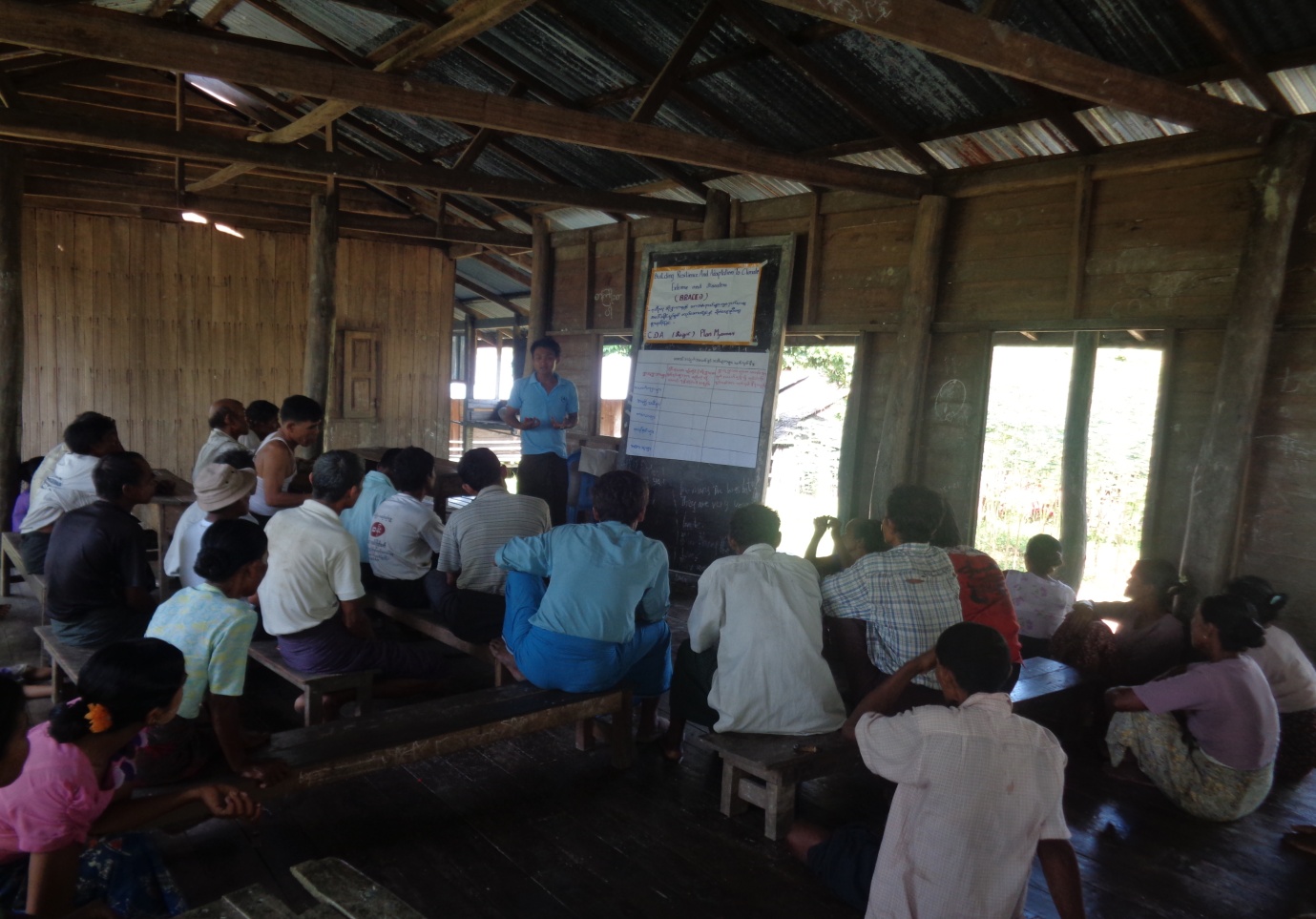 ဝေျပေက်းရြာ၀ေျပေက်းရြာအုပ္စု၊၀ေျပေက်းရြာရခုိင္ျပည္နယ္မာတိကာ၁။	ေဘးဒဏ္ခံႏိုင္စြမ္း ဆန္းစစ္ေလ့လာျခင္းႏွင့္ လုပ္ငန္းအစီအစဥ္ ေနာက္ခံအေၾကာင္းျခင္းရာႏွင့္ မိတ္ဆက္ျခင္း	၁.၁	ေဘးဒဏ္ခံႏိုင္စြမ္း ဆန္းစစ္ေလ့လာျခင္း၏ ရည္ရြယ္ခ်က္	၁.၂	ေဘးဒဏ္ခံႏိုင္စြမ္း ဆန္းစစ္ေလ့လာျခင္း၏ ရလာဒ္	၁.၃	ဆန္းစစ္မႈနည္းလမ္း၂။	၀ေျပေက်းရြာ၏ အေနအထား overview	၂.၁	ေျမမ်က္ႏွာသြင္ျပင္	၂.၂	၀ေျပေက်းရြာအေၾကာင္း	၂.၃	မိုးေလ၀သႏွင့္ ရာသီဥတုအေျခအေန	၂.၄	ေဘးအႏၱရာယ္ႏွင့္ ဖိစိမႈမ်ား (shocks and stresses)		ရာသီဥတုေျပာင္းလဲမႈ (Climate Change)၃။	ရပ္ရြာလူထု ေဘးဒဏ္ခံႏိုင္စြမ္းဆန္းစစ္ေလ့လာျခင္း၏ ရလာဒ္မ်ား	၃.၁	ေက်းရြာေဘးအႏၱရာယ္ျဖစ္စဥ္ျပဇယားအား ဆန္းစစ္ေလ့လာျခင္း	၃.၂	ေက်းရြာသမိုင္းေၾကာင္းအား ဆန္းစစ္ေလ့လာျခင္း	၃.၃	ရာသီခြင္ျပ ျပကၡဒိန္	၃.၄	အရင္းအျမစ္ျပေျမပံု	၃.၅	ေဘးအႏၱရာယ္ႏွင့္ ထိခိုက္လြယ္မႈျပေျမပံု	၃.၆	အသက္ေမြး၀မ္းေၾကာင္းလုပ္ငန္းမ်ား ခဲြျခားသံုးသပ္ျခင္း	၃.၇	ရပ္ရြာအတြင္း အဖဲြ႕အစည္းမ်ား ေပါင္းစပ္ယွက္ႏြယ္မႈျပေျမပံု	၃.၈	ပါ၀င္ပတ္သက္သူမ်ားဆိုင္ရာ ဆန္းစစ္ျခင္း	၃.၉	ကေလးသူငယ္မ်ား၏ လိုအပ္ခ်က္မ်ားႏွင့္ အခြင့္အေရးမ်ားအေပၚ သက္ေရာက္မႈမ်ား	၃.၁၀	က်ား/မေရးရာ ကြန္ယက္ျပေျမပံု ဆန္းစစ္ျခင္း	၃.၁၁	သတင္းအခ်က္အလက္ႏွင့္ အသိပညာေပးမႈမ်ားကို ရရိွႏိုင္မႈ	၃.၁၂	ေက်းရြာ၏ ထိခုိက္လြယ္မႈႏွင့္ စြမ္းေဆာင္ရည္ကို ဆန္းစစ္ျခင္း	၃.၁၃	ထိခိုက္လြယ္မႈ ဆန္းစစ္ျခင္း၄။	ေဘးဒဏ္ခံႏိုင္စြမ္းဆန္းစစ္မႈ သတင္းအခ်က္အလက္မ်ား	၄.၁	၀ေျပေက်းရြာ၏ ေဘးအႏၱရာယ္မ်ားကို အဆင့္ခဲြျခားသတ္မွတ္ျခင္း	၄.၂	ရာသီဥတုေျပာင္းလဲမႈ အက်ိဳးသက္ေရာက္မႈမ်ားကို အဆင့္ခဲြျခားသတ္မွတ္ျခင္း	၄.၃	ေဘးအႏၱရာယ္ႏွင့္ ရာသီဥတုေျပာင္းလဲျခင္းမ်ားအား အဆင့္ခဲြျခားသတ္မွတ္သံုးသပ္ျခင္း၄.၄	ကာလတိုေပါင္းစပ္ေဆာင္ရြက္ျခင္းမ်ားအတြက္ ဆံုးျဖတ္ခ်က္ခ်မွတ္ျခင္း	၄.၅	အဓိကက်ေသာ ေဘးအႏၱရာယ္မ်ားအတြက္ စိတ္မွန္းျဖစ္ႏိုင္ေျခမ်ား ပံုေဖာ္ျခင္း၅။	ေဘးဒဏ္ခံႏိုင္စြမ္း လုပ္ငန္းအစီအစဥ္မ်ားႏွင့္ ဦးစားေပးေရြးခ်ယ္ျခင္းမ်ား	၅.၁	လုပ္ငန္းမ်ား ဦးစားေပးအဆင့္သတ္မွတ္သည့္ နည္းလမ္း (Cost & Bemefit analysis)၆။	ရပ္ရြာလူထု ေဘးဒဏ္ခံႏိုင္စြမ္း လုပ္ငန္းအစီအစဥ္မ်ား (Action Plan)၇။	နိဂံုးခ်ဳပ္၈။	ျပန္လည္သံုးသပ္ျခင္း၊ ေစာင့္ၾကည့္ေလ့လာအကဲျဖစ္ျခင္းႏွင့္ အခ်က္အလက္ျပဳျပင္ျခင္း	ေနာက္ဆက္တဲြ (၁)း	Rakhine Multi Hazard Risk Maps	ေနာက္ဆက္တဲြ (၂)း	ရပ္ရြာအေျချပဳ ႀကိဳတင္သတိေပးစနစ္ စစ္ေဆးမႈပံုစံ	ေနာက္ဆက္တဲြ (၃)း	ပတ္၀န္းက်င္အေျခအေနကို စစ္ေဆးျခင္း	ေနာက္ဆက္တဲြ (၄)း	ေက်းရြာသဘာ၀ေဘး စီမံခန္႔ခဲြမႈေကာ္မတီ၏ တာ၀န္ႏွင့္၀တၱရားမ်ား	ေနာက္ဆက္တဲြ (၅)း	အေရးေပၚဆက္သြယ္ရန္ ဖုန္းနံပါတ္မ်ား၁။ 	ေဘးဒဏ္ခံႏိုင္စြမ္း ဆန္းစစ္ေလ့လာျခင္းႏွင့္ လုပ္ငန္းအစီအစဥ္ေနာက္ခံအေၾကာင္းျခင္းရာႏွင့္ မိတ္ဆက္ျခင္းရခိုင္ျပည္နယ္၊ ေက်ာက္ျဖဴျမိဳ႕နယ္၊ ၀ေျပေက်းရြာအုပ္စု၊၀ေျပေက်းရြာ  ေဘးဒဏ္ခံႏိုင္စြမ္း ေလ့လာ  ဆန္းစစ္သံုးသပ္တင္ျပမႈကို အဂၤလန္ႏိုင္ငံမွ Department for International Development (DFID) ၏ ရံပံုေငြ ေထာက္ပံမႈျဖင့္ လူမႈဖြံ႕ျဖိဳးေရးတိုးတက္ေရးအသင္း (CDA) ႏွင့္ ပလန္အင္တာေနရွင္နယ္(ျမန္မာ)တို႔မွ ပူးေပါင္ း  အေကာင္အထည္ ေဖာ္ေဆာင္ရြက္ေသာ “ရာသီဥတုဆိုးရြားလာမႈႏွင့္  ေဘးအႏၱရာယ္မ်ား က်ေရာက္လာ မႈအပၚ ခံႏုိင္ ရည္စြမ္းတည္ေဆာက္ျခင္းႏွင့္လိုက္ေလ်ာညီေထြေနထိုင္ျခင္း (BRACED) စီမံခ်က္”မွ ဆန္းစစ္ေလ့ လာထားျခင္ း ျဖစ္ပါသည္။BRACED ျမန္မာ မိတ္ဖက္အဖြဲ႔အစည္းသည္  ႏိုင္ငံတကာ အင္ဂ်ီအိုမ်ား၊ ေဒသတြင္းအဖြဲ႔အစည္းမ်ား ၊ ျမန္မာ  ႏိုင္ငံ၏ေဘးဒဏ္ခံႏိုင္စြမ္းကို ေလ့လာသုေတသနျပဳေနေသာ သုေတသနအဖြဲ႔အစည္းမ်ားႏွင့္လည္း ပူးေပါင္ခ်ိတ္ဆ   က္ေဆာင္ရြက္လ်က္ရွိပါသည္။ BRACED မိတ္ဖက္အဖြဲ႔တြင္ ဦးေဆာင္သူျဖစ္ Plan International Myanmar မွ ေဆာင္ရြက္ျပီး Actionaid Myanmar, BBC Media Action, World Vision, Myanmar Environmental Institute ႏွင့္ UN Habitat တို႔ႏွင့္ ပူးေပါင္းေဆာင္ရြက္ျပီး ရပ္ရြာ၏ေဘးဒဏ္ခံႏိုင္စြမ္း ပိုမိုေတာင့္တင္းခိုင္မာ လာေစရန္ ေဆာင္  ရြက္လ်က္ရွိပါသည္။ ဤ၀ေျပေက်းရြာ၏ ဆန္းစစ္ေလ့လာခ်က္ကို BRACED ၏ ရပ္ရြာလူထုေဘးဒဏ္ခံႏိုင္စြမ္း ဆန္းစစ္ေလ့လာသံုးသပ္ ျခင္းဆိုင္ရာ လမ္းညႊန္မႈမ်ား၊ အသံုးျပဳရန္ပံုစံမ်ား ေထာက္ပံ့ကူညီမႈျဖင့္ ျပဳလုပ္ခဲ့ပါသည္။၁.၁	ေဘးဒဏ္ခံႏိုင္စြမ္း ဆန္းစစ္ေလ့လာျခင္း၏ ရည္ရြယ္ခ်က္BRACED စီမံကိန္း၏ ရပ္ရြာလူထုေဘးဒဏ္ခံႏိုင္စြမ္း ဆန္းစစ္ေလ့လာျခင္း၏ ရည္ရြယ္ခ်က္မွာ - •     ေဘးအႏၲရာယ္ႏွင့္ ရာသီဥတုေျပာင္းလဲမႈတို႕၏ ေဘးဒုကၡမ်ားအေပၚ ေက်းလက္ေနလူထု၏                   စိတ္ဖိစီးမႈမ်ားကို   သံုးသပ္ႏိုင္ရန္။•     ေက်းလက္လူထုအတြင္းဖဲြ႕စည္းေဆာင္ရြက္ထားေသာေက်းရြာေဘးအႏၲရာယ္မ်ားက်ေရာက္လာ      မႈအေပၚတြင္ မည္ကဲ့သို႔ လုိက္ေလ်ာညီေထြစြာ ေနထိုင္ႏိုင္မႈအား သံုးသပ္ႏိုင္ရန္။•    ေဘးဒဏ္ခံႏိုင္စြမ္းရည္တိုးတက္ေစရန္၊ လိုက္ေလ်ာညီေထြစြာ ေနထိုင္ရန္အတြက္ လိုအပ္ေသာ       လုပ္ငန္းေဆာင္ရြက္ခ်က္မ်ားကို သိရိွေစရန္ ျဖစ္ပါသည္။၁.၂	ေဘးဒဏ္ခံႏိုင္စြမ္း ဆန္းစစ္ေလ့လာျခင္း၏ ရလာဒ္ရပ္ရြာလူထုေဘးဒဏ္ခံႏိုင္စြမ္း ဆန္းစစ္ေလ့လာျခင္း၏ရည္ရြယ္ခ်က္မွာ ရပ္ရြာ  ေဘးဒဏ္ခံႏိုင္စြမ္း  အား  ေကာင္းလာေစရန္  ေဘးဒဏ္ခံႏိုင္စြမ္းလုပ္ငန္းအစီအစဥ္မ်ား အေကာင္အထည္ေဖာ္ ေဆာင္ရြက္ရန္အတြက္  နည္းလမ္းမ်ား   ေထာက္ပံ့ေပးႏိုင္ရန္ ျဖစ္ပါသည္။ သက္ဆုိုင္ရာ အုပ္ခ်ဳပ္ေရးအဖြဲ႔မ်ား၊  ဘာသာေရး ေခါင္းေဆာင္မ်ား ၊ ကေလးသူငယ္၊ အမ်ိဳးသမီးမ်ား၊ မသန္စြမ္းမ်ားစသည့္ ပါဝင္ပက္သက္သူမ်ား အေနျဖင့္လည္း ေဘးဒဏ္ခံႏိုင္စြမ္း  လုပ္ငန္းစဥ္မ်ားတြင္ ပူေပါင္းပါဝင္လိုမႈမ်ားရွိလာေစရန္၊  အသီးသီးေသာတာဝန္ဝတၱရားမ်ားကို ရွင္းလင္းစြာ  နားလ ည္လာေစရန္ႏွင့္   ေဘးဒဏ္ခံႏိုင္စြမ္း တည္ေဆာက္ျခင္းဆိုင္ရာ ရည္မွန္းခ်က္မ်ားျပည့္မွီေစရန္ ရြာသူရြာသား  အားလံုး ၏ပူးေပါင္းမႈကို ရရွိေစရန္ျဖစ္ပါသည္ ။   ဆန္းစစ္ေလ့လာျခင္း ျဖင့္ လိုအပ္ေသာေက်းရြာ သတင္းအခ်က္အလက္ေျပာ င္းလဲမႈမ်ားကို ပံုမွန္ျပဳလုပ္ႏိုင္ရန္၊ အသစ္ေျပာင္း လဲလာေသာ ေဘးအႏၱရာယ္မ်ားႏွင့္ ဖိစီးမႈမ်ားအတြက္ သတင္းအခ် က္အလက္ ႏွင့္ ၾကိဳတင္ျပင္ဆင္မႈမ်ား ပူးေပါင္းျပဳလုပ္ႏိုင္ရန္ျဖစ္ပါသည္။၁.၃	ဆန္းစစ္မႈနည္းလမ္းဤရပ္ရြာလူထုေဘးဒဏ္ခံႏို္င္စြမ္းေလ့လာဆန္းစစ္ခ်က္သည္ BRACED စီမံကိန္းမွေဖာ္ထုတ္ထား  ေသာဆန္ းစစ္ေလ့လာျခင္းလက္စြဲစာအုပ္မွ တင္ျပခ်က္မ်ားအတိုင္း  ေဆာင္ရြက္ျခင္းျဖစ္ပါသည္။ ဆန္းစစ္ေလ့လာျခ င္း ၏ရည္မွ န္းခ်က္ (၁) ရပ္ရြာလူထု၏ အေတြ႔အၾကံဳမ်ားအေပၚ တြင္သိပၸံနည္းက်အခ်က္အလက္မ်ား ကိုအေျခခံ၍ အနာဂတ္တြ င္ရပ္ရြာလူထုရင္ဆိုင္ေနရေသာ ေဘးအႏၱရာယ္ႏွင့္ဖိစီးမႈမ်ားအေပၚတြင္ပို မုိနားလည္သေဘာေပါက္လာေစရန္။ ရည္မွန္းခ်က္(၂)ေဘးအႏၱရာယ္မ်ား က်ေရာက္မႈႏွင့္ဖိစီးမႈမ်ား အေပၚတြင္ထိ ခိုက္လြယ္မႈရွိသူမ်ားႏွင့္ ထိခိုက္လြ ယ္  ေသာအရာမ်ားကိုသတ္မွတ္ေဖာ္ထုတ္ႏိုင္ရန္ႏွင့္ရည္မွန္းခ်က္ (၃) ေဘးဒဏ္ခံႏိုင္စြမ္ း ရိွေသာရပ္ရြာလူထုကိုတည္  ေဆာက္ႏုိင္ရန္  ေထာက္ပံ့ေပးႏိုင္  ေသာရပ္ရြာလူထု၏စြမ္း  ေဆာင္ရည္မ်ားကို  ေဖာ္ထုတ္ႏိုင္ရန္ျဖစ္ပါ သည္။ လက္စြဲစာအုပ္ပါေဖာ္ျပခ်က္မ်ားကိုအေျခခံ၍၀ေျပေက်းရြာအုပ္စု၊၀ေျပေက်းရြာတြင္တစ္လေက်ာ္ခန္႔အခ်ိန္ယူ၍ရပ္ရြာလူထုႏွင့္အစည္းအေဝးမ်ားျပဳလုပ္ကာေက်းရြာ၏သတင္းအခ်က္အလက္မ်ားကိုနည္းကိရိယာမ်ား (assessment tools) အသံုးျပဳ၍စုေဆာင္းေဖာ္ထုတ္ထားျခင္းျဖစ္ပါသည္။ေဘးဒဏ္ခံႏိုင္စြမ္းဆန္းစစ္ေလ့လာျခင့္းအဆင့္မ်ားတြင္….၁။ေက်းရြာႏွင့္ပတ္ဝန္းက်င္ေဒသ၏အေျခအေနမ်ားကိုအၾကိဳခန္႔မွန္းသိရွိႏိုင္ရန္ရပ္ရြာလူထုႏွင့္ကြင္းဆင္းဝန္ထမ္းမ်ားအေနျဖင့္ေနာက္ခံဆင့္ပြားအခ်က္အလက္မ်ား (secondary data) ကိုဆန္းစစ္ျခင္းမ်ား ကိုျပဳလုပ္ႏိုင္ပါသည္။အခ်က္အလက္သံုးသပ္ျခင္းမ်ားတြင္…စြမ္းရည္ဖြံ႔ျဖိဳးမႈေဖာင္ေဒးရွင္း၏ရပ္ရြာလူထုထိခို္က္လြယ္မႈဆန္းစစ္ခ်က္ADPC Et Al Rhakine multi hazard assessmentRIMES၏ရာသီဥတုဆို္င္ရာအခ်က္အလက္မွတ္တမ္း(Climate Profiles)၂။ BRACED ေဘးဒဏ္ခံႏိုင္စြမ္းဆန္းစစ္ေလ့လာျခင္း လက္စြဲစာအုပ္ကို အသံုးျပဳျခင္းအားျဖ င့္ ၿပီးျပည့္စံုေသာ သတင္းအခ်က္အလက္ စုေဆာင္းႏိုင္ျခင္းျဖစ္ပါသည္။ ဆန္းစစ္ေလ့လာျခင္းတြင္ အသံုးျပဳခဲ့ေသာ နည္းကိရိယာ  မ်ားမွာေအာက္ပါအတိုင္းျဖစ္ပါသည္။ေက်းရြာ ေဘးအႏၱရာယ္ သမိုင္းေၾကာင္းအား ဆန္းစစ္ေလ႔လာျခင္းေက်းရြာ၏ သမိုင္းေၾကာင္းအား ဆန္းစစ္ေလ႔လာျခင္းရာသီခြင္ျပ ျပကၡဒိန္ အရင္းအျမစ္ျပ ေျမပံုေဘးအႏၱရာယ္ႏွင့္ ထိခိုက္လြယ္မႈျပ ေျမပံုအသက္ေမြးဝမ္းေၾကာင္းလုပ္ငန္းမ်ား ခြဲျခားသံုးသပ္ျခင္းရပ္ရြာအတြင္း အဖြဲ႔အစည္းမ်ား ေပါင္းစပ္ယွက္ႏြယ္မႈျပေျမပံုပါဝင္ပက္သက္သူမ်ားဆိုင္ရာ ဆန္းစစ္ျခင္းက်ား၊ မ ေရးရာ ကြန္ယက္ျပ ေျမပံု ဆန္းစစ္ျခင္းကေလးသူငယ္မ်ား၏ လိုအပ္ခ်က္မ်ားႏွင့္ အခြင့္အေရးမ်ားအေပၚ သက္ေရာက္မႈမ်ားသတင္းအခ်က္အလက္ႏွင့္ အသိပညာေပးမႈမ်ားကို ရရွိႏိုင္မႈေက်းရြာ၏ ထိခိုက္လြယ္မႈႏွင့္ စြမ္းေဆာင္ရည္ကို ဆန္းစစ္ျခင္းထိခိုက္လြယ္မႈ ဆန္းစစ္ျခင္း	ေဘးအႏၱရာယ္မ်ားကို အဆင္႔ခြဲျခားသတ္မွတ္ျခင္းရာသီဥတုေျပာင္းလဲမႈ အက်ိဳးသက္ေရာက္မႈမ်ားက္ု အဆင္႔ခြဲျခား သတ္မွတ္ျခငး္ေဘးအႏၱရာယ္ႏွင္႔ရာသီဥတုေျပာင္းလဲျခင္းမ်ားအား အဆင္႔ခြဲျခား သတ္မွတ္ သံုးသပ္ျခင္းကာလတိုေပါင္းစပ္ ေဆာင္ရြက္ျခင္းမ်ားအတြက္ ဆံုးျဖတ္ခ်က္ခ်မွတ္ျခင္းအဓိကက်ေသာ ေဘးအႏၱရာယ္မ်ားအတြက္ စိတ္မွန္းျဖစ္နိုင္ေျခမ်ား ပံုေဖာ္ျခင္းေဘးဒါဏ္ခံနိုင္ရန္ လုပ္ေဆာင္ရမည္႔လုပ္ငန္းမ်ားအား အဆင္႔ခြဲျခားျခင္းလုပ္ငန္းမ်ား ဦးစားေပးအဆင္႔သတ္မွတ္သည္႔နည္းလမ္း (Cost & Benefit analysis)၃။သတင္းႏွင့္အခ်က္အလက္မ်ားဆန္းစစ္ျခင္းႏွင့္ဦးစားေပးလုပ္ငန္းမ်ားေရြးခ်ယ္ျခင္း။စုေဆာင္းထားေသာသတင္းအခ်က္အလက္မ်ားကိုဆန္းစစ္ေလ့လာျခင္းသည္ရပ္ရြာလူထုေဘးဒဏ္ခံႏိုင္စြမ္းကိုအားေကာင္းလာေစရန္၊သင့္ေလ်ာ္သည့္လုပ္ေဆာင္ခ်က္မ်ားကိုကနဦးသတ္မွတ္ႏိုင္ရန္ႏွင့္ေဘးအႏၱရာယ္ႏွင့္ဖိစီးမႈမ်ား၏သက္ေရာက္မႈမ်ားဦးစားေပးသတ္မွတ္ျခင္းစတင္ရာတြင္အတည္ျပဳႏိုင္ရန္ျဖစ္ပါသည္။နည္းကိရိယာမ်ားဆန္းစစ္ျခင္းအားျဖင့္ပါဝင္ေသာလုပ္ငန္းစဥ္မ်ားမွာ…ရပ္ရြာလူထုရင္ဆိုင္ေနရေသာအဓိကေဘးအႏၱရာယ္ႏွင့္ရာသီဥတုေျပာင္းလဲမႈေၾကာင့္ျဖစ္ေပၚလာေသာေဘးအႏၱရာယ္မ်ားအဆင့္သတ္မွတ္ရန္။ဦးစားေပးေရြးခ်ယ္ထားေသာေဘးအႏၱရာယ္မ်ားအေပၚအေျခခံ၍ရပ္ရြာလူထုအေနျဖင့္လုပ္ေဆာင္ခ်က္မ်ားေရြးခ်ယ္ျခင္း။BRACED ရန္ပံုုေငြမွေထာက္ပံ့ျခင္းျဖင့္အေကာင္အထည္ေဖာ္ရန္ဦးစားေပးလုပ္ငန္းမ်ားေရြးခ်ယ္ရာတြင္ဦးစားေပးေရြးျခယ္ျခင္းနည္းကိရိယာမ်ားအသံုးျပဳ၍ေရြးခ်ယ္ျခင္း။ရာသီအလိုက္ဆံုးျဖတ္ခ်က္မ်ားခ်မွတ္ႏိုင္ရန္မိုးေလဝသခန္႔မွန္းခ်က္မ်ားကိုအေျခခံ၍ကာလတိုဆံုးျဖတ္ခ်က္မ်ားခ်မွတ္ျခင္း။ျဖစ္ႏိုင္ေခ်မ်ားျပီးျဖစ္ေလ့ျဖစ္ထရွိေသာေဘးမ်ားအတြက္စိတ္မွန္းျဖစ္ႏိုင္ေျခမ်ားပံုေဖာ္ႏိုင္ရန္ေဘးမ်ား၏ျပင္းအားႏွင့္ပမာဏေပၚတြင္အေျခခံ၍မတူညီေသာအေျခအေနအဆင့္ဆင့္တြင္အ ေကာင္အထည္ေဖာ္ေဆာင္မႈမ်ားသတ္မွတ္ရန္။ဆန္းစစ္ေလ့လာျခင္းမ်ားအေပၚတြင္အေျခခံ၍တိုက္ရိုက္ခံစားရေသာသဘာဝေဘးအႏၱရာယ္မ်ား၊ရာသီဥတုေျပာင္းလဲမႈမ်ား၏သက္ေရာက္မႈမ်ားကိုရပ္ရြာလူထု၏ရင္ဆိုင္တုန္႔ျပန္ႏိုင္စြမ္းကိုပိုမိုအားေကာင္းလာေစရန္ႏွင့္သဘာဝပတ္ဝန္းက်င္ေျပာင္းလဲမႈမ်ား ၊ လူမႈ-စီးပြားက႑ေျပာင္းလဲမႈမ်ားႏွင္ ့ ပဋိပကၡအစရွိ  ေသာျပႆနာမ်ားကိုေျဖရွင္း ႏိုင္ရန္ အဓိက လုပ္ ငန္းမ်ားကိုဦးစားေပးေရြးခ်ယ္ျခင္းျဖစ္ပါသည္။လိုအပ္ေသာသတင္းအခ်က္အလက္အမ်ားကိုေဆြးေႏြးပြဲတြင္ေက်းရြာအုပ္ခ်ဳပ္ေရးမႈး၊စီမံခန္႔ခြဲမႈအဖြဲ႔၊သက္ၾကီးမ်ား၊ေက်းရြာေဘးအႏၱရာယ္ေလ်ာ့ပါးေရးေကာ္မီတီဝင္မ်ား၊ေက်ာင္းတြင္းေဘးအႏၱရာယ္ေလ်ာ့ပါးေရးေကာ္မီတီမ်ား၊ေက်းရြာသူရြာသားမ်ားကုိယ္တိုင္ပါဝင္ျခင္းျဖင့္ရရွိႏိုင္ပါသည္။ မိုးေလဝသႏွင့္ရာသီဥတုဆိုင္ရာသတင္းအခ်က္အလက္မ်ားကဲ့သို႔ေသာအျခားလိုအပ္ေသာသတင္း အခ်က္အလက္မ်ားကိုမိုးေလဝသႏွင့္ဇလေဗဒဦးစီးဌာန၊ Myanmar Environmental Institute – MEI ႏွင့္အျခားေသာပညာရပ္ဆိုင္ရာအခ်က္အလက္မ်ားမွလည္းရရွိႏိုင္ပါသည္။၂။	၀ေျပေက်းရြာ၏ အေနအထား overview၂.၁	ေျမမ်က္ႏွာသြင္ျပင္	၀ေျပေက်းရြာသည္ ေက်ာက္ျဖဴျမိဳ႕နယ္၏ အေရွ႕ေတာင္ဘက္တြင္တည္ရွိျပီးေက်ာက္ျဖဴၿမိဳ႕မွ  ၀ေျပေက်းရြာအထိ(၂၁)ခန္႕ကြာေ၀းပါသည္။ေက်းရြာ၏အက်ယ္အ၀န္းမွာ(၆)မိုင္ခန္႔ရိွျပီး၊အေရွ႕ဘက္မွအေနာက္ဘက္အထိ(၂)မိုင္ႏွင့္(၅)ဖာလံုႏွင္႔ေတာင္ဘက္မွေျမာက္ဘက္အထိ(၃)မိုင္္ရွိပါသည္။   အေရွ႕ဘက္တြင္ေခ်ာင္း၊အေနာက္ဘက္တြင္ေတာင္တန္း၊လယ္ကြင္း၊ေတာင္ဘက္တြင္မအူျပိြန္ေက်းရြာ၊၀ါးေတာင္ေက်းရြာ၊ ေျမာက္ဘက္တြင္ေခ်ာင္းရွိပါသည္။  ေက်းရြာတြင္လယ္ယာ လုပ္ငန္း ႏွင့္    ေရလုပ္ငန္းကို အဓိကထားလုပ္ကိုင္ၾကသည္။ရြာ၏အေရွ႕ဘက္ႏွင္ ့ေျမာက္ဘက္ရွိေခ်ာင္းကိုမွီ၍ေရလုပ္ငန္းကိုလုပ္ကိုင္ၾကသည္ ။ လယ္ယာအမ်ားစုသည္   ေက်းရြာ၏  အေနာက္ဘ က္တြင္   တည္ရွိသည္ ။ လမ္းပန္းဆက္သြယ္ေရးအေနျဖင့္ေရလမ္းကိုသာအဓိကအားထား၍အသုံးျပဳေနရေသာေက်းရြာျဖစ္ ျပီးေႏြရာသီအခါတြင္ကုန္းလမ္းခရီးကိုအသုံးျပဳနိုင္ေသာ္လည္းထိုလမ္းသည္ေျမသားလမ္းျဖစ္သည္။ေက်းရြာသည္ေတာင္ကုန္းေတာင္းတန္းမ်ား၊ေျမျပန္႔လြင္ျပင္ အနည္းငယ္ျဖင့္ဖြဲ႕ စည္းထား  ေသာေၾကာင့္စိမ္းလန္း ေသာေတာေတာင္သဘာဝရႈခင္း မ်ားလည္းတည္ရွိပါသည္ ။  မိုးမ်ား ေသာရာ သီဥတုျဖစ္ၿပီး  အျမဲစိမ္းေတာ   မ်ားေ ပါက္ေရာက္ရာ ေဒသျဖစ္ပါသည္။ ၂.၂	၀ေျပေက်းရြာအေၾကာင္း၀ေျပေက်းရြာသည္ ၀ေျပေက်းရြာအုပ္စု၊  ေက်ာက္ျဖဴျမိဳ႕နယ္၏  အေရွ႕ေတာင္ဘက္တြင္ တည္ရွိ  ျပီးေက်ာက္ျဖဴၿမိဳ႕ မွ ၀ေျပေက်းရြာအထိ (၂၁)မိုင္ခန္႕ကြာေ၀းပါသည္။  ေက်းရြာ၏ အက်ယ္အ၀န္းမွာ   (၆) မိုင္ခန္႔ရိွျပီး၊  အေရွ႕ဘက္မွ အေနာက္ဘက္အထိ (၂) မိုင္ႏွင့္ ( ၅ )ဖာလံု ႏွင္႔ေတာင္ဘက္မွေျမာက္ဘ က္အထိ(၃)မိုင္္ရွိပါသည္ ။ အေရွ႕ဘက္တြင္ေခ်ာင္း ၊ အေနာက္ဘက္တြင္ေတာင္တန္း၊ လယ္ကြင္း၊  ေတာ င္ဘက္တြင္၀ါးေတာင္ေက်းရြာ၊ မအူျပိြန္ေက်းရြာတို႕ရိွျပီးေျမာက္ဘက္တြင္ ျမစ္ တို႕ရွိပါသည္ ။  ေက်းရြာ တြင္အိမ္ေျခ    ( ၁၁၀  ) အိမ္၊ အိမ္ေထာင္စု ( ၁၁၈ ) ၊ စုစုေပါင္း လူဦးေရ ( ၅၁၀) ေယာက္၊  အမ်ိဳးသား ( ၂၃၀ ) ေယာက္ႏွင့္ အမ်ိဳးသမီး ( ၂၈၀ ) ေယာက္ ေနထိုင္လွ်က္ရွိၿပီး  လယ္လုပ္ငန္း  ႏွင္ ့  ေရလုပ္ငန္းကို အဓိကအသက္ေမြး၀မ္းေၾကာင္းလုပ္ငန္းအျဖစ္လုပ္ကိုင္ၾကပါသည္။ေက်းရြာ၏အေရွ႕ဘက္ရွိေခ်ာင္းကိုအမွီျပဳျပီးေရလုပ္ငန္းကိုလုပ္ကိုင္ၾကပါသည္။ရရွိလာေသာေရထြက္ပစၥည္းမ်ားကိုစနဲ႔ျမိဳ႔နယ္ေစ်းသို႔သြားေရာက္ေရာင္းဝယ္ေဖာက္ကားၾကပါသည္။တစ္ရြာလံုးတြင္ရခိုင္လူမ်ိဳးမ်ားေနထိုင္ၾကၿပီးဗုဒၶဘာသာကိုသာကိုးကြယ္ၾက ပါသည္။ေက်းရြာတြင္အ.မ.က(မူလြန္) ေက်ာင္း(၁)  ေက်ာင္းသာရိွျပီး ေက်ာင္းေဆာင္ (၂) ေဆာင္ရိွပါသည္ ။  ေက်ာင္ း  ေဆာင္မ်ား မွာခိုင္ခံ့မႈအားန ည္းလွပါသည္။ ေက်းရြာတြင္ ဘုန္းႀကီးေက်ာင္း ( ၁ ) ေက်ာင္းရိွျပီး   အေဆာက္အဦး( ၂ ) ခုရိွပါသည္။ ေက်းရြာတြင္ ေသာက္သံုးေရကန္( ၂ )ကန္ ႏွင့္ေရတြင္း(၁) ႏွင့္ အိမ္သာ ( ၆ ) ခန္႕ ရွိပါသည္။ ဝေျပေက်းရြာသည္ မုန္တိုင္းကို  အမ်ားအားျဖင့္ ခံစားရသည္႕  ေက်းရြာျဖစ္ေသာ္လည္း  ပ်က္စီး ဆံုးရံႈးမွဳ႕ႀကီးမားစြာျဖစ္ေပၚေလ႔မရွိပဲေက်းရြာမွကိုယ္ထူကိုယ္ထျပန္လည္းျပဳျပင္ခဲ႕ျခင္းမ်ားသည္။   ေက်းရြာတြင္  ေရလုပ္ငန္းႏွင့္ အသက္ေမြးဝမ္းေၾကာင္းျပဳသည္႕ အိ္မ္ေထာင္စု (၉၀)ရာခိုင္ႏႈန္ း  ခန္႕  ရွိသည္။အဓိကထုတ္ကုန္မွာဆန္စပါးႏွင္႔ေရထြက္ပစၥည္းတို႔ျဖစ္ပါသည္။ေက်းရြာတြင္အိမ္သာအသုံးျပဳမႈအေလ့အထလည္း နည္းပါးပါသည္။ ဝေျပေက်းရြာသည္ ေတာင္ႏွင္႔ေျမာက္သြယ္တန္းေနေသာ လမ္းမၾကီးကို အေျချပဳကာ အျခားလမ္းသြယ္မ်ားျဖင္႔ ဖြဲ႔စည္းထားေသာ ေက်းရြာျဖစ္ပါသည္။ ေက်းရြာလူထု  သည္မုန္တို င္း    ၊ ေရႀကီးျခင္း၊  ကာလ၀မ္းေရာဂါ တုိ႔ကို ၾကံဳေတြ႔ခဲ့ရပါသည္။ ၄င္းေဘး အႏၱရာယ္မ်ားေၾကာင့္   အိမ္မ်ား၊  ဘုန္းႀကီးေက်ာင္း ၊စာသင္ေက်ာင္း ၊ ေရတြင္း ၊ေရကန္ ၊စပါးမ်ားႏွင့္ ႏွစ္ရွည္/ ႏွစ္တိုင္းအပင္မ်ား ပ်က္စီး ဆံုးရႈံးခဲ့ရပါသည္။  ေႏြရာ သီတြင္လည္း  ေရရွားပါးမႈကို ႏွစ္စဥ္ႀကံဳေတြ႕ရပါသည္။ ၂.၃	မိုးေလ၀သႏွင့္ ရာသီဥတုအေျခအေန            ေက်ာက္ၿဖဴၿမိဳ႕နယ္၊ ရခိုင္ျပည္နယ္၂.၃-၁.၁ အေထြေထြ ရာသီဥတု လကၡဏာမ်ား ရခိုင္ျပည္နယ္၊ ေက်ာက္ျဖဴေဒသသည္ ျမန္မာႏို္င္ငံ၏ အေနာက္ေတာင္အရပ္တြင္တည္ရွိသည္။ ေျမာက္လတၱီက်ဳ ၁၉ ဒီဂရီ ၂၆ မိႏွစ္ ႏွင့္ အေရွ႕ေလာင္ဂ်ီက်ဳ ၉၃ ဒီဂရီ ၃၃ မိနစ္ တြင္တည္ရွိၿပီး၊   ေက်ာက္ျဖဴၿမိဳ႕သည္ (ပံု-၁၃) တြင္ ျမင္ေတြ႔ရသည့္အတုိင္း ဘဂၤလားပင္လယ္ေအာ္ကို မ်က္ႏွာမူလ်က္ တည္ရွိသည္။ ဘဂၤလားပင္လယ္ေအာ္၏  အေနာက္ေတာင္ မုတ္သုန္ႏွင့္  ရာသီဥတု အေျခအေနမ်ားမွ မိုးရြာသြန္းမႈမ်ား ရရွိျခင္းေၾကာင့္၊  ေက်ာက္ျဖဴၿမိဳ႕သည္  ေလ့လာခဲ့သည့္ ဌာနမ်ားတြင္ အစိုစြတ္ဆံုးျဖစ္ၿပီး ႏွစ္စဥ္ပ်မ္းမွ်မိုးေရခ်ိန္ ၄,၆၅၅ မီလီမီတာ ရွိသည္။ အျခားေသာ အေနာက္ေတာင္ မုန္သုန္ရာသီ လႊမ္းမိုးမႈမ်ားကဲ့သုိ႔ပင္  ေက်ာက္ျဖဴၿမိဳ႕သည္ ေမလမွ ေအာက္တိုဘာလအတြင္း ထင္ရွားသည့္ မိုးေရခ်ိန္ကုိ ရရွိသည္။ (ဇူလိႈင္၊ ပံု-၁၄ ) တြင္ unimodal peak ။ 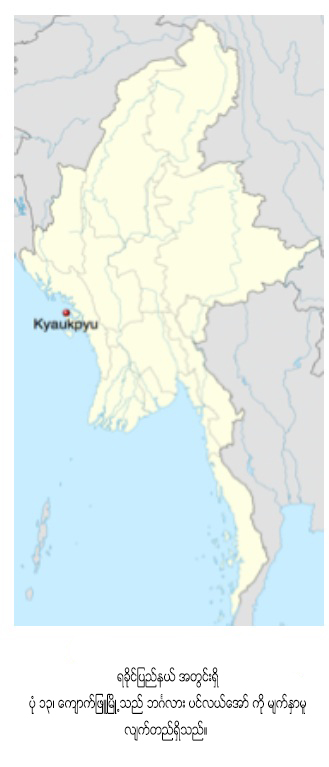 ပ်မ္းမွ်ေန႔အပူခ်ိန္မ်ားသည္ ဧၿပီလႏွင့္ ေမလ မ်ားတြင္ အပူဆံုးျဖစ္ၿပီး၊ လစဥ္ ပ်မ္းမွ်အပူခ်ိန္ကြာျခားမႈမွာ အျခားေဒသမ်ားေလာက္  မကြာျခားေပ။ အျမင့္ဆံုး အပူခ်ိန္ကို ၁၉၈၈ ခုႏွစ္ စက္တင္ဘာလ ၁၉ ရက္ေန႔တြင္ (၃၉ ဒီဂရီစင္တီဂရိတ္) ကို တိုင္းတာရရွိၿပီး အနိမ့္ဆံုး အပူခ်ိန္ကို ၁၉၉၇ ခုႏွစ္၊ ဒီဇင္ဘာလ ၃၁ရက္ေန႔ (၁၉.၁ ဒီဂရီ စင္တီဂရိတ္)ကို တိုင္းတာရရွိခဲ့သည္။ 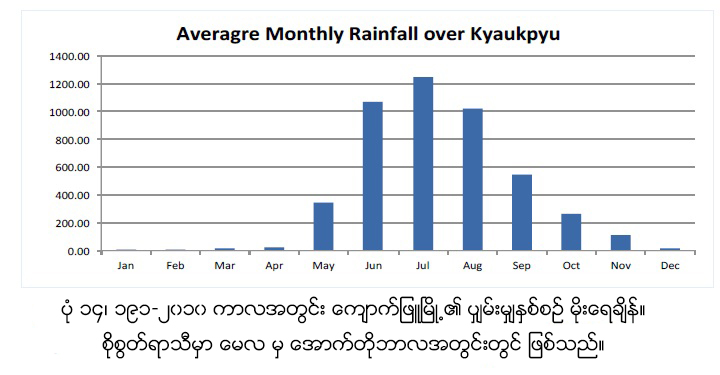 အေအးဆံုး ညအပူခ်ိန္မ်ားမွာ ဇန္န၀ါရီလႏွင့္ ေဖေဖာ္၀ါရီလမ်ား ျဖစ္ၾကၿပီး  ပ်မ္းမွ်အနည္း      ဆံုးအပူခ်ိန္   ၁၆.၉၄ ဒီဂရီ စင္တီဂရိတ္ ႏွင့္ ၁၈.၃၈ ဒီဂရီ စင္တီဂရိတ္ တို႔ အသီးသီးျဖစ္ၾကသည္။ အျမင့္ဆံုး အနည္းဆံုးအပူခ်ိန္ကို ၁၉၈၃ ခုႏွစ္ ေမလ ၂၆ ရက္ (၃၀ ဒီဂရီစင္တီဂရိတ္) ျဖစ္ၿပီး အေအးဆံုး အပူခ်ိန္မွာ ၁၉၈၃ ဒီဇင္ဘာလ ၂၄ ရက္ ( ၁၀ ဒီဂရီ စင္တီဂရိတ္) ကို တိုင္းတာရရွိခဲ့သည္။ 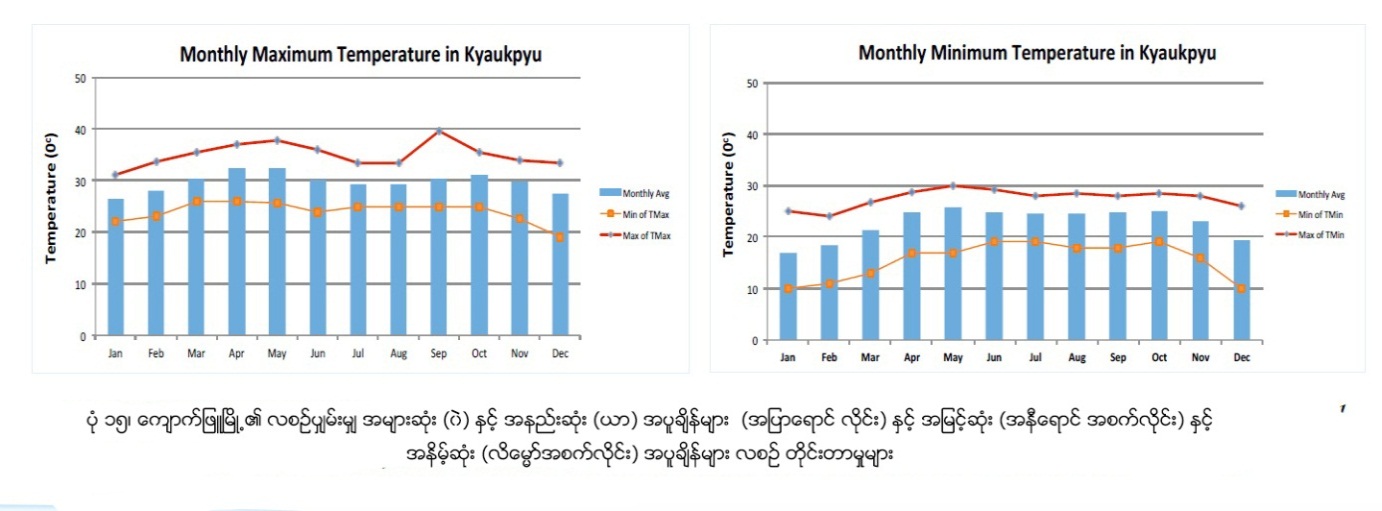 ပွ်မ္းမွ်အျမင့္ဆံုးႏွင့္ အနိမ့္ဆံုးအပူခ်ိန္ႏွင့္ လစဥ္အျမင့္ဆံုးႏွင့္ အနိမ့္ဆံုး အပူခ်ိန္မ်ားကို (ပံု-၁၅) တြင္ ေဖာ္ျပထားသည္။ ၂.၄	ေဘးအႏၱရာယ္ႏွင့္ ဖိစီးမႈမ်ား (Shocks and Stresses)             ရာသီဥတုေျပာင္းလဲမွဳ႕ ( Climate Change ) ၂.၄.၁.၁ ရခိုင္ျပည္နယ္၊ ေက်ာက္ျဖဴေဒသ မိုးေရခ်ိန္ ကြာဟမႈမ်ား၊ လြန္ကဲမႈမ်ားနွင့္ ဦးတည္ရာမ်ား ႏွစ္စဥ္ မိုးေရခ်ိန္ မိတၳီလာၿမိဳ႕ႏွင့္ ႏိႈင္းယွဥ္လွ်င္  ႏွစ္စဥ္ ပွ်မ္းမွ်မိုးေရခ်ိန္ ၈၀၀ မီလီမီတာ ရရွိၿပီး၊ ေလ့လာခဲ့ေသာ အစုိစြတ္ဆံုးၿမိဳ႕နယ္ မ်ားျဖစ္သည့္  ကမ္းရိုးတန္းေဒသျဖစ္ေသာ ေက်ာက္ျဖဴေဒသ၏  ႏွစ္စဥ္ပွ်မ္းမွ် မိုးေရခ်ိန္ ၄၆၅၅ မီလီမီတာ ရရွိသည္။  ႏွစ္စဥ္ပွ်မ္းမွ် ကြာဟမႈမွာ မွတ္သားထားေသာ အစိုစြတ္ဆံုးႏွစ္ အျဖစ္ (၂၀၀၁) ခုႏွစ္၊ ႏွစ္ေပါင္း ၃၀ အတြင္းတြင္ ၆၅၁၁ မီလီမီတာ ရရွိၿပီး  ပွ်မ္းမွ် ၁၈၀၀ မီလီမီတာထက္ ေက်ာ္လြန္ခဲ့သည္။ အနိမ့္ဆံုး ႏွစ္စဥ္မိုးေရခ်ိန္မွာ ၁၉၈၁ ခုႏွစ္တြင္ (၂၈၂၁ မီလီမီတာ) ျဖစ္ၿပီး၊ ပွ်မ္းမွ်ထက္ (ပံု ၁၆) ၁၈၀၀ မီလီမီတာ ပိုေနသည္။  ၊ 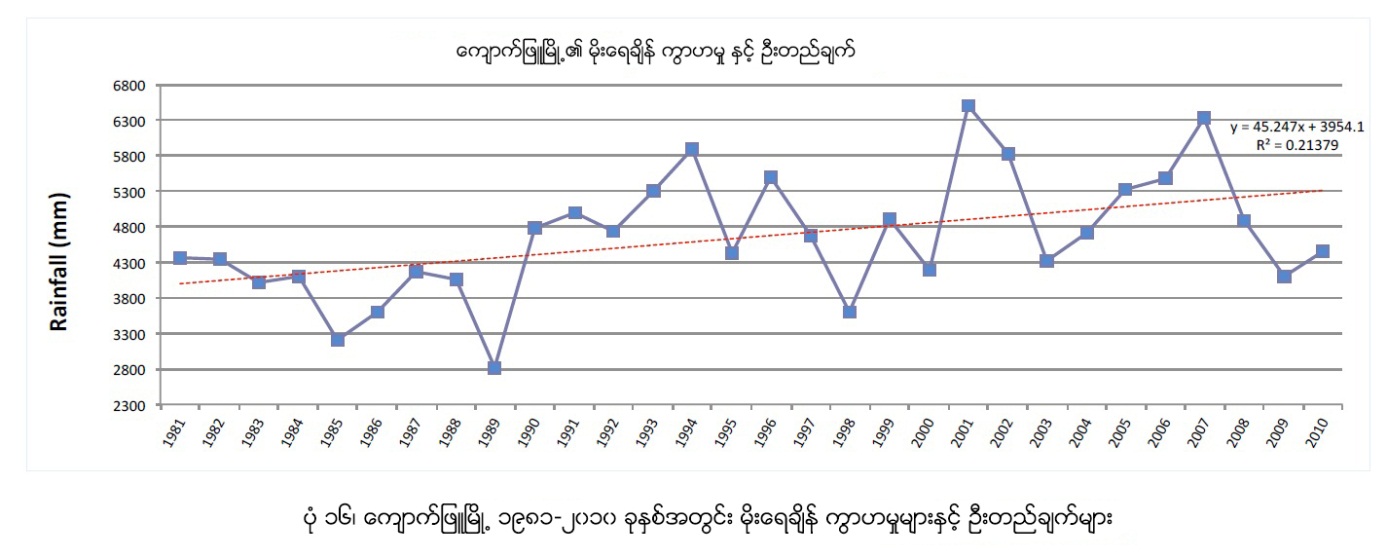 အစုိစြတ္ဆံုးႏွစ္ျဖစ္ေသာ ၂၀၀၁ ခုႏွစ္တြင္  စိုစြတ္ေန႔ရက္မ်ား ၁၄၁ ရက္အျဖစ္ အခ်ိဳးမညီ ျဖစ္ေစခဲ့သည္။ ၄င္းမွ ရက္ေပါင္း ၅၅ ရက္သည္ ၂၀ မီလီမီတာေအာက္ရရွိသည္။ ၄ ရက္သည္ ၂၀၀ မီလီမီတာ အထက္ျဖင့္ လြန္ကဲ မိုးေရခ်ိန္ကုိ ရရွိခဲ့သည္။ ဇြန္လ ၂၁ ရက္ေန႔တြင္ ၂၈၉ မီလီမီတာ၊ မတ္လ ၃၁ရက္ေန႔တြင္ ၂၄၈မီလီမီတာ၊ ၁၃ရက္ ၾသဂုတ္တြင္  ၂၄၂မီလီမတာ ႏွင့္ ဇူလိႈင္လ ၂၂ ရက္တြင္ ၂၀၉ မီလီမီတာတို႔ အသီးသီးျဖစ္ၾကသည္။ ယင္းႏွစ္အတြင္း အျခား ျဖစ္ရပ္ ၁၄ ခုကို လြန္ကဲမိုးေရခ်ိန္အျဖစ္ ၁၀၀ မီလီမီတာ မွ ၁၈၅ မီလီမီတာအတြင္း တိုင္းတာရရွိခဲ့ၿပီး ယင္းျဖစ္ရပ္အားလံုးသည္ စိုစြတ္ရာသီအတြင္းတြင္ ျဖစ္ေပၚခဲ့သည္။ အျခားတစ္ဘက္တြင္ အေျခာက္ေသြ႔ဆံုး ၁၉၈၁ ခုႏွစ္တြင္ ၁၄၉ စုိစြတ္ေန႔ရက္ ရရွိခဲ့သည္။ စိုစြတ္ေန႔ရက္မ်ား ပို၍ တိုင္းတာရရွိစဥ္တြင္ ၇၉ ရက္သည္ မိုးေရခ်ိန္ ၂၀ မီလီမီတာ ေအာက္တြင္ တိုင္းတာရရွိခဲ့သည္။  ၂၀၀ မီလီမီတာထက္ ေက်ာ္လြန္ေသာ မိုးေရခ်ိန္ ကို (၁၉၈၁ ဇြန္လ ၂၂ ရက္ေန႔တြင္ ၂၁၂ မီလီမီတာ)ကို  တိုင္းတာရရွိခဲ့သည္။ ရက္ေပါင္း (၃) ရက္မွာ ၁၀၉ မီလီမီတာမွ ၁၄၂ မီလီမီတာ အတြင္း မွတ္သားရရွိၿပီး ယင္းျဖစ္ရပ္မ်ားအားလံုးသည္ စိုစြတ္ရာသီ အတြင္းတြင္ ျဖစ္ေပၚခဲ့သည္။ ခၽြန္းခ်က္အေနျဖင့္ ႏို၀င္ဘာလ ၂၀ ရက္ သာလွ်င္ မိုးေရခ်ိန္ ၁၂၃ မီလီမီတာ ရရွိခဲ့သည္။ အေျခာက္ေသြ႔ဆံုးႏွင့္ အစိုစြတ္ဆံုး ႏွစ္မ်ားအတြင္းတြင္  ေျခာက္ေသြ႕ရာသီ၏ လမ်ားသည္ပင္လွ်င္ လြန္ကဲမိုးေရခ်ိန္ မ်ား မွတ္သားရရွိေၾကာင္းကို မွတ္သားသင့္သည္။ မိုးေရခ်ိန္သည္ ေျခာက္ေသြ႔ရာသီ အတြင္း မိုးေရရွိႏိုင္ေသာ္လည္း ယင္းလြန္ကဲမိုးေရခ်ိန္မ်ားသည္ ေနရာအမ်ိဳးမ်ိဳးတြင္ ေနရာေဒသေပၚမူတည္ၿပီး ေရႀကီးေရလွ်ံမႈမ်ားလည္း ျဖစ္ေပၚေစ ႏိုင္သည္။ ႏွစ္စဥ္မိုးေရခ်ိန္သည္ ေလ့လာခဲ့သည့္ အခ်ိန္အေတာအတြင္းတြင္ လာမည့္ႏွစ္မ်ားအတြင္းတြင္ အတက္ဘက္သုိ႔ ဦးတည္ေနေၾကာင္း ေဖာ္ျပေနၿပီး မိုးေရခ်ိန္မွာ ပွ်မ္းမွ်ထက္ ေက်ာ္လြန္ေနသည္။ မိုးအျပင္းအထန္ရြာသြန္းမႈမ်ား မွာလည္း ပံု-၁၇ တြင္ ေဖာ္ျပထားသည့္အတိုင္း တိုးျမႇင့္လာသည္။ 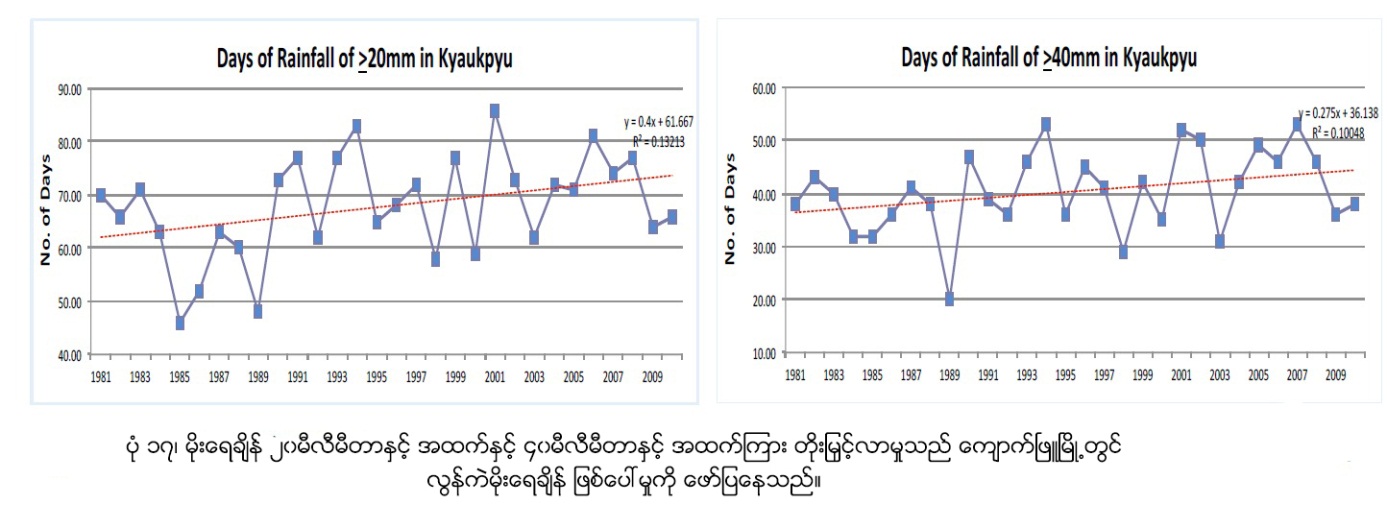 ေက်ာက္ျဖဴေဒသတြင္ ႏွစ္ေပါင္း ၃၀ အတြင္း မိုးေရခ်ိန္ တိုင္းတာရရွိမႈ ၁၂၁၂ ၾကိမ္သည္ ၄၀ မီလီမီတာႏွင့္အထက္ ရွိခဲ့ သည္။ ယင္းကိန္းဂဏန္းအရ ၂၉၅ ၾကိမ္မွာ (၂၄) နာရီအတြင္း ၁၀၀ မီလီမီတာႏွင့္အထက္ရွိသည္။ ၂၄ နာရီအတြင္း အလြန္ကဲဆံုး မိုးေရခ်ိန္မွာ ၂၀၀၇ ခုႏွစ္ ဇူလိႈင္ ၆ ရက္ေန႔တြင္ ၄၁၁ မီလီမီတာ ၊ ၁၉၉၂ ခုႏွစ္ ေအာက္တိုဘာလ (၂၂) ရက္တြင္ ၃၉၄ မီလီမီတာ ႏွင့္ ၂၀၁၀ ခုႏွစ္ ေအာက္တိုဘာလ ၂၃ ရက္ တြင္ ၃၄၄ မီလီမီတာတို႔ ျဖစ္ၾကသည္။  ျဖစ္ရပ္ ၃၃ ခုမွာ  ၂၀၀ မီလီမီတာ ႏွင့္ ၂၅၉ မီလီမီတာ အၾကားရွိၾကၿပီး ၂၄ နာရီအတြင္မိုးေရခ်ိန္မွာ ၁၀၀-၁၉၉ မီလီမီတာ အၾကားရွိၾကသည္။ ေက်ာက္ျဖဴေဒသတြင္ အလြန္ကဲဆံုး မိုးေရခ်ိန္ကို စိုစြတ္ရာသီအတြင္း တိုင္းတာရရွိၿပီး excursions ကို ေျခာက္ေသြ႕ ရာသီအတြင္း တိုင္းတာမွတ္သားရရွိသည္။ မိုးေရခ်ိန္ ျဖစ္ရပ္ ၁၀ ၾကိမ္( မတ္လတြင္ ၁ ၾကိမ္၊ ႏို၀င္ဘာလတြင္  ၈ ၾကိမ္ ႏွင့္ ဒီဇင္ဘာလတြင္ ၁ ၾကိမ္)သည္ ၁၀၀ မီလီမီတာ ေက်ာ္လြန္ေသာ မိုးေရခ်ိန္ကို တို္င္းတာမွတ္သားရရွိသည္။ အထက္တြင္ ေဖာ္ျပထားသည့္အတိုင္း ၂၀၀၁ ခုႏွစ္ မတ္လ ၃၁ ရက္ေန႔သည္ မိုးေရခ်ိန္ ၂၄၈ မီလီမီတာ တိုင္းတာ ရရွိခဲ့သည္။ စုိစြတ္ႏွင့္ ေျခာက္ေသြ႔ရာသီ မိုးေရခ်ိန္အၾကမ္းအားျဖင့္   ေက်ာက္ျဖဴေဒသ၏ ႏွစ္စဥ္ ပွ်မ္းမွ် မိုးေရခ်ိန္ ၉၆%ကို စိုစြတ္မိုးရာသီမွ (ပံု ၁၈) မွ ရရွိသည္။   ပံုစံ ကို ၁၉၉၁၊ ၂၀၀၅၊ ၁၉၉၅၊ ႏွင့္ ၁၉၉၀ ခုႏွစ္မ်ားတြင္ သိသိသာသာ ေတြ႔ျမင္ရၿပီး စိုစြတ္ရာသီအတြက္ ႏွစ္စဥ္ မိုးေရခ်ိန္ မွာ ၉၀% ေအာက္ရွိသည္။ ၄င္းမွ ေျခာက္ေသြ႕ရာသီအတြင္း ထူးျခားသည့္ မိုးေရခ်ိန္မ်ားရရွိေနေၾကာင္းကို ေဖာ္ျပေန သည္။ 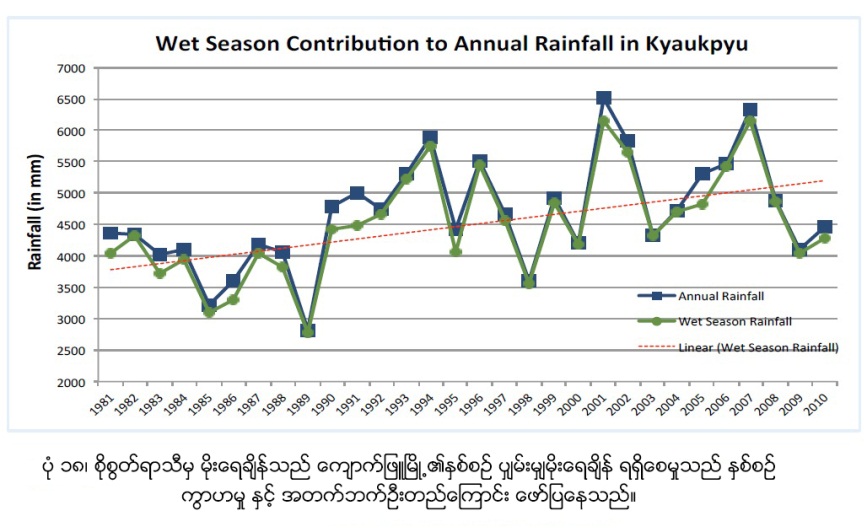 စုိစြတ္ရာသီ မိုးေရခ်ိန္သည္ အတက္ဘက္ သုိ႔ ဦးတည္ေနေၾကာင္း ျပသေနၿပီး၊ ႏွစ္စဥ္ပွ်မ္းမွ်မိုးေရခ်ိန္ကို ပံုေဖာ္ေနသည္။ ထို႔အတူ စုိစြတ္ရာသီအတြင္း  မိုးရြာေသာ ေန႔ရက္မ်ား မွာလည္း အတက္ဘက္သုိ႔ ဦးတည္ေနေၾကာင္း ေဖာ္ျပေနသည္။ ပွ်မ္းမွ် စိုစြတ္ေန႔ရက္ ၁၂၃ ရက္ခန္႔တြင္  ၂၀၀၈ ခုႏွစ္သည္ အမ်ားဆံုး စိုစြတ္ေန႔ရက္ ၁၃၇ ရက္ႏွင့္ ၂၀၀၁ ခုႏွစ္တြင္ ၁၃၆ စိုစြတ္ ေန႔ရက္ကို မွတ္သားရရွိသည္။ (ပံု ၁၉) အနည္းဆံုး စိုစြတ္ေန႔ရက္မ်ားမွ ၁၉၈၅ ခုႏွစ္တြင္ျဖစ္ၿပီး ရက္ေပါင္း ၉၉ ရက္သာလွ်င္ရွိခဲ့သည္။ ၁၉၈၅ ခုႏွစ္သည္ ႏွစ္ေပါင္း ၃၀ အတြင္းတြင္ ဒုတိယ အေျခာက္ေသြ႔ဆံုး ႏွစ္လည္းျဖစ္ၿပီး မိုးေရခ်ိန္ ၃၂၁၈ မီလီမီတာသာ ရရွိသည္။ ဤ ဒုတိယ အေျခာက္ေသြ႔ဆံုးႏွစ္အတြင္း မိုးေရခ်ိန္ ၅ ခုသည္ ၁၀၀မီလီမီတာ အထက္ ေက်ာ္လြန္ခဲ့ၿပီး အားလံုးမွာ စိုစြတ္ရာသီအတြင္း ျဖစ္ေပၚခဲ့သည္။ 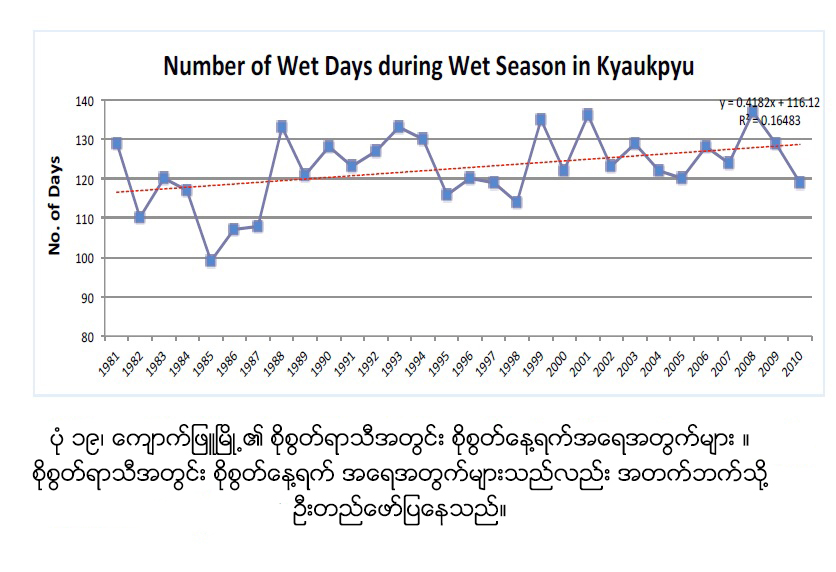 စိုစြတ္ရာသီအတြင္း စိုစြတ္ေန႔ရက္ မ်ား အေရအတြက္သည္ အတက္ ဘက္သုိ႔ ဦးတည္ေနျခင္းသည္  စိုစြတ္ေန႔ရက္ေပါင္း ေနာက္ထပ္ႏွစ္ မ်ားမွ စိုစြတ္ေန႔ရက္ ၁၂၃ ႏွင့္ အထက္ ရရွိႏိုင္ေၾကာင္း ေဖာ္ျပေန သည္။ ေက်ာက္ျဖဴၿမိဳ႕တြင္ မိုးေရခ်ိန္ ပမာဏႏွင့္စိုစြတ္ေန႔ရက္မသည္အတက္ဘက္သုိ႔ ဦးတည္ေနေၾကာင္း ေဖာ္ျပ ေနၿပီး လာမည့္ စိုစြတ္ ရာသီ မ်ား တြင္လည္း ပွ်မ္းမွ် ထက္ ပို၍ မ်ားလာႏိုင္ေၾကာင္းေဖာ္ျပေနသည္။  ၂.၄.၁.၂ အပူခ်ိန္ကြာဟမႈမ်ား၊ လြန္ကဲမႈမ်ားႏွင့္ ဦးတည္ရာမ်ား အျမင့္ဆံုးအပူခ်ိန္ေက်ာက္ျဖဴေဒသ၏ အျမင့္ဆံုးအပူခ်ိန္မွာ ပွ်မ္းမွ် ၂၉.၇၆ ဒီဂရီ စင္တီဂရိတ္ ရွိသည္။ ၂၀၁၀ ခုႏွစ္တြင္ တုိင္းတာမွတ္သားရရွိသည့္  အျမင့္ဆံုးႏွစ္စဥ္ ပွ်မ္းမွ်အပူခ်ိန္မွာ ၃၀.၅၉ ဒီဂရီစင္တီဂရိတ္ျဖစ္သည္။ ယင္းႏွစ္တြင္ ရက္ေပါင္း ၂၃၈ ရက္သည္ ပွ်မ္းမွ်အပူခ်ိန္ထက္ ေက်ာ္လြန္ခဲ့သည္။ ယင္းႏွစ္အတြင္း  အျမင့္ဆံုးတိုင္းတာရရွိသည့္ အပူခ်ိန္မွာ (၃၆ ဒီဂရီ စင္တီဂရိတ္) ကို ၁၂ ႀကိမ္ ဧၿပီလ ႏွင့္ ေမလမ်ားတြင္ တိုင္းတာရရွိသည္။ ယင္းႏွစ္အတြင္း  အနိမ့္ဆံုး အပူခ်ိန္မွာ ၂၅ဒီဂရီစင္တီဂရိတ္ ကို (ဒီဇင္ဘာလတြင္) ႏွစ္ႀကိမ္ တိုင္းတာမွတ္သားရရွိသည္။ ၁၉၈၃ ခုႏွစ္တြင္ အနိမ့္ဆံုး ပွ်မ္းမွ်အပူခ်ိန္မွာ ၂၉.၃၄ ဒီဂရီ စင္တီဂရိတ္ျဖစ္သည္။  ယင္းႏွစ္အတြင္းတြင္ ရက္ေပါင္း ၁၈၇ ရက္သာလွ်င္ ပွ်မ္းမွ်အပူခ်ိန္ထက္ေက်ာ္လြန္ခဲ့သည္။ ၁၉၈၃ ခုႏွစ္အတြင္း တိုင္းတာရရွိေသာ အျမင့္ဆံုးအပူခ်ိန္မွာ ဧၿပီလ ၂၄ ရက္ေန႔တြင္ ၃၅ ဒီဂရီ စင္တီဂရိတ္ျဖစ္သည္။ ၁၆ ရက္သည္ အျမင့္ဆံုးအပူခ်ိန္ ၃၄ ဒီဂရီ စင္တီဂရိတ္ကို ဧၿပီ ႏွင့္ ေမလမ်ားတြင္ တိုင္းတာရရွိခဲ့သည္။ အနိမ့္ဆံုးအပူခ်ိန္ကို ဇန္န၀ါရီလ (၇) ရက္ ႏွင့္ ဒီဇင္ဘာလ ၃၁ ရက္ေန႔မ်ားတြင္ ၂၃ ဒီဂရီ စင္တီဂရိတ္ကို တိုင္းတာရရွိသည္။ ႏွစ္ေပါင္း ၃၀ အတြင္း  မွတ္သားရရွိသည့္ ေန႔ရက္ေပါင္း ၅၄%သည္ပွ်မ္းမွ် အပူခ်ိန္ထက္ေက်ာ္လြန္ၿပီး အျမင့္ဆံုး အပူခ်ိန္အျဖစ္တိုင္း တာမွတ္သားရရွိသည္။  ၄င္းမွ ၄၃ ရက္သည္  ၃၅ဒီဂရီ စင္တီဂရိတ္ထက္ ေက်ာ္လြန္ခဲ့သည္။ 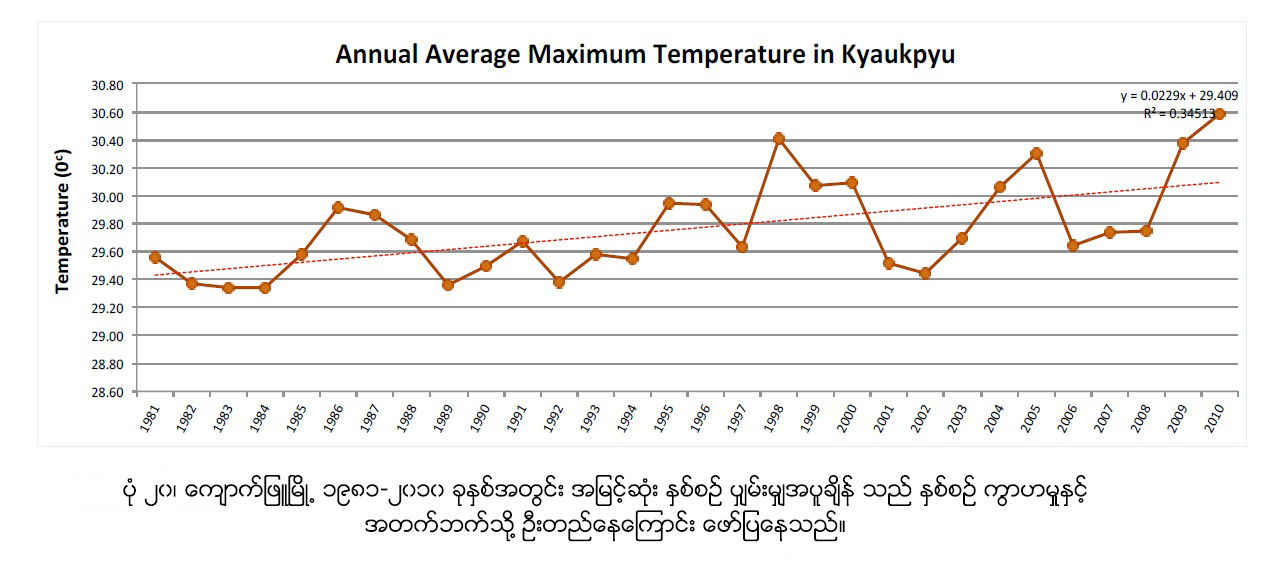 ေက်ာက္ျဖဴၿမိဳ႕၏ ႏွစ္စဥ္ပ်မ္းမွ် အပူခ်ိန္ကို ပံု (၂၀) တြင္ ေဖာ္ျပထားသည္။ ႏွစ္ေပါင္း ၃၀ အတြင္း အျမင့္ဆံုးတိုင္းတာရရွိသည့္ အပူခ်ိန္မွာ ၁၉၈၈ ခုႏွစ္ စက္တင္ဘာလ ၁၉ ရက္ေန႔တြင္ ၃၉.၇ ဒီဂရီ စင္တီဂရိတ္ျဖစ္သည္။ ေနာက္ထပ္အပူဆံုး အပူခ်ိန္မွာကို ၁၉၈၆ ခုႏွစ္ ေမလ ၁၁ ရက္ေန႔တြင္ (၃၇.၇ဒီဂရီ စင္တီဂရိတ္) ႏွင့္ ၁၉၈၉ ခုႏွစ္ ဧၿပီလ (၃) ရက္ေန႔တြင္ (၃၇ဒီဂရီ စင္တီဂရိတ္) ကို တိုင္းတာရရွိသည္။   အနိမ့္ဆံုး အပူခ်ိန္ ေက်ာက္ျဖဴၿမိဳ႕တြင္ အနိမ့္ဆံုး ပွ်မ္းမွ်အပူခ်ိန္မွာ ၂၀၀၄ ခုႏွစ္တြင္ ၂၀.၄၉ ဒီဂရီ စင္တီဂရိတ္ျဖစ္သည္။ ပွ်မ္းမွ်အပူခ်ိန္ ၂၂.၇၉ ဒီဂရီစင္တီဂရိတ္ျဖစ္ျပီး၊ အပူခ်ိန္ ျမင့္မားမႈ အနည္းဆံုးမွာ ၁၉၈၇ ခုႏွစ္တြင္ ၂၄ဒီဂရီ စင္တီဂရိတ္ ျဖစ္သည္။ ၁၉၈၇ ခုႏွစ္တြင္ တိုင္းတာမွတ္သားရရွိသည့္ အျမင့္ဆံုးအပူခ်ိန္မွာ ေမလ ၂၃၊ ၂၇ ႏွင့္ ၂၉ ရက္မ်ားတြင္  ၂၉.၅ဒီဂရီ စင္တီဂရိတ္တို႔ အသီးသီးျဖစ္ၾကသည္။  ရက္ေပါင္း ၂၆၃ ရက္သည္ ပွ်မ္းမွ်အပူ ခ်ိန္ထက္ ေက်ာ္လြန္ၿပီး  ညေပါင္း ၁၆၈ ညသည္ အနိမ့္ဆံုး အပူခ်ိန္ ၂၅ဒီဂရီ စင္တီဂရိတ္ထက္ေက်ာ္ လြန္ခဲ့သည္။ ၂၀၀၄ ခုႏွစ္တြင္  အနည္းဆံုး အျမင့္ဆံုးအပူခ်ိန္ (၂၇ ဒီဂရီ စင္တီဂရိတ္) ကို  ဇြန္လ ၁၁ ရက္ႏွင့္ ႏို၀င္ဘာလ ၁၆ ရက္တို႔တြင္ တိုင္းတာရရွိၿပီး  အနိမ့္ဆံုးတိုင္းတာရရွိသည့္အပူခ်ိန္မွာ ၁၀ ဒီဂရီ စင္တီဂရိတ္ျဖစ္ၿပီး၊ ၁၄ ႀကိမ္ခန္႔ တိုင္းတာရရွိခဲ့သည္။ ယင္းတိုင္းတာမႈအားလံုးမွာ ဇန္န၀ါရီလအတြင္းတြင္ျဖစ္သည္။ ရက္ေပါင္း ၁၇၆ ရက္သည္ အနိမ့္ဆံုးအပူခ်ိန္အျဖစ္တိုင္းတာရရွိၿပီး ပွ်မ္းမွ်ထက္ ေက်ာ္လြန္သည္။  ၂၆ ရက္သည္ အပူခ်ိန္ ၂၅ ဒီဂရီ စင္တီဂရိတ္ထက္ေက်ာ္လြန္သည္။ ၂၀၀၄ခုႏွစ္အတြင္း ညအပူခ်ိန္၏ ၅၂ % ခန္႔မွာပွ်မ္းမွ်ထက္  ေလ်ာ့နည္းသည္။ 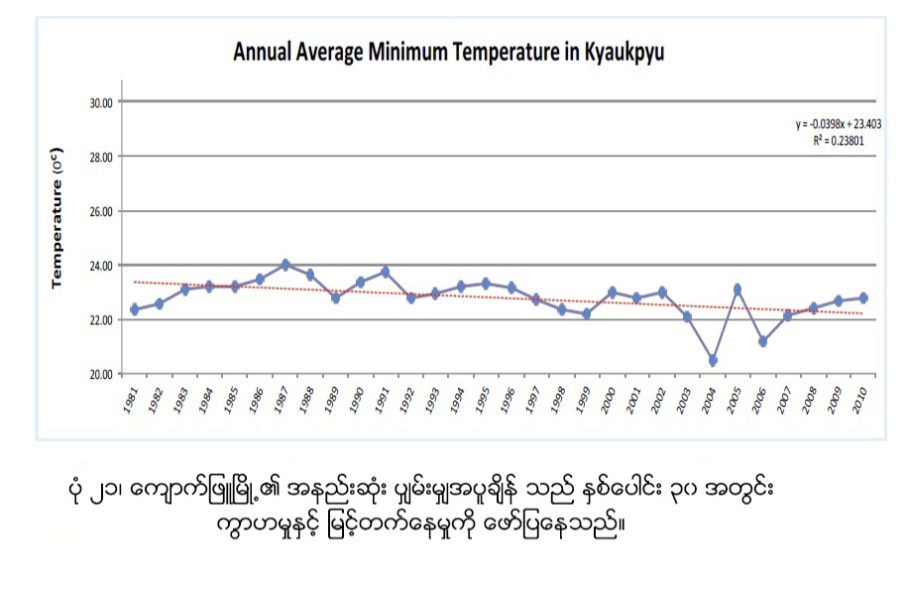 ပံု-၂၁ သည္ ႏွစ္စဥ္ ေက်ာက္ျဖဴၿမိဳ႕၏ အနည္းဆံုးပွ်မ္း မွ်အပူခ်ိန္ကုိ  ေဖာ္ျပသည္။   ႏွစ္ေပါင္း ၃၀ ကာလအတြင္း အပူဆံုးအပူခ်ိန္မွာ ၁၉၈၃ ခုႏွစ္ ေမလ ၂၆ ရက္ (၃၀ ဒီဂရီ စင္တီဂရိတ္) ျဖစ္ၿပီး ၂၉.၅ ဒီဂရီ စင္တီဂရိတ္ကို  ေမလတစ္လ အတြင္းတြင္ (၄) ႀကိမ္ တိုင္းတာ ရရွိသည္။ (၁၉၈၆ ခုႏွစ္ ႏွင့္ ၁၉၈၇ ခုႏွစ္တြင္ (၃) ႀကိမ္) ။  ႏွစ္ေပါင္း ၃၀ အတြင္း ညေပါင္း ၂၃% ခန္႔ အနိမ့္ဆံုးအပူခ်ိန္  ၂၅ဒီဂရီ စင္တီဂရိတ္ ထက္ေက်ာ္လြန္ၿပီး ညေပါင္း ၆၅%ခန္႔သည့္ အနည္းဆံုးပွ်မ္း မွ်အပူခ်ိန္ထက္ေက်ာ္လြန္သည္။ အနိမ့္ဆံုး ပွ်မ္းမွ်အပူခ်ိန္ သည္ အက်ဘက္သုိ႔ ဦးတည္ေနၿပီး ညအပူခ်ိန္ ၂၀ဒီဂရီ စင္တီဂရိတ္ ရွိေသာေၾကာင့္ျဖစ္သည္ ( ညေပါင္း စုစုေပါင္း ၏ ၂၇% ခန္႔သည္ အနိမ့္ဆံုးအပူခ်ိန္အျဖစ္ ၁၀ဒီဂရီ စင္တီဂရိတ္ကို တိုင္းတာမွတ္သားရရွိသည္) အခ်က္အလက္မ်ားမွ အပူဆံုးေန႔ရက္မ်ားႏွင့္ ညအခ်ိန္မ်ားမွ ပို၍ေအးစိမ့္လာေၾကာင္းကို ေဖာ္ျပေနသည္။ ၃။	ရပ္ရြာလူထု ေဘးဒဏ္ခံႏိုင္စြမ္း ဆန္းစစ္ေလ့လာျခင္း၏ ရလာဒ္မ်ား၃.၁	ေက်းရြာေဘးအႏၱရာယ္သမိုင္းေၾကာင္း၀ေျပေက်းရြာ၏ယခင္ကက်ေရာက္ခဲ႔ေသာေဘးအႏၱရာယ္မ်ား ၊ ၄င္းတို႔၏အက်ိဳးဆက္မ်ားႏွင့္အႏၱရာယ္ မ်ားက်ေရာ က္ျပီး   ေနာက္ျပန္လည္ထူေထာင္ေရးလုပ္ငန္းမ်ားကို မည္ကဲ႔သို႔ကိုင္တြယ္ေျဖရွင္းခဲ႔သည္ကိုေက်းရြာ သူေက်းရြာ သားမ်ားသိရွိေစရန္ရည္ရြယ္၍ ဆန္းစစ္ေလ့လာျခင္းျဖစ္ပါသည္။ ထို႔အျပင္ငယ္ရြယ္သူမ်ားအေနျဖင့္ လက္လွမ္း မမွီခဲ႔ေသာေဘးအႏၱရာယ္ျဖစ္စဥ္မ်ားကိုသိရွိျပီးေနာင္တြင္မိမိတို႔ေက်းရြာ၏ျဖစ္ေလ့ျဖစ္ထရွိေသာအႏၱရာယ္မ်ား       အတြက္ၾကိဳတင္ျပင္ဆင္ျခင္းအစီအစဥ္မ်ားထားရွိနိုင္ရန္လည္းရည္ရြယ္ပါသည္။အထက္ေဖာ္ျပပါဇယားကိုၾကည္႔ျခင္းအားျဖင္႔ ၀ေျပေက်းရြာတြင္မုန္တိုင္းက်ေရာက္ျခင္း အႏၱရာယ္သည္အ ျဖစ္မ်ားေသာေဘးအႏၱရာယ္ဟုယူဆရျပီးၾကီးမားေသာထိခိုက္ပ်က္စီးမႈမ်ားရွိျခင္းကိုလည္းေတ႔ြ ရပါသည္။  ေက်းရြာ အေနအထားသည္ ေတာင္ကုန္း ႏွင့္ ေခ်ာင္းကမ္းေဘးတြင္တည္ရိွျပီး ရြာ၏တည္ရိွပုံမွာ  အနိမ္ပိုင္းတြင္ရွိ  ေသာ ေၾကာင့္မိုးအလြန္ၾကီးေသာႏွစ္မ်ားတြင္ ေရၾကီးျခင္းကိုၾကံဳေတြ႔ရပါသည္။ မုန္တိုင္းအႏၱရာယ္ေၾကာင့္ ထိခိုက္မႈမ်ား အၾကိမ္ေရမ်ားစြာျဖစ္ခဲ႔ျပီးေက်းရြာလူထု၏ စီးပြားေရး၊လူမႈေရး၊စိုက္ပ်ိဳးေရး၊ တိရိစာၦန္ေမြးျမဴေရးလုပ္ငန္းမ်ားႏွင္ ့ သဘာဝပတ္ဝန္းက်င္ထိခိုက္မႈမ်ားရွိခဲ့ေၾကာင္းဆန္းစစ္ခ်က္မ်ားအရသိရွိရပါသည္။ေဘးအႏၱရာယ္မ်ားအနက္ေသာက္သုံးေရရွား ျခင္းဆိုးက်ိဳးကိုလည္း ႏွစ္စဥ္လို ႀကံဳေတြ႕ေနရပါသည္။၃.၂	ေက်းရြာသမိုင္းေၾကာင္းအား ဆန္းစစ္ေလ့လာျခင္းေက်းရြာသမိုင္းေက်ာင္း   ေလ့လာစမ္းစစ္ျခင္း ျပဳလုပ္ရျခင္းျဖင့္   ေက်းရြာစတင္တည္ေထာင္ထားခဲ့ေသာ ခုႏွစ္ ၊ေက်းရြာတြင္    ေဆာက္လုပ္ထားခဲ့ေသာ ေက်းရြာပိုင္အေဆာက္အဦးမ်ား၏ စတင္တည္ေဆာက္ခဲ့ခ်ိန္မ်ားကို စနစ္တ က်သိရွိႏိုင္ပါသည္ ။ တည္ေဆာက္ခဲ့ေသာခုႏွစ္မ်ား ကိုစနစ္တက်မွတ္သားထားျခင္းျဖင့္  ေနာင္လာ ေနာက္သား  မ်ား    အတြက္မသိရွိႏိုင္ခဲ့ေသာ အေၾကာင္းအရာမ်ားကို  ျပန္လည္ေျပာျပႏို င္ေသာ သမိုင္းအေထာက္အထား  မ်ားအျဖစ္ တည္ရွိသြားမည္ျဖစ္ပါသည္။ ထို႔ျပင္မိမိေက်းရြာဖြံ႕ၿဖိဳးတိုးတက္လာမႈအဆင့္ဆင့္ကိုလည္းခုႏွစ္၊သကၠရာဇ္မ်ားအ တိအ က်ျဖင့္သိရွိႏိုင္မည္ျဖစ္ပါသည္။ေက်းရြာ၏ေနာင္လာေနာင္လာေနာင္သားမ်ားအေနျဖင့္အမ်ားျပည္သူပိုင္အေဆာက္အဦးမ်ားကို ေရရွည္တည္တံ႕ခိုင္ၿမဲေအာင္လည္း ထိန္းသိမ္းျခင္းမ်ားကိုလည္း ျပဳလုပ္ႏိုင္မည္ျဖစ္သည္။ ၃.၃	ရာသီခြင္ျပ ျပကၡဒိန္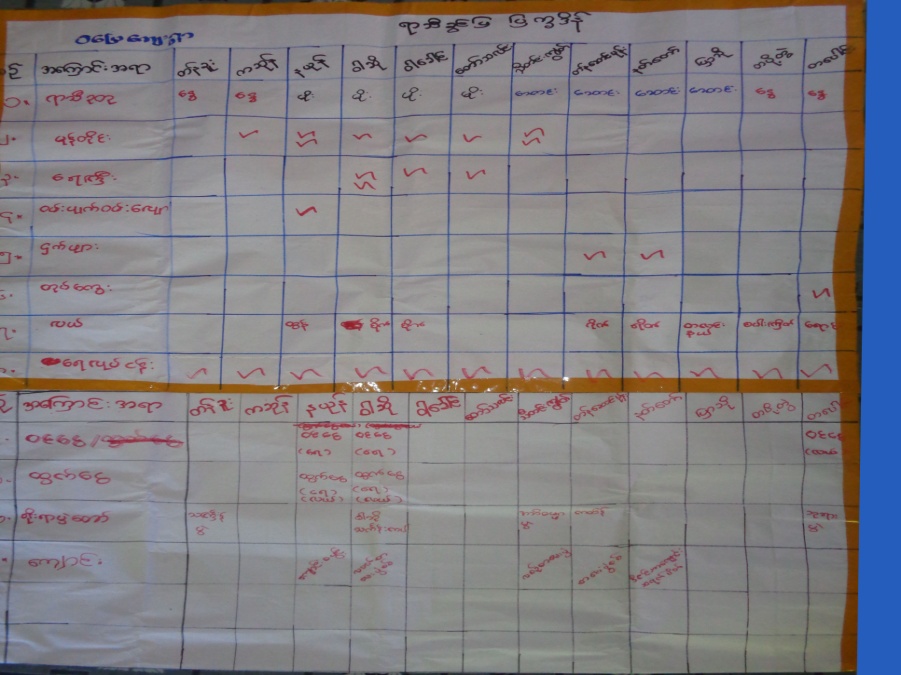 ရာသီခြင္ျပျပကၡဒိန္ေရးဆဲြျခင္းအားျဖင့္၀ေျပေက်းရြာတြင္က်ေရာက္ေလ့ရွိေသာေဘးအႏၱရာယ္မ်ားကိုဇန္န၀ါရီလမွဒီဇင္ဘာအထိလအလိုက္သိရိွႏုိင္မည္ျဖစ္ၿပီးမုန္တိုင္း၊ေရႀကီး/ေရလွ်ံ၊ေရရွားပါးမႈ၊မီးေဘး၊အေအးလြန္၊အပူခ်ိန္ျပင္းစသည့္ေဘးအႏၱရာယ္မ်ားျဖစ္ေပၚက်ေရာက္လာခဲ့ပါကလအလိုက္ႀကိဳတင္ကာကြယ္စီမံေဆာင္ရြက္မႈမ်ားကိုရာသီခြင္ျပျပကၡဒိန္ကိုဖတ္ရႈၾကည့္လုိက္ျခင္းျဖင့္ျပဳလုပ္ေဆာင္ရြက္ႏိုင္မည္ျဖစ္ပါသည္။	ထိုနည္းတူစိုက္ပ်ိဳးေရးလုပ္ငန္းႏွင့္ေရလုပ္ငန္းတို႔ကိုလည္းလအလိုက္စပါးစတင္ပ်ိဳးေထာင္၊ပ်ိဳးႏုတ္၊ပ်ိဳးစိုက္၊ရိတ္သိမ္း၊ေျခြေလွ႔လုပ္ငန္းအဆင့္ဆင့္ကိုလည္းသိရိွႏိုင္ပါသည္။ပ်ိဳးေထာင္ကာလတြင္ေရၾကီးျခင္းမ်ားျဖစ္ပြားပါကမ်ိဳးစပါးမ်ားဆံုးရႈံးေစပါသည္။ရိတ္သိမ္းကာလတန္ေဆာင္မုန္းလမ်ားတြင္မိုးရြာသြန္းတတ္သျဖင့္စပါးမ်ားဆံုးရႈံးရေလ့ရွိပါသည္။ေရလုပ္ငန္းအတြက္လည္းလအလိုက္မုန္တိုင္းျဖစ္ႏိုင္ေျခ၊လိႈင္းႀကီးေလထန္မႈအေျခအေနမ်ားကိုရာသီခြင္ျပျပကၡဒိန္ေရးဆဲြၾကည့္႐ႈျခင္းအားျဖင့္ႀကိဳတင္ေရွာင္ရွားႏိုင္သျဖင့္ေဘးအႏၱရာယ္က်ေရာက္မႈမွကင္းေ၀းႏုိင္ပါသည္။	က်န္းမာေရးက႑တြင္ရာသီအလိုက္ျဖစ္တတ္ေသာေရာဂါမ်ားကိုသိရိွႏိုင္ၿပီး၀မ္းပ်က္/၀မ္းေလ်ာေရာဂါ၊ငွက္ဖ်ားေရာဂါႏွင့္ကေလးမ်ားတြင္ျဖစ္တတ္ေသာေသြးလြန္တုတ္ေကြးေရာဂါမ်ားသည္အဓိကျဖစ္ပါသည္။ဤေရာဂါမ်ားျဖစ္ပြားလာပါကေရကိုက်ိဳခ်က္ေသာက္သံုးရန္၊ေဆးဝါးမ်ားဓါတ္ဆားမ်ားစုေဆာင္းထားရန္ႏွင့္အမွည့္လြန္ေသာအသီးမ်ားစားသံုးျခင္းမွေရွာင္က်ဥ္ႏိုင္ရန္ၾကိဳတင္သတိျပဳႏိုင္မည္ျဖစ္ပါသည္။အိမ္ေထာင္စုတစ္စုခ်င္းစီမွတစ္ရြာလံုးထိတစ္ႏွစ္တာကာလအတြင္းမိမိေက်းရြာတြင္လုပ္ေဆာင္ရမည့္ေဆာင္ရန္ေရွာင္ရန္မ်ားကိုအေသးစိတ္သိရိွႏိုင္မည္ျဖစ္ပါသည္။	ပညာေရးက႑တြင္လည္းရာသီခြင္ျပျပကၡဒိန္ကိုစုေပါင္းေရးဆဲြလိုက္ျခင္းျဖင့္ေက်ာင္းဖြင့္ေသာကာလ၊ေက်ာင္းပိတ္ေသာလမ်ားေက်ာင္းပဲြေတာ္မ်ားႏွင့္စာေမးပဲြေျဖဆိုေသာလမ်ားကိုလည္းသိရိွႏုိင္ၿပီးေက်းရြာ၏႐ိုးရာပဲြေတာ္မ်ား၊သႀကၤန္ပဲြရက္မ်ား၊၀ါဆိုသကၤန္းကပ္ပဲြ၊ကထိန္ပဲြ၊သီတင္းကၽြတ္ပဲြ၊တန္ေဆာင္တိုင္မီးထြန္းပဲြေတာ္၊ႏွစ္သစ္ကူးပဲြေတာ္မ်ားကိုလည္းသိရိွႏုိင္ပါသည္။	၀င္ေငြ/ထြက္ေငြရိွေသာလမ်ားကိုလည္းသိရိွရသျဖင့္ဖြံ႕ၿဖိဳးေရးလုပ္ငန္းမ်ားအတြက္လည္း၀င္ေငြရိွေသာလမ်ားတြင္ျပဳလုပ္ေပးျခင္းအားျဖင့္စီမံကိန္းမ်ားေအာင္ျမင္ႏိုင္မည္ျဖစ္ပါသည္။စီမံကိန္းအေကာင္အထည္ေဖာ္ေဆာင္ရန္အတြက္ေက်းရြာ၏လအလိုက္လုပ္ငန္းမ်ားအေပၚတြင္အေျခခံ၍လိုအပ္သလိုအစီအစဥ္မ်ားလည္းေရးဆြဲႏိုင္ပါသည္။၃.၄	အရင္းအျမစ္ျပေျမပံု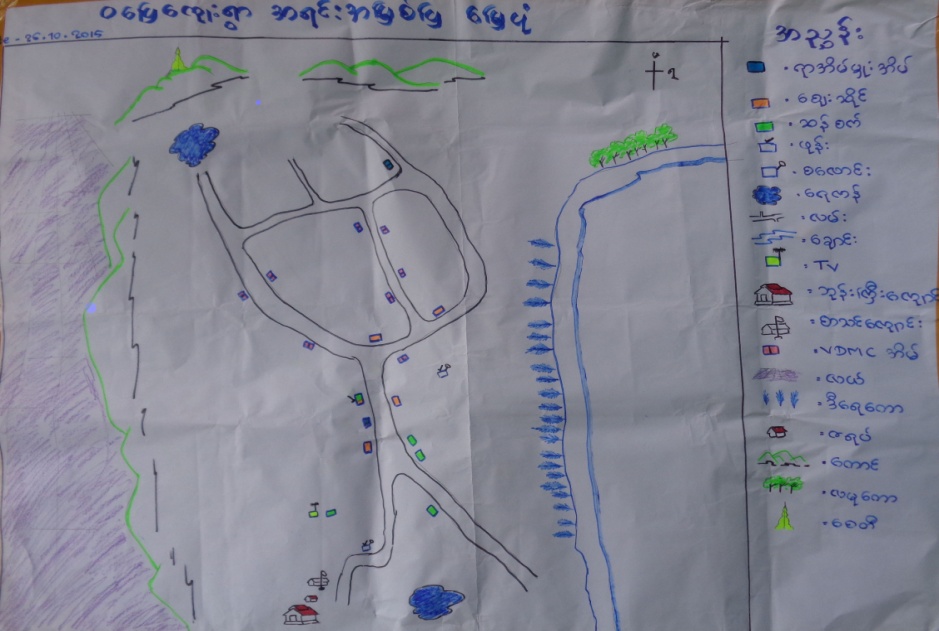 ၀ေျပေက်းရြာသည္ေက်ာက္ျဖဴျမိဳ႕နယ္တြင္တည္ရိွၿပီးအေရွ႕ဘက္တြင္ေခ်ာင္း၊အေနာက္ဘက္တြင္ေတာင္တန္း၊လယ္ကြင္း ႏွင့္ေရကန္ ၊ ေတာင္ဘက္တြင္ဘုန္း  ေတာ္ႀကီးေက်ာင္း၊ေရကန္ ႏွင့္  ေျမာက္ဘက္တြင္  ေတာင္တန္ း၊ေစတီ ႏွင့္ ျမစ္တို႕တည္ရိွပါသည္။ 	ေက်းရြာလူထုေရးဆဲြေသာ “ေက်းရြာအရင္းအျမစ္ျပေျမပံု” အရေက်းရြာ၏အေနာက္ဘက္တြင္လယ္ကြင္း မ်ားတည္ရိွကာေက်းရြာ၏ အသက္ေမြး၀မ္းေၾကာင္းလုပ္ငန္းအျဖစ္လယ္ယာလုပ္ငန္းကိုအဓိကထား လုပ္ကိုင္ၾက  သျဖင့္ဆန္၊စပါးမ်ားမွာေက်းရြာ၏ အဓိကအရင္းအျမစ္အျဖစ္ေတြ႕ရသည္။ ထို႔ျပင္ေက်းရြာ၏အေရွ႕ေတာင္ဘက္တြ င္ရိွေသာေခ်ာင္းကိုမွီ၍ေရလုပ္ငန္းကိုလုပ္ကိုင္ ၍ေက်းရြာအတြင္း၌ တစ္ႏိုင္တပိုင္ဆန္စက္(၃)လံုးတည္ရိွသည္။  ေက်းရြာ၏ ပညာေရးႏွင့္ပတ္သက္ေသာအရင္းအျမစ္အျဖစ္အ.မ.က (မူလြန္) ေက်ာင္းတည္ရိွၿပီး အထက္တန္းအဆင့္  ပညာေရးကိုမူစနဲအထက္တန္းေက်ာင္းႏွင့္ေက်ာက္ျဖဴရွိေက်ာင္းမ်ားသို႔သြားေရာက္ပညာသင္ၾကားၾကရပါသည္။       လမ္းပန္းဆက္သြယ္ေရးအေနျဖင့္ေရလမ္းကိုအသံုးျပဳကာတစ္ႏွစ္ပတ္လံုးသြားလာႏုိင္သည္။ေက်းရြာအတြင္း က်န္းမာေရးေဆးေပးခန္းမရိွသျဖင့္က်န္းမာေရးႏွင့္ပတ္သက္ေသာေစာင့္ေရွာက္မႈမ်ားကိုစနဲ၊ဇင္ေခ်ာင္းႏွင့္ေက်ာက္ျဖဳ ၿမိဳ႕ေပၚသို႔ သာတိုက္ရိုက္သြားေရာက္ခံယူၾကရသည္။ေက်းရြာတြင္ေဘးအႏၱရာယ္ႏွင့္ပတ္သက္၍ခိုလံႈရာ အေဆာက္ အဦးအေနျဖင့္  ေက်းရြာ၏ေတာင္ဘက္တြင္ရွိ  ေသာေက်းရြာဘုန္းႀကီးေက်ာင္းသို႕ခို လံႈရာအေဆာက္အဦး အေနျဖင့္အသံုးျပဳႏုိင္သည္။	၀ေျပေက်းရြာတြင္လယ္ေျမဧက (၂၅၀)ဧကခန္ႏွင့္ဥယ်ဥ္ၿခံေျမဧက (၁၅) ခန္႕ရွိျပီး လယ္ေျမဧကအား လုံးမုိးစပါးအားစုိက္ပ်ိုဳးနိုင္ပါသည္ ။ ဒီေရေတာဧက၄၀၀ခန္႕ရွိသည္ ။ စပါးစုိက္ပ်ဳိးျပီးခ်ိန္တြင္က် န္ရွိုသည့္ကာလမ်ား တြင္ဓနိ၊အုန္း ၊ငရုတ္ေကာင္း၊ငရုတ္၊ခရမ္း၊ နာနတ္ႏွင့္အျခားသီးပင္မ်ား ကိုလည္းစုိက္ပ်ဳိးနုိင္ၾကပါသည္။ ေရလုပ္ငန္  း ကိုစီးပြားျဖစ္လုပ္ကိုင္ၾကသည္ ။  ေက်းရြာတြင္သဘာဝေဘးအႏၱရာယ္မ်ား ကိုအကာအကြယ္ေပးနုိင္ရန္နွင္ ့ အသုံးျပဳနုိ င္ရန္ဒီေရေတာမ်ားနွင့္ဓနိေတာမ်ား ကိုလည္းရွိပါသည္ ။ ၀ေျပေက်းရြာအတြင္း၌  ေသာက္သံုးေရရရိွႏိုင္ေသာအရင္  း အျမစ္အျဖစ္ေရကန္ (၂) ကန္ရိွေသာ္လည္းေႏြ ရာသီကာလတြင္ေရမ်ားခန္းေျခာက္ကာေရရွားပါးမႈ ဒဏ္ကိုႏွစ္စဥ္ႀကံဳ   ေတြ႕ခံစားၾကရသည္။ထို႔ျပင္ေသာက္/သုံးေရတြင္း (၁)တြင္းရိွေသာ္လည္း ရိွေသာ္လည္းေရအရင္း အျမစ္ရွားပါး မႈေၾကာင့္    မိုးရာသီတြင္သာအသံုးျပဳႏိုင္သည္။ သတင္းအခ်က္အလက္ရရိွႏိုင္ေသာအရင္း အျမစ္အျဖစ္ေက်းရြာ အတြင္းအုပ္ခ်ဳပ္ေရးမွဴးအပါအ၀င္အုပ္ခ်ဳပ္ေရးအဖဲြ႕၀င္မ်ားႏွင့္တယ္လီဖုန္းၿဂိဳလ္တုစေလာင္းတို႔ရိွေသာအိမ္မ်ားရိွသည္။၃.၅	ေဘးအႏၱရာယ္ႏွင့္ ထိခိုက္လြယ္မႈျပေျမပံု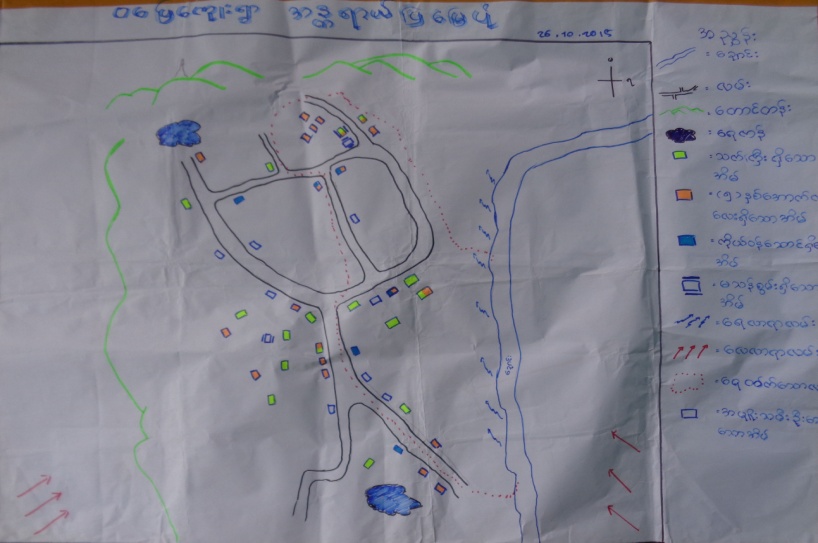 ၀ေျပေက်းရြာအတြင္းေဘးအႏၲရာယ္ႏွင့္ေဘးျဖစ္ႏိုင္ေျချပေျမပံုကိုေရးဆြဲထားျခင္းျဖင့္ေက်းရြာအတြင္းႏွင္ေက်းရြာေဘးပတ္ဝန္းက်င္အရပ္ေဒသမ်ားရွိအႏၱရာယ္ျဖစ္ေစႏိုင္ေသာေနရာမ်ား၊ေဘးအႏၱရာယ္တစ္ခုခုျဖစ္ေစႏိုင္ေသာေရလာရာ လမ္း၊ေလလာရာလမ္းမ်ား၊ကေလးငယ္မ်ားရွိေသာအိမ္၊သက္ႀကီးရြယ္အိုမ်ားရွိေသာအိမ္၊ မသန္စြမ္း သူမ်ားရွိေသာအိမ္၊  ကိုယ္ဝန္ေဆာင္ရွိေသာအိမ္မ်ားကိုအလြယ္တကူသိရွိႏိုင္ပါသည္။ထို႔အျပင္ေက်းရြာအတြင္းေဘးအႏၱရာယ္က်ေရာက္ခဲ့ပါကလည္းမည္သည့္လမ္းမွေဘးလြတ္ရာသို႔ေရႊ႕ေျပာင္းသြားရမည္ကိုလည္းႀကိဳတင္သိရွိႏိုင္ပါသည္။  ေက်းရြာအတြင္းသ႑န္တူဇာတ္တိုက္ ေလ့က်င့္ခန္းမ်ားျပဳလုပ္ရာတြင္လည္း  အသံုးဝင္ေသာေျမပံုတစ္ခုျဖစ္ပါသည္။  ထို႔ေၾကာင့္ေက်းရြာအတြင္းေဘးအႏၱရာယ္ႏွင့္ေဘးျဖစ္ႏိုင္ေျချပေျမပံုေရးဆြဲထားျခင္းသည္ေက်းရြာတြင္းေဘးအႏၱရာယ္တစ္ခုခုက်ေရာက္ခဲ့ပါကသက္သာေလ်ာ့ပါး ေစေသာအခ်က္တ စ္ခ်က္ျဖစ္ပါသည္။၃.၆	အသက္ေမြး၀မ္းေၾကာင္းလုပ္ငန္းမ်ား ခဲြျခားသံုးသပ္ျခင္း၀ေျပေက်းရြာ၏ အသက္ေမြး၀မ္းေၾကာင္ျပ ဇယားကိုေရးဆဲြျခင္းအား ျဖင့္ေက်းရြာတြင္အဓိကအသက္  ေမြး၀မ္းေၾကာင္း ျဖစ္ေသာလယ္ယာလုပ္ငန္း၊ ေရလုပ္ငန္းမ်ားအေၾကာင္း ကိုထင္ရွားစြာသိရိွႏိုင္မည္ျဖစ္ပါသည္။ ထို႔အျပင္၎ အသက္ေမြး၀မ္းေၾကာင္းမ်ားသည္  ေက်းရြာလူထုအားေဘးအႏၱရာယ္က်ေရာက္ခ်ိန္တြင္မည္ကဲ့သို ႔ အေထာက္အကူျပဳႏိုင္ပံုကိုလည္းသိရိွႏုိင္ပါမည္။လယ္ယာလုပ္ငန္းသည္ေက်းရြာသူ/သားမ်ား၏အစားအစာဖူလံုမႈ ကိုေပးစြမ္းေစပါမည္ ။ ဝင္ေငြရရွိႏိုင္သျဖင့္သား၊သမီးမ်ားပညာသင္ၾကားေပးႏုိင္ၿပီး ၊ က်န္းမာေရးထိခိုက္လာလွ်င္  လည္းလိုအပ္သည့္ကုသမႈမ်ားခံယူႏိုင္ပါမည္။ ေက်းရြာ၏အသက္ေမြး၀မ္းေၾကာင္း တစ္ခုျဖစ္ေသာေရလုပ္ငန္းသည္  လည္းစား   ၀တ္ေနေရးကိုတစ္ဖက္တစ္လမ္းမွဖူလံုေစပါသည္။	သဘာ၀ေဘးအႏၱရာယ္မ်ားျဖစ္ေသာဒီေရႀကီးျခင္း၊ မုန္တိုင္းတိုက္ခတ္ျခင္းတုိ႔ေၾကာင့္အသက္ ေမြး၀မ္းေၾကာ င္းမ်ားျဖစ္ေသာလယ္လုပ္ငန္း၊ ေရလုပ္ငန္းတို႔အေပၚတြင္ထိ ခိုက္ဆံုးရံႈးမႈမ်ားမ်ားစြာရိွႏိုင္ပါသည္။ ဥပမာအားျဖင့္ ဒီေရႀကီးျခင္း၊မုန္တိုင္းတုိက္ခတ္ျခင္း၊လယ္ယာ ေျမမ်ား၊ပ်က္စီးဆံုးရံႈး ျခင္း၊ကၽြဲ၊ ႏြား၊တိရစာၦန္မ်ား  ေသေၾကပ်က္စီးျခင္ း၊   စပါးက်ီမ်ားပ်က္စီးဆံုးရံႈးျခင္း၊စက္ေလွမ်ား၊ပိုက္မ်ား၊ပ်က္စီးဆံုးရံႈးျခင္းတို႔ကိုျဖစ္ေပၚေစပါသည္။	ထို႔ေၾကာင့္၀ေျပေက်းရြာတြင္သဘာ၀ေဘးအႏၱရာယ္ျဖစ္ခ်ိန္တြင္အသက္ေမြးေၾကာင္းလုပ္ငန္းမ်ားပ်က္စီး မႈနည္းပါးေစရန္အတြက္ကာရီေဘာင္မ်ားျမွင့္ထားျခင္း၊စပါးက်ီမ်ားကိုေရလႊမ္းမႈမ်ားမွလြတ္ကင္းေအာင္အျမင့္  ေဆာက္လုပ္ထားျခင္း၊ကၽြဲ၊ႏြားတိရိစာၦန္မ်ားကိုလည္းေသေၾကမႈမရိွေအာင္ကုန္းျမင့္မ်ားသို႔ပို႔ေဆာင္ထားျခင္း၊ စက္ေလွမ်ားကိုလည္းေဘးကင္းရာသို႔ေရႊ႕ေျပာင္းထားျခင္း၊ငါးဖမ္းပိုက္မ်ားကိုလည္းစနစ္တက်သိမ္းဆည္းထားျခင္ းတို႔ျဖင့္ပ်က္စီးမႈနည္ း ေစရန္ကာကြယ္ရပါမည္။	၀ေျပေက်းရြာ၏အသက္ေမြး၀မ္းေၾကာင္းလုပ္ငန္းမ်ားေဘးဒဏ္ခံႏိုင္ရည္စြမ္းျမင့္မားလာေစရန္ (သို႔) ရာသီ ဥတုႏွင့္လိုက္ေလ်ာညီေထြေသာအသက္ေမြး၀မ္းေၾကာင္းျဖစ္လာေစရန္အတြက္အဖဲြ႕အစည္းမ်ားမွသင္ၾကား ေပးေသာနည္းပညာမ်ားအားသင္တန္းတက္ ေရာက္သင္ယူျခင္းနည္းလမ္းမ်ားအား ရွာေဖြေဖာ္ထုတ္ျခင္းတို႔ျဖင့္ေျပာင္း လဲလာေသာရာသီဥတုႏွင့္လိုက္ေလ်ာညီေထြေအာင္လုပ္ေဆာင္ထားရမည္ျဖစ္သည္။၃.၇ ရပ္ရြာအတြင္း အဖဲြ႕အစည္းမ်ား ေပါင္းစပ္ယွက္ႏြယ္မႈျပေျမပံု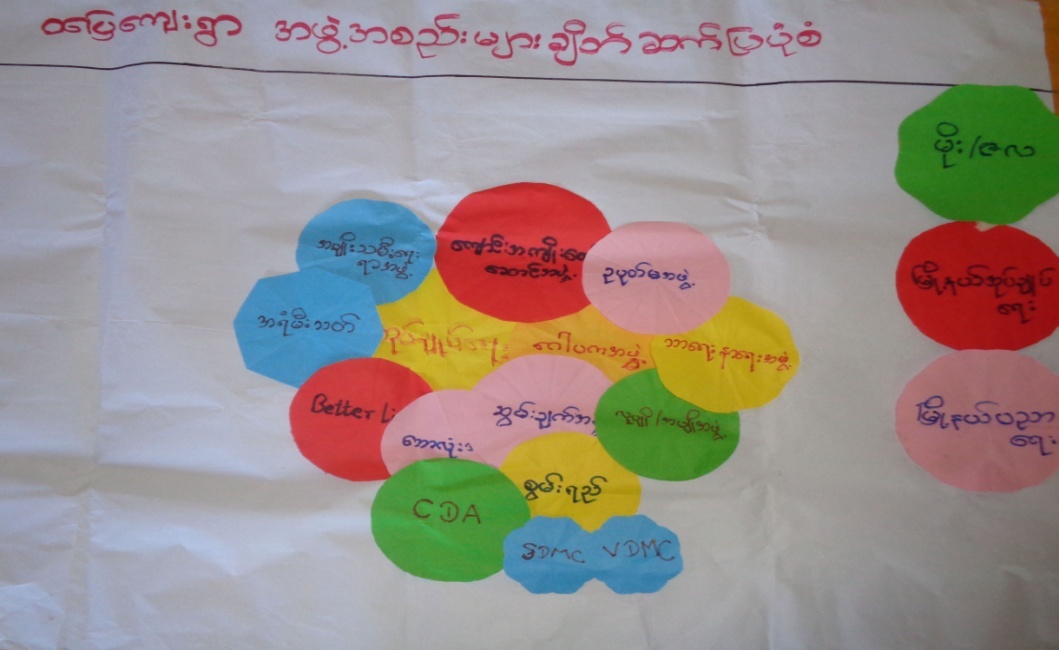 ရခိုင္ျပည္နယ္၊ေက်ာက္ျဖျမိဳ႕နယ္၊ ၀ေျပေက်းရြာအုပ္စု၊၀ေျပေက်းရြာအတြင္းရိွလူ မႈေရးအဖဲြ႕အစည္း မ်ားေက်းရြာ  ဖြံ႕ၿဖိဳးတိုးတက္ေရး၊သဘာ၀ေဘးအႏၱရာယ္က်ေရာက္မႈမွႀကိဳတင္ကာကြယ္ေရး၊ရပ္ရြာသာေရးနာေရး ကိစၥမ်ားအတြက္ အဖဲြ႕မ်ားဖဲြ႕စည္းေဆာင္ရြက္မႈရိွၾကပါသည္။	၀ေျပေက်းရြာရိွ၂၀၁၅ခုႏွစ္ ေအာက္တိုဘာလ အထိရပ္ရြာအတြင္းဖြဲ႕စည္  း ထားေသာအဖဲြ႕အစည္း (၁၂)ဖဲြ႕  ရိွပါသည္။ထိုအဖဲြ႕အစည္း(၁)ခုမွာ (၁) ေက်းရြာအုပ္စုအုပ္ခ်ဳပ္ေရးမွဴးႏွင့္ဆယ္အိမ္မွဴးမ်ားအဖဲြ႕၊ (၂) ေဂါပကအဖဲြ႕၊ (၃) အပ်ိဳလူပ်ိဳအဖဲြ႕၊ (၄) ဥပုတ္မအဖဲြ႕၊ (၅) သာေရး၊နာေရးကူညီမႈအဖဲြ၊(၆)ဆြမ္းခ်က္အဖြဲ႕ (၇) အရံမီးသတ္အဖဲြ႕၊ (၈)အမ်ိဳးသမီးေရးရာ (၉)VDMC (၁၀) ေက်ာင္းအက်ိဳးေတာ္ေဆာင္အဖြဲ႕ (၁၁)ေဘားလုံးအသင္း (၁၂)SDMCႏွင့္ ( ၁၃) ျပင္ပလူမွဳ႕ေရးအဖြဲ႕တို႕ျဖစ္ပါသည္။	ေက်းရြာအုပ္စုအုုပ္ခ်ဳပ္ေရးမွဴးႏွင့္ဆယ္အိမ္မွဴးမ်ားသည္ေက်းရြာအတြင္းရိွအုပ္ခ်ဳပ္ေရးကိစၥမ်ား၊စည္းကမ္း ထိန္းသိမ္းေရးကိစၥမ်ား၊ဥပေဒႏွင့္တရားဥပေဒစိုးမိုးေရးကိစၥမ်ားအတြက္အထက္အဆင့္ၿမိဳ႕နယ္အဆင့္ေဒသ ဆိုင္ရာဌာနမ်ားႏွင့္တိုက္ရိုက္ခ်ိတ္ဆက္ေဆာင္ရြက္ပါသည္။ရပ္ရြာတည္ၿငိမ္ေအးခ်မ္းေရး၊တရားဥပေဒစိုးမိုးေရး အတြက္ေဆာင္ရြက္ပါသည္။ေဂါပကအဖဲြ႕သည္ေက်းရြာ၏ဘုန္းေတာ္ၾကီးေက်ာင္းႏွင့္ပါတ္သပ္သည္႕မ်ားကိုေဆာင္ရြက္ပါသည္။အပ်ိဳလူပ်ိဳအဖဲြ႕သည္ရပ္ရြာအတြင္းမဂၤလာပဲြမ်ား၊ရွင္ျပဳပဲြမ်ား၊ဘုရားပဲြေတာ္မ်ားစသည့္ရာသီအလိုက္ပဲြမ်ားတြင္ေကၽြးေမြးတည္ခင္းဧည့္ခံေရးကိစၥရပ္မ်ားတာ၀န္ယူလုပ္ကိုင္ေပးပါသည္။လူပ်ိဳအပ်ိဳအဖဲြ႕ကိုရပ္ရြာရပ္မိရပ္ဖအဖဲြ႕ႏွင့္အုပ္ခ်ဳပ္ေရးအဖဲြ႕မ်ားကထိန္းၫိွကြပ္ကဲ၍ရပ္ရြာစည္ပင္ေရးကိစၥမ်ားကိုပူးေပါင္းေဆာင္ရြက္ၾကပါသည္။	ေက်းရြာရိွဥပုတ္မအဖဲြ႕သည္ရပ္ရြာအတြင္းရိွသာေရး၊နာေရးမ်ားတြင္အေကၽြးအေမြးအတြက္ခ်က္ေရး ျပဳတ္ေရးအတြက္တာ၀န္ယူေဆာင္ရြက္ပါသည္။ခ်က္ေရးျပဳတ္ေရးအတြက္ရပ္ရြာအတြင္းရိွရပ္မိရပ္ဖအဖဲြ႕၊အပ်ိဳ လူပ်ိဳအဖဲြ႕တို႔ႏွင့္ၫိွႏိႈင္းတိုင္ပင္၍စားေသာက္ေရးအဆင္ေျပေစရန္ပူးေပါင္းေဆာင္ရြက္ၾကပါသည္။	သာေရး၊နာေရးကူညီမႈအသင္းသည္ရပ္ရြာနာေရးကိစၥေပၚေပါက္လာပါကအသုဘအခမ္းအနားႏွင့္သၿဂိဳဟ္ေရးကိစၥရပ္မ်ားႏွင့္ အလွဳအတန္းကိစၥမ်ားကိုရပ္ရြာလူထုႏွင့္ပူးေပါင္း၍လုပ္ေဆာင္မႈေပးပါသည္။	အရံမီးသတ္အဖြဲ႕သည္ေက်းရြာ၏မီးေဘးအႏၲရာယ္ႏွင့္ပါတ္သပ္သည္ႀကိဳတင္ျပင္ဆင္ျခင္းမ်ား၊သတိေပးျခင္းမ်ားျပဳလုပ္သည္ ။	VDMC/SDMC ေက်းရြား၏သဘာဝေဘးအႏၲရာယ္ႏွင့္ပါတ္သပ္သည္႕ သင္တန္းမ်ားရထားျခင္း ၊ ႀကိဳတင္ ျပင္ဆင္ျခင္းႏွင့္ေလွ်ာ႔ပါးသက္သာေရး အစီအစဥ္မ်ားကိုေဆာင္ရြက္သည္ ။ 	ေက်ာင္းအက်ိဳးေတာ္ေဆာင္အဖြဲ႕သည္စာသင္ေက်ာင္းႏွင့္ပါတ္သပ္သည္႕ေက်ာင္းေဆာင္အသစ္ေဆာက္ လုပ္ ျခင္း ၊ ျပင္ဆင္ျခင္းစသည္႕ လုပ္ငန္းမ်ားကို မိဘဆရာအသင္းဆြမ္းခ်က္အဖြဲ႕သည္ ေက်းရြာရိွ ဘာသာေရးပြဲေတာ္မ်ားႏွင့္ ဥပုဒ္ေန႕မ်ားတြင္း ဆြမ္းခ်က္ျခင္း လုပ္ငန္းမ်ားကို တာ၀န္ယူေဆာင္ရြက္ပါသည္။ေက်းရြာေဘာ္လုံးအသင္းသည္ ေက်းရြာကိုယ္စားျပဳ ၍ ေဘာလုံးပြဲမ်ားတြင္ ပါ၀င္ေရာက္ယွဥ္ျပိဳင္ပါသည္။အမိ်ဳးသမီးေရးရာ အဖြဲ႕ ေက်းရြာအတြင္းရိွ အမ်ိဳးသမီးမ်ား၏ အိမ္းတြင္းအႀကမ္းဖက္ခံ့ရမႈမ်ားပေပ်ာက္ ေရးလုပ္ငန္းမ်ား ႏွင့္ ေက်းရြာအတြင္း အရက္ေသစာေရာင္းခ်မႈပေပ်ာက္ေရးလုပ္ငန္းမ်ားကိုေဆာင္ရြက္ပါသည္။ အထက္ေဖာ္ျပပါအဖဲြ႕အစည္းမ်ား၏ရပ္ေရးရြာေရးအတြက္မိမိတို႔ဆိုင္ရာအခန္းက႑မ်ားမွက်ရာတာ၀န္မ်ားကိုပူးေပါင္းေဆာင္ရြက္မႈျဖင့္ရပ္ရြာဖြံ႕ၿဖိဳးေရးအတြက္လုပ္ေဆာင္အေကာင္အထည္ေဖာ္ေနၾကပါသည္။	CDA, PLAN, ျမစိမ္းေရာင္၊ စြမ္းရည္ေဖာင္ေဒးရွင္းကဲ့သို႔ေသာNGO, INGO အဖဲြ႕အစည္းမ်ားမွ ရပ္ရြာအတြက္ဖြံ႕ ၿဖိဳးတိုးတက္ေစရန္ ရပ္ရြာရပ္မိရပ္ဖအဖဲြ႕၊ အုပ္ခ်ဳပ္ေရးအဖဲြ႕မ်ားႏွင့္ ပူးေပါင္းေဆာင္ ရြက္အေကာင္အထည္ေဖာ္ ေဆာင္ရြက္ေနလ်က္ရိွပါသည္။၃.၈	ပါ၀င္ပတ္သက္သူမ်ားဆိုင္ရာ ဆန္းစစ္ျခင္း (Shatkeholders analysis)၃.၉	ကေလးသူငယ္မ်ား၏ လိုအပ္ခ်က္မ်ားႏွင့္ အခြင့္အေရးမ်ားအေပၚ သက္ေရာက္မႈမ်ား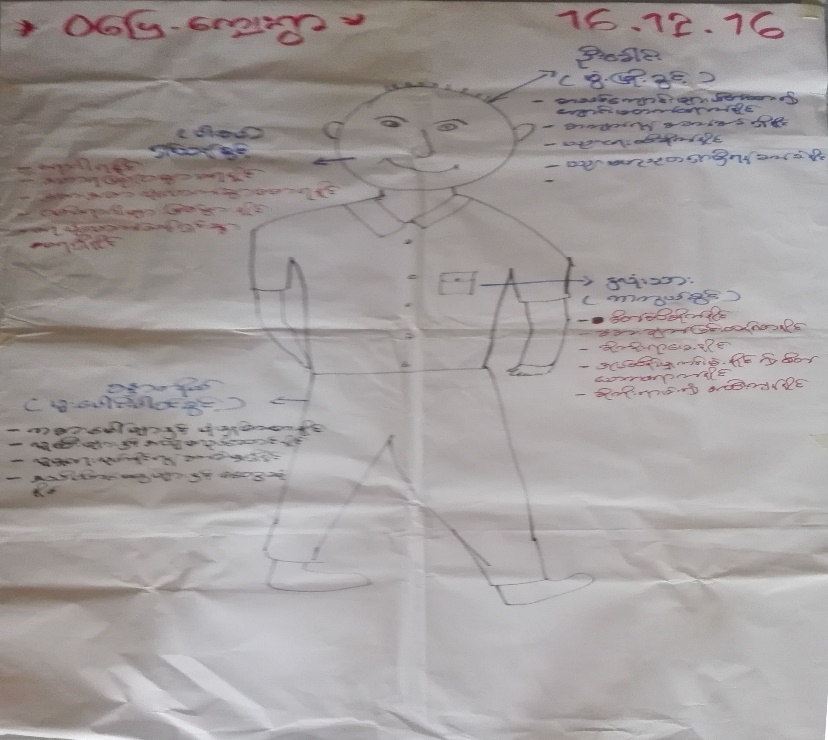 ၀ေျပေက်းရြာရွိ ကေလးသူငယ္မ်ား၏ လိုအပ္ခ်က္ႏွင္႔ အခြင္႔အေရးမ်ားအေပၚ သက္ေရာက္မႈအား ဆန္းစစ္ျခင္းျဖင္႔ ကေလးမ်ားသည္ သူတို႔၏ အခြင္႔အေရးၾကီး (၄)ရပ္ျဖစ္ေသာ ရွင္၊ ဖြင္႔၊ ကာ၊ ပါ ကို ပိုမိုျပီး သိရွိနားလည္ေစပါသည္။ ေဘးအႏၱရာယ္တစ္ခုခု အတြက္ကေလးမ်ားစိတ္ထဲတြင္ သူတို႔၏ ပညာေရး၊ စာဝတ္ေနေရး၊ က်န္းမာေရးစသည္တို႔တြင္ ထိခိုက္နိုင္မႈမ်ားရွိသည္ကို သိရွိလာပါသည္။ ကေလးမ်ားမွ သူတို႕၏ လုိအပ္ခ်က္မ်ားႏွင္႔ လိုခ်င္တာမ်ားကိုလဲ ခြဲျခားသိရွိရပါသည္။ ၀ေျပေက်းရြာတြင္ ေရၾကီးျခင္းႏွင္႔ မုန္တိုင္းတိုက္ျခင္း အႏၱရာယ္မ်ားကို ၾကံဳေတြ႕ခဲ႔ရာတြင္ ကေလးမ်ားအေပၚသက္ေရာက္မႈမ်ားကို ေဖာ္ထုတ္သိရွိရပါသည္။ကေလးသူငယ္မ်ားအား ကိုယ္ခႏၶာပံု ကို အပိုင္း ( ၄ ) ပိုင္းခြဲျပီးေဆြးေႏြးရာတြင္ ဦးေခါင္းပိုင္း-  ကေလးမ်ား၏ ပညာေရးႏွင္ ႔ ပတ္သက္ျပီး သူတို႔ေက်းရြာတြင္  ေဘးအႏၱရာယ္တစ္ခုခုႏွင္႔ ၾကံဳေတြလာပါကေက်ာင္းမ်ားပိတ္ထားရျခင္းျဖင့္ စာသင္ခ်ိန္ေႏွင္႔ေႏွးျခင္းေၾကာင့္ ပညာေရးမွာ ထိခိုက္မႈရွိနိုင္ပါသည္။  ေက်ာင္းေဆာင္မ်ားပ်က္စီးျပီး စာသင္ရန္ေနရာ ခက္ခဲျခင္း၊ မိမိတို႔သင္ၾကားေနေသာ စာသင္ေက်ာင္းခန္းမ်ား  ပ်က္စီးႏိုင္ျခင္းထိုသို႔အႏၱရာယ္တစ္ခုခုႏွင္႔ ၾကံဳရပါကကေလးမ်ား ၏ပညာေရးဘက္တြင္  ထိခိုက္မႈနည္းပါးေအာင္  ခိုင္ခံေသာ ေက်ာင္းေဆာင္မ်ားရွိျခင္း၊ ေက်ာင္းတြင္ေဘးအႏၱရာယ္ႏွင္႔ပတ္သက္ေသာ အဖြဲ႔အစည္းမ်ားရွိျခင္ း၊  ခိုလံႈရန္ေနရာမ်ားရွိျခင္း၊  ၾကိဳတင္ျပင္ဆင္ျခင္းအစီအစဥ္မ်ား ထားရွိျခင္းႏွင္႔ပ်က္စီးသြားေသာ  ေက်ာင္းေဆာင္မ်ား ကိုလည္းအျမန္ျပန္  လည္ ျပင္ဆင္ျခင္း တို႕ျပဳလုပ္ႏိုင္ရန္ စီစဥ္ ႀကိဳတင္စီစဥ္ထားရမည္ ။ ပါးစပ္(သို႔)ဝမ္းပိုက္ပိုင္း-  ေက်းရြာတြင္ေဘးအႏၱရာယ္ တစ္ခုခုၾကံဳရပါက ကေလးမ်ားအတြက္ အစားအစာမ်ား ပ်က္စီးနိုင္ျခင္း၊ လမ္းပန္းဆက္သြယ္ေရး ခက္ခဲမႈ ေၾကာင္႔ အစားအစာမ်ား ဝယ္ယူရန္ခက္ခဲမႈမ်ားရွိနိုင္ျခင္ း ေၾကာင္႔ အစားအစာမ်ား ၊ ေသာက္သံုးေရႏွင့္ ပတ္သက္ျပီး ထိခိုက္နိုင္ေၾကာင္း သိရွိရပါသည္။ ကေလးငယ္မ်ား အဟာရပ်က္ျခင္း ၊ ေရရွားပါးျခင္းေၾကာင့္ေနာက္ဆက္တြဲ ဝမ္းပ်က္ဝမ္းေလ်ာျခင္း ႏွင့္အျခားေရာဂါမ်ားဝင္  ေရာ က္လာႏိုင္သည္ ။  ေဘးအႏၱရာယ္ တစ္ခုခုႏွင္႔ၾကံဳေတြ႕ပါက ၀ေျပေက်းရြာရွိ ကေလးမ်ားအတြက္  အစားအစာမ်ား ထိခိုက္မႈ နည္းပါးေစရန္ မိသားစုအလိုက္ အစားအစာမ်ားကို ေရလံုအိပ္ထဲထည္႔ျပီး သိမ္းစည္းထားရန္ ၊ အစားအစာမ်ားကို ၾကိဳတင္စုေဆာင္းထားရန္လိုအပ္ပါသည္။ႏွလံုးသား-  ကေလးသူငယ္မ်ားမွာ ေဘးအႏၱရာယ္ တစ္ခုခုႏွင္႔ ၾကံဳေတြ႕လာပါ က လူၾကီးမ်ားထက္ ေၾကာက္စိတ္မ်ား ၾကပါသည္။ ကေလးမ်ား၏ စိတ္ထဲတြင္ မိမိ မိသားစုမ်ားႏွင္႔ ကြဲကြာသြားမွာကိုေၾကာက္ျခင္း၊ သူငယ္ခ်င္းမ်ား ထိခိုက္ခံရမွာကိုေၾကာက္ျခင္း၊ မိမိတို႔၏ စာသင္ေက်ာင္းမ်ား ပ်က္စီးမွာကို ေၾကာက္ျခင္း စသည္႔  စိုးရိမ္ပူပန္မူမ်ား ရွိေနသည္ကို သိရပါသည္။ ေဘးအႏၱရာယ္ တစ္ခုခုႏွင္႔ ၾကံဳေတြ႕ပါက  ေက်းရြာရွိ  ကေလးမ်ားအတြက္ခံစားမႈမ်ား သက္သာရန္  လူၾကီးမ်ား၊ မိဘမ်ား၊ ဆရာမ်ားအေနျဖင္႔ သူတို႔အားဝိုင္းဝန္း  အားေပးႏွစ္သိမ္႔ ေပးရန္လိုအပ္ျပီး  ကေလးမ်ား၏ ခံစားခ်က္မ်ားကိုလည္း အသိအမွတ္ျပဳ ထည္႔သြင္းစဥ္းစား ရန္လိုအပ္ပါသည္။ခႏၶာကိုယ္ပုိင္း- ကေလးသူငယ္မ်ားမွာခႏၶာကိုယ္  ေသးေကြးေသာေၾကာင္႔  ေဘးအႏၱရာယ္ျဖစ္လာပါ က ထိခိုက္ဒါဏ္ရာရမႈလြယ္ကူပါသည္။ ကေလးမ်ားသည္  ေဘးအႏၱရာယ္တစ္ခုခုျဖစ္ပါက ေနာက္ဆက္တြဲ ဝမ္း  ေလ်ာဝမ္းပ်က္ျခင္း ၊ ဖ်ာနာျခင္း စသည္႕ ေရာဂါမ်ားဝင္ေရာက္လာႏိုင္သည္ ။ကေလးမ်ား စိတ္ထဲတြင္ မိမိတို႔  ခႏၶာ ကိုယ္တြင္ရွိေသာလက္၊ ေျခေထာက္မ်ားမွာ  ေဘးအႏၱရာယ္ တစ္ခုခုႏွင္႔ ၾကံဳေတြ႕ပါက ေက်းရြာရွိ ကေလးမ်ားအတြက္  ခိုလံႈရာေနရာကို ေစာစီးစြာေရာက္ေနရန္လိုအပ္ပါသည္။  ပ်က္စီးမွဳ႕မ်ားကို လ်င္ျမန္စြာျပင္ဆင္၍ ကေလးမ်ားအား လံုျခံဳ စိတ္ခ်ေသာ ေနရာတြင္ထားရန္လိုအပ္ပါသည္ ။ ကေလးမ်ား၏အရြယ္မတူလ်င္မတူသလို ကာကြယ္  ေစာင္႔ေရွာက္ ေပးရန္လိုအပ္ပါသည္။ ကေလးမ်ားအားေဘးအႏၱရာယ္ျဖစ္ျပီးခ်ိန္တြင္ က်န္းမာေရးေစာင္႔ေရွာက္မႈမ်ား အထူး လိုအပ္ပါသည္ဟုကေလးမ်ားမွ ေဆြးေႏြးခဲ႔ၾကပါသည္။၃.၁၀	က်ား/မေရးရာ ကြန္ယက္ျပေျမပံု ဆန္းစစ္ျခင္း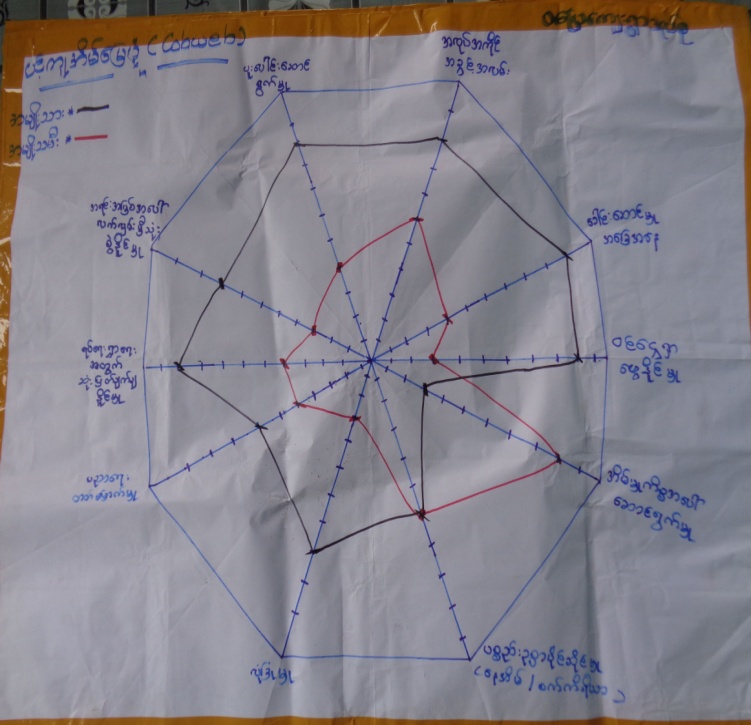 ၀ေျပေက်းရြာ၏ က်ား/မေရးရာ ဆန္းစစ္မႈကို ေလ့လာသံုးသပ္ရာတြင္ ပင့္ကူအိမ္ေျမပံုကို သံုးစြဲခဲ့ပါသည္  ။ ေဒသ၏ ဓေလ့ထံုးစံအတိုင္း အမ်ိဳးသားမ်ားကသာ ေက်းရြာဖံြ႔ၿဖိဳးေရးကို ဦးေဆာင္ဆံုးျဖတ္လုပ္ကိုင္ၾကပါသည္။ အိမ္ေထာင္စုမ်ား၏ မိသားစုစီမံခန္႔ခြဲမႈမ်ားတြင္အမ်ိဳးသားမ်ား၏အခန္းက႑သည္  လြန္စြာအေရးပါလွ သည္ကို ေတြ႕ရွိရပါသည္။ ဘာသာေရး ပြဲေတာ္မ်ားတြင္ အမ်ိဴးသားမ်ားက ဦးေဆာင္ၾကေသာ္လည္း အမ်ိဳးသမီး မ်ား ၏ပါဝင္ေဆာင္ရြက္မႈ စီမံခန္႔ခြဲမႈကိုလည္းေတြ႕ရပါသည္။ ပင့္ကူအိမ္ေျမပံုေလ့လာဆန္းစစ္ျခင္းအရ၀ေျပေက်းရြာတြင္အရင္းအျမစ္လက္လွမ္းမီမႈသည္မ်ိဳးသားမ်ားက၈၀% ျဖစ္ၿပီး၊အမ်ိဳးသမီးမ်ားက၃၀% သာရိွပါသည္။ဝင္ေငြရရိွမႈမွ အမ်ိဳးသားမ်ားက ၉၀%၊ အမ်ိဳးသမီးမ်ားက ၃၀%သာ ရွိေၾကာင္းေတြ႔ရပါသည္။အေၾကာင္းအရင္းမွာအလုပ္အကိုင္အမ်ားစုသည္အမ်ိဳးသားမ်ားသာလုပ္ကိုင္ႏိုင္ေသာလုပ္ငန္းမ်ားသာျဖစ္၍ျဖစ္ပါသည္။အမ်ဳးိသမီးမ်ားအတြက္အသက္ေမြးဝမ္းေၾကာင္းသင္တန္းမ်ားေပး၍အလုပ္အကိုင္မ်ားဖန္တီးေပးရန္လိုအပ္ေၾကာင္းေလ့လာသံုးသပ္မိပါသည္။ပညာတတ္ေျမာက္မႈတြင္အမ်ိဳးသမီးမ်ားက၅၀%သာတတ္ေျမာက္ျပီး အမ်ိဳးသားမ်ားက၇၀%တတ္ေျမာက္ေၾကာင္းေတြ႔ရိွရပါသည္။အမ်ိဳးသမီးလူငယ္မ်ားပညာတတ္ေျမာက္မႈမွာယခုေနာက္ပိုင္းကာလမ်ားတြင္တိုးလာေၾကာင္း လည္း ေဆြးေႏြးသိရွိရပါသည္။ လံုျခံဳစိတ္ခ်ရမႈမွာအမ်ိဳးသမီးမ်ားက ၃၀%သာရွိျပီး အမ်ိဳးသား ်ားမွာလည္း၈၀% ခန္႔သာရွိေၾကာင္းဆန္းစစ္ခ်က္အရသိရွိရျပီးေဒသလံုျခံဳေရးအရလည္း အားနည္းေနေသး  ေၾကာင္းသိရွိရပါသည္။အမ်ိဳးသားမ်ားႏွင့္အမ်ိဳးသမီးမ်ားတို႕သည္ရပ္ေရးရြာေရးတြင္တန္တူဦးေဆာင္ပါဝင္ၾကသည္ကိုေတြ႕ရသည္။အမ်ဳိးသားမ်ား၏ဦးေဆာင္မႈမွာ၁၀၀%ရွိုျပီးအမ်ိဳးသမီးဦးေဆာင္က႑မွာလည္း၄၀%ရွိသည္ကိုေတြ႕ရသည္ ။  ေက်းရြာတြင္ရြာသူရြာသားမ်ား စည္းလံုးညီညြတ္မႈမွာ  ဘုန္းေတာ္ၾကီး ၏ ညႊန္ျပဆံုးမမႈေအာက္တြ င္ ရွိေသာေၾကာင္ ့  အားေကာင္းပါသည္။က႑တိုင္း တြင္အမ်ိဳးသမီးမ်ား အားနည္းမႈကို ေတြ႔ေနရေသာ္လည္းအမ်ိဳးသမီးမ်ား ၏ တက္ၾကြ စြာပူးေပါင္းပါဝင္ေဆြးေႏြးလိုမႈမ်ားကိုေတြ႔ျမင္ခဲ့ရျပီးစြမ္းေဆာင္ရည္ျမွင့္တင္ေပးျခင္းလုပ္ငန္းမ်ား၊အမ်ိဳးသမီးအခြင့္အေရးႏွင့္ဆက္စပ္ေသာသင္တန္းမ်ားျဖင့္အျမင္ဖြင့္ေပးႏိုင္ပါကအမ်ိဳးသမီးဦးေဆာင္မႈပိုမိုေကာင္းမြန္လာကာရပ္ရြာ၊ အိမ္ေထာင္စုမ်ားဖြံ႕ၿဖိဳးေရး ကုိအေထာက္အကူျဖစ္လာမည္ဟု ယံုၾကည္နားလည္မိပါ သည္ ။  ရပ္ေရးရြာေရးအတြက္ ဆုံးျဖတ္ခ်က္ခ်မွတ္နိုင္မႈတြင္ အမ်ိဳးသားမ်ားက ၉၀% အထိရိွျပီး  အမ်ိဳးသမီးမ်ားက ၄၀% သာရိွေသးေႀကာင္းကို သိရိွရျပီးအမ်ိဳးသမီးမ်ား၏အခန္းက႑မွာမ်ားစြာနည္းပါေနေသးေႀကာင္းကိုလည္းသိရိွရပါသည္။ပစၥည္းဥစၥာပိုင္ဆိုင္မႈတြင္ အမ်ိဳးသမီးမ်ားက အမ်ိဳးသားမ်ားႏွင့္တန္းတူ အခြင့္အေရးရရိွႀကျပီး အလုပ္အကိုင္အခြင့္အလမ္းအေန ႏွင့္ ေက်းရြာရိွလုပ္ငန္းအမ်ားစုမွာ အမ်ိဳးသားမ်ားသာ လုပ္ကိုင္ ခြင့္  ပိုမိုမ်ား ေႀကာင္ းကိုလည္း သိရိွရျပီး ေဒသ၏ ဖြင့္ျဖိဳးမႈမွာ မ်ားစြာ လိုအပ္ေနေသးေႀကာင္းကိုလည္း ေတြ႕ရိွရပါသည္။၃.၁၁ သတင္းအခ်က္အလက္ႏွင့္ အသိပညာေပးမႈမ်ားကို ရရိွႏိုင္မႈဝေျပေက်းရြာတြင္သတင္းအခ်က္အလက္ ႏွင့္အသိပညာေပးဆန္းစစ္ေလ့လာ ျခင္းျဖင့္မိုးေလဝသႏွင္ ့ ပတ္သက္ ေသာသတင္းအခ်က္အလက္မ်ား ကိုမည့္သည့္သတင္းရင္းျမစ္မ်ား မွရရွိႏိုင္သနည္ း။ ရရွိသည့္သတင္ း သည္မွန္ကန္မႈရွိ၊ မရွိဆံုးျဖတ္ခ်က္မ်ားခ်မွတ္ ႏိုင္သည္ကိုလည္းေတြ႕ရွွိ ရပါသည္။  ျပီးခဲ့ေသာမုန္တိုင္းကာလမ်ားတြင္  ေက်းရြာရွိအမ်ိဳးသား အမ်ားစုသည္မုန္တိုင္း သတင္းႏွင့္မိုးေလဝသ သတင္းအခ်က္အလက္မ်ားကို ေရဒီယိုနား  ေထာင္ ျခင္း၊စေလာင္းသတင္းမ်ား ၊  အခ်င္းခ်င္းဆက္သြယ္  ေျပာၾကားျခင္း ႏွင္ ့ၾကိဳတင္သတင္း ေပးမႈမ်ားမွရရွိ ပါသည္။အမ်ိဴးသမီးမ်ားအေနျဖင့္မိုးေလဝသသတင္းမ်ားကိုေက်းရြာသူ/သားအခ်င္းခ်င္းမွ်ေဝျခင္း ၊ အမ်ိဳးသားမ်ား မွ တဆင့္ေျပာၾကားျခင္းျဖင့္သိရွိႏိုင္ပါ သည္။ သတင္းတိက်မွန္ကန္မႈကုိေရဒီယိုမ်ားနားေထာင္ျခင္းျဖင့္လည္းတိက်ေ အာင္ျပဳလုပ္ႏိုင္ျပီးလိုအပ္ပါက အုပ္ခ်ဳပ္ေရးမႈးထံအိ္မ္ေထာင္ဦးစီး အမ်ိဴးသားမွတဆင့္ေမးျမန္းႏိုင္ပါသည္။ ကေလး ငယ္မ်ားအေနျဖင့္ လည္းေက်ာင္းမွဆရာ၊ ဆရာမမ်ားမွလည္းေကာင္း သိရွိႏိုင္ျပီးမိဘမ်ားထံမွလည္းသတင္းရရွိႏိုင္ပါ သည္။ သက္ၾကီးအဖိုးအဖြားအမ်ားစုမွာ ေရဒီယိုနားေထာင္ေလ့ရွိၾကျပီးမိုးေလဝသသတင္းကိုရရွိတတ္ၾကပါသည္ ။ မသန္စြမ္းမ်ား သည္လည္းနီးစပ္ရာမိသားစုဝင္မ်ားထံ မွလည္းေကာင္းေရဒီယို နားေထာင္ျခင္းျဖင္ ့လည္းေကာင္  းသိရွိႏိုင္ပါသည္။၃.၁၂	ေက်းရြာ၏ထိခိုက္လြယ္မႈႏွင့္စြမ္းေဆာင္ရည္ကိုဆန္းစစ္ျခင္း၀ေျပေက်းရြာရွိ က႑အသီးသီးမွစြမ္းေဆာင္ရည္မ်ားကို သိရွိေဖာ္ထုတ္တတ္ေစရန္၊ေဘးအႏၱရာယ္ႏွင့္ ရင္ဆိုင္ရပါကေက်းရြာအတြင္းရွိစြမ္းေဆာင္ရည္မ်ား ကိုသိရွိေဖာ္ထုတ္အသံုးျပဳတတ္ေစရန္၊  ေက်းရြာရွိအဖြဲ႔အစည္ း  မ်ား၊စီးပြားေရးလုပ္ငန္းမ်ား၊ လမ္းတံတားအစရွိေသာ အေျခခံအေဆာက္အဦးမ်ား၏ စြမ္းေဆာင္ရည္မ်ားအားသာ ခ်က္မ်ားႏွင္႔ထိခိုက္လြယ္မႈ အေနအထားမ်ားကို သိရွိျပီးေဘးဒါဏ္ခံနိုင္စြမ္း လုပ္ငန္းစဥ္မ်ားေဆာင္ရြက္ရာတြင္ထိ  ေရာက္စြာအသံုးျပဳတတ္ေစရန္ရည္ရြယ္ပါသည္။၀ေျပေက်းရြာတြင္အေဆာက္အဦးမ်ားမွာ ခိုင္ခံေသာဘုန္းၾကီးေက်ာင္း(၁)ေက်ာင္း၊ စာသင္ေက်ာင္း(၁)  ေက်ာင္း၊       စာသင္ေဆာင္ ( ၂ )ေဆာင္၊ေက်ာင္းဆရာမမ်ားအတြက္ ဝန္ထမ္းအိပ္ယာ (၁ )ခု၊ ခိုင္ခ့ံေတာင္းတ င္း  ေသာအိမ္(၂၀)ခန္႕ႏွင့္ ေသာက္သုံးေရကန္ (၂)ကန္  ရွိေနေသာေၾကာင္ ႔ အေဆာက္အဦမ်ား ၏ အားသာခ်က္အျဖစ္  ေတြ႕ရွိရပါသည္။ အေဆာက္အဦးပိုင္းထိခိုက္လြယ္မႈအားနည္း ခ်က္အေနျဖင္႔အုပ္ခ်ဳပ္ေရးမွဴးရံုး ႏွင့္ ဆရာမမ်ား  အိမ္ယာသည္  ေက်းရြာအျပင္ဘက္တြင္တည္ရွိၿပီး  ခိုင္ခန္႕မွဳ႕အားနည္းျခင္း၊ ေသာက္သုံးေရကန္မွာလည္း  ေႏြရာသီတြင္ ေရရွားပါးျခင္း၊  စာသင္ေက်ာင္း (၁)ေဆာင္မွာလည္းခိုင္ခ့ံမႈမရိွျခင္းမ်ားရွိေနပါသည္  ။ စီးပြားေရးအား သာခ်က္အေနျဖင္႔လယ္ဧက (၂၅၀)ခန္႔ရွိျခင္း မွာေက်းရြာလူထုအတြက္လံုေလာက္ေသာဝမ္း စာမ်ားရရွိနိုင္ေသာ  ေက်းရြာ၏ အားသာခ်က္ကိုေတြ႕ရွိျပီး ၊ကာရီမ်ားက်ိဳးေပါက္ျခင္းမ်ားေၾကာင္႔ လယ္ယာမ်ားအတြင္း ေရငန္ဝင္  ေရာက္နိုင္ၿပီးဧက၂၀ခန္႕ ပ်က္စီးႏိုင္ျခင္း  စသည္႕လုပ္ငန္းမ်ား အတြက္အားနည္းခ်က္အျဖစ္ရွိေနပါသည္ ။ လယ္သမားအမ်ားစု ေနထိုင္ၾကျပီးလယ္ယာလုပ္ငန္းကိုမိရိုးဖလာလုပ္ကိုင္လာၾကရာေျပာင္းလဲ လာေသာရာသီဥ  တုႏွင့္အညီစိုက္ပ်ိဳး  ေရးနည္းစနစ္အသစ္မ်ားကိုသိရွိ နားလည္မႈနည္းပါးသည္ကိုေတြ႔ရွိရပါသည္ ။  ေက်းရြာအတြင္   ေရလုပ္ငန္း ၇၀ ဦးခန္႕လုပ္ကိုင္းျခင္းေၾကာင့္ ဟင္းစားအတြက္ ဖူလံုရသည္ ။ေက်းရြာတြင္အဖြဲ႔အစည္မ်ားလည္းရွိရာ ေဘးအႏၱရာယ္ေလ်ာပါးေရးေကာ္မတီ (VDMC) အဖြဲ႔မွာေဘး အႏၱရာယ္ႏွင္႔ ပတ္သက္ေသာသင္တန္းမ်ား ရရွိထားျခင္း၊ၾကိဳတင္သတိေပးအဖြဲ႔မ်ား ရွိေနျခင္းသည္  ေက်းရြာအတြ က္အားသာခ်က္မ်ားျဖစ္ပါသည္။ေက်ာင္းဆရာ၊ဆရာမမ်ား၊အုပ္စုအုပ္ခ်ဳပ္ေရးမွဴးႏွင့္  အထက္တန္းေအာင္ျမင္ၿပီးသူမ်ားရွိသည္႕ အတြက္ လူ႕စြမ္းအား အရင္းအျမစ္ႏွင့္အဖြဲ႕အစည္းပိုင္း ဆိုင္ရာစြမ္းေဆာင္ရည္အားသာခ်က္မ်ားရွိေနပါသည္။  ေက်းရြာအတြင္ း တခ်ိဳ႕အဖြဲ႕အစည္းမ်ား သည္ဖြံ႕ျဖိဳးေရးလုပ္ငန္းမ်ားတြင္လုပ္ ေဆာင္မႈအားနည္းျခင္း ၊ရသင္႔ေသာသင္တန္းမ်ား ကိုရရွိထားျခင္း မရွိျခင္းမွာလည္းထိခိုက္လြယ္မႈကိုျဖစ္ေစေသာအားနည္းခ်က္အျဖစ္  ေဖာ္ထုတ္သိရွိရပါသည္ ။  ေက်းရြာတြင္သာေရးနာေရးအဖြဲႊ႔မ်ား ၊ အပ်ိဳလူပ်ိဳအဖြဲ႔မ်ား၊ ဥပုဒ္မအဖြဲ႔ကဲ့သို႔ေသာခ်က္ျပဳတ္ေရး အဖြဲ႔မ်ားရွိျခင္းသည္ေ က်းရြာလူမႈေရးလုပ္ငန္းမ်ားအတြက္စြမ္းေဆာင္ရည္တစ္ရပ္အျဖစ္ရႈျမင္ႏိုင္ပါသည္။၃.၁၃ ထိခိုက္လြယ္မႈ ဆန္းစစ္ျခင္း၀ေျပေက်းရြာ၏ထိခိုက္လြယ္မႈလူဦးေရစာရင္းကို ေရးဆဲြထားျခင္းအားျဖင့္ ေက်းရြာအတြင္းထိခိုက္ႏိုင္ေသာလူ ဦးေရစာရင္းကို အနီးစပ္ဆံုးသိရိွႏိုင္မည္ျဖစ္သည္။ ထိခိုက္လြယ္သူ ဟုေခၚဆိုရာတြင္စိတ္ပိုင္းဆိုင္ရာ ၊ ႐ုပ္ပိုင္းဆိုင္ရာတစ္ခုခုခ်ဳိ႕ယြင္း ေနသူမ်ား၊သက္ႀကီးရြယ္အိုမ်ား၊ ငါးႏွစ္ေအာက္ကေလးမ်ား ကိုယ္၀န္ေဆာင္အ မ်ိဳးသမီးမ်ားႏွင့္  မသန္စြမ္းသူမ်ားကိုေခၚဆိုျခင္းျဖစ္သည္။ အေျခခံ  အေဆာက္အအံုမ်ားအေနျဖင့္ မခိုင္ခံ့ေသာ လမ္းမ်ား၊ တံတားမ်ား၊ ခံုလႈံရာ အေဆာက္အဦးမ်ား၊ ေက်းရြာ၏ စနစ္မ်ားကို ထိခိုက္လြယ္မႈရွိေသာ မခိုင္ခ့့ံေသာ အေန အထား မ်ားျဖင့္ ရွိပါ က ထိခိုက္လြယ္မႈ ရႈေထာင့္မွ ျမင္ေတြ႔ႏိုင္ပါသည္။      ၀ေျပေက်းရြာတြင္ သက္ၾကီးရြယ္အိုမ်ားအေနျဖင့္ စုစုေပါင္းလူဦးေရ၏ (၆.၆ ) ရာခိုင္ႏႈန္ း ၊ ၅ႏွစ္ေအာက္ကေလး  (၃၅) ရာခိုင္ႏ ႈန္း၊ မသန္စြမ္းအေနျဖင့္(၀.၅)ရာခိုင္ႏႈန္း ႏွင့္ အမ်ိဳးသမီးဦးေဆာင္  ေသာအိမ္ေထာင္စု အေနျဖင့္လည္း (၁.၃)ရာခိုင္ႏႈန္း၊ ကိုယ္ဝန္ေဆာင္း ( ၀.၅ ) ရာခိုင္ႏွဳန္း ရွိျပီး ထိခိုက္လြယ္သူမ်ာ အေနျဖင့္ ရွိေနျပီး  ေဘးဒဏ္ခံႏိုင္စြ မ္း  တည္ေဆာက္ရာတြင္ ၄င္းတို႔၏ ပူးေပါင္းပါဝင္ႏိုင္မႈ ကို လည္းထည့္သြင္းစဥ္းစားရမည္ျဖစ္ျပီး ၾကိဳတင္ျပင္ဆင္မႈမ်ား လည္း ျပဳလုပ္ၾကရမည္ျဖစ္ပါသည္။ ထို႔အျပင္ထိခိုက္လြယ္အုပ္စုတြင္ပါ၀င္  ေသာလူဦးေရစာရင္းမ်ား ကိုျပန္လည္စာ ရင္းသစ္မ်ားျပဳစုထားျခင္း၊အႏၱရာယ္ႏွင့္ေဘးျဖစ္ႏုိင္ေျချပေျမပံုတို႔တြင္ပါ၀င္ေသာထိခုိက္လြယ္အုပ္စုအိမ္မ်ားကို အေသအခ်ာမွတ္သားထားျခင္းႏွင့္ ေက်းရြာရိွအဖဲြ႕အစည္းမ်ားသို႔ ရွင္းျပထားရန္လိုအပ္ပါသည္ ။ ထိုသို႔ႀကိဳတင္ျပ င္ဆ င္ထားႏိုင္ျခင္းျဖင့္ထိခိုက္လြယ္အုပ္စုမ်ား၊ေပ်ာ္ရႊင္ခ်မ္းေျမ႕ရန္ေဘးကင္းလံုၿခံဳစြာေနထိုင္ႏိုင္မည္ျဖစ္ပါမည္။၄။	 ေဘးဒဏ္ခံႏိုင္စြမ္း ဆန္းစစ္မႈ သတင္းအခ်က္အလက္မ်ား၄.၁	၀ေျပေက်းရြာ၏ ေဘးအႏၱရာယ္မ်ားကို အဆင့္ခဲြျခားသတ္မွတ္ျခင္း၀ေျပေက်းရြာတြင္ၾကံဳေတြ႕ရေသာအႏၱရာယ္မ်ားမွာ (၂)မ်ိဳးရွိေၾကာင္းသိရပါသည္ ။ ၄င္းအႏၱရာယ္တြင္အျဖစ္မ်ား ျခင္း၊ပ်က္စီးဆံုးရွံဳးမႈမ်ားျခင္းႏွင္႔ေက်းရြာလူထုအားအျခိမ္းေျခာက္ဆံုးႏွင္႔စိတ္ဖိစီးမႈမ်ားေနရေသာအႏၱရာယ္မွာ မုန္တိုင္းျဖစ္ေၾကာင္းေဖာ္ထုတ္သိရွိရပါသည္။ေက်းရြာ၏ဒုတိယျခိမ္း ေျခာက္ျခင္းခံရေသာ အႏၱရာယ္မွာ ေရႀကီးျခင္း ျဖစ္သည္ဟုေဖာ္ထုတ္သိရွိရပါသည္။ ေက်းရြာအနီးတြင္ ေခ်ာင္းရွိ ေသာေၾကာင့္ မိုးရာသီတြင္ မိုးမ်ားျခင္းႏွင္႕ ့ ဒီေရတတ္ျခင္းေၾကာင့္ေရႀကီးျခင္းအႏၱရာယ္ကိုစိုးရိမ္ရျပီး ထိခိုက္ဆံုးရွဳံးမွဴ႕မ်ားသည္ကို လည္းေတြ႕ရသည္ ။ ၄.၂	ရာသီဥတုေျပာင္းလဲမႈ အက်ိဳးသက္ေရာက္မႈမ်ားကို အဆင့္ခဲြျခားသတ္မွတ္ျခင္းရာသီဥတုေျပာင္းလဲမႈအက်ိဳးသက္ေရာက္မႈမ်ားကို အဆင့္ခြဲျခားသတ္မွတ္ျခင္းျဖင့္  ေက်းရြာလူထု ၾကံဳေတြ႔ ခံစားေနမႈမ်ားကိုသိသာထင္ရွွားစြာေတြ႔ျမင္ရပါမည္။ ရာသီဥတုေျပာင္း လဲမႈေၾကာင့္ျဖစ္ေပၚရင္ဆိုင္ေနမႈမ်ားကို အဆင့္ခြဲျခားရာတြင္အ ပူခ်ိန္ျပင္းလာျခင္းမွာနံ ပါတ္၁ျဖစ္ျပီး၊ ဒုတိယမွာက်န္းမာေရးထိခိုက္လာျခင္းျဖစ္ပါသည္ ။ တတိယျပႆနာမွာ  ေသာက္သုံးေရရွားပါးလာျခင္းျဖစ္ပါသည္။ ေသာက္သံုးေရရွားပါးမႈမွာလည္း ေႏြကာလမ်ားတြင္ ပူးျပင္ းမႈႏွင့္ အတူခက္ခဲစြာရင္ဆိုင္ေနရပါသည္။ေက်းရြာတြင္ မိုးေရေလွာင္ကန္မ်ားသည္လည္းေႏြအပူေၾကာင့္ ေရနညး္သြားသည္  ။ စိမ္႕စမ္းေရသြယ္၍ အုတ္ေရကန္ျဖင့္ ေရေလွာင္သည္႕စနစ္မ်ားလည္းရွိသည္ သို႕ေသာ္အပူခ်ိန္ျမင့္ မားမႈေၾကာင့္  ေႏြကာလတြင္စမ္းေရမ်ားလည္း ခမ္းေျခာက္သြား၍ေရရွ်ားပါး ျခင္းကိုရင္ဆိုင္ေနရသည္  ။ ေသာက္သံုးေရရွားပါးျခင္ းသည္ေက်းရြာ၏ႏွစ္စဥ္ႀကံဳေတြ႕ေနရေသာအခက္အခဲျဖစ္သည္ ။ ရာသီပူျပင္းမွဳ႕ေၾကာင့္ စိုက္ပ်ိဳးေရးက႑ တြင္ပိုးမႊားေရာဂါ က်ေရာက္မႈမ်ားၾကံဳေတြ႔ေနရျပီး သီးႏွံအထြက္ႏႈန္းကို  ေလ်ာ့က်ေစပါသည္။ စတုတၲမွာသီးႏွံ ပ်က္စီးျခင္းျဖစ္သည္။ရာသီဥတုေျပာင္းလဲမႈ၏ အက်ိဴးသက္ေရာက္မႈမ်ားအျဖစ္  ေက်းရြာတြင္  ေႏြအခါ အပူခ်ိန္တိုးျမွင့္မႈမ်ားရင္ဆိုင္ေနရျပီး   ဆက္စပ္လွ်က္ေရရွားပါးျခင္း၊သီးႏွံပ်က္စီးျခင္းႏွင့္ သက္ၾကီး ရြယ္အိုႏွင္ ့ ကေ လးမ်ား    ၏က်န္းမာေရးကိုလည္းထိခိုက္ ေစပါသည္။၄.၃	ေဘးအႏၱရာယ္ႏွင့္ ရာသီဥတုေျပာင္းလဲျခင္းမ်ားအား အဆင့္ခဲြျခားသတ္မွတ္သံုးသပ္ျခင္း၀ေျပေက်းရြာတြင္က်ေရာက္ေလ့ ရွိေသာေဘးအႏၱရာယ္အမ်ိဳးမ်ိဳးမ်ား မွေက်းရြာသူေက်းရြာသားမ်ား စိုးရိမ္ ေၾကာင္႔က်ျပီးစိတ္ဖိစီးမႈအျဖစ္ဆံုးေဘးအႏၱရာယ္မ်ားကိုသိသာေပၚလြင္ေစရန္၊ေက်းရြာလူထုမွ၄င္းတို႔စိုးရိမ္  ေနရေသာ  ေဘးအႏၱရာယ္၏  ယခင္ကျဖစ္ခဲ႔ေသာ အေရအတြက္၊ျပင္းအားႏွင့္ အပ်က္အစီးမ်ားကို  ေဖာ္ထုတ္သိ ရွိနိုင္ပါသည္။ ၀ေျပေက်းရြာတြင္ၾကံဳေတြ႕ရေလ့ရွိေသာေဘးအႏၱရာယ္မ်ားမွာ (၃)မ်ိဳးရွိေၾကာင္း သိရပါသည္။  မုန္တိုင္းတိုက္ျခင္း မွာအႀကိမ္ေရမ်ားစြာ ျဖစ္ေပၚၿပီး ဆုံးရံႈးမႈကိုျဖစ္ေပၚေစသျဖင့္ ပထမအေနႏွင့္တည္ရိွေနျပီးမုန္တိုင္း ရာသီမ်ား တြင္ဘဂၤလားပင္လယ္ေအာ္တြင္ ျဖစ္ပြားေသာမုန္တိုင္းမ်ားေၾကာင့္ ပ်က္စီးဆုံးရႈံးမႈ မ်ားစြာတို႕ကိုလည္း  ေတြ႕ျမင္ရပါ သည္ ။     မုန္တိုင္းဒီေရႏွင့္ အတူမိုးမ်ားျခင္းေၾကာင့္လည္း ေရႀကီးျခင္းတို႕ ျဖစ္ေပၚသည္ ထို႕ေႀကာင္ ့ ေရႀကီးျခင္ း သည္ဒုတိယျခိမ္းေျခာက္ခံရမႈအမ်ား  ဆုံးေဘးအႏၱရာယ္အေနႏွင့္တည္ရိွေနပါသည္။  တတိယၿခိမ္းေျခာက္ခံ            ရေသာေဘးမွာ အပူျပင္ျခင္းျဖင့္ သည္ ။ ရာသီဥတုေျပာင္းလဲလာျခင္း ႏွင့္တူအပူခ်ိန္ျပင္ျခင္းသည္ လည္ စိုရိမ္ရေသာ  ေဘးအျဖစ္တည္ရွိသည္ ။ ၄.၄	ကာလတိုေပါင္းစပ္ေဆာင္ရြက္ျခင္းမ်ားအတြက္ ဆံုးျဖတ္ခ်က္ခ်မွတ္ျခင္းဤဆန္းစစ္ေလ့လာျခင္းသည္ ေက်ာက္ျဖဴျမိဳ႕နယ္ ၀ေျပရြာအုပ္စု ၀ေျပေက်းရြာ၏ ရာသီဥတုအေျခအေနကိုသိရွိႏိုင္ျပီး သဘာဝရာသီဥတု အေနအထားအရ မုတ္သုန္ကာလ မိုးဦးက်မ်ားတြင္ မုန္တိုင္းမ်ားဝင္ေရာက္ျခင္း၊ မိုးရြာသြန္းမႈ မ်ားျပားျပီး ေရၾကီးမႈမ်ား ျဖစ္ေလ့ရွိပါသည္။ ေႏြကာလမ်ားတြင္ အပူခ်ိန္ျမင့္မားျပီး ပိုအုိက္စိုစြက္ေသာ ရာသီဥတုကို  ျဖစ္ေပၚေစပါသည္။လြန္ခဲ့ေသာ၁လ၂လျဖစ္ေသာေတာ္သလင္းလႏွင့္သီးတင္းကၽြတ္(စက္တင္ဘာေအာက္တိုဘာ)လမ်ားတြင္အပူခ်ိန္ျမင့္မား၍အခ်ိန္လြန္မိုးရြာသြန္းမႈ႔မ်ားျဖစ္ေပၚေနသည္ကိုေတြ႕ရွိရသည္ ။ မိုးေလဝသႏွင့္ဇလေဗဒဦးစီးဌာန၏ႏိုဝင္ဘာလတတိယပတ္အတြင္းခန္႔မွန္းခ်က္မွာရခိုင္ျပည္နယ္တြင္ဘဂၤလားပင္လယ္ေအာ္တြင္ေလဖိအားနည္းရပ္ဝန္းျဖစ္ေပၚအားေကာင္းလာၿပီးမုန္တိုင္းျဖစ္လာႏိုင္သည္ကိုေတြ႕ရသည္ ။  ေဒသ၏စိုက္ပ်ိဳးေရးလုပ္ငန္းမ်ားအတြက္ ရိတ္သိမ္းခ်ိန္ျဖစ္ ၍ စပါးပင္မ်ားကိုဝါးျဖင့္ခ်ည္း၍ လွဲထားျခင္ း၊  ရိတ္သိမ္းၿပီး စပါးမ်ား အားလံုၿခံဳေသာအမိုးအကာမ်ားေအာက္တြင္ သိ္မ္းထားျခင္း မ်ားျပဳလုပ္ရမည္ျဖစ္သည္ ။ ၄.၅	အဓိကက်ေသာ ေဘးအႏၱရာယ္မ်ားအတြက္ စိတ္မွန္းျဖစ္ႏုိင္ေျခမ်ား ပံုေဖာ္ျခင္း၀ေျပေက်းရြာ၏အဓိကက်ေသာ ေဘးအႏၱရာယ္ ၏ အလားအလား ျပင္းအားကို စိတ္မွန္းျဖင့္ တြက္ဆ၍ ထိခိုက္မႈနည္းပါးေစရန္ ရည္ရြယ္၍  ၾကိဳတင္ျပင္ဆင္မႈမ်ား  ျပဳလုပ္ႏိုင္ရ န္ ဤနည္းလမ္ းကိုသံုး၍ ဆန္းစစ္ေလ့လာခဲ့ပါသည္။ မုန္တိုင္းေဘးအႏၱရာယ္မွာ ဤေက်းရြာအေနျဖင့္ ၾကံဳေတြ႕ခံစားေနရေသာအဓိကေဘး အႏၱရာယ္ျဖစ္ပါသည္ ။ အခ်က္အ လက္မ်ားသည္ရပ္ရြာလူထု ၾကိဳတင္ျပင္ဆင္ေရး ႏွင့္ေဘးဒဏ္ခံႏိုင္စြမ္းတည္ ေဆာက္ေရးလုပ္ငန္းစဥ္မ်ားအတြက္ အေထာက္အကူျပဳမည္ျဖစ္ပါသည္။၅။	ေဘးဒဏ္ခံႏိုင္စြမ္း လုပ္ငန္းအစီအစဥ္မ်ားႏွင့္ ဦးစားေပးေရြးခ်ယ္ျခင္းမ်ား၅.၁	လုပ္ငန္းမ်ား ဦးစားေပးအဆင့္သတ္မွတ္သည့္ နည္းလမ္း (Cost & Benefit analysis)ရပ္ရြာလူထုေဘးဒဏ္ခံႏိုင္စြမ္းကိိုဆန္းစစ္ေလ့လာျခင္းအားျဖင့္၀ေျပေက်းရြာေဘးဒဏ္ခံႏိုင္စြမ္းကိုတည္ေဆာက္ရာတြင္အဓိကလိုအပ္ေသာလုပ္ငန္းေဆာင္ရြက္ခ် က္မ်ားကိုေဖာ္ထုတ္ႏိုင္ခဲ့ပါသည္။ေဖာ္ထုတ္ခဲ့ေသာလုပ္ငန္းမ်ားကိုအေကာင္အထည္ေဖာ္ရန္အကန္႔အသတ္ျဖင့္ရွိေနေသာအရင္းအျမစ္မ်ားအေပၚတြင္အေျခခံရေသာေၾကာင့္ဦးစားေပးေရြးခ်ယ္ရန္ႏွင့္ထိုလုပ္ငန္းမ်ားကိုအေကာင္အထည္ေဖာ္ရာတြင္ကုန္က်စရိတ္ႏွင့္ရရွိႏိုင္ေသာအက်ိဴးအျမတ္မ်ားကုိလည္းဆန္းစစ္ေလ့လာဖို႔လိုအပ္ပါသည္။ ထိုကဲ့သို႔ဆန္းစစ္ရာတြ င္လု ပ္ငန္းတစ္ခုခ်င္းစီ အလိုက္စီးပြားေရး၊ သဘာဝပတ္ဝန္းက်င္  ေဘးဒဏ္ခံႏိုင္စြမ္း ႏွင့္လူမႈေရးက႑တို႔ တြင္ကု န္က် စရိတ္ႏွ င့္အက်ိဳး ရလာဒ္တို႔ကိုႏိႈင္း ယွဥ္ဖို ႔   လိုအပ္ပါသည။မ ည္သ ည့္ လပ္ငန္းသည္ရပ္ရြာလူထုအတြက္အေကာင္အထည္ေဖာ္ရန္အသင့္ေတာ္ဆံုးျဖစ္သည္ကိုဆံုးျဖတ္ခ်က္ခ်ရာတြင္အေထာက္အကူျပဳႏိုင္ပါသည္။	ဤဆန္းစစ္ခ်က္အရ၀ေျပေက်းရြာတြင္လိုအပ္ေသာလုပ္ငန္း (၄)ခုရွိေသာ္လ ည္းလတ္တေလာေဆာင္ရြက္ရန္အေ ရးၾကီးသည္ကို  ေဆြးေႏြး ရာတြင္  ေသာက္ ေရရရွိရန္အ  တြက္ ေရကန္ျပဳျပင္ျခင္းႏွင့္ေက်းရြာအတြင္း ေရငံ၀င္ေရာက္ျခင္းမွကာကြယ္နိုင္ရန္ တာေဘာင္ျပဳလုပ္ျခင္း၊ စာသင္ေက်ာင္း အသစ္ေဆာက္လုပ္ ျခင္းတို႔ျဖစ္ပါ သည္။ေ ေရကန္ျပဳျပင္ျခင္းသည္၁၆မွတ္ရရွိျပီး၊တာေဘာင္ျပဳလုပ္ျခင္းမွာ၁၄မွတ္ရရွိ၍၊၊ စာသင္ေက်ာင္း အသစ္ေဆာက္လုပ္ျခင္းမွာ ၁၂ မွတ္ရရိွပါသည္။ ထိုေၾကာင္႔ ေက်းရြာလူထု၏ သေဘာတူညီခ်က္ ႏိႈင္းယွဥ္ေလ႔လာရာတြင္ (၁၆) မွတ္ရရွိသာ ေရကန္ျပဳျပင္ျခင္းလုပ္ငန္းကို အေကာင္အထည္ေဖာ္ရန္ျဖစ္ပါသည္။၆။	ရပ္ရြာလူထု ေဘးဒဏ္ခံႏိုင္စြမ္း လုပ္ငန္းအစီအစဥ္မ်ား၇။	နိဂံုးခ်ဳပ္	၀ေျပေက်းရြာ၏သဘာဝေဘးေလ်ာ့ပါေရးေကာ္မီတီအေနျဖင့္ရပ္ရြာေဘးဒဏ္ခံႏုိင္စြမ္းလုပ္ငန္းအစီအစဥ္ ႏွင့္အစီရင္ခံစာကိုျဖန္႔ေဝေပးရန္ဝတၱရားရွိပါသည္။ရပ္ရြာလူငယ္အုပ္စုႏွင့္စာသင္ေက်ာင္းမ်ားအပါအဝင္ရပ္ရြာလူထုမ်ား အၾကားတြင္က်ယ္က်ယ္ျပန္႔ျပန္႔ေဝငွရန္လိုအပ္ပါသည္။ဤအစီရင္ခံစာကိုျမိဳ႕နယ္အဆင့္အေထြေထြ အုပ္ခ်ဳပ္ေရး ဦး စီးဌာနအပါအဝင္သက္ဆိုင္ရာဌာနမ်ားႏွင့္ေဆြးေႏြးတိုင္ပင္သင့္ပါသည္။ျမိဳ႕နယ္အဆင့္ဌာနဆိုင္ရာမ်ားအေနျဖင့္ လည္ းရပ္ရြာလူထု၏ထိခိုက္လြယ္မႈႏွင့္ေရြးခ်ယ္ထားေသာလုပ္ငန္းအစီအစဥ္ (community resilience action plan) ကိုေကာင္း စြာသိရွိထားလွ်င္ရပ္ရြာလူထု အတြက္  ေဘးဒ ဏ္ခံႏိုင္စြမ္း တည္ေဆာက္ရာတြင္ပိုမိုအဆင္ေျပႏိုင္ပါမည္။	အျခားေသာျပင္ပအဖြဲ႔အစည္းမ်ား၊လူမႈဖြံ႔ျဖိဳးေရးအဖြဲ႔အစည္းမ်ားသို႔မဟုတ္ရပ္ရြာအေျချပဳအဖြဲ႔အစည္းမ်ားအေနျဖင့္လည္းပိုမိုေကာင္းမြန္ေသာစီမံကိန္းပံုစံမ်ားေရးဆြဲႏိုင္ရန္ႏွင့္သင္တန္းမ်ားျပဳလုပ္ေပးႏိုင္ရန္ဤအစီရင္ ခံစာကိုေလ့လာႏိုင္ပါသည္။ရပ္ရြာလူထုအေနျဖင့္လည္းအစီရင္ခံစာတြင္ပါဝင္ေသာေက်းရြာ၏အဓိကေဘး အႏၱရာယ္မ်ားကိုသိရွိထားျပီး၊ၾကိဳတင္ျပင္ဆင္မႈမ်ားျပဳလုပ္ရန္၊အမ်ိဳးမ်ိဳးေသာေဘးႏၱရာယ္ႏွင့္ဖိစီးမႈမ်ားကိုတုန္႔ျပန္ႏိ ုင္ရန္နားလည္ထားသင့္ ပါသည္။လုပ္ငန္းအစီအစဥ္မွအမ်ိဳးမ်ိဳးေသာလုပ္ေဆာင္ခ်က္မ်ားကိုအေကာင္အထည္ေဖာ ္ေဆာ င္ရာတြင္ရပ္ရြာလူထုသည္မိမိ၏တာဝန္မ်ားကိုေကာင္းစြာသေဘာေပါက္နားလည္သင့္ပါသည္။၈။	ျပန္လည္သံုးသပ္ျခင္း၊ ေစာင့္ၾကည့္ေလ့လာအကဲျဖတ္ျခင္းႏွင့္ အခ်က္အလက္ျပဳျပင္ျခင္းရပ္ရြာလူထုလုပ္ငန္းအစီအစဥ္သည္အခ်ိန္ကာလတစ္ခုတြင္သာဆန္းစစ္ထားျပီးသတင္းအခ်က္အလက္မ်ားစုေဆာင္းထားျခင္းေၾကာင့္အခ်ိန္အတိုင္းအတာ၁ႏွစ္ခန္႔အတြက္သာအက်ံဳးဝင္ႏိုင္မည္ျဖစ္ပါသည္။ေအာက္ပါ အတိုင္းအခ်က္အလက္မ်ားကိုႏွစ္စဥ္ျပန္လည္သံုးသပ္သင့္ပါသည္။၁။ ေဘးအႏၱရာယ္က်ေရာက္မႈႏွင့္ဖိစီးမႈမ်ားသည္ေျပာင္းလဲမႈမ်ားရွိခဲ့ပါသလား။ရာသီဥတုေျပာင္းလဲမႈ၏ သက္  ေရာက္မႈမ်ား၊ေဘးအႏၱရာယ္သို႔မဟုတ္စီးပြားေရး၊သဘာဝပတ္ဝန္းက်င္သို႔မဟုတ္ပ်က္စီးမႈမ်ားႏွင့္ဆက္ႏြယ္ေနေသာပဋိပကၡမ်ားႏွင့္ပက္သက္၍သတင္းအခ်က္အလက္အသစ္မ်ားရွိလွ်င္စဥ္းစားပါ။၂။ ရပ္ရြာတြင္ (လူမ်ား၊စနစ္မ်ားသို႔မဟုတ္အေျခခံအေဆာက္အအံု) ထိခိုက္လြယ္မႈ အေျခအေ နအသစ္မ်ား  ရွိလာပါသလား။၃။လုပ္ငန္းမ်ားသည္အေကာင္အထည္ေဖာ္ ေဆာင္ရြက္ရန္ကုိက္ညီမႈရွိ ေနဆဲလား ။ေျပာင္းလဲရန္၊ျမွင့္ တင္ရန္လို အပ္ပါသလား။၄။ေဘးဒဏ္ခံႏို္င္စြမ္း ႏွင့္ပက္သက္  ေသာလုပ္ငန္းမ်ား အေကာင္အထည္ေဖာ္ေဆာင္ရန္ရပ္ရြာ လူထုအေနျဖင့္ရ န္ပံုေငြမ်ား သို႔မဟုတ္အခြင့္အလမ္းအသစ္မ်ားရရွိႏိုင္ပါသလား။အထက္ပါအခ်က္အလက္မ်ားမွေျပာင္းလဲမႈမ်ားရွိပါက၊လုပ္ငန္းအစီအစဥ္ကိုလိုအပ္သလိုျပန္လည္သံုးသပ္သင့္ပါသည္။လုပ္ငန္းတိုင္း၏အေကာင္အထည္ေဖာ္ေဆာင္မႈတစ္ခုခ်င္းစီ၏လုပ္ငန္းစဥ္မ်ားကိုလည္းျပန္လည္သံုးသပ္သင့္ပါသည္။အခ်ိန္သတ္မွတ္ခ်က္ေနာက္က်၊ေက်ာ္လြန္မႈမ်ားရွိခဲ့ပါက၊အရင္းအျမစ္ႏွင့္အေကာင္အထည္ေဖာ္ေဆာင္မႈ႔အစီအစဥ္မ်ားကိုျပန္လည္ေရးဆြဲသင့္ပါသည္။ေနာက္ဆက္တဲြ(၁)း	Rhakine Multi Hazard Risk Maps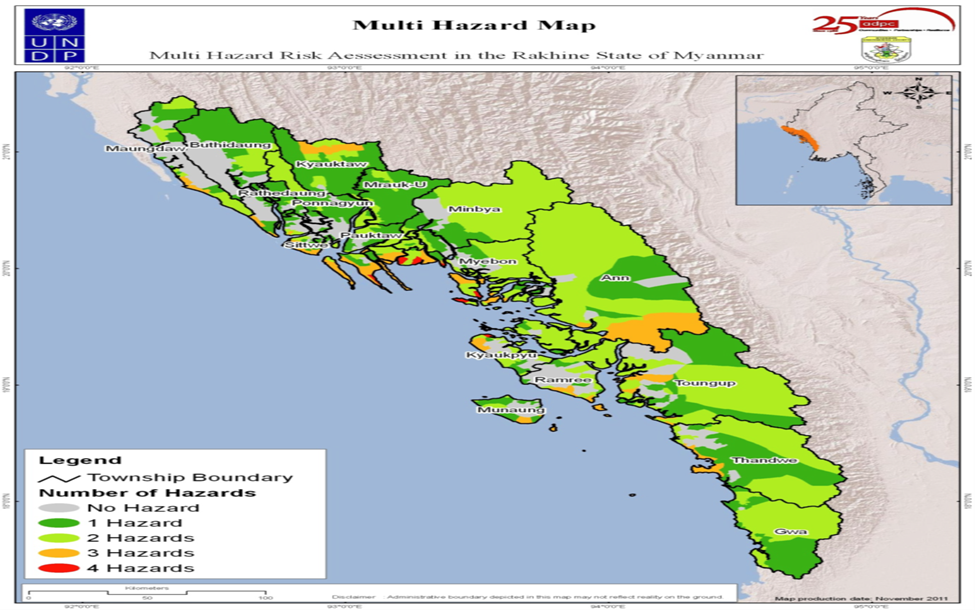 ေနာက္ဆက္တဲြ(၂)း	ရပ္ရြာအေျချပဳ၊ ႀကိဳတင္သတိေပးစနစ္ စစ္ေဆးမႈပံုစံေနာက္ဆက္တဲြ(၃)း	ပတ္၀န္းက်င္အေျခအေနကို စစ္ေဆးျခင္းသဘာဝပတ္၀န္းက်င္ထိန္းသိမ္းမႈဆိုင္ရာဆန္းစစ္မႈႏွင့္ေဆာင္ရန္/ ေရွာင္ရန္မ်ားရည္ရြယ္ခ်က္			စီမံကိန္း၀င္ရြာမ်ားအေနျဖင့္မိမိတို႕၏ပတ္ဝန္းက်င္ရွိသဘာဝအရင္းအျမစ္မ်ားကိုထုတ္ယူအသံုးျပဳရာတြင္၊ထိန္းသိမ္းမွဳဆိုင္ရာနည္းဥပေဒသ၊ေဆာင္ရန္/ေရွာင္ရန္မ်ားကိုသိရွိနားလည္ေစရန္ႏွင့္လိုက္နာေဆာင္ရြက္ေစရန္ျဖစ္ပါသည္။သဘာဝပတ္၀န္းက်င္ထိန္းသိမ္းမႈမရွိပါကသစ္ေတာျပဳန္းတီးျခင္း၊ေလာင္စာဆီမ်ားအလြန္အကၽြံသံုးစဲြျခင္းေၾကာင့္ေလထုညစ္ညမ္းျခင္း၊ရာသီဥတုေဖာက္ျပန္ျခင္းစသည့္ေဘးထြက္ဆိုးက်ဳိးမ်ားကိုျဖစ္ေပၚႏိုင္ေၾကာင္းကိုေကာင္းစြာသိရွိနားလည္ေစရန္ျဖစ္ပါသည္။နမူနာဇယားတြင္သဘာ၀ပတ္၀န္းက်င္ထိန္းသိမ္းျခင္းဆိုင္ရာေဆာင္ရန္/ေရွာင္ရန္အခ်က္အလက္မ်ားပါ၀င္ပါသည္။ေနာက္ဆက္တဲြ(၄)း	ေက်းရြာသဘာ၀ေဘး စီမံခန္႔ခဲြမႈေကာ္မတီ၏ တာ၀န္ႏွင့္ ၀တၱရားမ်ားေက်းရြာေဘးအႏၱရာယ္စီမံခန္႕ခြဲမႈေကာ္မတီ၏ ဖြဲ႕စည္းပုံေက်းရြာေဘးအႏၱရာယ္ စီမံခန္႕ခြဲမႈ ေကာ္မတီနွင္ ့အဖြဲ႕ငယ္မ်ား ခ်ိတ္ဆက္ေဆာင္ရြက္ပုံလုပ္ငန္းတာ၀န္မ်ားအဖြဲ႔အစည္းနွင့္သက္ဆုိင္ေသာကြ်မ္းက်င္မႈ၊ေဘးအႏၱရာယ္စီမံခန္႔ခြဲမႈသင္တန္းကိုတက္ေရာက္နုိင္ရမည္။ရပ္ရြာလူထုမ်ားကိုေဘးအႏၱရာယ္စီမံခန္႔ခြဲမႈလုပ္ငန္းစဥ္မ်ားကိုျပန္လည္သင္ၾကားေပးရမည္။အေကာင္အထည္ေဖာ္နုိင္ရမည္။ျမိဳ႕နယ္အာဏာပိုင္အဖြဲ႔အစည္းမ်ားနွင့္ေတြ႔ဆုံေဆြးေႏြး၍မိမိရပ္ရြာၾကဳိတင္ျပင္ဆင္ေရးစီမံမႈလုပ္ငန္းစဥ္ေတြကုိတိုးတက္ေကာင္းမြန္ေအာင္ေဆာင္ရြက္ရမည္။သဘာဝေဘးအႏၱရာယ္မျဖစ္ခင္၊ျဖစ္ေနစဥ္၊ျဖစ္ျပီးအေရးေပၚအေျခအေနမ်ားတြင္ဦးစီးဦးေဆာင္ျပဳ၍တာဝန္မ်ားကိုေဆာင္ရြက္နိုင္ရမည္။မိမိရပ္ရြာတြင္ေဘးအႏၱရာယ္ပ်က္စီးဆုံးရႈံးမႈကုိအကာအကြယ္ေပးနုိင္ေသာအရင္းအျမစ္မ်ားရရွိေအာင္လူထုနွင့္အာဏာပိုင္အဖြဲ႔အစည္း၊အျခားအဖြဲ႔အစည္းမ်ားကိုစည္းရုံးလႈံ႔ေဆာ္နုိင္ရမည္။ေဘးအႏၱရာယ္စစ္ေဆးအကဲျဖတ္မႈ၊ၾကိဳတင္ျပင္ဆင္မႈ၊သက္သာေလ်ွာ့ပါးေစမႈမ်ားကုိအစီအစဥ္ေရးဆြဲျပီးအေကာင္အထည္ေဖာ္ရမည္။တာဝန္ခြဲယူနိုင္ရန္လိုအပ္ေသာအဖြဲ႔ငယ္မ်ားကိုဖြဲ႔စည္းရမည္။ပုံမွန္အစည္းအေဝးမ်ားက်င္းပ၍လုပ္ငန္းစဥ္မ်ားကိုျပန္လည္သုံးသပ္ျပင္ဆင္ေဆာင္ရြက္ရမည္။ေဆာင္ရြက္ရမည့္လုပ္ငန္းတာ၀န္မ်ားေဘးအႏၱရာယ္မျဖစ္ခင္ေရဒီယုိမွမုိးေလ၀သသတင္းမ်ားကုိနားေထာင္မည္။ေဘးအႏၱရာယ္သတင္းရရွိပါကရပ္ရြာလူထုကိုအခ်ိန္နွင့္တေျပးညီသိရွိေအာင္ၾကဳိတင္အေၾကာင္းၾကားမည္။ၾကဳိတင္သတိေပးေရးကိရိယာမ်ားကိုစုေဆာင္းထားမည္။ၾကဳိတင္သတိေပးေရးစနစ္အစီအစဥ္မ်ားေရးဆြဲထားမည္။ေရးဆြဲထားေသာအစီအစဥ္မ်ားကိုရပ္ရြာလူထုကိုၾကဳိတင္အသိေပးထားမည္။၄င္းေရးဆြဲထားေသာၾကဳိတင္သတိေပးေရးစနစ္မ်ားကုိဇာက္တုိက္ေလ့က်င့္ထားမည္။ဆက္သြယ္ရမည့္အေရးၾကီးဖုန္းနံပါတ္မ်ားကုိျပဳစုထားမည္။ရပ္ရြာလူထုအားေဘးအႏၱရာယ္နွင့္ပတ္သက္ေသာအသိပညာမ်ားတုိးပြားေအာင္ေဆာင္ရြက္မည္။ခုိင္ခံ့ေသာအေဆာက္အဦးမ်ားရွိရာေနရာမ်ားကိုၾကဳိတင္ျပဳစုထားမည္။ေက်းရြာရွိအိမ္ေထာင္စုနွင့္လူဦးေရစာရင္းမ်ားကိုျပဳစုထားမည္။ခုိင္ခံ့ေသာအေဆာက္အဦးမ်ားရွိရာေနရာမ်ားကိုရပ္ရြာလူထုအားအသိေပးထားမည္။ေဘးအႏၱရာယ္က်ေရာက္ခ်ုိန္တြင္ေဆာင္ရြက္ရမည့္လုပ္ငန္းစဥ္မ်ားကုိၾကဳိတင္ျပင္ဆင္ထားရန္ရပ္ရြာလူထုအားနႈိးေဆာ္မည္။အျခားအဖြဲ႕မ်ားနွင့္ခ်ိတ္ဆက္ေဆာင္ရြက္ထားမည္။ျဖစ္ေနစဥ္ေရဒီယိုမွမုိးေလ၀သသတင္းမ်ားကိုနားေထာင္မည္။အေျခအေနကိုရပ္ရြာလူထုအားအခ်ိန္ႏွင့္တေျပးညီသိရွိေအာင္ေပးပုိ႔မည္။ခုိလႈံရာအေဆာက္အဦးသို႔ေရာက္ရွိလာသူစာရင္းကိုျပဳစုမည္။က်န္ရွိေနေသာလူမ်ားကုိရွာေဖြကယ္ဆယ္နုိင္ရန္ရွာေဖြေရးနွင့္ကယ္ဆယ္ေရးအဖြဲ႕မ်ားကိုႏႈိုးေဆာ္မည္။ေပ်ာက္ဆုံးေနေသာလူစာရင္းကိုျပဳစုထားမည္။ခုိလႈံရာအေဆာက္အဦးတြင္ေရာက္ရွိေနေသာလူမ်ားကိုအားေပးစကားေျပာမည္။လုိအပ္ပါကအျခားအဖြဲ႕မ်ားကိုကူညီမည္။ျဖစ္ျပီးေရဒီယိုမွမုိးေလ၀သသတင္းမ်ားကိုနားေထာင္မည္။ရရွိလာေသာသတင္းမ်ားကိုရပ္ရြာလူထုအားအခ်ိန္နွင့္တေျပးညီသိရွိေစရန္ႏႈိးေဆာ္ေပးမည္။ေဘးအႏၱရာယ္သတင္းျပီးဆုံးေၾကာင္းအားရပ္ရြာလူထုအားျပန္လည္အသိေပးမည္။က်န္ရွိေနေသာလူဦးေရစာရင္းမ်ားကိုျပဳစုုုုုုမည္။ပ်က္စီးဆုံးရႈံမႈစာရင္းနုွင့္ေက်းရြာ၏လုိအပ္ခ်က္မ်ားကိုျပဳစုမည္။ပ်က္စီးဆုံးရႈံမႈစာရင္းနုွင့္ေက်းရြာ၏လုိအပ္ခ်က္မ်ားကိုျမဳိ႕နယ္အဖြဲ႕အစည္းမ်ားနွင့္အျခားလူမႈေရးအဖြဲ႕အစည္းမ်ားအားေပးပုိ႕အကူအညီေတာင္းမည္။အျခားအဖြဲ႕မ်ားနွင့္လုိအပ္ေသာလုပ္ငန္းမ်ားကိုပူးေပါင္းေဆာင္ရြက္မည္။ေဆာင္ရြက္ရမည့္လုပ္ငန္းတာ၀န္မ်ားေဘးအႏၱရာယ္မၿဖစ္ခင္ေရဒီယိုမွမိုးေလ၀သသတင္းမ်ားကိုနားေထာင္ရမည္။ေရွးဦးသူနာၿပဳသင္တန္းကိုတက္ေရာက္ထားရမည္။ရပ္ရြာလူထုကိုက်န္းမာေရးအသိပညာတိုးပြားေအာင္ေဆာင္ရြက္ရမည္။	လိုအပ္ေသာေဆး၀ါးပစၥည္းမ်ားကိုၾကိဳတင္စုေဆာင္းထားရမည္။ေဘးအႏၱရာယ္တုန္႕ၿပန္မႈ႕အခ်ိန္ႏွင့္ကယ္ဆယ္ေရးအခ်ိန္မ်ားတြင္ေဆာင္ရြက္ရမည့္လုပ္ငန္းအစီအစဥ္မ်ားကိုစနစ္တက်ေရးဆြဲထားရမည္။အဖြဲ႕တည္ရွိမည့္ေနရာကိုၾကိဳတင္အသိေပးမည္။က်န္ရွိေနေသာအဖြဲ႕မ်ားႏွင့္ခ်ိတ္ဆက္ေဆာင္ရြက္မည္။
ျဖစ္ေနစဥ္ေရဒီယိုသတင္းမ်ားကိုနားေထာင္ရမည္။ထိခိုက္လြယ္ေသာသူမ်ားကိုကယ္ဆယ္ႏိုင္ရန္ရွာေဖြေရးႏွင့္ကယ္ဆယ္ေရးအဖြဲ႕မ်ားကိုႏိႈးေဆာ္မည္။ထိခိုက္ဒဏ္ရာရရွိလာေသာသူမ်ားကိုၿပဳစုကုသေပးမည္။လူနာမ်ားကိုအားေပးစကားေၿပာမည္။၀မ္းေရာဂါမၿဖစ္ပြားေအာင္သန္႔ရွင္းေသာေရကိုေသာက္သံုးရန္ႏိႈးေဆာ္ရမည္။ထိခိုက္ဒဏ္ရာရရွိသူစာရင္းကိုၿပဳစုထားရမည္။လိုအပ္လွ်င္အဖြဲ႕ခြဲၿပီးၿပဳစုကုသမႈ႕ေပးရမည္။အၿခားအဖြဲ႕မ်ားႏွင့္ခ်ိတ္ဆက္ေဆာင္ရြက္ရမည္။ျဖစ္ၿပီးေရဒီယိုသတင္းမ်ားကိုနားေထာင္ရမည္။အေရးၾကီးလူနာမ်ားကိုနီးစပ္ရာေဆးရုံေဆးခန္းမ်ားသို႕ပို႕ေဆာင္ေပးရမည္။လူနာမ်ားကိုအားေပးစကားေၿပာေပးရမည္။လိုအပ္ေသာေဆး၀ါးမ်ားကိုၿပန္လည္ၿဖည့္တင္းထားမည္။ထိခိုက္ေသဆံုးမႈ႕စာရင္းမ်ားကိုၿပဳစုထားရမည္။ၿမိဳ႕နယ္ၾကက္ေၿခနီအဖြဲ႕ႏွင့္အၿခားလူမႈ႔ေရးအဖြဲ႔မ်ားႏွင့္လုပ္ငန္းမ်ားကိုပူးေပါင္းေဆာင္ရြက္ရမည္။ကူးစပ္ေရာဂါမၿဖစ္ေအာင္ေသာက္ေရသံုးေရႏွင့္ပတ္၀န္းက်င္မ်ားကိုပိုးသတ္ေဆးဖ်န္းေပးထားမည္။ထိခိုက္ေသဆံုးမႈစာရင္းမ်ားကိုၿမိဳ႕နယ္အဖြဲ႕အစည္းသို႕ေပးပို႕ရမည္။လိုအပ္လွ်င္အၿခားအဖြဲ႕မ်ားကိုကူညီမည္။
လုပ္ေဆာင္ရမည့္လုပ္ငန္းတာ၀န္မ်ားေဘးအႏၱရာယ္မၿဖစ္ခင္ေရဒီယိုမွမိုးေလ၀သသတင္းမ်ားကိုနားေထာင္ရမည္။လိုအပ္ေသာသင္တန္းမ်ာကိုတက္ေရာက္ထားရမည္။ရွာေဖြေရးႏွင့္ကယ္ဆယ္ေရးလုပ္ငန္းမ်ားအတြက္လိုအပ္ေသာပစၥည္းမ်ားကိုရွာေဖြထားရမည္။ရွာေဖြေရးႏွင့္ကယ္ဆယ္ေရးလုပ္ငန္းမ်ားကိုလုပ္ေဆာင္ရန္အတြက္လုပ္ငန္းအစီအစဥ္မ်ားကိုၾကိဳတင္ေရးဆြဲထားရမည္။ေရးဆြဲထားေသာလုပ္ငန္းအစီအစဥ္မ်ားကိုဇာက္တိုက္ေလ့က်င့္ထားရမည္။ခိုလႈံရာအေဆာက္အဦးေနရာမ်ားကိုသတ္မွတ္ထားရမည္။သတ္မွတ္ထားေသာခိုလႈံရာအေဆာက္အဦးေနရာကိုေက်းရြာလူထုအားအသိေပးထားမည္။ေက်းရြာရွိထိခိုက္လြယ္မႈစာရင္းမ်ားကိုၿပဳစုထားမည္။အၿခားအဖြဲ႕မ်ားႏွင့္ခ်ိတ္ဆက္လုပ္ေဆာင္မည္။ျဖစ္ေနစဥ္ေရဒီယိုမွမိုးေလ၀သသတင္းမ်ားကိုနားေထာင္မည္။ထိခိုက္လြယ္သူမ်ားကိုခိုလံႈရာအေဆာက္အဦးသို႕ကယ္ဆယ္ပို႕ေဆာင္ေပးမည္။ေပ်ာက္ဆံုးေနသူမ်ားကိုရွာေဖြကယ္ဆယ္မည္။ဒဏ္ရာရရွိထားသူမ်ားကိုေရွးဦးသူနာၿပဳအဖြဲ႕သို႕ပို႕ေဆာင္ေပးရမည္။အၿခားအဖြဲ႕မ်ားႏွင့္ပူးေပါင္းလုပ္ေဆာင္မည္။ျဖစ္ၿပီးေရဒီယိုမွမိုးေလ၀သသတင္းမ်ားကိုနားေထာင္မည္။ေပ်ာက္ဆံုးေနေသာသူမ်ားကိုရွာေဖြကယ္ဆယ္မည္။ဒဏ္ရာရရွိသူမ်ားကိုနီးစပ္ရာေဆးရုံေဆးခန္းသို႕ပို႕ေဆာင္ရန္ေရွးဦးသူနာၿပဳအဖြဲ႕ႏွင့္ပူးေပါင္းေဆာင္ရြက္မည္။ဒဏ္ရာရရွိသူမ်ားကိုအားေပးစကားေၿပာမည္။အၿခားအဖြဲ႕မ်ားႏွင့္လည္းခ်ိတ္ဆက္ေဆာင္ရြက္မည္။ေနာက္ဆက္တဲြ(၅)း	အေရးေပၚဆက္သြယ္ရန္ ဖုန္းနံပါတ္မ်ားအေရးေပၚဆက္သြယ္ရန္ တယ္လီဖုန္းနံပါတ္မ်ားစာရင္းအေရးေပၚဆက္သြယ္ရန္ တယ္လီဖုန္းနံပါတ္မ်ားစာရင္းေက်းရြာ -ဝေျပ                                          ေက်းရြာအုပ္စု- ဝေျပ                                    ရက္စြဲ- ၂၅.၁၀.၂၀၁၅ေက်းရြာ -ဝေျပ                                          ေက်းရြာအုပ္စု- ဝေျပ                                    ရက္စြဲ- ၂၅.၁၀.၂၀၁၅ေက်းရြာ -ဝေျပ                                          ေက်းရြာအုပ္စု- ဝေျပ                                    ရက္စြဲ- ၂၅.၁၀.၂၀၁၅ေက်းရြာ -ဝေျပ                                          ေက်းရြာအုပ္စု- ဝေျပ                                    ရက္စြဲ- ၂၅.၁၀.၂၀၁၅ေက်းရြာ -ဝေျပ                                          ေက်းရြာအုပ္စု- ဝေျပ                                    ရက္စြဲ- ၂၅.၁၀.၂၀၁၅ေက်းရြာ -ဝေျပ                                          ေက်းရြာအုပ္စု- ဝေျပ                                    ရက္စြဲ- ၂၅.၁၀.၂၀၁၅ေက်းရြာ -ဝေျပ                                          ေက်းရြာအုပ္စု- ဝေျပ                                    ရက္စြဲ- ၂၅.၁၀.၂၀၁၅ေက်းရြာ -ဝေျပ                                          ေက်းရြာအုပ္စု- ဝေျပ                                    ရက္စြဲ- ၂၅.၁၀.၂၀၁၅ေက်းရြာ -ဝေျပ                                          ေက်းရြာအုပ္စု- ဝေျပ                                    ရက္စြဲ- ၂၅.၁၀.၂၀၁၅ေက်းရြာ -ဝေျပ                                          ေက်းရြာအုပ္စု- ဝေျပ                                    ရက္စြဲ- ၂၅.၁၀.၂၀၁၅စဥ္ေဘးအႏၱရာယ္ခုႏွစ္ပ်က္စီးဆံုးရံႈးမႈပ်က္စီးဆံုးရံႈးမႈပ်က္စီးဆံုးရံႈးမႈပ်က္စီးဆံုးရံႈးမႈပ်က္စီးဆံုးရံႈးမႈျပန္လည္ထူေထာင္ေရးအစီအစဥ္ျပန္လည္ထူေထာင္ေရးအစီအစဥ္စဥ္ေဘးအႏၱရာယ္ခုႏွစ္လူအိုးအိမ္စီးပြားေရးအေျခခံ
အေဆာက္အဦးသဘာ၀ပတ္၀န္းက်င္ေျဖရွင္းခဲ့သည့္
နည္းလမ္းမ်ားမွတ္ခ်က္၁။ေရႀကီးႏွစ္စဥ္-     -လယ္ဧက၁၆ကာရီက်ိဳးေပါက္ငါး၊ပုဇြန္ ပ်က္စီးလမ္း ၊ေရတြင္းပ်က္စီးေျမဆီလႊာပ်က္စီးဒီေရေတာပင္ပ်က္စီးကိုယ္ထူ/ကိုယ္ထ         -၂။မုန္တိုင္း၂၀၁၅-၃၀ အမိုးပ်က္စီးကာရီက်ိဳးေပါက္၍လယ္ဧက၁၆၀ခန္႔ပ်က္စီး၊ငါး၊ပုဇြန္ ပ်က္စီး         -သစ္ပင္မ်ားပ်က္စီး      ။-၃။မုန္တိုင္းႏွစ္စဥ္-      -     ။             -      ။      ။၄။ ေက်ာက္ျဖဴမုန္တိုင္း၁၉၇၉  -၃၇အိမ္ ျပိဳပ်က္/က်န္အိမ္ အမိုးပ်က္စီးလယ္၊ကာရီအားလုံးပ်က္စီးဘုန္းႀကီးေက်ာင္သင္ေက်ာင္အမိုးမ်ားပ်က္စီး      ။ပညာေရးဌာနမွစင္ေက်ာင္းအတြက္ သြပ္ (၂၀) ခ်ပ္ရရိွ၅။မုန္တိုင္း(ဂီရိ)၂၀၁၀-၅၅အိမ္ခန္႕ ျပိဳပ်က္/က်န္အိမ္ အမိုးပ်က္စီးစပါး၊ငါး၊ပုဇြန္ မ်ားပ်က္စီး။လယ္၊ကာရီအားလုံးပ်က္စီးစာသင္ေက်ာင္း/   ဘုန္ႀကီးေက်ာင္း အမိုးပ်က္စီး       ကိုယ္ထူကိုယ္ထေက်းရြာအမည္ -၀ေျပ                      ေက်းရြာအုပ္စုအမည္ -ဝေျပ                ရက္စဲြ - ၁၆- ၁၂-၂၀၁၆ေက်းရြာအမည္ -၀ေျပ                      ေက်းရြာအုပ္စုအမည္ -ဝေျပ                ရက္စဲြ - ၁၆- ၁၂-၂၀၁၆ေက်းရြာအမည္ -၀ေျပ                      ေက်းရြာအုပ္စုအမည္ -ဝေျပ                ရက္စဲြ - ၁၆- ၁၂-၂၀၁၆ေက်းရြာအမည္ -၀ေျပ                      ေက်းရြာအုပ္စုအမည္ -ဝေျပ                ရက္စဲြ - ၁၆- ၁၂-၂၀၁၆စဥ္ခုႏွစ္ျဖစ္ပ်က္ခဲ့သည့္အေၾကာင္းအရာမ်ားမွတ္ခ်က္၁။၁၉၅၆စာသင္ေက်ာင္း အေဆာင္(၁) (ေက်းရြာရပ္မိရပ္ဖ)၂။၂၀၀၆စာသင္ေက်ာင္း အေဆာင္ (၂) (ပညာေရးဌာန)၃။      ၁၉၂၀ ခန္႕ေသာက္/သုံးေရကန္   (ေက်းရြာသူ/သား)၄။      ၁၉၄၀ ခန္႕ဘုန္းေတာ္ႀကီးေက်ာင္း (ေက်ာင္းထိုင္ဆရာေတာ္)ေက်းရြာအမည္ - ၀ေၿပ                                                  ေက်းရြာအုပ္စု   -၀ေျပ                                   ေက်းရြာအမည္ - ၀ေၿပ                                                  ေက်းရြာအုပ္စု   -၀ေျပ                                   ေက်းရြာအမည္ - ၀ေၿပ                                                  ေက်းရြာအုပ္စု   -၀ေျပ                                   ေက်းရြာအမည္ - ၀ေၿပ                                                  ေက်းရြာအုပ္စု   -၀ေျပ                                   ေက်းရြာအမည္ - ၀ေၿပ                                                  ေက်းရြာအုပ္စု   -၀ေျပ                                    ရက္စဲြ -၂၆ -၁၀-၂၀၁၅စဥ္အသက္ေမြးဝမ္းေၾကာင္းပိုင္ဆိုင္မွဳ႕အသက္ေမြးဝမ္းေၾကာင္းလုပ္ငန္းမ်ားသည္ေက်းရြာလူထုအားမည္ကဲ႕သို႕အေထာက္အကူျပဳပါသနည္း။ေဘးအႏၲရာယ္အေပၚဆိုးရိမ္ပါသလား?သဘာဝေဘးအႏၲရာယ္ျဖစ္ေပၚေနခ်ိန္တြင္အသက္ေမြးဝမ္းေၾကာင္းမ်ားပ်က္စီးမွဳ႕နည္းပါးေစရန္မည္ကဲ႕သို႕ကာကြယ္ၾကပါသနည္း?ေက်းရြာတြင္းရွိအသက္ေမြးဝမ္းေၾကာင္းမ်ားေဘးဒဏ္ခံႏိုင္စြမ္းျမင့္မားေစရန္( သို႕)လိုက္ေလ်ာညီေထြစြာအသက္ေမြးမွဳ႕မ်ားျဖစ္လာေစရန္အျခားနည္းလမ္းေရြးခ်ယ္မွဳ႕မ်ားရွိပါသလားေက်းရြာတြင္ရွိေသာအသက္္ေမြး၀မ္းေၾကာင္းမ်ားေဘးဒဏ္ခံနိုင္စြမ္းၿမင့္မားလာေစရန္(သို့)ရာသီဥတုနွင့္လိုက္ေလ်ာညီေထြေသာအသက္ေမြး၀မ္းေၾကာင္းမ်ားၿဖစ္လာေစရန္အၿခားနည္းလမ္းေရြးခ်ယ္ခြင့္ရွိပါသလား၁လယ္ဆန္စပါးရရိွ(၀င္ေငြအနည္းငယ္ရရိွ၊စား၀တ္ေနေရးဖူလုံရုံမွ်)မုန္တိုင္း ႏွင့္ ဒီေရႀကီးျခင္းအႏၱရာယ္ အေပၚစိုးရိမ္ရမုန္တိုင္း ၀င္ေရာက္တိုက္ခတ္ပါက စပါးမ်ားပ်က္စီးဒီေရ၀င္ေရာက္၍ လယ္မ်ားပ်က္စီးစပါးကာရီ တာေဘာင္ရိုးမ်ားအား ပိုမိုခိုင္ခံ့ေစရန္ႏွင့္ အဆင့္ျမွင့္တင္ထားရန္လိုအပ္                  ေရငံဒဏ္ခံစပါးမ်ိဳးမ်ားေျပာင္း လဲစိုက္ပ်ိဳးရန္။                 ၂ေရလုပ္ငန္းသားငါးပိုမိုရရိွေသာႏွစ္မ်ားတြင္ ၀င္ေငြပိုမိုရရိွသာမာန္အခ်ိန္မ်ားတြင္ စား၀တ္ေနေရးအတြက္ဖူလုံရုံမွ်သာရရိွ(မုန္တိုင္း ႏွင့္ ဒီေရႀကီး အႏၱရာယ္အတြက္ စိုးရိမ္ရ)မုန္တိုင္းေႀကာင့္ေလွ၊ပိုက္၊ငါးဖမ္းကိရိယာမ်ားပ်က္စီးနိုင္၊ဒီေရတိုက္စား၍ကာရီက်ိဳးေပါက္ပါကကာရီအတြင္းရိွငါး၊ပုဇြန္မ်ား ဆုံးရႈံးမႈရိွနိုင္ကာရီမ်ားအားပိုမိုခိုင္ခ့ံေစရန္ျပဳလုပ္ရမည္။မုန္တိုင္းသတင္းအား စဥ္ဆက္မျပတ္နားေထာင္ေနရမည္။မိုးေလဝသသတင္းနားေထာင္ရန္  ပါဝင္ပက္သက္သူမ်ားအဓိကတာဝန္မ်ားရပ္ရြာအတြင္းအဖြဲ႕အစည္းရပ္ရြာအတြင္းအဖြဲ႕အစည္းေက်းရြာအုပ္ခ်ဳပ္ေရးမွဴးေက်းရြာအတြင္းရိွ အုပ္ခ်ဳပ္ေရးကိစၥမ်ား၊ ဖြံ႔ျဖိဳးေရးလုပ္ငန္းမ်ား၊ စည္းကမ္းထိန္းသိမ္းေရးကိစၥမ်ား၊ ဥပေဒႏွင့္ တရားဥပေဒစိုးမိုးေရး ကိစၥမ်ားအတြက္ၿမိဳ႕နယ္အဆင့္ဌာနဆိုင္ရာမ်ားႏွင့္ တိုက္ရိုက္ ခ်ိတ္ဆက္ေဆာင္ရြက္ႏိုင္ရန္။ေဂါပက အဖြဲ႕ေက်းရြာ၏ ဘာသာေရးလုပ္ငန္းမ်ားကိုအဓိကေဆာင္ရြက္ပါသည္။အပ်ိဳ၊ လူပ်ိဳအဖြဲ႔အပ်ိဳလူပ်ိဳအဖဲြ႕သည္ရပ္ရြာအတြင္း မဂၤလာပဲြမ်ား၊ ရွင္ျပဳပဲြမ်ား၊ ဘုရားပဲြေတာ္မ်ားစသည့္ ရာသီ အလိုက္ က်င္းပေသာ ပဲြေတာ္မ်ားတြင္ ေကၽြးေမြးတည္ခင္းဧည့္ခံေရးကိစၥရပ္မ်ားကိုတာ၀န္ယူလုပ္ကိုင္ေပးႏိုင္ရန္၊ (လူပ်ိဳအပ်ိဳအဖဲြ႕ကိုရပ္ရြာ ရပ္မိရပ္ဖအဖဲြ႕ႏွင့္ အုပ္ခ်ဳပ္ေရးအဖဲြ႕မ်ားက ထိန္းၫိွကြပ္ကဲ၍ ရပ္ရြာစည္ပင္ေရးကိစၥမ်ားကို ပူးေပါင္းေဆာင္ရြက္ၾကပါသည္။)ေက်ာင္းအက်ိဳး ေတာ္  ေဆာင္ေက်းရြာရိွ စာသင္ေက်ာင္းဘက္စုံျပဳျပင္မြမ္းမံျခင္းႏွင့္ ပညာေရးအတြက္ အဓိက ေဆာင္ရြက္ပါသည္။ေက်းရြာေဘးအႏၱရာယ္စီမံခန္႔ခဲြမႈ ေကာ္မတီေက်းရြာေဘးအႏၱရာယ္စီမံခန္႔ခဲြမႈေကာ္မတီသည္ေက်းရြာအတြင္းသ
ဘာဝေဘးအႏၱရာယ္တစ္ခုခုမက်ေရာက္မီ၊က်ေရာက္ေနခ်ိန္ႏွင့္က်ေရာက္ၿပီးခ်ိန္
မ်ားတြင္မိမိတာဝန္မ်ားအေလ်ာက္အေကာင္အထည္ေဖာ္ေဆာင္ျခင္းႏွင့္ႀကိဳတင္
ျပင္ဆင္ျခင္းလုပ္ငန္းမ်ားကိုေဆာင္ရြက္ရေသာအဖြဲ႕အစည္းျဖစ္ပါသည္။ေက်ာင္းတြင္း ေဘးအႏၱရာယ္ စီမံခန္႔ခဲြမႈေကာ္မတီေက်ာင္းတြင္းေဘးအႏၱရာယ္စီမံခန္႔ခဲြမႈေကာ္မတီသည္ေက်းရြာအတြင္းသဘာဝေဘးအႏၱရာယ္တစ္ခုခုမက်ေရာက္မီ၊က်ေရာက္ေနခ်ိန္ႏွင့္က်ေရာက္ၿပီးခ်ိန္မ်ားတြင္မိမိတာဝန္မ်ားအေလ်ာက္အေကာင္အထည္ေဖာ္ေဆာင္ျခင္း၊ႀကိဳတင္
ျပင္ဆင္ျခင္းလုပ္ငန္းမ်ား၊ေက်းရြာသဘာဝေဘးအႏၱရာယ္ေလ်ာ့ပါးေရးေကာ္မတီ အဖြဲ႕မ်ားႏွင့္ပူးေပါင္းေဆာင္ရြက္ရေသာေက်ာင္းသားလူငယ္အဖြဲ႕အစည္းျဖစ္ပါသည္။ဥပုတ္မ အဖြဲ႕ေက်းရြာ၏ ဘာသာေရးဆိုင္ရာလုပ္ငန္းမ်ား ဖြံ႕ျဖိဳးတိုးတက္ေစရန္ေဆာင္ရြက္ျခင္းလုပ္ငန္းကိုအဓိက ေဆာင္ရြက္ပါသည္။အမ်ိဳးသမီးေရးရာ အဖြဲ႔ အမ်ိဳးသမီးေရးရာအဖဲြ႔သည္အမ်ိဳးသမီးမ်ားအားႏိုင္ထက္စီးနင္းျပဳမႈ၊အိမ္တြင္းအၾကမ္းဖက္မႈမ်ားအားဥပေဒေရွ႕ေမွာက္ေရာက္ေအာင္ေဆာင္ရြက္ႏိုင္ရန္။ရပ္ရြာအတြင္းအရက္ေသစာေရာင္းခ်၊ ေသာက္စားမႈမ်ားအား ေက်းရြာအုပ္ခ်ဳပ္ေရးမွဴးအဖဲြ႕မ်ားႏွင့္ ပူးေပါင္း၍ တားဆီးပိတ္ပင္ေပးႏိုင္ရန္။သာေရးနာေရးအဖြဲ႕ေက်းရြာ၏ သာေရး/နာေရး လုပ္ငန္းမ်ားကို အဓိကေဆာင္ရြက္ပါသည္။ဆြမ္းခ်က္အဖြဲ႕ေက်းရြာ၏ဘာသာေရးပြဲေတာ္မ်ားတြင္ဆြမ္းခ်က္ျခင္းလုပ္ငန္းမ်ားကို အဓိကေဆာင္ရြက္ပါသည္။အရံမီးသတ္အရံမီးသတ္အဖြဲ႕သည္ေက်းရြာ၏မီးေဘးအႏၲရာယ္ႏွင့္ ပါတ္သပ္သည္ႀကိဳတင္ျပင္ဆင္ျခင္းမ်ား ၊ သတိေပးျခင္းမ်ားျပဳလုပ္သည္ ။ေဘာလုံးအသင္းေက်းရြာကိုယ္စားျပဳ ေဘာလုံးျပိဳင္ပြဲမ်ားတြင္ ၀င္ေရာက္ယွဥ္ျပိဳင္ျခင္း။ျပင္ပ အဖြဲ႕အစည္းမ်ားျပင္ပ အဖြဲ႕အစည္းမ်ားျမိဳ႕နယ္အေထြေထြအုပ္ခ်ဳပ္ေရးဦးစီးဌာနႏွင့္ ဌာနဆိုင္ရာမ်ားေက်းရြာတြင္တရားဥပေဒစိုးမိုးေရး၊အေရးေပၚကိစၥရပ္မ်ားေပၚေပါက္လာပါ လမ္းညႊန္ခ်က္ေပး၍ ပူးေပါင္းေဆာင္ရြက္ႏိုင္ရန္။CDA/ BLO / စြမ္းရည္ေက်းရြာလူထုႏွင့္ေက်ာင္းအေျချပဳရာသီဥတုဆိုးရြားလာမႈႏွင့္ေဘးအႏၱရာယ္မ်ားက်ေရာက္လာမႈအေပၚခံႏိုင္ရည္စြမ္းတည္ေဆာက္ျခင္းႏွင့္   လကိုေက်းရြာအတြင္းအေကာင္အထည္ေဖာ္ေဆာင္ရြက္ေနပါသည္။စဥ္အေၾကာင္းအရာအမ်ဳိးသားရမွတ္အမ်ဳိးသမီးရမွတ္၁ရပ္ေရးရြာေရးတြင္ပူးေပါင္းပါဝင္မွဳ႕၉၀၄၀၂ေခါင္းေဆာင္မွဳ႕၁၀၀၄၀၃ဆံုးျဖတ္ခ်က္ခ်မွဳ႕၉၀၄၀၄အိမ္မွဳကိစၥအေပၚေဆာင္ရြက္မွဳ႕၃၀၉၀၅ဝင္ေငြရွာေဖြႏိုင္မွဳ႕၉၀၃၀၆အလုပ္အကိုင္အခြင့္အလမ္း၉၀၆၀၇အရင္းအျမစ္ေပၚလက္လွမ္းမွီမွဳ႕၈၀၃၀၈ပညာတတ္ေျမာက္မွဳ႕၇၀၅၀၉လံုျခံဳမွဳ႕၈၀၃၀၁၀ပစၥည္းဥစၥာပိုင္ဆိုင္မွဳ႕၅၀၅၀ေက်းရြာအမည္-၀ေၿပေက်းရြာအုပ္စု-၀ေျပရက္စြဲ ၁၆.၁၁.၂၀၁၆ေက်းရြာအမည္-၀ေၿပေက်းရြာအုပ္စု-၀ေျပရက္စြဲ ၁၆.၁၁.၂၀၁၆ေက်းရြာအမည္-၀ေၿပေက်းရြာအုပ္စု-၀ေျပရက္စြဲ ၁၆.၁၁.၂၀၁၆ရပ္ရြာအဖြဲ့၀င္္သူတို့ကိုေနာက္ဆံုးမုန္တိုင္း/လြန္ကဲသည့္ျဖစ္ရပ္မ်ားအေၾကာင္းဘယ္လိုအသိေပးခဲ့သလဲသူတို႔ဘယ္လုိဆက္သြယ္ေရးနည္း/ လုိင္းကိုရရွိၾကသလဲအမ်ိဳးသားမ်ားေရဒီယိုမ်ား၊အိမ္ေထာင္ဦးစီးမ်ား၊ရပ္ရြာရွိနိုးေဆာ္မူမ်ားမွတဆင့္ေရဒီယိုမ်ား၊ၿမိဳ့နယ္အုပ္ခ်ဳပ္ေရးထံမွဖုန္းၿဖင့္သတင္းရရွိ၊ရန္ကုန္မွေဆြမ်ိဳးမ်ားထံမွသတင္းရရွိ၊အမ်ိဳးသမီးမ်ားမိသားစုမွတဆင့္၊ပတ္၀န္းက်င္၊ေဆြမ်ိဳးမ်ား၊ေရဒီယိုမ်ား၊ၿမိဳ့နယ္အုပ္ခ်ဳပ္ေရးထံမွဖုန္းၿဖင့္သတင္းရရွိ၊ရန္ကုန္မွေဆြမ်ိဳးမ်ားထံမွသတင္းရရွိ၊ကေလးမ်ားမိဘမ်ားထံမွ၊ေဆြမ်ိဳးမ်ားထ့မွ၊ေရဒီယိုမ်ား၊ၿမိဳ့နယ္အုပ္ခ်ဳပ္ေရးထံမွဖုန္းၿဖင့္သတင္းရရွိ၊ရန္ကုန္မွေဆြမ်ိဳးမ်ားထံမွသတင္းရရွိ၊မသန္စြမ္းသူမ်ားေနအိမ္မိသားစုမ်ားမွ၊ပတ္၀န္းက်င္၊ေရဒီယို၊ရပ္ရြာမွတာ၀န္ရ်ိရပ္မိရပ္ဖမ်ားမွရရွိ။ေရဒီယိုမ်ား၊ၿမိဳ့နယ္အုပ္ခ်ဳပ္ေရးထံမွဖုန္းၿဖင့္သတင္းရရွိ၊ရန္ကုန္မွေဆြမ်ိဳးမ်ားထံမွသတင္းရရွိ၊အျခားသူမ်ားေရဒီယို၊TV၊စေလာင္းေရဒီယိုမ်ား၊ၿမိဳ့နယ္အုပ္ခ်ဳပ္ေရးထံမွဖုန္းၿဖင့္သတင္းရရွိ၊ရန္ကုန္မွေဆြမ်ိဳးမ်ားထံမွသတင္းရရွိ၊ေက်းရြာအမည္ -၀ေျပ                              ေက်းရြာအုပ္စု - ၀ေျပ                      ရက္စဲြ - ၁၆-၁၂-၂၀၁၆ေက်းရြာအမည္ -၀ေျပ                              ေက်းရြာအုပ္စု - ၀ေျပ                      ရက္စဲြ - ၁၆-၁၂-၂၀၁၆ေက်းရြာအမည္ -၀ေျပ                              ေက်းရြာအုပ္စု - ၀ေျပ                      ရက္စဲြ - ၁၆-၁၂-၂၀၁၆ေက်းရြာအမည္ -၀ေျပ                              ေက်းရြာအုပ္စု - ၀ေျပ                      ရက္စဲြ - ၁၆-၁၂-၂၀၁၆စဥ္စြမ္းေဆာင္ရည္အမ်ိဳးအစားအားသာခ်က္ျဖစ္ေသာစြမ္းေဆာင္ရည္နမူနာအားနည္းခ်က္ျဖစ္ေသာစြမ္းေဆာင္ရည္နမူနာ(၁)အေဆာက္အဦးပိုင္းဆိုင္ရာစြမ္းေဆာင္ရည္အမ်ိဳးအစားဘုန္းေတာ္ႀကီးေက်ာင္း(၁)၊ဇရပ္ (၁)၊စာသင္ေက်ာင္း (၂) ေဆာင္ ေသာက္သုံးေရကန္ (၂)ကန္ခိုင္ခ့ံေတာင္တင္းေသာအိမ္ ၂၀ ခန္႕၀န္းထမ္းအိမ္ယာ (၁)ဇရပ္ ခိုင္ခ့ံမႈမရိွ ၊စာသင္ေက်ာင္ (၁)ေဆာင္ခိုင္ခ့ံမႈမရိွ ၊ေသာက္သုံးေရကန္ ေႏြရာသီတြင္ေရရွား ၊အိမ္အမ်ားစုခိုင္ခ့ံမႈမရိွ(၂)လူသားအရင္းအျမစ္စြမ္းေဆာင္ရည္အမ်ိဳးအစားအထက္တန္းေအာင္ျမင္ျပီးသူ (၁၀) ခန္႕ရိွ ၊VDMC /SDMC ၊ေက်းရြာအုပ္ခ်ဳပ္ေရးအဖြဲ႕ရိွ ၊ ေက်ာင္းဆရာ/မ (၄) ဦးမသန္စြမ္း (၄) ဦးကေလး    (၁၇၉) ဦး သက္ႀကီး  (၃၅) ဦး(၃)စီးပြားေရးဆိုင္ရာစြမ္းေဆာင္ရည္မ်ားလယ္ ၂၅၀ ဧကဥယ်ာဥ္ျခံ ၁၅ ဧကလယ္ကာရီလယ္မ်ား မႀကာခဏ ေရငံ၀င္ေရာက္လယ္ကာရီမ်ား မႀကာခဏ က်ိဳးေပါက္ေက်းရြာအမည္ -၀ေျပေက်းရြာအုပ္စု - ၀ေျပ  ရက္စဲြ ၁၆ - -၁၁-၂၀၁၆ေက်းရြာအမည္ -၀ေျပေက်းရြာအုပ္စု - ၀ေျပ  ရက္စဲြ ၁၆ - -၁၁-၂၀၁၆ေက်းရြာအမည္ -၀ေျပေက်းရြာအုပ္စု - ၀ေျပ  ရက္စဲြ ၁၆ - -၁၁-၂၀၁၆ေက်းရြာအမည္ -၀ေျပေက်းရြာအုပ္စု - ၀ေျပ  ရက္စဲြ ၁၆ - -၁၁-၂၀၁၆ေက်းရြာအမည္ -၀ေျပေက်းရြာအုပ္စု - ၀ေျပ  ရက္စဲြ ၁၆ - -၁၁-၂၀၁၆စဥ္အမ်ိဳးအမည္က်ားမေပါင္း၁။သက္ႀကီးရြယ္အို၁၅၂၀၃၅၂။၅ ႏွစ္ေအာက္ကေလး၇၅၁၀၄၁၇၉၃။ကိုယ္၀န္ေဆာင္၄၄၄။မသန္စြမ္း၃၃၅။အမ်ိဳးသမီးဦးေဆာင္အိမ္ေထာင္စု၇၇ေက်းရြာအမည္ - ၀ေၿပ              ေက်းရြာအုပ္စု - ၀ေျပ     ရက္စဲြ -    ၂၆-၁၀-၂၀၁၅ေက်းရြာအမည္ - ၀ေၿပ              ေက်းရြာအုပ္စု - ၀ေျပ     ရက္စဲြ -    ၂၆-၁၀-၂၀၁၅ေက်းရြာအမည္ - ၀ေၿပ              ေက်းရြာအုပ္စု - ၀ေျပ     ရက္စဲြ -    ၂၆-၁၀-၂၀၁၅ေက်းရြာအမည္ - ၀ေၿပ              ေက်းရြာအုပ္စု - ၀ေျပ     ရက္စဲြ -    ၂၆-၁၀-၂၀၁၅ေက်းရြာအမည္ - ၀ေၿပ              ေက်းရြာအုပ္စု - ၀ေျပ     ရက္စဲြ -    ၂၆-၁၀-၂၀၁၅ေက်းရြာအမည္ - ၀ေၿပ              ေက်းရြာအုပ္စု - ၀ေျပ     ရက္စဲြ -    ၂၆-၁၀-၂၀၁၅ေက်းရြာအမည္ - ၀ေၿပ              ေက်းရြာအုပ္စု - ၀ေျပ     ရက္စဲြ -    ၂၆-၁၀-၂၀၁၅စဥ္ေဘးအႏၱရာယ္မုန္တိုင္းေရႀကီးရမွတ္အဆင့္၁။မုန္တိုင္းXမုန္တိုင္း၁၁၂။ေရႀကီးX၀၂စဥ္ရာသီဥတု သက္ေရာက္မႈမ်ားေရရွားသီးႏွံမ်ားပ်က္ဆီးက်န္းမာေရးထိခိုက္အပူခ်ိန္ျပင္းရမွတ္အဆင့္၁ေရရွားxေရရွားက်န္းမာေရးထိခိုက္အပူခ်ိန္ျပင္း၁၃၂သီးႏွံမ်ားပ်က္ဆီးxက်န္းမာေရးထိခိုက္အပူခ်ိန္ျပင္း၀၄၃က်န္းမာေရးထိခိုက္Xအပူခ်ိန္ျပင္း၂၂၄အပူခ်ိန္ျပင္း၃၁ေက်းရြာအမည္ - ၀ေျပ            ေက်းရြာအုပ္စု - ၀ေျပ         ရက္စဲြ - ၁၆-၁၂-၂၀၁၆ေက်းရြာအမည္ - ၀ေျပ            ေက်းရြာအုပ္စု - ၀ေျပ         ရက္စဲြ - ၁၆-၁၂-၂၀၁၆ေက်းရြာအမည္ - ၀ေျပ            ေက်းရြာအုပ္စု - ၀ေျပ         ရက္စဲြ - ၁၆-၁၂-၂၀၁၆ေက်းရြာအမည္ - ၀ေျပ            ေက်းရြာအုပ္စု - ၀ေျပ         ရက္စဲြ - ၁၆-၁၂-၂၀၁၆ေက်းရြာအမည္ - ၀ေျပ            ေက်းရြာအုပ္စု - ၀ေျပ         ရက္စဲြ - ၁၆-၁၂-၂၀၁၆ေက်းရြာအမည္ - ၀ေျပ            ေက်းရြာအုပ္စု - ၀ေျပ         ရက္စဲြ - ၁၆-၁၂-၂၀၁၆ေက်းရြာအမည္ - ၀ေျပ            ေက်းရြာအုပ္စု - ၀ေျပ         ရက္စဲြ - ၁၆-၁၂-၂၀၁၆ေက်းရြာအမည္ - ၀ေျပ            ေက်းရြာအုပ္စု - ၀ေျပ         ရက္စဲြ - ၁၆-၁၂-၂၀၁၆ေက်းရြာအမည္ - ၀ေျပ            ေက်းရြာအုပ္စု - ၀ေျပ         ရက္စဲြ - ၁၆-၁၂-၂၀၁၆ေက်းရြာအမည္ - ၀ေျပ            ေက်းရြာအုပ္စု - ၀ေျပ         ရက္စဲြ - ၁၆-၁၂-၂၀၁၆ေက်းရြာအမည္ - ၀ေျပ            ေက်းရြာအုပ္စု - ၀ေျပ         ရက္စဲြ - ၁၆-၁၂-၂၀၁၆ေဘးအႏၱရာယ္ႀကိမ္ေရရာသီဥတုက်ေရာက္ခ်ိန္အတြင္းကာလျပင္းအားသတိေပးခ်က္/မျဖစ္မွီသတိေပးခ်က္/ျဖစ္ၿပီးသက္ေရာက္မႈအားသက္ေရာက္မႈအတိုင္းအတာအရွိန္ႏိႈင္းယွဥ္ခ်က္ရလဒ္မုန္တိုင္းxxxxxxxxxxxxxxxXxxxxxxxx၂၄      အပူျပင္းxxxxxxxxxxxxxXxxx၁၇ဒီေရႀကီးxxxxxxxxxxxxxxxxxxxxxx၂၁ေက်းရြာအမည္ - ၀ေၿပ                                                           ေက်းရြာအုပ္စု -၀ေျပ                                                                             ရက္စဲြ  ၁၆ --၁၁-၂၀၁၆ေက်းရြာအမည္ - ၀ေၿပ                                                           ေက်းရြာအုပ္စု -၀ေျပ                                                                             ရက္စဲြ  ၁၆ --၁၁-၂၀၁၆ေက်းရြာအမည္ - ၀ေၿပ                                                           ေက်းရြာအုပ္စု -၀ေျပ                                                                             ရက္စဲြ  ၁၆ --၁၁-၂၀၁၆ေက်းရြာအမည္ - ၀ေၿပ                                                           ေက်းရြာအုပ္စု -၀ေျပ                                                                             ရက္စဲြ  ၁၆ --၁၁-၂၀၁၆ေက်းရြာအမည္ - ၀ေၿပ                                                           ေက်းရြာအုပ္စု -၀ေျပ                                                                             ရက္စဲြ  ၁၆ --၁၁-၂၀၁၆ေက်းရြာအမည္ - ၀ေၿပ                                                           ေက်းရြာအုပ္စု -၀ေျပ                                                                             ရက္စဲြ  ၁၆ --၁၁-၂၀၁၆ေက်းရြာအမည္ - ၀ေၿပ                                                           ေက်းရြာအုပ္စု -၀ေျပ                                                                             ရက္စဲြ  ၁၆ --၁၁-၂၀၁၆ေက်းရြာအမည္ - ၀ေၿပ                                                           ေက်းရြာအုပ္စု -၀ေျပ                                                                             ရက္စဲြ  ၁၆ --၁၁-၂၀၁၆သမိုင္းအခ်က္အလက္(ဥတု-ရာဇ၀င္/မိုးေလ ၀သႏွင့္ဇလဗဒဦးစီးဌာန)မၾကာေသးခင္ကာလ၁-၂လက္ရိွျဖစ္ေပၚမႈလက္ရိွျဖစ္ေပၚမႈဆက္စပ္ျဖစ္ေပၚမႈမိုးေလ၀သႏွင့္ခန႔္မွန္းခ်က္(မိုးဇလ၏ခန္႔မွန္းခ်က္)ဆံုးျဖတ္ခ်က္တစ္ဆက္တည္းေစာင့္ၾကည့္ေလ့လာျခင္း မိုးဦးတြင္ မိုးၾကီး ေရၾကီး၊မုန္တိုင္းမ်ားတိုက္ခိုက္ႏိုင္ျခင္းႏွင္အပူခ်ိန္ ျပင္းသည္   ။  အခါလြန္မိုးမ်ားရြာသြန္ေသာေၾကာင္႕  စပါးမ်ား ပ်က္စီး  အပူခ်ိန္ျပင္းက်န္းမာေရးိခိုက္လာနိုင္၊ ေရရွာပါးလာႏိုင္သည္။ က်န္းမာေရးိခိုက္လာနိုင္၊ ေရရွာပါးလာႏိုင္သည္။ ဘဂၤလားပင္လယ္တြင္ ေလဖိအားနည္းရပ္၀န္းမွ မုန္တိုင္းမ်ားျဖစ္လာနိုင္စပါးမ်ားအားအခ်ိန္မွီ ရိတ္သိမ္းရန္ ႏွင့္ စနစ္တက် သိုေလွာင္ထားရန္ရာသီဥတုေျပာင္းလဲျခင္းမ်ားကိုေစာင့္ၾကည္႕ၿပီလိုက္ေလ်ာညီေထြျဖစ္ေအာင္ေနထိုင္ရန္။ေက်းရြာအမည္ -၀ေၿပ                                                                 ေက်းရြာအုပ္စု - ၀ေျပ    ရက္စဲြ-                                                       ၁၆-၁၂-၂၀၁၆ေက်းရြာအမည္ -၀ေၿပ                                                                 ေက်းရြာအုပ္စု - ၀ေျပ    ရက္စဲြ-                                                       ၁၆-၁၂-၂၀၁၆ေက်းရြာအမည္ -၀ေၿပ                                                                 ေက်းရြာအုပ္စု - ၀ေျပ    ရက္စဲြ-                                                       ၁၆-၁၂-၂၀၁၆ေက်းရြာအမည္ -၀ေၿပ                                                                 ေက်းရြာအုပ္စု - ၀ေျပ    ရက္စဲြ-                                                       ၁၆-၁၂-၂၀၁၆ေက်းရြာအမည္ -၀ေၿပ                                                                 ေက်းရြာအုပ္စု - ၀ေျပ    ရက္စဲြ-                                                       ၁၆-၁၂-၂၀၁၆ေက်းရြာအမည္ -၀ေၿပ                                                                 ေက်းရြာအုပ္စု - ၀ေျပ    ရက္စဲြ-                                                       ၁၆-၁၂-၂၀၁၆ေက်းရြာအမည္ -၀ေၿပ                                                                 ေက်းရြာအုပ္စု - ၀ေျပ    ရက္စဲြ-                                                       ၁၆-၁၂-၂၀၁၆ေက်းရြာအမည္ -၀ေၿပ                                                                 ေက်းရြာအုပ္စု - ၀ေျပ    ရက္စဲြ-                                                       ၁၆-၁၂-၂၀၁၆အႏၱရာယ္အလားအလာစိတ္မွန္းခန္႔မွန္းေျခကုန္းေျမလူဦးေရအေျခခံအေဆာက္အဦးေမြးျမဴေရးတိရစာၦန္မ်ားလူမႈေရးအႏၱရာယ္စီးပြားေရးအေရးယူေဆာင္ရြက္ရန္မ်ားမုန္တိုင္း၄၀မိုင္----မိုးေနွာင္းကာလတြင္းတိုက္ခတ္ပါကစပါးပင္မ်ားပ်က္စီးနိုင္-မုန္တိုင္း၄၀-၈၀ မိုင္မုန္တိုင္းဒီေရေၾကာင္းကမ္ရိယာမ်ား ပ်က္စီးနိုင္သစ္ပင္မ်ားၾကိဳးပ်က္၊လူအားထိခိုက္လာနိုင္စာသင္ေက်ာင္း၊ဘုန္ကီးေက်ာင္းအမိုးအကာပ်က္စီးနိုင္၊အိမ္မ်ားအမိုးအကာပ်က္စီး၊ဆံုးရွံးမူရွိလာနိုင္ရွိလာနိုင္၇၀%ခန့္ဆံုးရွံးမူရွိလာနိုင္မုန္းတိုင္းသတင္းအားအသိရန္၊အိုးအိမ္ပ်က္စီးမရွိေစရန္ၿပဳၿပင္မုန္တိုင္း၈၀-၁၂၀မိုင္ကုန္းေၿမဧရိယာ၅၀%ခန့္ပ်က္စီးနိုင္လူထိခိုက္လာနိုင္အိမ္မ်ားအားလံုးၿပိဳပ်က္နိုင္စာသင္ေက်ာင္း၊ဘုန္းၾကီး  ေက်ာင္ းအမိုးပ်က္စီးနိုင္၊ေသာက္သံုးေရန္ပ်က္စီးနိုင္ဆံုးရ်ံးမူရွိလာနိုင္ရွိလာနိုင္၈၀%ခန့္ပ်က္စီးနိုင္ၿမိုးေလ၀သသတင္းနားေထာင္၊အသိေပး၊ၾကိဳတင္ၿပင္တင္မူမ်ားၿပဳလုပ္ရန္တာေဘာင္ (အသစ္ျပဳလုပ္ရန္)တာေဘာင္ (အသစ္ျပဳလုပ္ရန္)တာေဘာင္ (အသစ္ျပဳလုပ္ရန္)တာေဘာင္ (အသစ္ျပဳလုပ္ရန္)တာေဘာင္ (အသစ္ျပဳလုပ္ရန္)တာေဘာင္ (အသစ္ျပဳလုပ္ရန္)တာေဘာင္ (အသစ္ျပဳလုပ္ရန္)တာေဘာင္ (အသစ္ျပဳလုပ္ရန္)တာေဘာင္ (အသစ္ျပဳလုပ္ရန္)တာေဘာင္ (အသစ္ျပဳလုပ္ရန္)တာေဘာင္ (အသစ္ျပဳလုပ္ရန္)တာေဘာင္ (အသစ္ျပဳလုပ္ရန္)တာေဘာင္ (အသစ္ျပဳလုပ္ရန္)တာေဘာင္ (အသစ္ျပဳလုပ္ရန္)ကုန္က်စရိတ္ကုန္က်စရိတ္ကုန္က်စရိတ္ကုန္က်စရိတ္ကုန္က်စရိတ္အက်ိဳးအျမတ္အက်ိဳးအျမတ္အက်ိဳးအျမတ္အက်ိဳးအျမတ္အက်ိဳးအျမတ္အက်ိဳးအျမတ္ေဖာ္ျပခ်က္ေပးမွတ္ေပးမွတ္ေဖာ္ျပခ်က္ေပးမွတ္ေပးမွတ္စုစုေပါင္းစုစုေပါင္းစုစုေပါင္းစီးပြားေရးကုန္က်စရိတ္စီးပြားေရးကုန္က်စရိတ္စီးပြားေရးကုန္က်စရိတ္စီးပြားေရးကုန္က်စရိတ္၈၀ သိန္း၁၁စီးပြားေရးအက်ိဳးအျမတ္ေက်းရြာလူထုမွ ေန႕စားလုပ္အားျဖင့္ေဆာင္ရြက္မည္ျဖစ္၍ ၀င္ေငြရရိွမည္၃၃ပတ္၀န္းက်င္ေဘးဒဏ္ခံႏိုင္မႈပတ္၀န္းက်င္ေဘးဒဏ္ခံႏိုင္မႈပတ္၀န္းက်င္ေဘးဒဏ္ခံႏိုင္မႈပတ္၀န္းက်င္ေဘးဒဏ္ခံႏိုင္မႈေျမသားမ်ားထုတ္ယူသုံးစြဲရမည္၁၁ပတ္၀န္းက်င္ထိန္းသိမ္းမႈေက်းရြာအတြင္းေရငံ၀င္ေရာက္မႈေလ်ာ့နည္းသြားမည္/ေျမဆီလြာ ပ်က္စီး မႈအားကာကြယ္နိုင္မည္၃၃လူမႈေရးလူမႈေရးလူမႈေရးလူမႈေရး_၃၃လူမႈေရးေထာက္ပံ့ေပးမႈပိုမို ၍ ယခင္ကထက္ စည္းလုံးညီညြတ္လာနိုင္၃၃စုစုေပါင္းစုစုေပါင္းစုစုေပါင္းစုစုေပါင္း၅၅၉၉၁၄၁၄၁၄စာသင္ေက်ာင္း (ကြန္ကရစ္)စာသင္ေက်ာင္း (ကြန္ကရစ္)စာသင္ေက်ာင္း (ကြန္ကရစ္)စာသင္ေက်ာင္း (ကြန္ကရစ္)စာသင္ေက်ာင္း (ကြန္ကရစ္)စာသင္ေက်ာင္း (ကြန္ကရစ္)စာသင္ေက်ာင္း (ကြန္ကရစ္)စာသင္ေက်ာင္း (ကြန္ကရစ္)စာသင္ေက်ာင္း (ကြန္ကရစ္)စာသင္ေက်ာင္း (ကြန္ကရစ္)စာသင္ေက်ာင္း (ကြန္ကရစ္)စာသင္ေက်ာင္း (ကြန္ကရစ္)စာသင္ေက်ာင္း (ကြန္ကရစ္)ကုန္က်စရိတ္ကုန္က်စရိတ္ကုန္က်စရိတ္ကုန္က်စရိတ္ကုန္က်စရိတ္ကုန္က်စရိတ္ကုန္က်စရိတ္အက်ိဳးအျမတ္အက်ိဳးအျမတ္အက်ိဳးအျမတ္အက်ိဳးအျမတ္    ေဖာ္ၿပခ်က္    ေဖာ္ၿပခ်က္    ေဖာ္ၿပခ်က္ေပးမွတ္ေပးမွတ္ေဖာ္ၿပခ်က္ေပးမွတ္ေပးမွတ္စုစုေပါင္းစုစုေပါင္းစီးပြားေရးကုန္က်စရိတ္စီးပြားေရးကုန္က်စရိတ္   ၄၀၀ သိန္း   ၄၀၀ သိန္း   ၄၀၀ သိန္း၁၁    စီးပြားေရးကုန္က်စရိတ္မ်ားျပား၁၁ပတ္၀န္းက်ငဒဏ္ခံႏိုင္မႈပတ္၀န္းက်ငဒဏ္ခံႏိုင္မႈေက်ာက္၊သဲ မ်ားထုတ္ယူမႈရိွလာနိုင္ေက်ာက္၊သဲ မ်ားထုတ္ယူမႈရိွလာနိုင္ေက်ာက္၊သဲ မ်ားထုတ္ယူမႈရိွလာနိုင္၁၁ပတ္၀န္းက်င္ေဘးအႏၱရာယ္တစ္စုံတစ္ရာ က်ေရာက္လာပါက ခိုလႈံရာအျဖစ္အသုံးျပဳနိုင္၃၃လူမႈေရးလူမႈေရး         _         _         _၃၃လူမႈေရးပညာတတ္လူငယ္မ်ား ပိုမိုမ်ားျပားလာျပီး လူမႈေရးက႑တြင္လည္း ပိုမိုေကာင္းမြန္လာနိုင္၃၃စုစုေပါင္းစုစုေပါင္း၅၅၇၇၁၂၁၂ေရကန္ေရကန္ေရကန္ေရကန္ေရကန္ေရကန္ေရကန္ေရကန္ေရကန္ေရကန္ေရကန္ေရကန္ေရကန္ေရကန္ကုန္က်စရိတ္ကုန္က်စရိတ္ကုန္က်စရိတ္ကုန္က်စရိတ္ကုန္က်စရိတ္အက်ိဳးအျမတ္အက်ိဳးအျမတ္အက်ိဳးအျမတ္အက်ိဳးအျမတ္အက်ိဳးအျမတ္အက်ိဳးအျမတ္ေဖာ္ျပခ်က္ေဖာ္ျပခ်က္ေပးမွတ္ေဖာ္ျပခ်က္ေဖာ္ျပခ်က္ေပးမွတ္ေပးမွတ္စုစုေပါင္းစုစုေပါင္းစုစုေပါင္းစီးပြားေရးကုန္က်စရိတ္စီးပြားေရးကုန္က်စရိတ္၄၀ သိန္း၄၀ သိန္း၁စီးပြားေရးစီးပြားေရးလူအင္အား အသုံးျပဳရ၍ ေက်းရြာလူထု ၀င္ေငြရရိွလာနိုင္လူအင္အား အသုံးျပဳရ၍ ေက်းရြာလူထု ၀င္ေငြရရိွလာနိုင္၃၃ပတ္၀န္းက်င္ေဘးဒဏ္ခံႏိုင္မႈပတ္၀န္းက်င္ေဘးဒဏ္ခံႏိုင္မႈဆုံးရႈံးမႈမရိွနိုင္ဆုံးရႈံးမႈမရိွနိုင္၃ပတ္၀န္းက်င္ပတ္၀န္းက်င္သဘာ၀ပတ္၀န္းက်င္ စိမ္းလမ္းေရးအားမ်ားစြာအေထာက္အကူျပဳသဘာ၀ပတ္၀န္းက်င္ စိမ္းလမ္းေရးအားမ်ားစြာအေထာက္အကူျပဳ၃၃လူမႈေရးလူမႈေရးမရိွမရိွ၃လူမႈေရးလူမႈေရးရင္းႏွီးခ်စ္ခင္မႈပိုမို တိုးပြားလာမည္ရင္းႏွီးခ်စ္ခင္မႈပိုမို တိုးပြားလာမည္၃၃စုစုေပါင္းစုစုေပါင္း၇၉၉၁၆၁၆၁၆ေက်းရြာအမည္ -ေက်ာက္ေၿပာက္     ေက်းရြာအုပ္စု -ေက်ာက္ေၿပာက္း                    ရက္စဲြ - ၂၆-၁၁-၂၀၁၆ေက်းရြာအမည္ -ေက်ာက္ေၿပာက္     ေက်းရြာအုပ္စု -ေက်ာက္ေၿပာက္း                    ရက္စဲြ - ၂၆-၁၁-၂၀၁၆ေက်းရြာအမည္ -ေက်ာက္ေၿပာက္     ေက်းရြာအုပ္စု -ေက်ာက္ေၿပာက္း                    ရက္စဲြ - ၂၆-၁၁-၂၀၁၆ေက်းရြာအမည္ -ေက်ာက္ေၿပာက္     ေက်းရြာအုပ္စု -ေက်ာက္ေၿပာက္း                    ရက္စဲြ - ၂၆-၁၁-၂၀၁၆ေက်းရြာအမည္ -ေက်ာက္ေၿပာက္     ေက်းရြာအုပ္စု -ေက်ာက္ေၿပာက္း                    ရက္စဲြ - ၂၆-၁၁-၂၀၁၆ေက်းရြာအမည္ -ေက်ာက္ေၿပာက္     ေက်းရြာအုပ္စု -ေက်ာက္ေၿပာက္း                    ရက္စဲြ - ၂၆-၁၁-၂၀၁၆ေက်းရြာအမည္ -ေက်ာက္ေၿပာက္     ေက်းရြာအုပ္စု -ေက်ာက္ေၿပာက္း                    ရက္စဲြ - ၂၆-၁၁-၂၀၁၆ေက်းရြာအမည္ -ေက်ာက္ေၿပာက္     ေက်းရြာအုပ္စု -ေက်ာက္ေၿပာက္း                    ရက္စဲြ - ၂၆-၁၁-၂၀၁၆ေက်းရြာအမည္ -ေက်ာက္ေၿပာက္     ေက်းရြာအုပ္စု -ေက်ာက္ေၿပာက္း                    ရက္စဲြ - ၂၆-၁၁-၂၀၁၆ေက်းရြာအမည္ -ေက်ာက္ေၿပာက္     ေက်းရြာအုပ္စု -ေက်ာက္ေၿပာက္း                    ရက္စဲြ - ၂၆-၁၁-၂၀၁၆ေက်းရြာအမည္ -ေက်ာက္ေၿပာက္     ေက်းရြာအုပ္စု -ေက်ာက္ေၿပာက္း                    ရက္စဲြ - ၂၆-၁၁-၂၀၁၆ေက်းရြာအမည္ -ေက်ာက္ေၿပာက္     ေက်းရြာအုပ္စု -ေက်ာက္ေၿပာက္း                    ရက္စဲြ - ၂၆-၁၁-၂၀၁၆စဥ္လုပ္ငန္းစဥ္ေဆာင္ရြက္မည့္နည္းလမ္းေဆာင္ရြက္မည့္ပံုစံအရင္းအျမစ္အရင္းအျမစ္ကာလခန္႔မွန္းကာလခန္႔မွန္းဦးေဆာင္မည့္အဖဲြ႕သူ/သားေမွ်ာ္မွန္းရလဒ္ဦးစားေပးအဆင့္မွတ္ခ်က္စဥ္လုပ္ငန္းစဥ္ေဆာင္ရြက္မည့္နည္းလမ္းေဆာင္ရြက္မည့္ပံုစံေက်းရြာတြင္းျပင္ပစခ်ိန္ၿပီးခ်ိန္ဦးေဆာင္မည့္အဖဲြ႕သူ/သားေမွ်ာ္မွန္းရလဒ္ဦးစားေပးအဆင့္မွတ္ခ်က္၁။တာေဘာင္အသစ္ျပဳလုပ္ရန္ေျမသား ေက်ာက္ေအာက္ခံအျမင့္ ၆ ေပအက်ယ္  ၁၂ ေပအရွည္ ၁၈၀၀ ေပ(၈၀) သိန္းလူအင္အားေက်ာက္ေငြေႀကး၄ လပိုင္း၂၀၁၆၅ လပိုင္း၂၀၁၆ရပ္မိရပ္ဖ/ေက်းရြာအုပ္ခ်ဳပ္ေရးကေလးသူငယ္မ်ားအတြက္ လုံျခံဳစိတ္ခ်မႈရိွလာျပီး မိဘမ်ားအေနႏွင့္ စိတ္ခ်စြာ ၀င္ေငြရွာေဖြလာနိုင္၁၂။စာသင္ေက်ာင္း။အလ်ွား ၁၂၀အနံ ၄၀ကြန္ကရစ္ခင္း ၊ အုတ္နံရံ သြပ္မိုး၄၀၀ သိန္းလူအင္အားေငြေႀကး။၆လပိုင္း၂၀၁၆                ။ကေလးသူငယ္မ်ား၏ ပညာေရးအတြက္ အႏၱရာယ္ကင္းရွင္းလုံျခဳံစိတ္ခ်စြာသင္ႀကားနိုင္မည္ခိုလႈံရာေနရာအျဖစ္လည္းအသုံးျပဳနိုင္မည္။၃၃။ေရကန္။ေျမသားကန္အနက္ ၉ ေပအျမင့္  ၅ ေပအက်ယ္ ၅၀၀ ေပ၄၀ သိန္းလူအင္အားေငြေႀက။၅ လပိုင္း                ။ေက်းရြာလူထု အတြက္ေသာက္သုံးေရဖူလုံစြာရရိွ ျပီး ေရခပ္ရာတြင္ အခ်ိန္ကုန္သက္သာ ၍ ၀င္ေငြရွာေဖြရွာေဖြရာတြင္ အခ်ိန္ပိုမိုရရိွ၄။ရြာခ်င္းဆက္လမ္းအသစ္ေဖာက္လုပ္ရန္ေျမသားလမ္းအက်ယ္  ၁၂ ေပအရွည္   ၂ မိုင္၅၀ သိန္းလူအင္အားေငြေႀကး၂ လပိုင္း၂၀၁၅၃လပိုင္း၂၀၁၅။ေက်းရြာလူထု သြားလာေရးလြယ္ကူျပီး စီးပြားေရး လူမႈေရးအရ ကူသန္းဆက္သြယ္မႈပိုမိုေကာင္းမြန္ လာမည္။ရပ္ရြာအေျချပဳႀကိဳတင္သတိေပးစနစ္စစ္ေဆးမႈပံုစံအေျခခံသတင္းအခ်က္အလက္ေဒသခံအစိုးရဌာနအမည္ _ ေက်းရြာအုပ္ခ်ဳပ္ေရးမွဴးတည္ေနရာ။         ။   ၀ေျပေက်းရြာလူဦးေရ။             ။ ၅၁၀ရပ္ရြာလူထုအေပၚက်ေရာက္ေနေသာ/က်ေရာက္ႏိုင္ေသာသဘာ၀ေဘးအႏၲရာယ္မ်ား။ေျမငလ်င္ ဆူနာမီေျမၿပိဳျခင္းဆိုင္ကလံုး မိုးသည္းထန္ျခင္း  ေရႀကီးျခင္း   ေလထန္ျခင္းမုန္တိုင္းဒီေရ  အျခား (ေဖာ္ျပပါ) ________________________________________________အုပ္ခ်ဳပ္မႈဖြဲ႕စည္းပံု။၁။ေဘးျဖစ္ႏိုင္ေခ်ဗဟုသုတသမိုင္း၀င္ေဘးအႏၲရာယ္မ်ား၊လြန္ကဲေသာျဖစ္စဥ္မ်ား၊ႏွင့္၄င္းတို႕၏သက္ေရာက္မႈမ်ားကိုမွတ္တမ္းျပဳစုၿပီးသက္ဆိုင္ရာမ်ားႏွင့္ေဆြးေႏြးမႈရွိပါသလား။ ( အနည္းဆံုးတစ္ႏွစ္တစ္ႀကိမ္)                    ရွိပါသည္။                    မရွိပါ။မရွိလွ်င္၊ဘာေၾကာင့္လဲ။ ေဆာင္ရြက္ရမည့္နည္းလမ္း မ်ားအားမသိရိွျခင္း _____________________________________________________________________________________________အႏၲရာယ္သတ္မွတ္အဆင့္မ်ားရွိပါသလား။                    ရွိပါသည္။                မရွိပါ။ရွိလွ်င္ေဖာ္ျပပါ။ ( အႏၲရာယ္အေသးစိတ္၊စာရြက္ပိုလိုအပ္လွ်င္အသံုးျပဳပါ) (၁)မုန္တိုင္း၊ (၂)ဒီေရႀကီး_____________________________________________________________________________အႏၲရာယ္ျပင္းအားမ်ားေပၚတြင္ထိခိုက္လြယ္ေသာလူဦးေရ/အုပ္စုမ်ားရပ္ရြာအတြင္းတြင္ရွိပါသလား။                     ရွိပါသည ္။                     မရွိပါ။ရိွလွ်င္၄င္းတုိ႕မွာဘယ္သူလဲ။မည္သည့္အခ်က္ေတြေၾကာင့္သူတို႕ထိခိုက္လြယ္မႈရွိေနသလဲ။  (အႏၲရာယ္မ်ားအလိုက္ေဖာ္ျပပါ၊စာရြက္ပိုလိုအပ္လွ်င္အသံုးျပဳပါ) _ကေလး ၊သက္ႀကီး ၊ကိုယ္၀န္ေဆာင္၊ မသန္စြမ္း၊ ___________________________________________________________________________________________________________________အႏၲရာယ္တိုင္းအတြက္အႏၲရာယ္ေျမပံုမ်ားရွိပါသလား။                    ရွိပါသည္။                   မရွိပါ။အႏၲရာယ္တိုင္းအတြက္ေဘးျဖစ္နိုင္ေခ်ေျမပံုရွိပါသလား။                     ရွိပါသည္။                  မရွိပါ။၄င္းတို႕ကိုအျမဲျပင္ဆင္ေရးဆြဲပါသလား။ရွိပါသည္။မရွိပါ။ရွိလွ်င္၊အၾကိမ္ေရကိုမည္ကဲ့သို႔ျပဳလုပ္ပါသလဲ။  ၂ ႏွစ္လွ်င္တစ္ႀကိမ္ ______________________________________________စစ္တမ္းေကာက္ယူသည့္အဖြဲ႕မွမွတ္သားရန္မွတ္စုအားသာခ်က္မ်ား။        ။အႏၱရာယ္မ်ားတြက္ေျမပုံ ရိွျခင္း။အားနည္းခ်က္မ်ား။        ။ႏွစ္စဥ္ျပန္လည္၍ ေျမပုံအား ျပန္လည္ေရးဆြဲထားျခင္းမရိွ။အႀကံျပဳခ်က္မ်ား။         ။ႏွစ္စဥ္ေျမပုံအားျပန္လည္ေရးဆြဲရန္လုိအပ္။၂။ေဒသတြင္းအႏၱရာယ္မ်ားကိုေစာင့္ၾကည့္ေလ့လာျခင္း၂။ေဒသတြင္းအႏၱရာယ္မ်ားကိုေစာင့္ၾကည့္ေလ့လာျခင္း၂။ေဒသတြင္းအႏၱရာယ္မ်ားကိုေစာင့္ၾကည့္ေလ့လာျခင္းရပ္ရြာလူထုမွအႏၲရာယ္မ်ားကိုဘယ္လိုေစာင့္ၾကည့္ေလ့လာပါသလဲ။ဆူနာမီသဘာ၀အမွတ္အသားလကၡဏာမ်ားကိုေစာင့္ၾကည့္ေလ့လာျခင္းအျခား (ေဖာ္ျပရန္) မိုးမ်ားေသာေၾကာင့္ေျမၿပိဳမႈမိုးေရခ်ိန္အျခား (ေဖာ္ျပရန္) ရပ္ရြာလူထုမွအႏၲရာယ္မ်ားကိုဘယ္လိုေစာင့္ၾကည့္ေလ့လာပါသလဲ။ဆူနာမီသဘာ၀အမွတ္အသားလကၡဏာမ်ားကိုေစာင့္ၾကည့္ေလ့လာျခင္းအျခား (ေဖာ္ျပရန္) မိုးမ်ားေသာေၾကာင့္ေျမၿပိဳမႈမိုးေရခ်ိန္အျခား (ေဖာ္ျပရန္) ရပ္ရြာလူထုမွအႏၲရာယ္မ်ားကိုဘယ္လိုေစာင့္ၾကည့္ေလ့လာပါသလဲ။ဆူနာမီသဘာ၀အမွတ္အသားလကၡဏာမ်ားကိုေစာင့္ၾကည့္ေလ့လာျခင္းအျခား (ေဖာ္ျပရန္) မိုးမ်ားေသာေၾကာင့္ေျမၿပိဳမႈမိုးေရခ်ိန္အျခား (ေဖာ္ျပရန္) ရပ္ရြာလူထုမွအသံုးျပဳေသာအႏၱရာယ္ႀကိဳတင္ခန္႔မွန္းသည့္ဓေလ့မ်ားရွိပါသလား။                ရွိပါသည္။                 မရွိပါ။ရွိလွ်င္ေဖာ္ျပပါ။_ဌက္မ်ား အျမင့္တြင္မပ်ံသန္းေတာ့ပါက မုန္တိုင္းတိုက္ခတ္နိုင္ပုရြက္ဆိတ္မ်ား အျမင့္သို႕တက္လာပါက ေရႀကီး နိုင္ ______________________________________________________________________________________________________________ရပ္ရြာလူထုမွအသံုးျပဳေသာအႏၱရာယ္ႀကိဳတင္ခန္႔မွန္းသည့္ဓေလ့မ်ားရွိပါသလား။                ရွိပါသည္။                 မရွိပါ။ရွိလွ်င္ေဖာ္ျပပါ။_ဌက္မ်ား အျမင့္တြင္မပ်ံသန္းေတာ့ပါက မုန္တိုင္းတိုက္ခတ္နိုင္ပုရြက္ဆိတ္မ်ား အျမင့္သို႕တက္လာပါက ေရႀကီး နိုင္ ______________________________________________________________________________________________________________ရပ္ရြာလူထုမွအသံုးျပဳေသာအႏၱရာယ္ႀကိဳတင္ခန္႔မွန္းသည့္ဓေလ့မ်ားရွိပါသလား။                ရွိပါသည္။                 မရွိပါ။ရွိလွ်င္ေဖာ္ျပပါ။_ဌက္မ်ား အျမင့္တြင္မပ်ံသန္းေတာ့ပါက မုန္တိုင္းတိုက္ခတ္နိုင္ပုရြက္ဆိတ္မ်ား အျမင့္သို႕တက္လာပါက ေရႀကီး နိုင္ ______________________________________________________________________________________________________________စစ္တမ္းေကာက္ယူသည့္အဖြဲ႕မွတ္ရန္။အာသာခ်က္မ်ား။        ။မိရိုးဖလာ ေစာင့္ႀကည့္ေလ့လာေသာ ဓေလ့မ်ားရိွ။အားနည္းခ်က္မ်ား။      ။တိက်ေသခ်ာေသာ ႀကိဳတင္ခန္႕မွန္႕ေသာ ဓေလ့မ်ားအားနည္း။အႀကံျပဳခ်က္မ်ား။       ။အႏၱရာယ္ တိုင္းအတြက္ စနစ္တက် ရင္ဆိုင္တုန္႔ျပန္နိုင္ရန္ ႀကိဳတင္ ေလ့က်င့္မႈမ်ားျပဳလုပ္ထားသင့္။စစ္တမ္းေကာက္ယူသည့္အဖြဲ႕မွတ္ရန္။အာသာခ်က္မ်ား။        ။မိရိုးဖလာ ေစာင့္ႀကည့္ေလ့လာေသာ ဓေလ့မ်ားရိွ။အားနည္းခ်က္မ်ား။      ။တိက်ေသခ်ာေသာ ႀကိဳတင္ခန္႕မွန္႕ေသာ ဓေလ့မ်ားအားနည္း။အႀကံျပဳခ်က္မ်ား။       ။အႏၱရာယ္ တိုင္းအတြက္ စနစ္တက် ရင္ဆိုင္တုန္႔ျပန္နိုင္ရန္ ႀကိဳတင္ ေလ့က်င့္မႈမ်ားျပဳလုပ္ထားသင့္။စစ္တမ္းေကာက္ယူသည့္အဖြဲ႕မွတ္ရန္။အာသာခ်က္မ်ား။        ။မိရိုးဖလာ ေစာင့္ႀကည့္ေလ့လာေသာ ဓေလ့မ်ားရိွ။အားနည္းခ်က္မ်ား။      ။တိက်ေသခ်ာေသာ ႀကိဳတင္ခန္႕မွန္႕ေသာ ဓေလ့မ်ားအားနည္း။အႀကံျပဳခ်က္မ်ား။       ။အႏၱရာယ္ တိုင္းအတြက္ စနစ္တက် ရင္ဆိုင္တုန္႔ျပန္နိုင္ရန္ ႀကိဳတင္ ေလ့က်င့္မႈမ်ားျပဳလုပ္ထားသင့္။၃။ဆက္သြယ္ေရးႏွင့္ပူးေပါင္းေဆာင္ရြက္ေရးနည္းလမ္းမ်ား၃။ဆက္သြယ္ေရးႏွင့္ပူးေပါင္းေဆာင္ရြက္ေရးနည္းလမ္းမ်ား၃။ဆက္သြယ္ေရးႏွင့္ပူးေပါင္းေဆာင္ရြက္ေရးနည္းလမ္းမ်ားႀကိဳတင္အသိေပးေရးတာ၀န္ခံ(အမွတ္ျခစ္ပါ) ရပ္ကြက္/ေက်းရြာအုပ္စုအုပ္ခ်ဳပ္ေရးမွဴးေက်းရြာအုပ္ခ်ဳပ္ေရးမွဴးေက်းရြာေဘးအႏၲရာယ္စီမံခန္႔ခဲြမႈေကာ္မတီႀကိဳတင္အသိေပးေရးတာ၀န္ခံ(အမွတ္ျခစ္ပါ) ရပ္ကြက္/ေက်းရြာအုပ္စုအုပ္ခ်ဳပ္ေရးမွဴးေက်းရြာအုပ္ခ်ဳပ္ေရးမွဴးေက်းရြာေဘးအႏၲရာယ္စီမံခန္႔ခဲြမႈေကာ္မတီညႇိႏိႈင္းေဆာင္ရြက္ေရးတာ၀န္ခံ( သင့္ေလ်ာ္သည့္အကြက္ကိုျခစ္ပါ) ရပ္ကြက္/ေက်းရြာအုပ္စု၊ေက်းရြာအုပ္ခ်ဳပ္ေရးမွဴးေက်းရြာႀကိဳတင္သတိေပးေရးအဖြဲ႕ေက်းရြာေဘးအႏၲရာယ္စီမံခန္႔ခဲြမႈေကာ္မတီဒုတိယအဆင္႕ / အဓိကတာ၀န္ရွိသူမ်ား။         ရွိ                  မရွိ၁။ ရပ္မိရပ္ဖအဖဲြ႕၂။အပ်ိိဳ/လူပ်ိဳအဖဲြ႕၃။  ေက်းရြာလူထုတစ္ရပ္လံုးဒုတိယအဆင္႕ / အဓိကတာ၀န္ရွိသူမ်ား။         ရွိ                  မရွိ၁။ ရပ္မိရပ္ဖအဖဲြ႕၂။အပ်ိိဳ/လူပ်ိဳအဖဲြ႕၃။  ေက်းရြာလူထုတစ္ရပ္လံုးသတင္းလက္ခံသူ၊ေနာက္ဆံုးသတင္းမွတ္တမ္းတင္ထားသူအၿမဲတမ္းအဆင္သင္႕ရွိပါသလား?    ရွိ                         မရွိေက်းရြာအုပ္ခ်ဳပ္ေရးမွဴးသည္ ၿမိဳ႕နယ္ အေထြေထြ အုပ္ခ်ဳပ္ေရးမွဴးရံုးမွရရိွေသာ သတင္းမ်ားကို ေက်းရြာလူထုသို႔ျပန္လည္ ေျပာၾကားျခင္းျဖစ္သည္။ သို႔ေသာ္လည္း မွတ္တမ္းတင္ထားျခင္းမရိွပါ။ဒုတိယအဆင္႕ / အဓိကတာ၀န္ရွိသူမ်ား။         ရွိ                  မရွိ၁။ ရပ္မိရပ္ဖအဖဲြ႕၂။အပ်ိိဳ/လူပ်ိဳအဖဲြ႕၃။  ေက်းရြာလူထုတစ္ရပ္လံုးဒုတိယအဆင္႕ / အဓိကတာ၀န္ရွိသူမ်ား။         ရွိ                  မရွိ၁။ ရပ္မိရပ္ဖအဖဲြ႕၂။အပ်ိိဳ/လူပ်ိဳအဖဲြ႕၃။  ေက်းရြာလူထုတစ္ရပ္လံုးဆက္သြယ္ေရးႏွင္႕သတင္းၿပန္ၾကားေရးစင္တာတြင္ဆက္သြယ္ေရးလုပ္ငန္းစဥ္ဇယားကိုကပ္ထားပါသလား။                  ရွိ                    မရွိမရွိပါက၊အဘယ္ေၾကာင့္နည္း။ဆက္သြယ္ေရးႏွင့္ သတင္းျပန္ၾကားေရး လုပ္ငန္းစဥ္မ်ားကို ေက်းရြာတြင္ ေက်းရြာ အုပ္ခ်ဳပ္ေရးမွဴး၊ ေက်းရြာႀကိဳတင္သတိေပးေရး အဖဲြ႕တို႕မွ ရရိွလာေသာ ေဘးအႏၱရာယ္ သတင္းမ်ားကို ခ်က္ခ်င္းေၾကျငာေပးျခင္းျဖင့္ ေက်းရြာလူထုသို႕ သတင္းမ်ားျပန္ၾကားျခင္း ျဖစ္ပါသည္။ဆက္သြယ္ၿခင္းႏွင့္အတူတကြလုပ္ေဆာင္ၿခင္းအဆင့္မ်ား။               ရွိ     	               မရွိပူးေပါင္းေဆာင္ရြက္မႈအဆင့္ဆင့္ဖြဲ႔စည္းပံုရွိပါသလား။ ( ႀကိဳတင္သတိေပးခ်က္ေပးပို႔သူမွေနာက္ဆံုးလက္ခံရရွိသူအထိ)။ေက်းရြာတြင္းတြင္ လုပ္ငန္းစဥ္မ်ားကို ပူးေပါင္းေဆာင္ရြက္ေသာအေလ့အထရိွပါသည္။ သို႔ေသာ္လည္း တိတိ က်က် ဖြဲ႕စည္းပံုမရိွပါ။ဆက္သြယ္ၿခင္းႏွင့္အတူတကြလုပ္ေဆာင္ၿခင္းအဆင့္မ်ား။               ရွိ     	               မရွိပူးေပါင္းေဆာင္ရြက္မႈအဆင့္ဆင့္ဖြဲ႔စည္းပံုရွိပါသလား။ ( ႀကိဳတင္သတိေပးခ်က္ေပးပို႔သူမွေနာက္ဆံုးလက္ခံရရွိသူအထိ)။ေက်းရြာတြင္းတြင္ လုပ္ငန္းစဥ္မ်ားကို ပူးေပါင္းေဆာင္ရြက္ေသာအေလ့အထရိွပါသည္။ သို႔ေသာ္လည္း တိတိ က်က် ဖြဲ႕စည္းပံုမရိွပါ။ဆက္သြယ္ၿခင္းႏွင့္အတူတကြလုပ္ေဆာင္ၿခင္းအဆင့္မ်ား။               ရွိ     	               မရွိပူးေပါင္းေဆာင္ရြက္မႈအဆင့္ဆင့္ဖြဲ႔စည္းပံုရွိပါသလား။ ( ႀကိဳတင္သတိေပးခ်က္ေပးပို႔သူမွေနာက္ဆံုးလက္ခံရရွိသူအထိ)။ေက်းရြာတြင္းတြင္ လုပ္ငန္းစဥ္မ်ားကို ပူးေပါင္းေဆာင္ရြက္ေသာအေလ့အထရိွပါသည္။ သို႔ေသာ္လည္း တိတိ က်က် ဖြဲ႕စည္းပံုမရိွပါ။ဆက္သြယ္ၿခင္းႏွင့္အတူတကြလုပ္ေဆာင္ၿခင္းအဆင့္မ်ားအားစစ္တမ္းေကာက္ယူသည့္အဖြဲ႕မွတ္ရန္။အားသာခ်က္မ်ား။     ။ ေဘးအႏၱရာယ္ႏွင့္ပတ္သက္ေသာ သတင္းမ်ားကို ေက်းရြာအုပ္ခ်ဳပ္ေရးမွဴးမွ ၿမိဳ႕နယ္အုပ္ခ်ဳပ္ ေရးမွဴးရံုးမွ ႀကိဳတင္သတင္းရရိွျခင္း။ ေက်းရြာသူ/သားမ်ားမွလည္း မိုးေလ၀သသတင္းမ်ားကို ေရဒီယိုမွရရိွျခင္း။ ႀကိဳတင္၍ ျပင္ဆင္မႈ မ်ားကို အတူတကြ ပူးေပါင္းလုပ္ေဆာင္မႈမ်ားရိွျခင္း တို႔ျဖစ္ပါသည္။အားနည္းခ်က္မ်ား။     ။ ဆက္သြယ္ေရးႏွင့္ သက္ဆိုင္ေသာ သတင္းမွတ္တမ္းမ်ားကို မွတ္တမ္းတင္ထားျခင္းမရိွပါ။ဆက္သြယ္ေရးႏွင့္သတင္းျပန္ၾကားေရး လုပ္ငန္းစဥ္ဇယားကို တိတိိက်က်လုပ္ေဆာင္ထားျခင္းမရိွပါ။အႀကံျပဳခ်က္မ်ား။     ။ ေက်းရြာတြင္ ဆက္သြယ္ေရးႏွင့္ ပူးေပါင္းလုပ္ေဆာင္ေရးနည္းလမ္းမ်ားကို ေသခ်ာစြာ စနစ္ တက်သိရိွေစရန္ႏွင့္ မွတ္တမ္းတင္ထားရန္ လိုအပ္ပါသည္။ ပူးေပါင္းေဆာင္ရြက္မႈလုပ္ငန္းစဥ္မ်ားကိုလည္း ေသခ်ာ စနစ္တက် ဖဲြ႕စည္းေပးရန္လိုအပ္ပါသည္။ဆက္သြယ္ၿခင္းႏွင့္အတူတကြလုပ္ေဆာင္ၿခင္းအဆင့္မ်ားအားစစ္တမ္းေကာက္ယူသည့္အဖြဲ႕မွတ္ရန္။အားသာခ်က္မ်ား။     ။ ေဘးအႏၱရာယ္ႏွင့္ပတ္သက္ေသာ သတင္းမ်ားကို ေက်းရြာအုပ္ခ်ဳပ္ေရးမွဴးမွ ၿမိဳ႕နယ္အုပ္ခ်ဳပ္ ေရးမွဴးရံုးမွ ႀကိဳတင္သတင္းရရိွျခင္း။ ေက်းရြာသူ/သားမ်ားမွလည္း မိုးေလ၀သသတင္းမ်ားကို ေရဒီယိုမွရရိွျခင္း။ ႀကိဳတင္၍ ျပင္ဆင္မႈ မ်ားကို အတူတကြ ပူးေပါင္းလုပ္ေဆာင္မႈမ်ားရိွျခင္း တို႔ျဖစ္ပါသည္။အားနည္းခ်က္မ်ား။     ။ ဆက္သြယ္ေရးႏွင့္ သက္ဆိုင္ေသာ သတင္းမွတ္တမ္းမ်ားကို မွတ္တမ္းတင္ထားျခင္းမရိွပါ။ဆက္သြယ္ေရးႏွင့္သတင္းျပန္ၾကားေရး လုပ္ငန္းစဥ္ဇယားကို တိတိိက်က်လုပ္ေဆာင္ထားျခင္းမရိွပါ။အႀကံျပဳခ်က္မ်ား။     ။ ေက်းရြာတြင္ ဆက္သြယ္ေရးႏွင့္ ပူးေပါင္းလုပ္ေဆာင္ေရးနည္းလမ္းမ်ားကို ေသခ်ာစြာ စနစ္ တက်သိရိွေစရန္ႏွင့္ မွတ္တမ္းတင္ထားရန္ လိုအပ္ပါသည္။ ပူးေပါင္းေဆာင္ရြက္မႈလုပ္ငန္းစဥ္မ်ားကိုလည္း ေသခ်ာ စနစ္တက် ဖဲြ႕စည္းေပးရန္လိုအပ္ပါသည္။ဆက္သြယ္ၿခင္းႏွင့္အတူတကြလုပ္ေဆာင္ၿခင္းအဆင့္မ်ားအားစစ္တမ္းေကာက္ယူသည့္အဖြဲ႕မွတ္ရန္။အားသာခ်က္မ်ား။     ။ ေဘးအႏၱရာယ္ႏွင့္ပတ္သက္ေသာ သတင္းမ်ားကို ေက်းရြာအုပ္ခ်ဳပ္ေရးမွဴးမွ ၿမိဳ႕နယ္အုပ္ခ်ဳပ္ ေရးမွဴးရံုးမွ ႀကိဳတင္သတင္းရရိွျခင္း။ ေက်းရြာသူ/သားမ်ားမွလည္း မိုးေလ၀သသတင္းမ်ားကို ေရဒီယိုမွရရိွျခင္း။ ႀကိဳတင္၍ ျပင္ဆင္မႈ မ်ားကို အတူတကြ ပူးေပါင္းလုပ္ေဆာင္မႈမ်ားရိွျခင္း တို႔ျဖစ္ပါသည္။အားနည္းခ်က္မ်ား။     ။ ဆက္သြယ္ေရးႏွင့္ သက္ဆိုင္ေသာ သတင္းမွတ္တမ္းမ်ားကို မွတ္တမ္းတင္ထားျခင္းမရိွပါ။ဆက္သြယ္ေရးႏွင့္သတင္းျပန္ၾကားေရး လုပ္ငန္းစဥ္ဇယားကို တိတိိက်က်လုပ္ေဆာင္ထားျခင္းမရိွပါ။အႀကံျပဳခ်က္မ်ား။     ။ ေက်းရြာတြင္ ဆက္သြယ္ေရးႏွင့္ ပူးေပါင္းလုပ္ေဆာင္ေရးနည္းလမ္းမ်ားကို ေသခ်ာစြာ စနစ္ တက်သိရိွေစရန္ႏွင့္ မွတ္တမ္းတင္ထားရန္ လိုအပ္ပါသည္။ ပူးေပါင္းေဆာင္ရြက္မႈလုပ္ငန္းစဥ္မ်ားကိုလည္း ေသခ်ာ စနစ္တက် ဖဲြ႕စည္းေပးရန္လိုအပ္ပါသည္။(၄) ႀကိဳတင္သတိေပးခ်က္မ်ားကိုလက္ခံၿခင္း။(၄) ႀကိဳတင္သတိေပးခ်က္မ်ားကိုလက္ခံၿခင္း။(၄) ႀကိဳတင္သတိေပးခ်က္မ်ားကိုလက္ခံၿခင္း။ရပ္ရြာလူထုမွႀကိဳတင္သတိေပးခ်က္မ်ားကိုမည္သည့္နည္းလမ္းၿဖင့္လက္ခံရရွိသနညး္။ (သင့္ေတာ္ရာကိုအနည္းဆံုး (၃) မ်ဳိးၿခစ္ေပးပါရန္။                  တယ္လီဖုန္း / ဖက္စ္                  လက္ကိုင္ဖုန္း                  AM / FM ေရဒီယိုမ်ား                  ရုပ္ျမင္သံၾကား                  အေရးေပၚႀကိဳတင္သတိေပးသည္႔္ေနရာ                  နယ္ေျမရဲစခန္းႏွင့္ဆက္သြယ္ျခင္း။                  စစ္ဘက္ဆိုင္ရာမ်ားႏွင့္ဆက္သြယ္္ျခင္း။     အင္တာနက္ျဖင့္ဆက္သြယ္ျခင္း။အၿခား (လိုအပ္ပါကစာရြက္ပိုျဖင္႕ေဖာ္ျပေပးရန္)။ရပ္ရြာလူထုမွႀကိဳတင္သတိေပးခ်က္မ်ားကိုမည္သည့္နည္းလမ္းၿဖင့္လက္ခံရရွိသနညး္။ (သင့္ေတာ္ရာကိုအနည္းဆံုး (၃) မ်ဳိးၿခစ္ေပးပါရန္။                  တယ္လီဖုန္း / ဖက္စ္                  လက္ကိုင္ဖုန္း                  AM / FM ေရဒီယိုမ်ား                  ရုပ္ျမင္သံၾကား                  အေရးေပၚႀကိဳတင္သတိေပးသည္႔္ေနရာ                  နယ္ေျမရဲစခန္းႏွင့္ဆက္သြယ္ျခင္း။                  စစ္ဘက္ဆိုင္ရာမ်ားႏွင့္ဆက္သြယ္္ျခင္း။     အင္တာနက္ျဖင့္ဆက္သြယ္ျခင္း။အၿခား (လိုအပ္ပါကစာရြက္ပိုျဖင္႕ေဖာ္ျပေပးရန္)။ရပ္ရြာလူထုမွႀကိဳတင္သတိေပးခ်က္မ်ားကိုမည္သည့္နည္းလမ္းၿဖင့္လက္ခံရရွိသနညး္။ (သင့္ေတာ္ရာကိုအနည္းဆံုး (၃) မ်ဳိးၿခစ္ေပးပါရန္။                  တယ္လီဖုန္း / ဖက္စ္                  လက္ကိုင္ဖုန္း                  AM / FM ေရဒီယိုမ်ား                  ရုပ္ျမင္သံၾကား                  အေရးေပၚႀကိဳတင္သတိေပးသည္႔္ေနရာ                  နယ္ေျမရဲစခန္းႏွင့္ဆက္သြယ္ျခင္း။                  စစ္ဘက္ဆိုင္ရာမ်ားႏွင့္ဆက္သြယ္္ျခင္း။     အင္တာနက္ျဖင့္ဆက္သြယ္ျခင္း။အၿခား (လိုအပ္ပါကစာရြက္ပိုျဖင္႕ေဖာ္ျပေပးရန္)။ႀကိဳတင္သတိေပးခ်က္မ်ားကိုလက္ခံျခင္းစစ္တမ္းေကာက္ယူသည့္အဖြဲ႕မွမွတ္ရန္။အားသာခ်က္မ်ား။     ။ ရုပ္ျမင္သံၾကား၊ လက္ကိုင္ဖုန္းမ်ား၊ ေရဒီယိုမ်ားမွ ထုတ္ျပန္ေသာ မိုးေလ၀သသတင္းမ်ားကို ႀကိဳတင္သိရိွ၍ ႀကိဳတင္ျပင္ဆင္မႈမ်ားျပဳလုပ္ႏိုင္ပါသည္။အားနည္းခ်က္မ်ား။     ။ မိုးသည္းထန္စြာရြာသြန္းျခင္း၊ ေလျပင္းတိုက္ခိုက္ျခင္းမ်ား ရိွပါက ဆက္သြယ္ေရးလိုင္းမ်ား ျပတ္ေတာက္သြားသျဖင့္ ေဘးအႏၲရာယ္က်ေရာက္ေနခ်ိန္တြင္ ဆက္သြယ္မႈလမ္းေၾကာင္းမ်ား ျပတ္ေတာက္ခဲ့ရပါ သည္။အႀကံျပဳခ်က္မ်ား။     ။ အခ်ိိန္အခါမေရြး အသံုးျပဳႏိုင္ေသာ ဆက္သြယ္ေရးနည္းလမ္းမ်ားကို ရွာေဖြသင့္ပါသည္။ႀကိဳတင္သတိေပးခ်က္မ်ားကိုလက္ခံျခင္းစစ္တမ္းေကာက္ယူသည့္အဖြဲ႕မွမွတ္ရန္။အားသာခ်က္မ်ား။     ။ ရုပ္ျမင္သံၾကား၊ လက္ကိုင္ဖုန္းမ်ား၊ ေရဒီယိုမ်ားမွ ထုတ္ျပန္ေသာ မိုးေလ၀သသတင္းမ်ားကို ႀကိဳတင္သိရိွ၍ ႀကိဳတင္ျပင္ဆင္မႈမ်ားျပဳလုပ္ႏိုင္ပါသည္။အားနည္းခ်က္မ်ား။     ။ မိုးသည္းထန္စြာရြာသြန္းျခင္း၊ ေလျပင္းတိုက္ခိုက္ျခင္းမ်ား ရိွပါက ဆက္သြယ္ေရးလိုင္းမ်ား ျပတ္ေတာက္သြားသျဖင့္ ေဘးအႏၲရာယ္က်ေရာက္ေနခ်ိန္တြင္ ဆက္သြယ္မႈလမ္းေၾကာင္းမ်ား ျပတ္ေတာက္ခဲ့ရပါ သည္။အႀကံျပဳခ်က္မ်ား။     ။ အခ်ိိန္အခါမေရြး အသံုးျပဳႏိုင္ေသာ ဆက္သြယ္ေရးနည္းလမ္းမ်ားကို ရွာေဖြသင့္ပါသည္။ႀကိဳတင္သတိေပးခ်က္မ်ားကိုလက္ခံျခင္းစစ္တမ္းေကာက္ယူသည့္အဖြဲ႕မွမွတ္ရန္။အားသာခ်က္မ်ား။     ။ ရုပ္ျမင္သံၾကား၊ လက္ကိုင္ဖုန္းမ်ား၊ ေရဒီယိုမ်ားမွ ထုတ္ျပန္ေသာ မိုးေလ၀သသတင္းမ်ားကို ႀကိဳတင္သိရိွ၍ ႀကိဳတင္ျပင္ဆင္မႈမ်ားျပဳလုပ္ႏိုင္ပါသည္။အားနည္းခ်က္မ်ား။     ။ မိုးသည္းထန္စြာရြာသြန္းျခင္း၊ ေလျပင္းတိုက္ခိုက္ျခင္းမ်ား ရိွပါက ဆက္သြယ္ေရးလိုင္းမ်ား ျပတ္ေတာက္သြားသျဖင့္ ေဘးအႏၲရာယ္က်ေရာက္ေနခ်ိန္တြင္ ဆက္သြယ္မႈလမ္းေၾကာင္းမ်ား ျပတ္ေတာက္ခဲ့ရပါ သည္။အႀကံျပဳခ်က္မ်ား။     ။ အခ်ိိန္အခါမေရြး အသံုးျပဳႏိုင္ေသာ ဆက္သြယ္ေရးနည္းလမ္းမ်ားကို ရွာေဖြသင့္ပါသည္။(၅) ေဒသတြင္းေဘးအႏၱရာယ္မ်ားႀကိဳတင္သတိေပးမႈမ်ားအားေစာင့္ၾကည့္ေလ့လာျခင္း။(၅) ေဒသတြင္းေဘးအႏၱရာယ္မ်ားႀကိဳတင္သတိေပးမႈမ်ားအားေစာင့္ၾကည့္ေလ့လာျခင္း။(၅) ေဒသတြင္းေဘးအႏၱရာယ္မ်ားႀကိဳတင္သတိေပးမႈမ်ားအားေစာင့္ၾကည့္ေလ့လာျခင္း။အႏၱရာယ္ျပေျမပံု/အႏၲရာယ္ဆိုင္ရာသတင္းအခ်က္အလက္မ်ားအားေဒသတြင္းႀကိဳတင္သတင္းေပးမႈနည္းလမ္းမ်ားတြင္အသံုးျပဳျခင္းရွိပါသလား။                  ရွိ                    မရွိႀကိဳတင္သတိေပးခ်က္မ်ားတြင္ေပါင္းစပ္အသံုးျပဳႏိုင္မည့္လက္ရွိေလ့လာေတြ႕ရွိခ်က္မ်ားရွိပါသလား။                ရွိ               မရွိႀကိဳတင္သတိေပးခ်က္တြင္ေပါင္းစပ္ရာတြင္ေျပာင္းလဲေနေသာအခ်ိန္၊မေသခ်ာေသာလိုက္ေလ်ာညီေထြမႈမ်ားရွိပါသလား။               ရွိ                   မရွိအမ်ိဳးမ်ိဳးေသာက႑ေတြအတြက္မိုးေလဝသခန္႔မွန္းခ်က္မ်ားႏွင့္သတိေပးခ်က္မ်ားအားအႏၱရာယ္သတင္းအခ်က္အလက္အျဖစ္ေျပာင္းလဲ/ အသံုးျပဳႏိုင္ေသာစြမ္းေဆာင္ရည္ရပ္ရြာလူထုတြင္ရွိပါသလား။              ရွိ                     မရွိမရွိလ်ွင္၊ႀကိဳတင္သတိေပးခ်က္မ်ားအားလက္ခံမည့္ပံုစံတစ္ခုအျဖစ္ဆက္သြယ္ထားပါသလား။               ရွိ                မရွိအႏၱရာယ္ျပေျမပံု/အႏၲရာယ္ဆိုင္ရာသတင္းအခ်က္အလက္မ်ားအားေဒသတြင္းႀကိဳတင္သတင္းေပးမႈနည္းလမ္းမ်ားတြင္အသံုးျပဳျခင္းရွိပါသလား။                  ရွိ                    မရွိႀကိဳတင္သတိေပးခ်က္မ်ားတြင္ေပါင္းစပ္အသံုးျပဳႏိုင္မည့္လက္ရွိေလ့လာေတြ႕ရွိခ်က္မ်ားရွိပါသလား။                ရွိ               မရွိႀကိဳတင္သတိေပးခ်က္တြင္ေပါင္းစပ္ရာတြင္ေျပာင္းလဲေနေသာအခ်ိန္၊မေသခ်ာေသာလိုက္ေလ်ာညီေထြမႈမ်ားရွိပါသလား။               ရွိ                   မရွိအမ်ိဳးမ်ိဳးေသာက႑ေတြအတြက္မိုးေလဝသခန္႔မွန္းခ်က္မ်ားႏွင့္သတိေပးခ်က္မ်ားအားအႏၱရာယ္သတင္းအခ်က္အလက္အျဖစ္ေျပာင္းလဲ/ အသံုးျပဳႏိုင္ေသာစြမ္းေဆာင္ရည္ရပ္ရြာလူထုတြင္ရွိပါသလား။              ရွိ                     မရွိမရွိလ်ွင္၊ႀကိဳတင္သတိေပးခ်က္မ်ားအားလက္ခံမည့္ပံုစံတစ္ခုအျဖစ္ဆက္သြယ္ထားပါသလား။               ရွိ                မရွိအႏၱရာယ္ျပေျမပံု/အႏၲရာယ္ဆိုင္ရာသတင္းအခ်က္အလက္မ်ားအားေဒသတြင္းႀကိဳတင္သတင္းေပးမႈနည္းလမ္းမ်ားတြင္အသံုးျပဳျခင္းရွိပါသလား။                  ရွိ                    မရွိႀကိဳတင္သတိေပးခ်က္မ်ားတြင္ေပါင္းစပ္အသံုးျပဳႏိုင္မည့္လက္ရွိေလ့လာေတြ႕ရွိခ်က္မ်ားရွိပါသလား။                ရွိ               မရွိႀကိဳတင္သတိေပးခ်က္တြင္ေပါင္းစပ္ရာတြင္ေျပာင္းလဲေနေသာအခ်ိန္၊မေသခ်ာေသာလိုက္ေလ်ာညီေထြမႈမ်ားရွိပါသလား။               ရွိ                   မရွိအမ်ိဳးမ်ိဳးေသာက႑ေတြအတြက္မိုးေလဝသခန္႔မွန္းခ်က္မ်ားႏွင့္သတိေပးခ်က္မ်ားအားအႏၱရာယ္သတင္းအခ်က္အလက္အျဖစ္ေျပာင္းလဲ/ အသံုးျပဳႏိုင္ေသာစြမ္းေဆာင္ရည္ရပ္ရြာလူထုတြင္ရွိပါသလား။              ရွိ                     မရွိမရွိလ်ွင္၊ႀကိဳတင္သတိေပးခ်က္မ်ားအားလက္ခံမည့္ပံုစံတစ္ခုအျဖစ္ဆက္သြယ္ထားပါသလား။               ရွိ                မရွိေဒသတြင္းေဘးအႏၲရာယ္မ်ားႀကိဳတင္သတိေပးမႈမ်ားအားစစ္တမ္းေကာက္ယူသည့္အဖြဲ႕မွမွတ္ရန္။အားသာခ်က္မ်ား။     ။ ေက်းရြာအတြင္းရိွ အႏၲရာယ္ျပေျမပံု၊ ေဘးျဖစ္ႏိုင္ေျခ စသည္မ်ားကို ႀကိဳတင္ျပင္ဆင္ထားျခင္း ရိုးရာဓေလ့ထံုးစံအရ သဘာ၀ပတ္၀န္းက်င္ကိုၾကည့္၍ ႀကိဳတင္သတိထားမႈမ်ားရိွျခင္း။ သဘာ၀တိရိစာၦန္မ်ား၏ ေနထိုင္ မႈအေျခအေနမ်ားကိုၾကည့္၍ ႀကိဳတင္သတိထားမိျခင္းတို႔ျဖစ္ပါသည္။အားနည္းခ်က္မ်ား။     ။ ေရွးရိုးဓေလ့ထံုးတမ္းအရ လက္ဆင့္ကမ္း သင္ယူခဲ့ရေသာပညာျဖစ္ျခင္း သဘာ၀တိရိစာၦန္ မ်ား၏ ေနထိုင္မႈပံုစံမ်ားကို ၾကည့္ရႈရျခင္းတို႕ေၾကာင့္ တိက်ေသာအေျဖမ်ားႏွင့္ တခါတရံ လဲြေခ်ာ္ႏိုင္ပါသည္။အႀကံျပဳခ်က္မ်ား။     ။ ေက်းရြာတြင္ေနထိုင္ေသာ ေဒသခံျပည္သူမ်ား နားလည္သေဘာေပါက္ႏိုင္မည့္ ႀကိဳတင္သတိ ေပးမႈမ်ား ေစာင့္ၾကည့္ေလ့လာျခင္းမ်ား ျပဳလုပ္ရန္လိုအပ္ပါသည္။ေဒသတြင္းေဘးအႏၲရာယ္မ်ားႀကိဳတင္သတိေပးမႈမ်ားအားစစ္တမ္းေကာက္ယူသည့္အဖြဲ႕မွမွတ္ရန္။အားသာခ်က္မ်ား။     ။ ေက်းရြာအတြင္းရိွ အႏၲရာယ္ျပေျမပံု၊ ေဘးျဖစ္ႏိုင္ေျခ စသည္မ်ားကို ႀကိဳတင္ျပင္ဆင္ထားျခင္း ရိုးရာဓေလ့ထံုးစံအရ သဘာ၀ပတ္၀န္းက်င္ကိုၾကည့္၍ ႀကိဳတင္သတိထားမႈမ်ားရိွျခင္း။ သဘာ၀တိရိစာၦန္မ်ား၏ ေနထိုင္ မႈအေျခအေနမ်ားကိုၾကည့္၍ ႀကိဳတင္သတိထားမိျခင္းတို႔ျဖစ္ပါသည္။အားနည္းခ်က္မ်ား။     ။ ေရွးရိုးဓေလ့ထံုးတမ္းအရ လက္ဆင့္ကမ္း သင္ယူခဲ့ရေသာပညာျဖစ္ျခင္း သဘာ၀တိရိစာၦန္ မ်ား၏ ေနထိုင္မႈပံုစံမ်ားကို ၾကည့္ရႈရျခင္းတို႕ေၾကာင့္ တိက်ေသာအေျဖမ်ားႏွင့္ တခါတရံ လဲြေခ်ာ္ႏိုင္ပါသည္။အႀကံျပဳခ်က္မ်ား။     ။ ေက်းရြာတြင္ေနထိုင္ေသာ ေဒသခံျပည္သူမ်ား နားလည္သေဘာေပါက္ႏိုင္မည့္ ႀကိဳတင္သတိ ေပးမႈမ်ား ေစာင့္ၾကည့္ေလ့လာျခင္းမ်ား ျပဳလုပ္ရန္လိုအပ္ပါသည္။ေဒသတြင္းေဘးအႏၲရာယ္မ်ားႀကိဳတင္သတိေပးမႈမ်ားအားစစ္တမ္းေကာက္ယူသည့္အဖြဲ႕မွမွတ္ရန္။အားသာခ်က္မ်ား။     ။ ေက်းရြာအတြင္းရိွ အႏၲရာယ္ျပေျမပံု၊ ေဘးျဖစ္ႏိုင္ေျခ စသည္မ်ားကို ႀကိဳတင္ျပင္ဆင္ထားျခင္း ရိုးရာဓေလ့ထံုးစံအရ သဘာ၀ပတ္၀န္းက်င္ကိုၾကည့္၍ ႀကိဳတင္သတိထားမႈမ်ားရိွျခင္း။ သဘာ၀တိရိစာၦန္မ်ား၏ ေနထိုင္ မႈအေျခအေနမ်ားကိုၾကည့္၍ ႀကိဳတင္သတိထားမိျခင္းတို႔ျဖစ္ပါသည္။အားနည္းခ်က္မ်ား။     ။ ေရွးရိုးဓေလ့ထံုးတမ္းအရ လက္ဆင့္ကမ္း သင္ယူခဲ့ရေသာပညာျဖစ္ျခင္း သဘာ၀တိရိစာၦန္ မ်ား၏ ေနထိုင္မႈပံုစံမ်ားကို ၾကည့္ရႈရျခင္းတို႕ေၾကာင့္ တိက်ေသာအေျဖမ်ားႏွင့္ တခါတရံ လဲြေခ်ာ္ႏိုင္ပါသည္။အႀကံျပဳခ်က္မ်ား။     ။ ေက်းရြာတြင္ေနထိုင္ေသာ ေဒသခံျပည္သူမ်ား နားလည္သေဘာေပါက္ႏိုင္မည့္ ႀကိဳတင္သတိ ေပးမႈမ်ား ေစာင့္ၾကည့္ေလ့လာျခင္းမ်ား ျပဳလုပ္ရန္လိုအပ္ပါသည္။(၆) ႀကိဳတင္သတိေပးခ်က္မ်ားထုတ္ၿပန္ေပးပို႔ျခင္း။(၆) ႀကိဳတင္သတိေပးခ်က္မ်ားထုတ္ၿပန္ေပးပို႔ျခင္း။(၆) ႀကိဳတင္သတိေပးခ်က္မ်ားထုတ္ၿပန္ေပးပို႔ျခင္း။သတင္းထုတ္ျပန္ေပးသည့္ ႀကိဳတင္သတိေပးခ်က္မ်ားကို ရပ္ရြာအတြင္းတြင္မည္ကဲ့သို႔ျပန္လည္ျဖန္႔ေဝသနည္း။ေအာက္ေဖာ္ျပပါအကြက္မ်ားမွသင့္ေတာ္ရာကိုအနည္းဆံုး(၃)မ်ဳိးျခစ္ေပးပါရန္။                    တယ္လီဖုန္း                    လက္ကိုင္ဖုန္း (ဖုန္းေခၚဆိုျခင္းႏွင့္စာတိုပို႔ျခင္း)                    ေရဒီယို (VHF/HF)                  သတိေပးခ်က္အလံမ်ားလႊင့္တင္ျခင္း                   လူူအခ်င္းခ်င္းသတင္းေပးျခင္း                  အခ်က္ျပဥၾသဆြဲျခင္း                  ေခါင္းေလာင္း                  ေအာ္လံမ်ားအသံုးၿပဳ၍သတိေပးျခင္း                   ေရွးရိုးနည္းလမ္းမ်ားအသံုးျပဳျခင္း ( သံုးစြဲပါကခ်ေရးပါ၊)                   ေက်းရြာအုပ္ခ်ဳပ္ေရးမွဴးမွ ေက်းရြာတြင္းရိွ ဆယ္အိမ္မွဴးမ်ားအားေခၚယူ၍ အစည္းအေ၀းျပဳလုပ္ကာ          ၿမိဳ႕ေပၚမွရရိွခဲ့ေသာ ႀကိဳတင္သတိေပးထုတ္ေ၀ခ်က္မ်ားအား ျဖန္႔ေ၀ေပးျခင္း။ရပ္ရြာလူထုအသံုးျပဳရန္ကိရိယာမ်ားတပ္ဆင္ထာျခင္းရွိပါသလား။                ရွိ                     မရွိမရွိလွ်င္၊ဘာေၾကာင့္၊ဘယ္လိုကိရိယာမ်ားတပ္ဆင္ရန္လႈံ႔ေဆာင္ရမည္နည္း။ေငြေႀကးမျပည့္စုံျခင္း၊ေဆာင္ရြက္ရမည္ နည္းလမ္းမ်ားအား မသိရိွျခင္း သတင္းထုတ္ျပန္ေပးသည့္ ႀကိဳတင္သတိေပးခ်က္မ်ားကို ရပ္ရြာအတြင္းတြင္မည္ကဲ့သို႔ျပန္လည္ျဖန္႔ေဝသနည္း။ေအာက္ေဖာ္ျပပါအကြက္မ်ားမွသင့္ေတာ္ရာကိုအနည္းဆံုး(၃)မ်ဳိးျခစ္ေပးပါရန္။                    တယ္လီဖုန္း                    လက္ကိုင္ဖုန္း (ဖုန္းေခၚဆိုျခင္းႏွင့္စာတိုပို႔ျခင္း)                    ေရဒီယို (VHF/HF)                  သတိေပးခ်က္အလံမ်ားလႊင့္တင္ျခင္း                   လူူအခ်င္းခ်င္းသတင္းေပးျခင္း                  အခ်က္ျပဥၾသဆြဲျခင္း                  ေခါင္းေလာင္း                  ေအာ္လံမ်ားအသံုးၿပဳ၍သတိေပးျခင္း                   ေရွးရိုးနည္းလမ္းမ်ားအသံုးျပဳျခင္း ( သံုးစြဲပါကခ်ေရးပါ၊)                   ေက်းရြာအုပ္ခ်ဳပ္ေရးမွဴးမွ ေက်းရြာတြင္းရိွ ဆယ္အိမ္မွဴးမ်ားအားေခၚယူ၍ အစည္းအေ၀းျပဳလုပ္ကာ          ၿမိဳ႕ေပၚမွရရိွခဲ့ေသာ ႀကိဳတင္သတိေပးထုတ္ေ၀ခ်က္မ်ားအား ျဖန္႔ေ၀ေပးျခင္း။ရပ္ရြာလူထုအသံုးျပဳရန္ကိရိယာမ်ားတပ္ဆင္ထာျခင္းရွိပါသလား။                ရွိ                     မရွိမရွိလွ်င္၊ဘာေၾကာင့္၊ဘယ္လိုကိရိယာမ်ားတပ္ဆင္ရန္လႈံ႔ေဆာင္ရမည္နည္း။ေငြေႀကးမျပည့္စုံျခင္း၊ေဆာင္ရြက္ရမည္ နည္းလမ္းမ်ားအား မသိရိွျခင္း သတင္းထုတ္ျပန္ေပးသည့္ ႀကိဳတင္သတိေပးခ်က္မ်ားကို ရပ္ရြာအတြင္းတြင္မည္ကဲ့သို႔ျပန္လည္ျဖန္႔ေဝသနည္း။ေအာက္ေဖာ္ျပပါအကြက္မ်ားမွသင့္ေတာ္ရာကိုအနည္းဆံုး(၃)မ်ဳိးျခစ္ေပးပါရန္။                    တယ္လီဖုန္း                    လက္ကိုင္ဖုန္း (ဖုန္းေခၚဆိုျခင္းႏွင့္စာတိုပို႔ျခင္း)                    ေရဒီယို (VHF/HF)                  သတိေပးခ်က္အလံမ်ားလႊင့္တင္ျခင္း                   လူူအခ်င္းခ်င္းသတင္းေပးျခင္း                  အခ်က္ျပဥၾသဆြဲျခင္း                  ေခါင္းေလာင္း                  ေအာ္လံမ်ားအသံုးၿပဳ၍သတိေပးျခင္း                   ေရွးရိုးနည္းလမ္းမ်ားအသံုးျပဳျခင္း ( သံုးစြဲပါကခ်ေရးပါ၊)                   ေက်းရြာအုပ္ခ်ဳပ္ေရးမွဴးမွ ေက်းရြာတြင္းရိွ ဆယ္အိမ္မွဴးမ်ားအားေခၚယူ၍ အစည္းအေ၀းျပဳလုပ္ကာ          ၿမိဳ႕ေပၚမွရရိွခဲ့ေသာ ႀကိဳတင္သတိေပးထုတ္ေ၀ခ်က္မ်ားအား ျဖန္႔ေ၀ေပးျခင္း။ရပ္ရြာလူထုအသံုးျပဳရန္ကိရိယာမ်ားတပ္ဆင္ထာျခင္းရွိပါသလား။                ရွိ                     မရွိမရွိလွ်င္၊ဘာေၾကာင့္၊ဘယ္လိုကိရိယာမ်ားတပ္ဆင္ရန္လႈံ႔ေဆာင္ရမည္နည္း။ေငြေႀကးမျပည့္စုံျခင္း၊ေဆာင္ရြက္ရမည္ နည္းလမ္းမ်ားအား မသိရိွျခင္း ႀကိဳတင္သတိေပးခ်က္မ်ားထုတ္ပန္ေပးပို႔ျခင္းအားစစ္တမ္းေကာက္ယူသည့္အဖြဲ႕မွမွတ္ရန္။အားသာခ်က္မ်ား။     ။ ႀကိဳတင္၍ေရဒီယိုမွရရိွေသာ ေနာက္ဆံုးရသတင္းမ်ားကိုသတိေပးခ်က္မ်ားကို စနစ္တက် ထုတ္ျပန္ျခင္း။ ေက်းရြာႀကိဳတင္သတိိေပးေရးအဖဲြ႕မွ လည္း ေက်းရြာတြင္း လွည့္လည္၍ ႀကိဳတင္သတိေပးခ်က္မ်ားကို ထုတ္ျပန္ျခင္း။အားနည္းခ်က္မ်ား။     ။ ႀကိဳတင္သတိေပးေရးပစၥည္းမ်ား မိုးထဲေလထဲတြင္အသံုးျပဳရေသာေၾကာင့္ ပ်က္စီးမႈမ်ားရိွ ျခင္း။ ႀကိဳတင္သတိေပးေရးအဖဲြ႕၀င္မ်ား အတည္တက်မရိွျခင္း၊လူအမ်ားသိရိွေစရန္ သတိေပးရမည့္နည္းလမ္းမ်ား အားအသုံးျပဳမႈမရိွျခင္း။အႀကံျပဳခ်က္မ်ား။     ။ ႀကိဳတင္သတိေပးခ်က္မ်ားကို ေက်းရြာလူထုတြင္းသို႔ အခ်ိန္ႏွင့္တေျပးညီ နားလည္သေဘာ ေပါက္မည့္နည္းလမ္းမ်ားျဖင့္ ေပးပို႔ရန္ျဖစ္ပါသည္။ႀကိဳတင္သတိေပးခ်က္မ်ားထုတ္ပန္ေပးပို႔ျခင္းအားစစ္တမ္းေကာက္ယူသည့္အဖြဲ႕မွမွတ္ရန္။အားသာခ်က္မ်ား။     ။ ႀကိဳတင္၍ေရဒီယိုမွရရိွေသာ ေနာက္ဆံုးရသတင္းမ်ားကိုသတိေပးခ်က္မ်ားကို စနစ္တက် ထုတ္ျပန္ျခင္း။ ေက်းရြာႀကိဳတင္သတိိေပးေရးအဖဲြ႕မွ လည္း ေက်းရြာတြင္း လွည့္လည္၍ ႀကိဳတင္သတိေပးခ်က္မ်ားကို ထုတ္ျပန္ျခင္း။အားနည္းခ်က္မ်ား။     ။ ႀကိဳတင္သတိေပးေရးပစၥည္းမ်ား မိုးထဲေလထဲတြင္အသံုးျပဳရေသာေၾကာင့္ ပ်က္စီးမႈမ်ားရိွ ျခင္း။ ႀကိဳတင္သတိေပးေရးအဖဲြ႕၀င္မ်ား အတည္တက်မရိွျခင္း၊လူအမ်ားသိရိွေစရန္ သတိေပးရမည့္နည္းလမ္းမ်ား အားအသုံးျပဳမႈမရိွျခင္း။အႀကံျပဳခ်က္မ်ား။     ။ ႀကိဳတင္သတိေပးခ်က္မ်ားကို ေက်းရြာလူထုတြင္းသို႔ အခ်ိန္ႏွင့္တေျပးညီ နားလည္သေဘာ ေပါက္မည့္နည္းလမ္းမ်ားျဖင့္ ေပးပို႔ရန္ျဖစ္ပါသည္။ႀကိဳတင္သတိေပးခ်က္မ်ားထုတ္ပန္ေပးပို႔ျခင္းအားစစ္တမ္းေကာက္ယူသည့္အဖြဲ႕မွမွတ္ရန္။အားသာခ်က္မ်ား။     ။ ႀကိဳတင္၍ေရဒီယိုမွရရိွေသာ ေနာက္ဆံုးရသတင္းမ်ားကိုသတိေပးခ်က္မ်ားကို စနစ္တက် ထုတ္ျပန္ျခင္း။ ေက်းရြာႀကိဳတင္သတိိေပးေရးအဖဲြ႕မွ လည္း ေက်းရြာတြင္း လွည့္လည္၍ ႀကိဳတင္သတိေပးခ်က္မ်ားကို ထုတ္ျပန္ျခင္း။အားနည္းခ်က္မ်ား။     ။ ႀကိဳတင္သတိေပးေရးပစၥည္းမ်ား မိုးထဲေလထဲတြင္အသံုးျပဳရေသာေၾကာင့္ ပ်က္စီးမႈမ်ားရိွ ျခင္း။ ႀကိဳတင္သတိေပးေရးအဖဲြ႕၀င္မ်ား အတည္တက်မရိွျခင္း၊လူအမ်ားသိရိွေစရန္ သတိေပးရမည့္နည္းလမ္းမ်ား အားအသုံးျပဳမႈမရိွျခင္း။အႀကံျပဳခ်က္မ်ား။     ။ ႀကိဳတင္သတိေပးခ်က္မ်ားကို ေက်းရြာလူထုတြင္းသို႔ အခ်ိန္ႏွင့္တေျပးညီ နားလည္သေဘာ ေပါက္မည့္နည္းလမ္းမ်ားျဖင့္ ေပးပို႔ရန္ျဖစ္ပါသည္။(၇) ရပ္ရြာလူထုႀကိဳတင္ျပင္ဆင္ျခင္း(၇) ရပ္ရြာလူထုႀကိဳတင္ျပင္ဆင္ျခင္း(၇) ရပ္ရြာလူထုႀကိဳတင္ျပင္ဆင္ျခင္းေဆာင္ရြက္ရန္ လုပ္ငန္းစဥ္မ်ား---ရပ္ကြက္/ ေက်းရြာအုပ္စုသဘာ၀ေဘးႀကိဳတင္ျပင္ဆင္ေရးေကာ္မတီသဘာဝေဘးႀကိဳတင္ျပင္ဆင္ေရး၊အေရးေပၚတုန္႔ျပန္ေရးလုပ္ငန္းအစီအစဥ္မ်ားအားႀကိဳတင္ေလ့က်င့္ထားရန္ႀကိဳတင္သတိေပးလုပ္ငန္းမ်ားအားအစီအစဥ္တက်ေရးဆြဲထားရန္ ( ကြဲျပားေနေသာေဘးအႏၲရာယ္အဆင့္အလိုက္လိုအပ္ေသာႀကိဳတင္သတိေပးခ်က္မ်ားျပဳလုပ္သတ္မွတ္ထားရန္)ရပ္ရြာအေျချပဳအေရးေပၚတုံ႔ျပန္ေရးအဖြဲ႕မ်ားအားေလ့က်င့္ထားရန္အဆင့္တိုင္းတြင္ႀကိဳတင္သတိေပးေရးတာဝန္ရွိသူအားလမ္းညႊန္သတ္မွတ္ထားရန္ေဘးအႏၲရာယ္ျပေျမပံုမ်ားအားပံုမွန္ေရးဆြဲရန္အရင္းအျမစ္ျပေျမပံုမ်ားအားပံုမွန္ေရးဆြဲရန္အႏၱရာယ္ျပေျမပံုမ်ားအားပံုမွန္ေရးဆြဲရန္တစ္ဦးခ်င္း/ မိသားစုမ်ားေဘးကင္းခိုလံႈရာေနရာအတြက္ပစၥည္းအစားအစာစာရင္းအားေသခ်ာစြာျပဳစုရန္ခိုလံႈရာအေဆာက္အအံုသည္ေဘးလြတ္ကင္းရာေနရာတြင္တည္ရွိရန္ထူးျခားေသာေဘးမ်ားအတြက္ေဘးလြတ္ကင္းရာေနရာတြင္ခိုလံႈရန္အေဆာက္အအံုမ်ားလံုေလာက္ေသာအေရအတြက္ရွိေစရန္ထိခိုက္လြယ္ေသာလူဦးေရခိုလံႈရာအေဆာက္အဦးရွိပစၥည္းမ်ားìေရစြမ္းအင္ìမီးဖိုေခ်ာင္သံုးပစၥည္းမ်ား
ìအမ်ိဳးသမီး၊သက္ၾကီးရြယ္အိုႏွင့္ကေလးသူငယ္မ်ားအတြက္သတ္မွတ္ထားေသာေနရာမ်ားအထူးလိုအပ္ခ်က္မ်ားရွိေသာသူမ်ားက္ိုျပဳစုရန္ေကာ္မတီအျခားေဘးကင္းေသာေရႊ႕ေျပာင္းရာလမ္းေၾကာင္းမ်ား၊ေဘးအမ်ိဳးအစားအလိုက္သတ္မွတ္ထားရန္။ရပ္ရြာအတြင္းသိသာေသာဧရိယာမ်ားတြင္လမ္းေၾကာင္းမ်ားသတ္မွတ္္ရာတြင္အမွတ္အသားလမ္းညႊန္မ်ားျပဳလုပ္ထားရန္အေရးေပၚကာလအတြင္းသယ္ယူပို႔ေဆာင္ေရးလမ္းေၾကာင္းမ်ားအသံုးျပဳႏိုင္ေစရန္အေရးေပၚကိစၥရပ္မ်ားအတြက္အစားအစာေရရရွိေစရန္နည္းလမ္းမ်ားရွာေဖြထားရန္ေရွးဦးျပဳစုေရးႏွင့္ေဆးဝါးမ်ားလံုေလာက္မႈရွိေစရန္အေျခခံအသိပညာျမွင့္တင္ေရးလုပ္ငန္းမ်ားအနည္းဆံုးတစ္ႏွစ္တစ္ႀကိမ္ျပဳလုပ္ရန္ပညာေပးလုပ္ငန္းမ်ား၊သတင္းအခ်က္အလက္ႏွင္ဆက္သြယ္ေရးဆိုင္ရာႏွင့္ႀကိဳတင္သတိေပးေရးဆိုင္ရာပိုစတာမ်ား၊ဆိုင္းဘုတ္မ်ား … ရပ္ရြာမ်ားတြင္ခ်ိတ္ဆြဲထားရန္ႀကိဳတင္သတိေပးႏွင့္သဘာဝေဘးစီမံခန္႔ခြဲမႈသင္တန္းမ်ားျပဳလုပ္ရန္ေဘးအႏၱရာယ္အလိုက္ဇာတ္တိုက္ေလ့က်င့္ခန္းမ်ားျပဳလုပ္ရန္ ( တစ္ႏွစ္လွ်င္အနည္းဆံုးတစ္ၾကိမ္)ႏွစ္စဥ္ခရိုင္အဆင့္သဘာဝေဘးႀကိဳတင္ျပင္ဆင္ေရးေကာ္မတီႏွင့္ေတြ႕ဆံုေဆြးေႏြးအၾကံဥာဏ္မ်ားေတာင္းခံရန္အျခား ( ရွိပါကသီးျခားစာရြက္ျဖင့္ေဖာ္ျပရန္) ေဆာင္ရြက္ရန္ လုပ္ငန္းစဥ္မ်ား---ရပ္ကြက္/ ေက်းရြာအုပ္စုသဘာ၀ေဘးႀကိဳတင္ျပင္ဆင္ေရးေကာ္မတီသဘာဝေဘးႀကိဳတင္ျပင္ဆင္ေရး၊အေရးေပၚတုန္႔ျပန္ေရးလုပ္ငန္းအစီအစဥ္မ်ားအားႀကိဳတင္ေလ့က်င့္ထားရန္ႀကိဳတင္သတိေပးလုပ္ငန္းမ်ားအားအစီအစဥ္တက်ေရးဆြဲထားရန္ ( ကြဲျပားေနေသာေဘးအႏၲရာယ္အဆင့္အလိုက္လိုအပ္ေသာႀကိဳတင္သတိေပးခ်က္မ်ားျပဳလုပ္သတ္မွတ္ထားရန္)ရပ္ရြာအေျချပဳအေရးေပၚတုံ႔ျပန္ေရးအဖြဲ႕မ်ားအားေလ့က်င့္ထားရန္အဆင့္တိုင္းတြင္ႀကိဳတင္သတိေပးေရးတာဝန္ရွိသူအားလမ္းညႊန္သတ္မွတ္ထားရန္ေဘးအႏၲရာယ္ျပေျမပံုမ်ားအားပံုမွန္ေရးဆြဲရန္အရင္းအျမစ္ျပေျမပံုမ်ားအားပံုမွန္ေရးဆြဲရန္အႏၱရာယ္ျပေျမပံုမ်ားအားပံုမွန္ေရးဆြဲရန္တစ္ဦးခ်င္း/ မိသားစုမ်ားေဘးကင္းခိုလံႈရာေနရာအတြက္ပစၥည္းအစားအစာစာရင္းအားေသခ်ာစြာျပဳစုရန္ခိုလံႈရာအေဆာက္အအံုသည္ေဘးလြတ္ကင္းရာေနရာတြင္တည္ရွိရန္ထူးျခားေသာေဘးမ်ားအတြက္ေဘးလြတ္ကင္းရာေနရာတြင္ခိုလံႈရန္အေဆာက္အအံုမ်ားလံုေလာက္ေသာအေရအတြက္ရွိေစရန္ထိခိုက္လြယ္ေသာလူဦးေရခိုလံႈရာအေဆာက္အဦးရွိပစၥည္းမ်ားìေရစြမ္းအင္ìမီးဖိုေခ်ာင္သံုးပစၥည္းမ်ား
ìအမ်ိဳးသမီး၊သက္ၾကီးရြယ္အိုႏွင့္ကေလးသူငယ္မ်ားအတြက္သတ္မွတ္ထားေသာေနရာမ်ားအထူးလိုအပ္ခ်က္မ်ားရွိေသာသူမ်ားက္ိုျပဳစုရန္ေကာ္မတီအျခားေဘးကင္းေသာေရႊ႕ေျပာင္းရာလမ္းေၾကာင္းမ်ား၊ေဘးအမ်ိဳးအစားအလိုက္သတ္မွတ္ထားရန္။ရပ္ရြာအတြင္းသိသာေသာဧရိယာမ်ားတြင္လမ္းေၾကာင္းမ်ားသတ္မွတ္္ရာတြင္အမွတ္အသားလမ္းညႊန္မ်ားျပဳလုပ္ထားရန္အေရးေပၚကာလအတြင္းသယ္ယူပို႔ေဆာင္ေရးလမ္းေၾကာင္းမ်ားအသံုးျပဳႏိုင္ေစရန္အေရးေပၚကိစၥရပ္မ်ားအတြက္အစားအစာေရရရွိေစရန္နည္းလမ္းမ်ားရွာေဖြထားရန္ေရွးဦးျပဳစုေရးႏွင့္ေဆးဝါးမ်ားလံုေလာက္မႈရွိေစရန္အေျခခံအသိပညာျမွင့္တင္ေရးလုပ္ငန္းမ်ားအနည္းဆံုးတစ္ႏွစ္တစ္ႀကိမ္ျပဳလုပ္ရန္ပညာေပးလုပ္ငန္းမ်ား၊သတင္းအခ်က္အလက္ႏွင္ဆက္သြယ္ေရးဆိုင္ရာႏွင့္ႀကိဳတင္သတိေပးေရးဆိုင္ရာပိုစတာမ်ား၊ဆိုင္းဘုတ္မ်ား … ရပ္ရြာမ်ားတြင္ခ်ိတ္ဆြဲထားရန္ႀကိဳတင္သတိေပးႏွင့္သဘာဝေဘးစီမံခန္႔ခြဲမႈသင္တန္းမ်ားျပဳလုပ္ရန္ေဘးအႏၱရာယ္အလိုက္ဇာတ္တိုက္ေလ့က်င့္ခန္းမ်ားျပဳလုပ္ရန္ ( တစ္ႏွစ္လွ်င္အနည္းဆံုးတစ္ၾကိမ္)ႏွစ္စဥ္ခရိုင္အဆင့္သဘာဝေဘးႀကိဳတင္ျပင္ဆင္ေရးေကာ္မတီႏွင့္ေတြ႕ဆံုေဆြးေႏြးအၾကံဥာဏ္မ်ားေတာင္းခံရန္အျခား ( ရွိပါကသီးျခားစာရြက္ျဖင့္ေဖာ္ျပရန္) ေဆာင္ရြက္ရန္ လုပ္ငန္းစဥ္မ်ား---ရပ္ကြက္/ ေက်းရြာအုပ္စုသဘာ၀ေဘးႀကိဳတင္ျပင္ဆင္ေရးေကာ္မတီသဘာဝေဘးႀကိဳတင္ျပင္ဆင္ေရး၊အေရးေပၚတုန္႔ျပန္ေရးလုပ္ငန္းအစီအစဥ္မ်ားအားႀကိဳတင္ေလ့က်င့္ထားရန္ႀကိဳတင္သတိေပးလုပ္ငန္းမ်ားအားအစီအစဥ္တက်ေရးဆြဲထားရန္ ( ကြဲျပားေနေသာေဘးအႏၲရာယ္အဆင့္အလိုက္လိုအပ္ေသာႀကိဳတင္သတိေပးခ်က္မ်ားျပဳလုပ္သတ္မွတ္ထားရန္)ရပ္ရြာအေျချပဳအေရးေပၚတုံ႔ျပန္ေရးအဖြဲ႕မ်ားအားေလ့က်င့္ထားရန္အဆင့္တိုင္းတြင္ႀကိဳတင္သတိေပးေရးတာဝန္ရွိသူအားလမ္းညႊန္သတ္မွတ္ထားရန္ေဘးအႏၲရာယ္ျပေျမပံုမ်ားအားပံုမွန္ေရးဆြဲရန္အရင္းအျမစ္ျပေျမပံုမ်ားအားပံုမွန္ေရးဆြဲရန္အႏၱရာယ္ျပေျမပံုမ်ားအားပံုမွန္ေရးဆြဲရန္တစ္ဦးခ်င္း/ မိသားစုမ်ားေဘးကင္းခိုလံႈရာေနရာအတြက္ပစၥည္းအစားအစာစာရင္းအားေသခ်ာစြာျပဳစုရန္ခိုလံႈရာအေဆာက္အအံုသည္ေဘးလြတ္ကင္းရာေနရာတြင္တည္ရွိရန္ထူးျခားေသာေဘးမ်ားအတြက္ေဘးလြတ္ကင္းရာေနရာတြင္ခိုလံႈရန္အေဆာက္အအံုမ်ားလံုေလာက္ေသာအေရအတြက္ရွိေစရန္ထိခိုက္လြယ္ေသာလူဦးေရခိုလံႈရာအေဆာက္အဦးရွိပစၥည္းမ်ားìေရစြမ္းအင္ìမီးဖိုေခ်ာင္သံုးပစၥည္းမ်ား
ìအမ်ိဳးသမီး၊သက္ၾကီးရြယ္အိုႏွင့္ကေလးသူငယ္မ်ားအတြက္သတ္မွတ္ထားေသာေနရာမ်ားအထူးလိုအပ္ခ်က္မ်ားရွိေသာသူမ်ားက္ိုျပဳစုရန္ေကာ္မတီအျခားေဘးကင္းေသာေရႊ႕ေျပာင္းရာလမ္းေၾကာင္းမ်ား၊ေဘးအမ်ိဳးအစားအလိုက္သတ္မွတ္ထားရန္။ရပ္ရြာအတြင္းသိသာေသာဧရိယာမ်ားတြင္လမ္းေၾကာင္းမ်ားသတ္မွတ္္ရာတြင္အမွတ္အသားလမ္းညႊန္မ်ားျပဳလုပ္ထားရန္အေရးေပၚကာလအတြင္းသယ္ယူပို႔ေဆာင္ေရးလမ္းေၾကာင္းမ်ားအသံုးျပဳႏိုင္ေစရန္အေရးေပၚကိစၥရပ္မ်ားအတြက္အစားအစာေရရရွိေစရန္နည္းလမ္းမ်ားရွာေဖြထားရန္ေရွးဦးျပဳစုေရးႏွင့္ေဆးဝါးမ်ားလံုေလာက္မႈရွိေစရန္အေျခခံအသိပညာျမွင့္တင္ေရးလုပ္ငန္းမ်ားအနည္းဆံုးတစ္ႏွစ္တစ္ႀကိမ္ျပဳလုပ္ရန္ပညာေပးလုပ္ငန္းမ်ား၊သတင္းအခ်က္အလက္ႏွင္ဆက္သြယ္ေရးဆိုင္ရာႏွင့္ႀကိဳတင္သတိေပးေရးဆိုင္ရာပိုစတာမ်ား၊ဆိုင္းဘုတ္မ်ား … ရပ္ရြာမ်ားတြင္ခ်ိတ္ဆြဲထားရန္ႀကိဳတင္သတိေပးႏွင့္သဘာဝေဘးစီမံခန္႔ခြဲမႈသင္တန္းမ်ားျပဳလုပ္ရန္ေဘးအႏၱရာယ္အလိုက္ဇာတ္တိုက္ေလ့က်င့္ခန္းမ်ားျပဳလုပ္ရန္ ( တစ္ႏွစ္လွ်င္အနည္းဆံုးတစ္ၾကိမ္)ႏွစ္စဥ္ခရိုင္အဆင့္သဘာဝေဘးႀကိဳတင္ျပင္ဆင္ေရးေကာ္မတီႏွင့္ေတြ႕ဆံုေဆြးေႏြးအၾကံဥာဏ္မ်ားေတာင္းခံရန္အျခား ( ရွိပါကသီးျခားစာရြက္ျဖင့္ေဖာ္ျပရန္) ရပ္ရြာလူထုႀကိဳတင္ျပင္ဆင္ျခင္းစစ္တမ္းေကာက္ယူသည့္အဖြဲ႕မွမွတ္ရန္။အားသာခ်က္မ်ား။     ။ ခိုလံႈရာအေဆာက္အဦးအျဖစ္ ဘုန္းေတာ္ႀကီးေက်ာင္းသည္ ခိုင္ခ့ံစြာ တည္ရိွျခင္း။ ေက်းရြာသူ/သားမ်ားအတြက္ ခိုလံႈရန္ေနရာအက်ယ္အ၀န္း အလံုအေလာက္ရိွျခင္းတို႔ျဖစ္ပါသည္။အားနည္းခ်က္မ်ား။     ။ ေဘးအႏၲရာယ္ျပေျမပံုမ်ားအား ႏွစ္စဥ္ေရးဆဲြမႈမရိွျခင္း။ ခိုလံႈရာအေဆာက္အဦးသို႔ သြားရာ လမ္းေၾကာင္းမ်ားတြင္ သတ္မွတ္ထားေသာ အမွတ္အသားမ်ားမရိွျခင္း။ သဘာ၀ေဘးအႏၱရာယ္မ်ားကို ဆက္တိုက္ ေလ့က်င့္ခန္းမ်ားကိုႏွစ္စဥ္မျပဳလုပ္ႏိုင္ျခင္းတို႔ျဖစ္သည္။အႀကံျပဳခ်က္မ်ား။     ။ ေဘးအႏၲရာယ္ျပေျမပံုမ်ားအား ႏွစ္စဥ္ေရးဆဲြထားျခင္း၊ ခုုိလံႈရာအေဆာက္အဦးသို႔သြားရာလမ္း ေၾကာင္းမ်ားတြင္ အမွတ္အသားမ်ားျပဳလုပ္ထားျခင္း၊ သဘာ၀ေဘးအႏၲရာယ္မ်ားကို ဆက္တိုက္ေလ့က်င့္ခန္းမ်ားကို ႏွစ္စဥ္ျပဳလုပ္ျခင္းတို႕ျဖစ္သည္။ရပ္ရြာလူထုႀကိဳတင္ျပင္ဆင္ျခင္းစစ္တမ္းေကာက္ယူသည့္အဖြဲ႕မွမွတ္ရန္။အားသာခ်က္မ်ား။     ။ ခိုလံႈရာအေဆာက္အဦးအျဖစ္ ဘုန္းေတာ္ႀကီးေက်ာင္းသည္ ခိုင္ခ့ံစြာ တည္ရိွျခင္း။ ေက်းရြာသူ/သားမ်ားအတြက္ ခိုလံႈရန္ေနရာအက်ယ္အ၀န္း အလံုအေလာက္ရိွျခင္းတို႔ျဖစ္ပါသည္။အားနည္းခ်က္မ်ား။     ။ ေဘးအႏၲရာယ္ျပေျမပံုမ်ားအား ႏွစ္စဥ္ေရးဆဲြမႈမရိွျခင္း။ ခိုလံႈရာအေဆာက္အဦးသို႔ သြားရာ လမ္းေၾကာင္းမ်ားတြင္ သတ္မွတ္ထားေသာ အမွတ္အသားမ်ားမရိွျခင္း။ သဘာ၀ေဘးအႏၱရာယ္မ်ားကို ဆက္တိုက္ ေလ့က်င့္ခန္းမ်ားကိုႏွစ္စဥ္မျပဳလုပ္ႏိုင္ျခင္းတို႔ျဖစ္သည္။အႀကံျပဳခ်က္မ်ား။     ။ ေဘးအႏၲရာယ္ျပေျမပံုမ်ားအား ႏွစ္စဥ္ေရးဆဲြထားျခင္း၊ ခုုိလံႈရာအေဆာက္အဦးသို႔သြားရာလမ္း ေၾကာင္းမ်ားတြင္ အမွတ္အသားမ်ားျပဳလုပ္ထားျခင္း၊ သဘာ၀ေဘးအႏၲရာယ္မ်ားကို ဆက္တိုက္ေလ့က်င့္ခန္းမ်ားကို ႏွစ္စဥ္ျပဳလုပ္ျခင္းတို႕ျဖစ္သည္။ရပ္ရြာလူထုႀကိဳတင္ျပင္ဆင္ျခင္းစစ္တမ္းေကာက္ယူသည့္အဖြဲ႕မွမွတ္ရန္။အားသာခ်က္မ်ား။     ။ ခိုလံႈရာအေဆာက္အဦးအျဖစ္ ဘုန္းေတာ္ႀကီးေက်ာင္းသည္ ခိုင္ခ့ံစြာ တည္ရိွျခင္း။ ေက်းရြာသူ/သားမ်ားအတြက္ ခိုလံႈရန္ေနရာအက်ယ္အ၀န္း အလံုအေလာက္ရိွျခင္းတို႔ျဖစ္ပါသည္။အားနည္းခ်က္မ်ား။     ။ ေဘးအႏၲရာယ္ျပေျမပံုမ်ားအား ႏွစ္စဥ္ေရးဆဲြမႈမရိွျခင္း။ ခိုလံႈရာအေဆာက္အဦးသို႔ သြားရာ လမ္းေၾကာင္းမ်ားတြင္ သတ္မွတ္ထားေသာ အမွတ္အသားမ်ားမရိွျခင္း။ သဘာ၀ေဘးအႏၱရာယ္မ်ားကို ဆက္တိုက္ ေလ့က်င့္ခန္းမ်ားကိုႏွစ္စဥ္မျပဳလုပ္ႏိုင္ျခင္းတို႔ျဖစ္သည္။အႀကံျပဳခ်က္မ်ား။     ။ ေဘးအႏၲရာယ္ျပေျမပံုမ်ားအား ႏွစ္စဥ္ေရးဆဲြထားျခင္း၊ ခုုိလံႈရာအေဆာက္အဦးသို႔သြားရာလမ္း ေၾကာင္းမ်ားတြင္ အမွတ္အသားမ်ားျပဳလုပ္ထားျခင္း၊ သဘာ၀ေဘးအႏၲရာယ္မ်ားကို ဆက္တိုက္ေလ့က်င့္ခန္းမ်ားကို ႏွစ္စဥ္ျပဳလုပ္ျခင္းတို႕ျဖစ္သည္။(၈) အေရးေပၚတုံ႔ျပန္ေရးေဆာင္ရြက္ခ်က္မ်ား(၈) အေရးေပၚတုံ႔ျပန္ေရးေဆာင္ရြက္ခ်က္မ်ား(၈) အေရးေပၚတုံ႔ျပန္ေရးေဆာင္ရြက္ခ်က္မ်ားအႏၲရာယ္ျပေျမပံုကို အသံုးျပဳျခင္းျဖင့္ အေရးေပၚတုံ႔ျပန္မႈမ်ားျပဳလုပ္ပါသလား။               ရွိ                  မရွိိရွိလ်ွင္။ဘယ္လိုလဲ?ဆံုးျဖတ္ခ်က္ခ်မွတ္ျခင္း၊အစီအစဥ္မ်ားေရးဆြဲျခင္းတို႔ေဆာင္ရြက္ရာတြင္အမ်ိဳးမ်ိဴးေသာအခ်ိန္ကာလသတ္မွတ္ခ်က္တို႔တြင္သတင္းအခ်က္အလက္မ်ားအားေခ်ာေမြ႔စြာေပါင္းစပ္အသံုးျပဳပါသလား။ ( ဥပမာ- သတင္း ရယူျခင္း၊ ေန႔စဥ္၊ ၁၀ ရက္ တစ္ႀကိ္မ္၊ လစဥ္၊ ရာသီအလိုက္ခန္႔မွန္းခ်က္မ်ားႏွင့္ ရာသီဥတု ေျပာင္းလဲမႈ ျဖစ္စဥ္တို႔ …စသည္ျဖင့္)                	ရိွ		မရိွရွိလ်ွင္။ဘယ္လိုလဲ?ဆံုးျဖတ္ခ်က္ခ်မွတ္သူမ်ား၊ ထိခိုက္လြယ္သူမ်ားႏွင့္ က႑မ်ားသည္ ေဘးအႏၲရာယ္အလိုက္ အဆင့္တိုင္းအတြက္ ႀကိဳတင္သတိေပးလုပ္ငန္းမ်ားေဆာင္ရြက္ရာတြင္ လိုအပ္ေသာ သတ္မွတ္ခ်က္မ်ား ျပဳလုပ္ပါသလား။ 	ရိွ		မရိွျပဳလုပ္ပါလွ်င္၊ ဘာေတြလုပ္ေဆာင္ပါသလဲ။အမ်ိဳးမ်ိဳးေသာေဘးအႏၲရာယ္ျပင္းအားႏွင့္သက္ေရာက္မႈအမ်ိဳးမ်ိဳးတို႔ ( အလယ္အလတ္၊ျပင္းထန္ေသာ၊အဆိုးဝါးဆံုး)၊ေဘးအႏၲရာယ္တစ္ခုအတြက္ သတ္မွတ္၍ လိုအပ္ေသာ လုပ္ေဆာင္ခ်က္မ်ားျပဳလုပ္ပါသလား၊ အမ်ိဴးမ်ိဴးေသာ ထိခိုက္လြယ္မႈမ်ားအတြက္ ခ်က္ခ်င္းလုပ္ေဆာင္ခ်က္မ်ား ျပဳလုပ္ပါသလား။	ရိွ		မရိွျပဳလုပ္ပါလွ်င္၊ဘာေတြလုပ္ေဆာင္ပါသလဲ။______________________________________________________________________ႀကိဳတင္သတိေပးအခ်က္အလက္မ်ားရရွိႏိုင္ေစရန္လိုအပ္ေသာအရင္းအျမစ္မ်ားအားခ်က္ခ်င္းအသံုးျပဳႏိုင္ရန္နည္းလမ္းမ်ားရွိပါသလား။		ရိွ	မရိွရွိလွ်င္၊အဲဒါေတြကဘာေတြလဲဟန္းစပီကာ၊ ႀကိဳတင္သတိေပးေရးအဖဲြ႕၊ ေက်းရြာအုပ္ခ်ဳပ္ေရးမွဴးႏွင့္အဖဲြ႕၀င္မ်ားဆံုးျဖတ္ခ်က္ခ်မွတ္သူမ်ား၊ ထိခိုက္လြယ္သူမ်ား အေနျဖင့္ သက္ေရာက္မႈျမင့္မားေသာလုပ္ေဆာင္ခ်က္မ်ား၊သက္ေရာက္မႈနိမ့္ပါးေသာေဘးအႏၱရာယ္မ်ား၊အျဖစ္အပ်က္မ်ားသတ္မွတ္ထားမႈမ်ားရွိပါသလား။ 	ရိွ		မရိွရွိလွ်င္၊ အဲဒါေတြကဘာေတြလဲ ____________________________________ရပ္ရြာလူထုအတြင္းေဘးအႏၱရာယ္အေပၚထင္ျမင္ယူဆခ်က္ႏွင့္ထိခိုက္လြယ္သူမ်ားအၾကားအဆင္သင့္ျဖစ္ေစသည့္လုပ္ေဆာင္ခ်က္မ်ားရွိပါသလား။	ရိွ		မရိွရိွလွ်င္၊အဲဒါေတြကဘာေတြလဲ______________________________________________________________________ေဘးျဖစ္ပြားေသာေနရာတြင္ နိမ့္ပါးေသာ သက္ေရာက္မႈ ႏွင့္ သက္ေရာက္မႈ ျမင့္မားမႈတို႔အတြက္ ရပ္ရြာလူထု ႏိုးၾကား တက္ၾကြလာေစရန္ လံႈေဆာ္မႈမ်ား လုပ္ေဆာင္ရန္ အရင္းအျမစ္မ်ား အသံုုးျပဳ၍ ခ်က္ခ်င္း လုပ္ေဆာင္ႏိုင္ေသာ နည္းလမ္းမ်ားရွိပါသလား။  	ရိွ		မရိွရိွလွ်င္၊အဲဒါေတြကဘာေတြလဲ------ ေဘးအႏၱရာယ္တခုက်ေရာက္ၿပီးပါက ၀ိုင္း၀န္း၍ အခ်င္းခ်င္းကူညီလုပ္ေဆာင္ ေပးျခင္းမ်ား၊ စားနပ္ရိကၡာမ်ားကိုလည္း မွ်ေ၀၍သံုးစဲြျခင္း။အေရးေပၚတုံ႔ျပန္ေရးေဆာင္ရြက္ခ်က္မ်ားစစ္တမ္းေကာက္ယူသည့္အဖြဲ႕မွမွတ္ရန္။အားသာခ်က္မ်ား။     ။ ခိုလံႈရာအေဆာက္အဦးရိွရာေနရာသို႔ အလ်င္အျမန္သြားေရာက္ရန္ ေက်းရြာလမ္းမ်ား ေကာင္းမြန္ျခင္း။ ရပ္ရြာေနေက်းရြာသူ/သားမ်ား စုေပါင္း၍ လုပ္ငန္းေဆာင္တာမ်ားကို လုပ္ကိုင္တတ္ေသာ အေလ့ အက်င့္ရိွျခင္း။ အားနည္းခ်က္မ်ား။     ။ ေက်းရြာသည္ ပင္လယ္ကမ္းေျခေဒသတြင္တည္ရိွေနျခင္းေႀကာင့္မုန္တိုင္းႏွင့္ဆူနာမီ အႏၱရာယ္တို႕ကို စိုးရိမ္ရပါသည္။အႀကံျပဳခ်က္မ်ား။      ။ ခိုလံႈရာအေဆာက္အဦးသို႔ ေက်းရြာရိွ ထိခိုက္လြယ္အုပ္စုမ်ားအားႀကိဳတင္၍ ပို႔ေဆာင္ထားရန္ လိုအပ္ျခင္း။ စားနပ္ရိကၡာ မ်ားကိုလည္း ခို္လံႈရာအေဆာက္အဦး၌ ႀကိဳတင္ထားရိွရန္လိုအပ္ျခင္း တို႔ျဖစ္ပါသည္။အႏၲရာယ္ျပေျမပံုကို အသံုးျပဳျခင္းျဖင့္ အေရးေပၚတုံ႔ျပန္မႈမ်ားျပဳလုပ္ပါသလား။               ရွိ                  မရွိိရွိလ်ွင္။ဘယ္လိုလဲ?ဆံုးျဖတ္ခ်က္ခ်မွတ္ျခင္း၊အစီအစဥ္မ်ားေရးဆြဲျခင္းတို႔ေဆာင္ရြက္ရာတြင္အမ်ိဳးမ်ိဴးေသာအခ်ိန္ကာလသတ္မွတ္ခ်က္တို႔တြင္သတင္းအခ်က္အလက္မ်ားအားေခ်ာေမြ႔စြာေပါင္းစပ္အသံုးျပဳပါသလား။ ( ဥပမာ- သတင္း ရယူျခင္း၊ ေန႔စဥ္၊ ၁၀ ရက္ တစ္ႀကိ္မ္၊ လစဥ္၊ ရာသီအလိုက္ခန္႔မွန္းခ်က္မ်ားႏွင့္ ရာသီဥတု ေျပာင္းလဲမႈ ျဖစ္စဥ္တို႔ …စသည္ျဖင့္)                	ရိွ		မရိွရွိလ်ွင္။ဘယ္လိုလဲ?ဆံုးျဖတ္ခ်က္ခ်မွတ္သူမ်ား၊ ထိခိုက္လြယ္သူမ်ားႏွင့္ က႑မ်ားသည္ ေဘးအႏၲရာယ္အလိုက္ အဆင့္တိုင္းအတြက္ ႀကိဳတင္သတိေပးလုပ္ငန္းမ်ားေဆာင္ရြက္ရာတြင္ လိုအပ္ေသာ သတ္မွတ္ခ်က္မ်ား ျပဳလုပ္ပါသလား။ 	ရိွ		မရိွျပဳလုပ္ပါလွ်င္၊ ဘာေတြလုပ္ေဆာင္ပါသလဲ။အမ်ိဳးမ်ိဳးေသာေဘးအႏၲရာယ္ျပင္းအားႏွင့္သက္ေရာက္မႈအမ်ိဳးမ်ိဳးတို႔ ( အလယ္အလတ္၊ျပင္းထန္ေသာ၊အဆိုးဝါးဆံုး)၊ေဘးအႏၲရာယ္တစ္ခုအတြက္ သတ္မွတ္၍ လိုအပ္ေသာ လုပ္ေဆာင္ခ်က္မ်ားျပဳလုပ္ပါသလား၊ အမ်ိဴးမ်ိဴးေသာ ထိခိုက္လြယ္မႈမ်ားအတြက္ ခ်က္ခ်င္းလုပ္ေဆာင္ခ်က္မ်ား ျပဳလုပ္ပါသလား။	ရိွ		မရိွျပဳလုပ္ပါလွ်င္၊ဘာေတြလုပ္ေဆာင္ပါသလဲ။______________________________________________________________________ႀကိဳတင္သတိေပးအခ်က္အလက္မ်ားရရွိႏိုင္ေစရန္လိုအပ္ေသာအရင္းအျမစ္မ်ားအားခ်က္ခ်င္းအသံုးျပဳႏိုင္ရန္နည္းလမ္းမ်ားရွိပါသလား။		ရိွ	မရိွရွိလွ်င္၊အဲဒါေတြကဘာေတြလဲဟန္းစပီကာ၊ ႀကိဳတင္သတိေပးေရးအဖဲြ႕၊ ေက်းရြာအုပ္ခ်ဳပ္ေရးမွဴးႏွင့္အဖဲြ႕၀င္မ်ားဆံုးျဖတ္ခ်က္ခ်မွတ္သူမ်ား၊ ထိခိုက္လြယ္သူမ်ား အေနျဖင့္ သက္ေရာက္မႈျမင့္မားေသာလုပ္ေဆာင္ခ်က္မ်ား၊သက္ေရာက္မႈနိမ့္ပါးေသာေဘးအႏၱရာယ္မ်ား၊အျဖစ္အပ်က္မ်ားသတ္မွတ္ထားမႈမ်ားရွိပါသလား။ 	ရိွ		မရိွရွိလွ်င္၊ အဲဒါေတြကဘာေတြလဲ ____________________________________ရပ္ရြာလူထုအတြင္းေဘးအႏၱရာယ္အေပၚထင္ျမင္ယူဆခ်က္ႏွင့္ထိခိုက္လြယ္သူမ်ားအၾကားအဆင္သင့္ျဖစ္ေစသည့္လုပ္ေဆာင္ခ်က္မ်ားရွိပါသလား။	ရိွ		မရိွရိွလွ်င္၊အဲဒါေတြကဘာေတြလဲ______________________________________________________________________ေဘးျဖစ္ပြားေသာေနရာတြင္ နိမ့္ပါးေသာ သက္ေရာက္မႈ ႏွင့္ သက္ေရာက္မႈ ျမင့္မားမႈတို႔အတြက္ ရပ္ရြာလူထု ႏိုးၾကား တက္ၾကြလာေစရန္ လံႈေဆာ္မႈမ်ား လုပ္ေဆာင္ရန္ အရင္းအျမစ္မ်ား အသံုုးျပဳ၍ ခ်က္ခ်င္း လုပ္ေဆာင္ႏိုင္ေသာ နည္းလမ္းမ်ားရွိပါသလား။  	ရိွ		မရိွရိွလွ်င္၊အဲဒါေတြကဘာေတြလဲ------ ေဘးအႏၱရာယ္တခုက်ေရာက္ၿပီးပါက ၀ိုင္း၀န္း၍ အခ်င္းခ်င္းကူညီလုပ္ေဆာင္ ေပးျခင္းမ်ား၊ စားနပ္ရိကၡာမ်ားကိုလည္း မွ်ေ၀၍သံုးစဲြျခင္း။အေရးေပၚတုံ႔ျပန္ေရးေဆာင္ရြက္ခ်က္မ်ားစစ္တမ္းေကာက္ယူသည့္အဖြဲ႕မွမွတ္ရန္။အားသာခ်က္မ်ား။     ။ ခိုလံႈရာအေဆာက္အဦးရိွရာေနရာသို႔ အလ်င္အျမန္သြားေရာက္ရန္ ေက်းရြာလမ္းမ်ား ေကာင္းမြန္ျခင္း။ ရပ္ရြာေနေက်းရြာသူ/သားမ်ား စုေပါင္း၍ လုပ္ငန္းေဆာင္တာမ်ားကို လုပ္ကိုင္တတ္ေသာ အေလ့ အက်င့္ရိွျခင္း။ အားနည္းခ်က္မ်ား။     ။ ေက်းရြာသည္ ပင္လယ္ကမ္းေျခေဒသတြင္တည္ရိွေနျခင္းေႀကာင့္မုန္တိုင္းႏွင့္ဆူနာမီ အႏၱရာယ္တို႕ကို စိုးရိမ္ရပါသည္။အႀကံျပဳခ်က္မ်ား။      ။ ခိုလံႈရာအေဆာက္အဦးသို႔ ေက်းရြာရိွ ထိခိုက္လြယ္အုပ္စုမ်ားအားႀကိဳတင္၍ ပို႔ေဆာင္ထားရန္ လိုအပ္ျခင္း။ စားနပ္ရိကၡာ မ်ားကိုလည္း ခို္လံႈရာအေဆာက္အဦး၌ ႀကိဳတင္ထားရိွရန္လိုအပ္ျခင္း တို႔ျဖစ္ပါသည္။အႏၲရာယ္ျပေျမပံုကို အသံုးျပဳျခင္းျဖင့္ အေရးေပၚတုံ႔ျပန္မႈမ်ားျပဳလုပ္ပါသလား။               ရွိ                  မရွိိရွိလ်ွင္။ဘယ္လိုလဲ?ဆံုးျဖတ္ခ်က္ခ်မွတ္ျခင္း၊အစီအစဥ္မ်ားေရးဆြဲျခင္းတို႔ေဆာင္ရြက္ရာတြင္အမ်ိဳးမ်ိဴးေသာအခ်ိန္ကာလသတ္မွတ္ခ်က္တို႔တြင္သတင္းအခ်က္အလက္မ်ားအားေခ်ာေမြ႔စြာေပါင္းစပ္အသံုးျပဳပါသလား။ ( ဥပမာ- သတင္း ရယူျခင္း၊ ေန႔စဥ္၊ ၁၀ ရက္ တစ္ႀကိ္မ္၊ လစဥ္၊ ရာသီအလိုက္ခန္႔မွန္းခ်က္မ်ားႏွင့္ ရာသီဥတု ေျပာင္းလဲမႈ ျဖစ္စဥ္တို႔ …စသည္ျဖင့္)                	ရိွ		မရိွရွိလ်ွင္။ဘယ္လိုလဲ?ဆံုးျဖတ္ခ်က္ခ်မွတ္သူမ်ား၊ ထိခိုက္လြယ္သူမ်ားႏွင့္ က႑မ်ားသည္ ေဘးအႏၲရာယ္အလိုက္ အဆင့္တိုင္းအတြက္ ႀကိဳတင္သတိေပးလုပ္ငန္းမ်ားေဆာင္ရြက္ရာတြင္ လိုအပ္ေသာ သတ္မွတ္ခ်က္မ်ား ျပဳလုပ္ပါသလား။ 	ရိွ		မရိွျပဳလုပ္ပါလွ်င္၊ ဘာေတြလုပ္ေဆာင္ပါသလဲ။အမ်ိဳးမ်ိဳးေသာေဘးအႏၲရာယ္ျပင္းအားႏွင့္သက္ေရာက္မႈအမ်ိဳးမ်ိဳးတို႔ ( အလယ္အလတ္၊ျပင္းထန္ေသာ၊အဆိုးဝါးဆံုး)၊ေဘးအႏၲရာယ္တစ္ခုအတြက္ သတ္မွတ္၍ လိုအပ္ေသာ လုပ္ေဆာင္ခ်က္မ်ားျပဳလုပ္ပါသလား၊ အမ်ိဴးမ်ိဴးေသာ ထိခိုက္လြယ္မႈမ်ားအတြက္ ခ်က္ခ်င္းလုပ္ေဆာင္ခ်က္မ်ား ျပဳလုပ္ပါသလား။	ရိွ		မရိွျပဳလုပ္ပါလွ်င္၊ဘာေတြလုပ္ေဆာင္ပါသလဲ။______________________________________________________________________ႀကိဳတင္သတိေပးအခ်က္အလက္မ်ားရရွိႏိုင္ေစရန္လိုအပ္ေသာအရင္းအျမစ္မ်ားအားခ်က္ခ်င္းအသံုးျပဳႏိုင္ရန္နည္းလမ္းမ်ားရွိပါသလား။		ရိွ	မရိွရွိလွ်င္၊အဲဒါေတြကဘာေတြလဲဟန္းစပီကာ၊ ႀကိဳတင္သတိေပးေရးအဖဲြ႕၊ ေက်းရြာအုပ္ခ်ဳပ္ေရးမွဴးႏွင့္အဖဲြ႕၀င္မ်ားဆံုးျဖတ္ခ်က္ခ်မွတ္သူမ်ား၊ ထိခိုက္လြယ္သူမ်ား အေနျဖင့္ သက္ေရာက္မႈျမင့္မားေသာလုပ္ေဆာင္ခ်က္မ်ား၊သက္ေရာက္မႈနိမ့္ပါးေသာေဘးအႏၱရာယ္မ်ား၊အျဖစ္အပ်က္မ်ားသတ္မွတ္ထားမႈမ်ားရွိပါသလား။ 	ရိွ		မရိွရွိလွ်င္၊ အဲဒါေတြကဘာေတြလဲ ____________________________________ရပ္ရြာလူထုအတြင္းေဘးအႏၱရာယ္အေပၚထင္ျမင္ယူဆခ်က္ႏွင့္ထိခိုက္လြယ္သူမ်ားအၾကားအဆင္သင့္ျဖစ္ေစသည့္လုပ္ေဆာင္ခ်က္မ်ားရွိပါသလား။	ရိွ		မရိွရိွလွ်င္၊အဲဒါေတြကဘာေတြလဲ______________________________________________________________________ေဘးျဖစ္ပြားေသာေနရာတြင္ နိမ့္ပါးေသာ သက္ေရာက္မႈ ႏွင့္ သက္ေရာက္မႈ ျမင့္မားမႈတို႔အတြက္ ရပ္ရြာလူထု ႏိုးၾကား တက္ၾကြလာေစရန္ လံႈေဆာ္မႈမ်ား လုပ္ေဆာင္ရန္ အရင္းအျမစ္မ်ား အသံုုးျပဳ၍ ခ်က္ခ်င္း လုပ္ေဆာင္ႏိုင္ေသာ နည္းလမ္းမ်ားရွိပါသလား။  	ရိွ		မရိွရိွလွ်င္၊အဲဒါေတြကဘာေတြလဲ------ ေဘးအႏၱရာယ္တခုက်ေရာက္ၿပီးပါက ၀ိုင္း၀န္း၍ အခ်င္းခ်င္းကူညီလုပ္ေဆာင္ ေပးျခင္းမ်ား၊ စားနပ္ရိကၡာမ်ားကိုလည္း မွ်ေ၀၍သံုးစဲြျခင္း။အေရးေပၚတုံ႔ျပန္ေရးေဆာင္ရြက္ခ်က္မ်ားစစ္တမ္းေကာက္ယူသည့္အဖြဲ႕မွမွတ္ရန္။အားသာခ်က္မ်ား။     ။ ခိုလံႈရာအေဆာက္အဦးရိွရာေနရာသို႔ အလ်င္အျမန္သြားေရာက္ရန္ ေက်းရြာလမ္းမ်ား ေကာင္းမြန္ျခင္း။ ရပ္ရြာေနေက်းရြာသူ/သားမ်ား စုေပါင္း၍ လုပ္ငန္းေဆာင္တာမ်ားကို လုပ္ကိုင္တတ္ေသာ အေလ့ အက်င့္ရိွျခင္း။ အားနည္းခ်က္မ်ား။     ။ ေက်းရြာသည္ ပင္လယ္ကမ္းေျခေဒသတြင္တည္ရိွေနျခင္းေႀကာင့္မုန္တိုင္းႏွင့္ဆူနာမီ အႏၱရာယ္တို႕ကို စိုးရိမ္ရပါသည္။အႀကံျပဳခ်က္မ်ား။      ။ ခိုလံႈရာအေဆာက္အဦးသို႔ ေက်းရြာရိွ ထိခိုက္လြယ္အုပ္စုမ်ားအားႀကိဳတင္၍ ပို႔ေဆာင္ထားရန္ လိုအပ္ျခင္း။ စားနပ္ရိကၡာ မ်ားကိုလည္း ခို္လံႈရာအေဆာက္အဦး၌ ႀကိဳတင္ထားရိွရန္လိုအပ္ျခင္း တို႔ျဖစ္ပါသည္။(၉) သံုးသပ္ခ်က္မ်ား(၉) သံုးသပ္ခ်က္မ်ား(၉) သံုးသပ္ခ်က္မ်ားၿမိဳ႕နယ္သဘာဝေဘးစီမံခန္႔႔ခြဲမႈေကာ္မတီ၊ၿမိဳ႕နယ္မိုးေလဝသႏွင့္ဇလေဗဒဦးစီးဌာန၊ကယ္ဆယ္ေရးဦးစီးဌာနတို႔ကိုေလ့လာသံုးသပ္မႈမ်ားျပဳလုပ္ရန္နည္းလမ္းမ်ားရွိပါသလား၊               ရွိ                  မရွိရွိပါက။နည္းလမ္းမ်ားအားေဖာ္ျပပါ__________________________________________________________________________________ေလ့လာသံုးသပ္ခ်က္မ်ားပံုမွန္လက္ခံႏိုင္ရန္ၿမိဳ႕နယ္သဘာဝေဘးစီမံခန္႔႔ခြဲမႈေကာ္မတီ၊ၿမိဳ႕နယ္မိုးေလဝသႏွင့္ ဇလေဗဒဦးစီးဌာန၊ကယ္ဆယ္ေရးဦးစီးဌာနတို႔တြင္တာဝန္ေပးထားသူမ်ားရွိပါသလား။                ရွိ                မရွိရွိလွ်င္၊တာဝန္ေပးထားသူမ်ားအားေဖာ္ျပပါ။မည္ကဲ့သို႔မၾကာခဏဆက္သြယ္သံုးသပ္ပါသလဲ။ၿမိဳ႕နယ္သဘာဝေဘးစီမံခန္႔႔ခြဲမႈေကာ္မတီ၊ၿမိဳ႕နယ္မိုးေလဝသႏွင့္ဇလေဗဒဦးစီးဌာန၊ကယ္ဆယ္ေရးဦးစီးဌာနတို႔မွတုံ႔ျပန္မႈမ်ားရွိပါသလား။                ရွိ                မရွိရွိလွ်င္၊အေသးစိတ္ေရးသားေဖာ္ျပပါ၊______________________________________________________သံုးသပ္ခ်က္မ်ားေစာလ်င္စြာျပဳလုပ္ျခင္းအေပၚတြင္ႀကိဳတင္သတိေပးခ်က္/ ေဘးအႏၲရာယ္သတင္းအခ်က္အလက္လက္ခံရရွိမႈတြင္တိုးတက္မႈမ်ားရွိပါသလား။	ရိွ		မရိွရွိလွ်င္၊အေသးစိတ္ေရးသားေဖာ္ျပပါ _______________________________________________________________သံုးသပ္ခ်က္မ်ားျပဳလုပ္ရာတြင္စစ္တမ္းေကာက္ယူသည့္အဖြဲ႕မွမွတ္ရန္။အားသာခ်က္မ်ား။     ။  အားနည္းခ်က္မ်ား။     ။ ေဒသခံျပည္သူမ်ားအေနျဖင့္ ႀကိဳတင္ျပင္ဆင္မႈမ်ားအားနည္းျခင္း၊ ၿမိဳ႕ႏွင့္အလွမ္းကြာေ၀းျခင္း ဌာနဆိုင္ရာမ်ားမွလည္း ေက်းရြာထိအေရာက္ လုပ္ေဆာင္ခ်က္မ်ားအားနည္းျခင္းတို႕ျဖစ္ပါသည္။အႀကံျပဳခ်က္မ်ား။     ။ ေက်းရြာသူ/သားမ်ား၊ ၿမိဳ႕နယ္အေထြေထြအုပ္ခ်ဳပ္ေရးဌာန၊ ကယ္ဆယ္ေရးႏွင့္ျပန္လည္ေနရာ ခ်ထားေရးဦးစီးဌာန၊ မိုးေလ၀သႏွင့္ ဇလေဗဒဦးစီးဌာနႏွင့္ ၿမိဳ႕နယ္သဘာ၀ေဘးအႏၱရာယ္စီမံခန္႔ခဲြမႈေကာ္မတီတို႔ပူး ေပါင္း၍ လိုအပ္ေသာလမ္းညႊန္မႈမ်ား ႀကိဳတင္ျပင္ဆင္ျခင္းလုပ္ငန္းမ်ား အေရးေပၚလုပ္ငန္းစဥ္မ်ားကို ႀကိဳတင္ ဇာတ္တိုက္ ျပဳလုပ္ထားရန္လိုအပ္ပါသည္။ၿမိဳ႕နယ္သဘာဝေဘးစီမံခန္႔႔ခြဲမႈေကာ္မတီ၊ၿမိဳ႕နယ္မိုးေလဝသႏွင့္ဇလေဗဒဦးစီးဌာန၊ကယ္ဆယ္ေရးဦးစီးဌာနတို႔ကိုေလ့လာသံုးသပ္မႈမ်ားျပဳလုပ္ရန္နည္းလမ္းမ်ားရွိပါသလား၊               ရွိ                  မရွိရွိပါက။နည္းလမ္းမ်ားအားေဖာ္ျပပါ__________________________________________________________________________________ေလ့လာသံုးသပ္ခ်က္မ်ားပံုမွန္လက္ခံႏိုင္ရန္ၿမိဳ႕နယ္သဘာဝေဘးစီမံခန္႔႔ခြဲမႈေကာ္မတီ၊ၿမိဳ႕နယ္မိုးေလဝသႏွင့္ ဇလေဗဒဦးစီးဌာန၊ကယ္ဆယ္ေရးဦးစီးဌာနတို႔တြင္တာဝန္ေပးထားသူမ်ားရွိပါသလား။                ရွိ                မရွိရွိလွ်င္၊တာဝန္ေပးထားသူမ်ားအားေဖာ္ျပပါ။မည္ကဲ့သို႔မၾကာခဏဆက္သြယ္သံုးသပ္ပါသလဲ။ၿမိဳ႕နယ္သဘာဝေဘးစီမံခန္႔႔ခြဲမႈေကာ္မတီ၊ၿမိဳ႕နယ္မိုးေလဝသႏွင့္ဇလေဗဒဦးစီးဌာန၊ကယ္ဆယ္ေရးဦးစီးဌာနတို႔မွတုံ႔ျပန္မႈမ်ားရွိပါသလား။                ရွိ                မရွိရွိလွ်င္၊အေသးစိတ္ေရးသားေဖာ္ျပပါ၊______________________________________________________သံုးသပ္ခ်က္မ်ားေစာလ်င္စြာျပဳလုပ္ျခင္းအေပၚတြင္ႀကိဳတင္သတိေပးခ်က္/ ေဘးအႏၲရာယ္သတင္းအခ်က္အလက္လက္ခံရရွိမႈတြင္တိုးတက္မႈမ်ားရွိပါသလား။	ရိွ		မရိွရွိလွ်င္၊အေသးစိတ္ေရးသားေဖာ္ျပပါ _______________________________________________________________သံုးသပ္ခ်က္မ်ားျပဳလုပ္ရာတြင္စစ္တမ္းေကာက္ယူသည့္အဖြဲ႕မွမွတ္ရန္။အားသာခ်က္မ်ား။     ။  အားနည္းခ်က္မ်ား။     ။ ေဒသခံျပည္သူမ်ားအေနျဖင့္ ႀကိဳတင္ျပင္ဆင္မႈမ်ားအားနည္းျခင္း၊ ၿမိဳ႕ႏွင့္အလွမ္းကြာေ၀းျခင္း ဌာနဆိုင္ရာမ်ားမွလည္း ေက်းရြာထိအေရာက္ လုပ္ေဆာင္ခ်က္မ်ားအားနည္းျခင္းတို႕ျဖစ္ပါသည္။အႀကံျပဳခ်က္မ်ား။     ။ ေက်းရြာသူ/သားမ်ား၊ ၿမိဳ႕နယ္အေထြေထြအုပ္ခ်ဳပ္ေရးဌာန၊ ကယ္ဆယ္ေရးႏွင့္ျပန္လည္ေနရာ ခ်ထားေရးဦးစီးဌာန၊ မိုးေလ၀သႏွင့္ ဇလေဗဒဦးစီးဌာနႏွင့္ ၿမိဳ႕နယ္သဘာ၀ေဘးအႏၱရာယ္စီမံခန္႔ခဲြမႈေကာ္မတီတို႔ပူး ေပါင္း၍ လိုအပ္ေသာလမ္းညႊန္မႈမ်ား ႀကိဳတင္ျပင္ဆင္ျခင္းလုပ္ငန္းမ်ား အေရးေပၚလုပ္ငန္းစဥ္မ်ားကို ႀကိဳတင္ ဇာတ္တိုက္ ျပဳလုပ္ထားရန္လိုအပ္ပါသည္။ၿမိဳ႕နယ္သဘာဝေဘးစီမံခန္႔႔ခြဲမႈေကာ္မတီ၊ၿမိဳ႕နယ္မိုးေလဝသႏွင့္ဇလေဗဒဦးစီးဌာန၊ကယ္ဆယ္ေရးဦးစီးဌာနတို႔ကိုေလ့လာသံုးသပ္မႈမ်ားျပဳလုပ္ရန္နည္းလမ္းမ်ားရွိပါသလား၊               ရွိ                  မရွိရွိပါက။နည္းလမ္းမ်ားအားေဖာ္ျပပါ__________________________________________________________________________________ေလ့လာသံုးသပ္ခ်က္မ်ားပံုမွန္လက္ခံႏိုင္ရန္ၿမိဳ႕နယ္သဘာဝေဘးစီမံခန္႔႔ခြဲမႈေကာ္မတီ၊ၿမိဳ႕နယ္မိုးေလဝသႏွင့္ ဇလေဗဒဦးစီးဌာန၊ကယ္ဆယ္ေရးဦးစီးဌာနတို႔တြင္တာဝန္ေပးထားသူမ်ားရွိပါသလား။                ရွိ                မရွိရွိလွ်င္၊တာဝန္ေပးထားသူမ်ားအားေဖာ္ျပပါ။မည္ကဲ့သို႔မၾကာခဏဆက္သြယ္သံုးသပ္ပါသလဲ။ၿမိဳ႕နယ္သဘာဝေဘးစီမံခန္႔႔ခြဲမႈေကာ္မတီ၊ၿမိဳ႕နယ္မိုးေလဝသႏွင့္ဇလေဗဒဦးစီးဌာန၊ကယ္ဆယ္ေရးဦးစီးဌာနတို႔မွတုံ႔ျပန္မႈမ်ားရွိပါသလား။                ရွိ                မရွိရွိလွ်င္၊အေသးစိတ္ေရးသားေဖာ္ျပပါ၊______________________________________________________သံုးသပ္ခ်က္မ်ားေစာလ်င္စြာျပဳလုပ္ျခင္းအေပၚတြင္ႀကိဳတင္သတိေပးခ်က္/ ေဘးအႏၲရာယ္သတင္းအခ်က္အလက္လက္ခံရရွိမႈတြင္တိုးတက္မႈမ်ားရွိပါသလား။	ရိွ		မရိွရွိလွ်င္၊အေသးစိတ္ေရးသားေဖာ္ျပပါ _______________________________________________________________သံုးသပ္ခ်က္မ်ားျပဳလုပ္ရာတြင္စစ္တမ္းေကာက္ယူသည့္အဖြဲ႕မွမွတ္ရန္။အားသာခ်က္မ်ား။     ။  အားနည္းခ်က္မ်ား။     ။ ေဒသခံျပည္သူမ်ားအေနျဖင့္ ႀကိဳတင္ျပင္ဆင္မႈမ်ားအားနည္းျခင္း၊ ၿမိဳ႕ႏွင့္အလွမ္းကြာေ၀းျခင္း ဌာနဆိုင္ရာမ်ားမွလည္း ေက်းရြာထိအေရာက္ လုပ္ေဆာင္ခ်က္မ်ားအားနည္းျခင္းတို႕ျဖစ္ပါသည္။အႀကံျပဳခ်က္မ်ား။     ။ ေက်းရြာသူ/သားမ်ား၊ ၿမိဳ႕နယ္အေထြေထြအုပ္ခ်ဳပ္ေရးဌာန၊ ကယ္ဆယ္ေရးႏွင့္ျပန္လည္ေနရာ ခ်ထားေရးဦးစီးဌာန၊ မိုးေလ၀သႏွင့္ ဇလေဗဒဦးစီးဌာနႏွင့္ ၿမိဳ႕နယ္သဘာ၀ေဘးအႏၱရာယ္စီမံခန္႔ခဲြမႈေကာ္မတီတို႔ပူး ေပါင္း၍ လိုအပ္ေသာလမ္းညႊန္မႈမ်ား ႀကိဳတင္ျပင္ဆင္ျခင္းလုပ္ငန္းမ်ား အေရးေပၚလုပ္ငန္းစဥ္မ်ားကို ႀကိဳတင္ ဇာတ္တိုက္ ျပဳလုပ္ထားရန္လိုအပ္ပါသည္။အႏွစ္ခ်ဳပ္လမ္းညႊန္ခ်က္မ်ား၁။ေဘးျဖစ္ႏိုင္ေခ်ဗဟုသုတ၂။ေဒသတြင္းအႏၲရာယ္မ်ားကိုေစာင့္ၾကည့္ေလ့လာျခင္း၃။ဆက္သြယ္ေရးႏွင့္ပူးေပါင္းေဆာင္ရြက္ေရးနည္းလမ္းမ်ား၄။ႀကိဳတင္သတိေပးခ်က္မ်ားကိုလက္ခံၿခင္း။၅။ေဒသတြင္းေဘးအႏၱရာယ္မ်ားႀကိဳတင္သတိေပးမႈမ်ားအားေစာင့္ၾကည့္ေလ့လာျခင္း။၆။ႀကိဳတင္သတိေပးခ်က္မ်ားထုတ္ၿပန္ေပးပို႔ျခင္း။၇။ရပ္ရြာလူထုႀကိဳတင္ျပင္ဆင္ျခင္း။၈။အေရးေပၚတုံ႔ျပန္ေရးေဆာင္ရြက္ခ်က္မ်ား၉။သံုးသပ္ခ်က္မ်ားေလ့လာသံုးသပ္သူမ်ား၏လက္မွတ္မ်ားဝေျပေက်းရြာအေနျဖင့္ သဘာ၀ေဘးအႏၲရာယ္က်ေရာက္လာပါက လူသားအရင္းအျမစ္မ်ား၊ သဘာ၀ အရင္းအျမစ္မ်ား၊ အေျခခံအေဆာက္အဦးမ်ား ရိွေသာ္လည္း ႀကိဳတင္စီမံခန္႔ခဲြမႈ၊ ေဘးအႏၲရာယ္အား ခ်က္ခ်င္းတံု႔ျပန္ႏိုင္မႈတို႕တြင္ အားနည္းသည္ဟု ထင္ျမင္မိပါသည္။ ထို႔ေၾကာင့္ အားနည္းခ်က္မ်ားျဖစ္ေသာ အေရးေပၚတံု႔ျပန္မႈ၊ ႀကိဳတင္ျပင္ဆင္ျခင္းလုပ္ငန္းႏွင့္ ျပန္လည္ရုန္းထႏိုင္စြမ္းရိွေသာ လုပ္ငန္းစဥ္မ်ားကို ေက်းရြာလူထုတစ္ရပ္လံုး သိရိွနားလည္ေစရန္အတြက္ သင္တန္းမ်ားလိုအပ္ပါသည္။ေလ့လာသံုးသပ္သည့္ရက္စြဲ   ၂၀-၁၀-၂၀၁၆စီမံကိန္းအမည္/ ေနရာရာသီဥတုဆိုးရြားလာမႈႏွင့္ ေဘးအႏၱရာယ္မ်ားက်ေရာက္ လာမႈအေပၚခံႏိုင္ရည္စြမ္းတည္ေဆာက္ျခင္းႏွင့္လိုက္ေလ်ာ ညီေထြစြာ ေနထိုင္ျခင္း စီမံခ်က္ / ေက်ာက္ျဖဴၿမိဳ႕နယ္။မိတ္ဖက္အဖဲြ႕အစည္းမ်ားပလန္ျမန္မာ၊ လူမႈဖြံ႕ၿဖိဳးတိုးတက္ေရးအသင္းမိတ္ဖက္အဖဲြ႕အစည္းမ်ားပလန္ျမန္မာ၊ လူမႈဖြံ႕ၿဖိဳးတိုးတက္ေရးအသင္းမိတ္ဖက္အဖဲြ႕အစည္းမ်ားပလန္ျမန္မာ၊ လူမႈဖြံ႕ၿဖိဳးတိုးတက္ေရးအသင္းစီမံကိန္းအေၾကာင္းအက်ဥ္း
လူမႈဖြံ႕ၿဖိဳးတိုးတက္ေရးအသင္း သည္ေက်ာက္ျဖဴျမိဳ႕နယ္အတြင္း “ ရာသီဥတုဆိုး ရြားလာမႈႏွင္ ့  ေဘးအႏၲရာယ္မ်ားက်  ေရာက္လာမႈ  အေပၚခံႏိုင္ရည္စြမ္း တည္ေဆာက္ျခင္းႏွင့္ လိုက္ေလ်ာညီေထြစြာေနထိုင္ျခင္း (BRACED) ” စီမံခ်က္ကို အေကာင္အထည္ေဖာ္ ေဆာင္ရြက္လ်က္ရွိေသာအဖြဲ႕အစည္းတစ္ဖြဲ႕ျဖစ္ပါသည္။ ယင္းစီမံကိန္းမွျပဳလုပ္  ေနေသာ  ျပန္လည္  ရုန္းထႏိုင္စြမ္းအစီအစဥ္မ်ားကိုလုပ္ေဆာင္ရာတြင္ သဘာ၀ပတ္၀န္းက်င္ေရွး  ေဟာင္းအေမြအႏွစ္မ်ားႏွင့္  ပတ္၀န္းက်င္  ညစ္ညမ္းမႈမ်ားရိွ/မရိွ သိရိွေစရန္အတြက္ ဤသဘာ၀ပတ္၀န္းက်င္ဆန္း စစ္ေလ့လာျခင္းပံုစံ အားထု တ္ ႏုတ္သံုးစဲြျခင္း ျဖစ္ပါ သည္။စီမံကိန္းအေၾကာင္းအက်ဥ္း
လူမႈဖြံ႕ၿဖိဳးတိုးတက္ေရးအသင္း သည္ေက်ာက္ျဖဴျမိဳ႕နယ္အတြင္း “ ရာသီဥတုဆိုး ရြားလာမႈႏွင္ ့  ေဘးအႏၲရာယ္မ်ားက်  ေရာက္လာမႈ  အေပၚခံႏိုင္ရည္စြမ္း တည္ေဆာက္ျခင္းႏွင့္ လိုက္ေလ်ာညီေထြစြာေနထိုင္ျခင္း (BRACED) ” စီမံခ်က္ကို အေကာင္အထည္ေဖာ္ ေဆာင္ရြက္လ်က္ရွိေသာအဖြဲ႕အစည္းတစ္ဖြဲ႕ျဖစ္ပါသည္။ ယင္းစီမံကိန္းမွျပဳလုပ္  ေနေသာ  ျပန္လည္  ရုန္းထႏိုင္စြမ္းအစီအစဥ္မ်ားကိုလုပ္ေဆာင္ရာတြင္ သဘာ၀ပတ္၀န္းက်င္ေရွး  ေဟာင္းအေမြအႏွစ္မ်ားႏွင့္  ပတ္၀န္းက်င္  ညစ္ညမ္းမႈမ်ားရိွ/မရိွ သိရိွေစရန္အတြက္ ဤသဘာ၀ပတ္၀န္းက်င္ဆန္း စစ္ေလ့လာျခင္းပံုစံ အားထု တ္ ႏုတ္သံုးစဲြျခင္း ျဖစ္ပါ သည္။စီမံကိန္းအေၾကာင္းအက်ဥ္း
လူမႈဖြံ႕ၿဖိဳးတိုးတက္ေရးအသင္း သည္ေက်ာက္ျဖဴျမိဳ႕နယ္အတြင္း “ ရာသီဥတုဆိုး ရြားလာမႈႏွင္ ့  ေဘးအႏၲရာယ္မ်ားက်  ေရာက္လာမႈ  အေပၚခံႏိုင္ရည္စြမ္း တည္ေဆာက္ျခင္းႏွင့္ လိုက္ေလ်ာညီေထြစြာေနထိုင္ျခင္း (BRACED) ” စီမံခ်က္ကို အေကာင္အထည္ေဖာ္ ေဆာင္ရြက္လ်က္ရွိေသာအဖြဲ႕အစည္းတစ္ဖြဲ႕ျဖစ္ပါသည္။ ယင္းစီမံကိန္းမွျပဳလုပ္  ေနေသာ  ျပန္လည္  ရုန္းထႏိုင္စြမ္းအစီအစဥ္မ်ားကိုလုပ္ေဆာင္ရာတြင္ သဘာ၀ပတ္၀န္းက်င္ေရွး  ေဟာင္းအေမြအႏွစ္မ်ားႏွင့္  ပတ္၀န္းက်င္  ညစ္ညမ္းမႈမ်ားရိွ/မရိွ သိရိွေစရန္အတြက္ ဤသဘာ၀ပတ္၀န္းက်င္ဆန္း စစ္ေလ့လာျခင္းပံုစံ အားထု တ္ ႏုတ္သံုးစဲြျခင္း ျဖစ္ပါ သည္။စီမံကိန္းအေၾကာင္းအက်ဥ္း
လူမႈဖြံ႕ၿဖိဳးတိုးတက္ေရးအသင္း သည္ေက်ာက္ျဖဴျမိဳ႕နယ္အတြင္း “ ရာသီဥတုဆိုး ရြားလာမႈႏွင္ ့  ေဘးအႏၲရာယ္မ်ားက်  ေရာက္လာမႈ  အေပၚခံႏိုင္ရည္စြမ္း တည္ေဆာက္ျခင္းႏွင့္ လိုက္ေလ်ာညီေထြစြာေနထိုင္ျခင္း (BRACED) ” စီမံခ်က္ကို အေကာင္အထည္ေဖာ္ ေဆာင္ရြက္လ်က္ရွိေသာအဖြဲ႕အစည္းတစ္ဖြဲ႕ျဖစ္ပါသည္။ ယင္းစီမံကိန္းမွျပဳလုပ္  ေနေသာ  ျပန္လည္  ရုန္းထႏိုင္စြမ္းအစီအစဥ္မ်ားကိုလုပ္ေဆာင္ရာတြင္ သဘာ၀ပတ္၀န္းက်င္ေရွး  ေဟာင္းအေမြအႏွစ္မ်ားႏွင့္  ပတ္၀န္းက်င္  ညစ္ညမ္းမႈမ်ားရိွ/မရိွ သိရိွေစရန္အတြက္ ဤသဘာ၀ပတ္၀န္းက်င္ဆန္း စစ္ေလ့လာျခင္းပံုစံ အားထု တ္ ႏုတ္သံုးစဲြျခင္း ျဖစ္ပါ သည္။ပတ္၀န္းက်င္ဆုိင္ရာျဒပ္စင္မ်ားပတ္၀န္းက်င္ဆုိင္ရာျဒပ္စင္မ်ားရွိမရွိပတ္၀န္းက်င္ဆုိင္ရာျဒပ္စင္မ်ားပတ္၀န္းက်င္ဆုိင္ရာျဒပ္စင္မ်ားပတ္၀န္းက်င္ဆုိင္ရာျဒပ္စင္မ်ားပတ္၀န္းက်င္ဆုိင္ရာျဒပ္စင္မ်ားသဘာ၀ပတ္၀န္းက်င္သဘာ၀ပတ္၀န္းက်င္စီမံကိန္းသည္တရားဥပေဒအရအကာကြယ္ေပးထားေသာဧရိယာအတြင္း (သုိ႔) အနီး အနား (သုိ႔) ယင္းသုိ႕သတ္မွတ္သင့္သည့္ေနရာမ်ားတြင္ေဆာင္ရြက္ေနရပါသလား။စီမံကိန္းသည္တရားဥပေဒအရအကာကြယ္ေပးထားေသာဧရိယာအတြင္း (သုိ႔) အနီး အနား (သုိ႔) ယင္းသုိ႕သတ္မွတ္သင့္သည့္ေနရာမ်ားတြင္ေဆာင္ရြက္ေနရပါသလား။စီမံကိန္းလုပ္ေဆာင္မႈသည္အပင္၊သက္ရွိမ်ဳိးစိတ္ေတြကုိအက်ဳိးသက္ေရာက္မႈရွိသလား။စီမံကိန္းလုပ္ေဆာင္မႈသည္အပင္၊သက္ရွိမ်ဳိးစိတ္ေတြကုိအက်ဳိးသက္ေရာက္မႈရွိသလား။စီမံကိန္းသည္မူလသစ္ေတာ၊လူလုပ္ေသာသစ္ေတာ၊ျခံေျမ၊စုိစြတ္ေသာေျမ၊ဒီေရေတာေျမ အနီးအနားမွာရွိေနလား။စီမံကိန္းသည္မူလသစ္ေတာ၊လူလုပ္ေသာသစ္ေတာ၊ျခံေျမ၊စုိစြတ္ေသာေျမ၊ဒီေရေတာေျမ အနီးအနားမွာရွိေနလား။စီမံကိန္းလုပ္ေဆာင္မႈ့သည္ေဘးဒဏ္ခံႏိုင္မႈကုိျဖစ္ေစေသာသစ္ေတာျဖဳန္းတီးမႈႏွင့္သဘာ၀အေလ့အထကုိေခါင္းပုံျဖတ္ေနသလား။စီမံကိန္းလုပ္ေဆာင္မႈ့သည္ေဘးဒဏ္ခံႏိုင္မႈကုိျဖစ္ေစေသာသစ္ေတာျဖဳန္းတီးမႈႏွင့္သဘာ၀အေလ့အထကုိေခါင္းပုံျဖတ္ေနသလား။စီမံကိန္းလုပ္ေဆာင္မႈသည္သစ္ေတာကေနသစ္ေတာမဲ့လုပ္ေဆာင္မႈ.အားျဖင့္သစ္ေတာဆုံးရွုံးေအာင္လုပ္ေနသလား။စီမံကိန္းလုပ္ေဆာင္မႈသည္သစ္ေတာကေနသစ္ေတာမဲ့လုပ္ေဆာင္မႈ.အားျဖင့္သစ္ေတာဆုံးရွုံးေအာင္လုပ္ေနသလား။စီမံကိန္းလုပ္ေဆာင္မႈသည္တိက်ေသာပထ၀ီအေနအထားေျပာင္းလဲမႈလုပ္ေနသလား။စီမံကိန္းလုပ္ေဆာင္မႈသည္တိက်ေသာပထ၀ီအေနအထားေျပာင္းလဲမႈလုပ္ေနသလား။စီမံကိန္းအစီအစဥ္မ်ားတုိးတက္မႈအတြက္ဟင္းသီးဟင္းရြက္ပင္မ်ားရွင္းလင္းသလုိျဖစ္ေန သလား။စီမံကိန္းအစီအစဥ္မ်ားတုိးတက္မႈအတြက္ဟင္းသီးဟင္းရြက္ပင္မ်ားရွင္းလင္းသလုိျဖစ္ေန သလား။စီမံကိန္း၏လုပ္ေဆာင္မႈသည္အပင္မ်ားမီးရိွဳ႕ျခင္းႏွင့္စုိက္ပ်ဳိးနယ္ေျမသစ္မ်ားအတြက္တုိး တက္မႈကုိေလ်ာ့က်ေစသလား။စီမံကိန္း၏လုပ္ေဆာင္မႈသည္အပင္မ်ားမီးရိွဳ႕ျခင္းႏွင့္စုိက္ပ်ဳိးနယ္ေျမသစ္မ်ားအတြက္တုိး တက္မႈကုိေလ်ာ့က်ေစသလား။စီမံကိန္းသည္အျခားမွလာေသာမ်ဳိးးစိတ္မ်ားႏွင့္အဆင္ေျပေနေသာသဘာ၀သက္ရွိစနစ္ကုိဖ်က္စီးေနသလား။စီမံကိန္းသည္အျခားမွလာေသာမ်ဳိးးစိတ္မ်ားႏွင့္အဆင္ေျပေနေသာသဘာ၀သက္ရွိစနစ္ကုိဖ်က္စီးေနသလား။ပင္လယ္ႏွင့္ေရေနဇီ၀သက္ရွိမ်ားေပၚတြင္သက္ေရာက္မႈရွိပါသလား။ပင္လယ္ႏွင့္ေရေနဇီ၀သက္ရွိမ်ားေပၚတြင္သက္ေရာက္မႈရွိပါသလား။ပင္လယ္ႏွင့္ေရေနဇီ၀သက္ရွိမ်ားေပၚတြင္သက္ေရာက္မႈရွိပါသလား။ပင္လယ္ႏွင့္ေရေနဇီ၀သက္ရွိမ်ားေပၚတြင္သက္ေရာက္မႈရွိပါသလား။ေရွးေဟာင္းအေမြအႏွစ္မ်ားေရွးေဟာင္းအေမြအႏွစ္မ်ားစီမံကိန္းသည္သမုိင္းႏွင့္ဆုိင္ေသာေရွးေဟာင္းသုေတသနနယ္ေျမဥပေဒအရတားျမစ္နယ္ေျမအနားမွာရွိေနလား။စီမံကိန္းသည္သမုိင္းႏွင့္ဆုိင္ေသာေရွးေဟာင္းသုေတသနနယ္ေျမဥပေဒအရတားျမစ္နယ္ေျမအနားမွာရွိေနလား။စီမံကိန္းသည္ေရွးေဟာင္းျမဳိ.မ်ားအျဖစ္ေဖၚျပေသာကမာၻအေမြအႏွစ္အျဖစ္ရွိေနလား။စီမံကိန္းသည္ေရွးေဟာင္းျမဳိ.မ်ားအျဖစ္ေဖၚျပေသာကမာၻအေမြအႏွစ္အျဖစ္ရွိေနလား။စီမံကိန္းလုပ္ေဆာင္မႈသည္ဘာသာေရးဆုိင္ရာအဖြဲ.အစည္း၊ဘုန္းေတာ္ႀကီးနယ္ေျမ၊ ဘုရားေက်ာင္းေတြကုိပ်က္စီးေစသလား။စီမံကိန္းလုပ္ေဆာင္မႈသည္ဘာသာေရးဆုိင္ရာအဖြဲ.အစည္း၊ဘုန္းေတာ္ႀကီးနယ္ေျမ၊ ဘုရားေက်ာင္းေတြကုိပ်က္စီးေစသလား။လူေတြရဲ့သုႆန္ေတြကုိအေႏွာင့္အယွက္ေပးေနသလား။လူေတြရဲ့သုႆန္ေတြကုိအေႏွာင့္အယွက္ေပးေနသလား။စီမံကိန္းလုပ္ေဆာင္မႈသည္ထင္ရွားေသာေနရာ၊အေဆာက္အဦး၊သတ္မွတ္ထားေသာအမ်ဳိး သားအေမြအႏွစ္ေတြကုိအက်ဳိးသက္ေရာက္ေစသလား။စီမံကိန္းလုပ္ေဆာင္မႈသည္ထင္ရွားေသာေနရာ၊အေဆာက္အဦး၊သတ္မွတ္ထားေသာအမ်ဳိး သားအေမြအႏွစ္ေတြကုိအက်ဳိးသက္ေရာက္ေစသလား။စီမံကိန္းလုပ္ေဆာင္မႈသည္ယဥ္ေက်းမႈ့၊အသက္ရွင္မႈ.ပုံစံ၊လူနည္းစုတုိင္းရင္းသားေတြရဲပုံစံကုိေျပာင္းလဲေစသလား။စီမံကိန္းလုပ္ေဆာင္မႈသည္ယဥ္ေက်းမႈ့၊အသက္ရွင္မႈ.ပုံစံ၊လူနည္းစုတုိင္းရင္းသားေတြရဲပုံစံကုိေျပာင္းလဲေစသလား။စီမံကိန္းလုပ္ေဆာင္မႈသည္ယဥ္ေက်းမႈ့၊အသက္ရွင္မႈ.ပုံစံ၊လူနည္းစုတုိင္းရင္းသားေတြရဲပုံစံကုိေျပာင္းလဲေစသလား။စီမံကိန္းလုပ္ေဆာင္မႈသည္ယဥ္ေက်းမႈ့၊အသက္ရွင္မႈ.ပုံစံ၊လူနည္းစုတုိင္းရင္းသားေတြရဲပုံစံကုိေျပာင္းလဲေစသလား။ညစ္ညမ္းမႈမ်ားမွ ကာကြယ္ျခင္းညစ္ညမ္းမႈမ်ားမွ ကာကြယ္ျခင္းစီမံကိန္းလုပ္ေဆာင္မႈမ်ားသည္ျမစ္ကမ္း၊စမ္းေခ်ာင္းေဘးတြင္လုပ္ေဆာင္ေနသလား။စီမံကိန္းလုပ္ေဆာင္မႈမ်ားသည္ျမစ္ကမ္း၊စမ္းေခ်ာင္းေဘးတြင္လုပ္ေဆာင္ေနသလား။စီမံကိန္းသည္ပုိးသတ္ေဆး၊ဓတ္ေျမၾသဇာ၊ဓာထုပစၥည္းသုံးၿပီးပေရာဂ်က္ဖြံ႕ၿဖဳိးဖို႕အတြက္လုပ္ျပီးေရႏွင့္ေျမကုိထိခုိက္ေစသလား။စီမံကိန္းသည္ပုိးသတ္ေဆး၊ဓတ္ေျမၾသဇာ၊ဓာထုပစၥည္းသုံးၿပီးပေရာဂ်က္ဖြံ႕ၿဖဳိးဖို႕အတြက္လုပ္ျပီးေရႏွင့္ေျမကုိထိခုိက္ေစသလား။စီမံကိန္းလုပ္ေဆာင္မႈသည္အေဆာက္အဦးေဆာက္ျခင္းမွဆူညံသံ၊အေသးစားေရ ကာတာ၊နံရံလုပ္ဖုိ႔အသုံးျပဳေသာပစၥည္းမ်ားသုံးျခင္း။စီမံကိန္းလုပ္ေဆာင္မႈသည္အေဆာက္အဦးေဆာက္ျခင္းမွဆူညံသံ၊အေသးစားေရ ကာတာ၊နံရံလုပ္ဖုိ႔အသုံးျပဳေသာပစၥည္းမ်ားသုံးျခင္း။စီမံကိန္းလုပ္ေဆာင္မႈမ်ားသည္ေျမေအာက္ေရအရင္းအျမစ္မ်ားကုိသုံးျပီးေရကုိေလ်ာ့နည္းေစျခင္း။စီမံကိန္းလုပ္ေဆာင္မႈမ်ားသည္ေျမေအာက္ေရအရင္းအျမစ္မ်ားကုိသုံးျပီးေရကုိေလ်ာ့နည္းေစျခင္း။စီမံကိန္းလုပ္ေဆာင္ခ်က္သည္ဒဏ္ခံႏုိင္စြမ္းကုိလုပ္ရင္းဖုံမ်ားကုိထုတ္လႊင့္ေနသလား။စီမံကိန္းလုပ္ေဆာင္ခ်က္သည္ဒဏ္ခံႏုိင္စြမ္းကုိလုပ္ရင္းဖုံမ်ားကုိထုတ္လႊင့္ေနသလား။စီမံကိန္းသည္ဒီဇယ္အင္ဂ်င္မ်ားကုိသုံးေနသလား။စီမံကိန္းသည္ဒီဇယ္အင္ဂ်င္မ်ားကုိသုံးေနသလား။စီမံကိန္း၏လုပ္ေဆာင္မႈမ်ားသည္ပတ္၀န္းက်င္တြင္၊ညစ္ညမ္းမႈမ်ားကိုျဖစ္ေပၚေစပါသလား။စီမံကိန္း၏လုပ္ေဆာင္မႈမ်ားသည္ပတ္၀န္းက်င္တြင္၊ညစ္ညမ္းမႈမ်ားကိုျဖစ္ေပၚေစပါသလား။စီမံကိန္းလုပ္ေဆာင္မႈႏွင့္ပတ္သက္ေနေသာစြန္႔ပစ္ပစၥည္းအညစ္အေၾကးမ်ားသည္ပတ္၀န္းက်င္ရွိလူမ်ား၏က်န္းမာေရးကိုထိခိုက္ေစပါသလား။စီမံကိန္းလုပ္ေဆာင္မႈႏွင့္ပတ္သက္ေနေသာစြန္႔ပစ္ပစၥည္းအညစ္အေၾကးမ်ားသည္ပတ္၀န္းက်င္ရွိလူမ်ား၏က်န္းမာေရးကိုထိခိုက္ေစပါသလား။စီမံကိန္းလုပ္ေဆာင္မႈႏွင့္ပတ္သက္ေနေသာစြန္႔ပစ္ပစၥည္းအညစ္အေၾကးမ်ားသည္ပတ္၀န္းက်င္ရွိလူမ်ား၏က်န္းမာေရးကိုထိခိုက္ေစပါသလား။စီမံကိန္းလုပ္ေဆာင္မႈႏွင့္ပတ္သက္ေနေသာစြန္႔ပစ္ပစၥည္းအညစ္အေၾကးမ်ားသည္ပတ္၀န္းက်င္ရွိလူမ်ား၏က်န္းမာေရးကိုထိခိုက္ေစပါသလား။လူမႈပတ္၀န္းက်င္လူမႈပတ္၀န္းက်င္စီမံကိန္းလုပ္ေဆာင္မႈေၾကာင့္၊လူမႈပတ္၀န္းက်င္အသိုင္းအ၀ိုင္း၏အစီအစဥ္မ်ား၊နည္းဗ်ဴ ဟာမ်ား၊ထိခိုက္မႈျဖစ္ေစပါသလား။စီမံကိန္းလုပ္ေဆာင္မႈေၾကာင့္၊လူမႈပတ္၀န္းက်င္အသိုင္းအ၀ိုင္း၏အစီအစဥ္မ်ား၊နည္းဗ်ဴ ဟာမ်ား၊ထိခိုက္မႈျဖစ္ေစပါသလား။စီမံကိန္းလုပ္ေဆာင္မႈေၾကာင့္လူမွဳပတ္၀န္းက်င္အသိုင္းအ၀ိုင္း၏ေနမႈပံုစံ၊လံုျခံဳမႈ၊စုစည္း မွဳတို႕ကိုထိခိုက္မွဳျဖစ္ေစပါသလား။စီမံကိန္းလုပ္ေဆာင္မႈေၾကာင့္လူမွဳပတ္၀န္းက်င္အသိုင္းအ၀ိုင္း၏ေနမႈပံုစံ၊လံုျခံဳမႈ၊စုစည္း မွဳတို႕ကိုထိခိုက္မွဳျဖစ္ေစပါသလား။စီမံကိန္းလုပ္ေဆာင္မွဳေၾကာင့္လူမႈပတ္၀န္းက်င္အသိုင္းအ၀ိုင္းရွိထိခိုက္လြယ္ေသာ အုပ္စုမ်ားကိုထိခိုက္မႈမ်ားျဖစ္ေစပါသလား။စီမံကိန္းလုပ္ေဆာင္မွဳေၾကာင့္လူမႈပတ္၀န္းက်င္အသိုင္းအ၀ိုင္းရွိထိခိုက္လြယ္ေသာ အုပ္စုမ်ားကိုထိခိုက္မႈမ်ားျဖစ္ေစပါသလား။စီမံကိန္းလုပ္ေဆာင္မွဳေၾကာင့္လူမႈပတ္၀န္းက်င္အသိုင္းအ၀ိုင္းရွိထိခိုက္လြယ္ေသာ အုပ္စုမ်ားကိုထိခိုက္မႈမ်ားျဖစ္ေစပါသလား။စီမံကိန္းလုပ္ေဆာင္မွဳေၾကာင့္လူမႈပတ္၀န္းက်င္အသိုင္းအ၀ိုင္းရွိထိခိုက္လြယ္ေသာ အုပ္စုမ်ားကိုထိခိုက္မႈမ်ားျဖစ္ေစပါသလား။ပံုမွန္လူမႈပတ္၀န္းက်င္အသိုင္းအ၀ိုင္းပံုမွန္လူမႈပတ္၀န္းက်င္အသိုင္းအ၀ိုင္းစီမံကိန္းလုပ္ေဆာင္မႈေၾကာင့္လူမႈပတ္၀န္းက်င္ရွိသဘာ၀အရင္းအျမစ္မ်ားကိုပိုမို ေကာင္းမြန္ေစပါသလား။စီမံကိန္းလုပ္ေဆာင္မႈေၾကာင့္လူမႈပတ္၀န္းက်င္ရွိသဘာ၀အရင္းအျမစ္မ်ားကိုပိုမို ေကာင္းမြန္ေစပါသလား။စီမံကိန္းလုပ္ေဆာင္မႈေၾကာင့္ေရဆိုးေျမာင္းစနစ္မ်ား၊ျပည္သူပိုင္ပစၥည္းမ်ားကိုပိုမိုေကာင္းမြန္ေစပါသလား။စီမံကိန္းလုပ္ေဆာင္မႈေၾကာင့္ေရဆိုးေျမာင္းစနစ္မ်ား၊ျပည္သူပိုင္ပစၥည္းမ်ားကိုပိုမိုေကာင္းမြန္ေစပါသလား။စီမံကိန္းလုပ္ေဆာင္မႈေၾကာင့္အမ်ားျပည္သူႏွင့္လုပ္ေဆာင္သည့္၀န္ထမ္းမ်ားအတြက္ပိုမိုေကာင္းမြန္ပါသလား။စီမံကိန္းလုပ္ေဆာင္မႈေၾကာင့္အမ်ားျပည္သူႏွင့္လုပ္ေဆာင္သည့္၀န္ထမ္းမ်ားအတြက္ပိုမိုေကာင္းမြန္ပါသလား။စီမံကိန္းလုပ္ေဆာင္မွဳေၾကာင့္၊ရွိရင္းစဲြသဘာ၀ပတ္၀န္းက်င္ရင္းျမစ္မ်ားအတြက္ပိုမိုေကာင္းမြန္လာမည္ဟုထင္ပါသလား။စီမံကိန္းလုပ္ေဆာင္မွဳေၾကာင့္၊ရွိရင္းစဲြသဘာ၀ပတ္၀န္းက်င္ရင္းျမစ္မ်ားအတြက္ပိုမိုေကာင္းမြန္လာမည္ဟုထင္ပါသလား။စီမံကိန္းလုပ္ေဆာင္မွဳေၾကာင့္၊ရွိရင္းစဲြသဘာ၀ပတ္၀န္းက်င္ရင္းျမစ္မ်ားအတြက္ပိုမိုေကာင္းမြန္လာမည္ဟုထင္ပါသလား။စီမံကိန္းလုပ္ေဆာင္မွဳေၾကာင့္၊ရွိရင္းစဲြသဘာ၀ပတ္၀န္းက်င္ရင္းျမစ္မ်ားအတြက္ပိုမိုေကာင္းမြန္လာမည္ဟုထင္ပါသလား။ေဘးအႏၱရာယ္စီမံခန္႔ခြဲေရးေကာ္မတီေဘးအႏၱရာယ္စီမံခန္႔ခြဲေရးေကာ္မတီေဘးအႏၱရာယ္စီမံခန္႔ခြဲေရးေကာ္မတီေဘးအႏၱရာယ္စီမံခန္႔ခြဲေရးေကာ္မတီေဘးအႏၱရာယ္စီမံခန္႔ခြဲေရးေကာ္မတီေဘးအႏၱရာယ္စီမံခန္႔ခြဲေရးေကာ္မတီစဥ္အမည္တာဝန္အဖအမည္အသက္မွတ္ခ်က္မွတ္ခ်က္၁ဦးတင္၀င္းဥကၠဌဦးစံခ်မ္းဦး၅၀၂ေဒၚမလွသိန္းအတြင္းေရးမွဳး (၁)ဦးေမာင္ဘေအး၄၈၃ဦးေမာင္ထြန္းခင္အတြင္းေရးမွဴး(၂)ဦးညြန္႕စိန္ေအာင္၄၇၄ဦးေအးသန္းစာရင္းကိုင္ဦးသန္းေမာင္၂၆၅ဦးခင္ေမာင္ပစၥည္းထိန္း/ဘ႑ာထိန္းဦးငျမလုံး၄၆၆ဦးေမာင္လွတင္စာရင္းစစ္ဦးေအးသာထြန္း၄၅၇ဦးေစာရီအဖဲြ႔၀င္ဦးေမာင္ႏူျဖဴ၆၅၈မစုစုမအဖဲြ႕၀င္ဦးေက်ာ္ႏူ၁၇၉ေဓၚျမင့္ျမင့္ေရႊအဖဲြ႕၀င္ဥိးေမာင္ညြန္႕စိန္၃၂၁၀ေဒၚအုန္းႏုခင္အဖြဲ႕၀င္ဦးေအးခ်မ္းေမာင္၄၈၁၁ေဒၚခင္မူယာစိုးအဖဲြ႕၀င္ဦးသိန္းေမာင္ေခ်၂၀ႀကိဳတင္သတိေပးေရးအဖြဲ႔ႏွင့္တာဝန္မ်ားႀကိဳတင္သတိေပးေရးအဖြဲ႔ႏွင့္တာဝန္မ်ားႀကိဳတင္သတိေပးေရးအဖြဲ႔ႏွင့္တာဝန္မ်ားႀကိဳတင္သတိေပးေရးအဖြဲ႔ႏွင့္တာဝန္မ်ားႀကိဳတင္သတိေပးေရးအဖြဲ႔ႏွင့္တာဝန္မ်ားႀကိဳတင္သတိေပးေရးအဖြဲ႔ႏွင့္တာဝန္မ်ားစဥ္အမည္တာဝန္အဖအမည္အသက္မွတ္ခ်က္၁ဦးထြန္း၀င္းအဖြဲ႕ေခါင္းေဆာင္ဦးခင္ေမာင္ထြန္း၂၀၂ေဒၚရီရီျမင့္ဒု-ေခါင္းေဆာင္ဦး၀င္းနိုင္၃၈၃ဦးသိန္းေဇာ္၀င္းအဖဲြ႕၀င္ဦးေက်ာ္ျမင့္၂၄၄ေမာင္ေအာင္စိုးမိုးအဖဲြ႕၀င္ဦးေမာင္လွျမင့္၁၆၅မစုစုမအဖဲြ႕၀င္ဦးေက်ာ္ႏူ၁၇၆မေအးခ်မ္းေမအဖဲြ႕၀င္ဦးေမာင္ခ်မ္း၂၀၇ဦးေအးသန္းအဖဲြ႕၀င္ဦးဦးသန္းေမာင္၂၆၈ေဒၚစႏၵာ၀င္းအဖဲြ႕၀င္ဦးဦးသန္းေမာင္၂၈၉ဦးေစာရီအဖဲြ႕၀င္ဦးေမာင္ႏူျဖဴ၆၅၁၀ဦးေမာင္ေအာင္အဖဲြ႕၀င္ေရွူးဦးသူနာျပဳအဖြဲ႕ႏွင့္တာဝန္မ်ားေရွူးဦးသူနာျပဳအဖြဲ႕ႏွင့္တာဝန္မ်ားေရွူးဦးသူနာျပဳအဖြဲ႕ႏွင့္တာဝန္မ်ားေရွူးဦးသူနာျပဳအဖြဲ႕ႏွင့္တာဝန္မ်ားေရွူးဦးသူနာျပဳအဖြဲ႕ႏွင့္တာဝန္မ်ားေရွူးဦးသူနာျပဳအဖြဲ႕ႏွင့္တာဝန္မ်ားစဥ္အမည္တာဝန္အဖအမည္အသက္မွတ္ခ်က္၁ဦးစံသိန္းအဖြဲ႕ေခါင္းေဆာင္၂ေဒၚသႏၱာမိုးအဖြဲ႕ေခါင္းေဆာင္၃ေမာင္မွတ္ေက်ာ္ဒု-ေခါင္းေဆာင္၄ေမာင္ေမာင္သန္းအဖဲြ႕၀င္၅ေမာင္ညီညီထြန္းအဖဲြ႕၀င္၆ေမာင္ေက်ာ္စိုးအဖဲြ႕၀င္၇ေဒၚျမင့္ျမင့္ေရႊအဖဲြ႕၀င္၈မႏွင္းႏွင္းသန္းအဖဲြ႕၀င္၉ေဒၚစန္းစန္း၀င္အဖဲြ႕၀င္၁၀မေအးသန္းဦးအဖဲြ႕၀င္ရွာေဖြေရးႏွင့္ကယ္ဆယ္ေရးအဖြဲ႔၏တာဝန္မ်ားရွာေဖြေရးႏွင့္ကယ္ဆယ္ေရးအဖြဲ႔၏တာဝန္မ်ားရွာေဖြေရးႏွင့္ကယ္ဆယ္ေရးအဖြဲ႔၏တာဝန္မ်ားရွာေဖြေရးႏွင့္ကယ္ဆယ္ေရးအဖြဲ႔၏တာဝန္မ်ားရွာေဖြေရးႏွင့္ကယ္ဆယ္ေရးအဖြဲ႔၏တာဝန္မ်ားရွာေဖြေရးႏွင့္ကယ္ဆယ္ေရးအဖြဲ႔၏တာဝန္မ်ားစဥ္အမည္တာဝန္အဖအမည္အသက္မွတ္ခ်က္၁ဦးသန္းထြန္းအဖြဲ႕ေခါင္းေဆာင္ဦးေမာင္ေဒါင္း၃၆၂ေဒၚမေ၀ေအာင္ဒုအဖြဲ႕ေခါင္းေဆာင္ဦးစိန္ထြန္းႏူ၃၅၃ေဒၚခင္မူယာစိုးအဖဲြ႕၀င္ဦးေမာင္ေခ်၂၀၄မသက္ခိုင္မာအဖဲြ႕၀င္ဦးေမာင္ေရႊသန္း၁၈၅ဦးေန၀င္းထြန္းအဖဲြ႕၀င္ဦးသန္းေအာင္၂၂၆ေဒၚေအးေအးသန္းအဖဲြ႕၀င္ဦးဘတင္ႏူ၂၈၇ဦးေဇာ္မ်ိဳးလင္းအဖဲြ႕၀င္ဦးေမာင္လွမ်စ္၂၀၈ဦးေမာင္လွတင္အဖြဲ႕၀င္ဦးေအးသာထြန္း၄၅၉ဦးေသာင္းေရႊအဖြဲ႕၀င္ဦးေစာရင္၆၅၁၀ဦးသိန္းျမင့္အဖြဲ႕၀င္ဦးေမာင္လူႀကီး၃၈စဥ္အမည္ေက်းရြာ/ ၿမိဳ႕ဖုန္းနံပါတ္မွတ္ခ်က္၁ၿမိဳ႕နယ္အုပ္ခ်ဴပ္ေရးမွဴးရုံးေက်ာက္ျဖဴ၀၄၃-၄၆၀၄၈၂ခရုိင္အုပ္ခ်ဴပ္ေရးမွဴးရုံးေက်ာက္ျဖဴ၀၄၃-၄၆၀၃၄၃လူမႈ၀န္ထမ္းဦၤးစီးဌာနေက်ာက္ျဖဴ၀၄၃-၄၆၁၅၀၄ၿမိဳ႕နယ္ပညာေရးမွဴးရုံးေက်ာက္ျဖဴ၀၄၃-၄၆၁၃၀၅မိုးေလ၀ႆႏွင့္ဇလေဗဒဦးစီးဌာနေက်ာက္ျဖဴ၀၄၃-၄၆၀၄၄၆မီးသတ္ဦးစီးဌာနေက်ာက္ျဖဴ၀၄၃-၄၆၁၃၀၇လႈမႈ၀န္ထမ္းႏွင့္ကယ္ဆယ္ေရးဦးစီးဌာနေက်ာက္ျဖဴ၀၄၃-၄၆၅၈၈၈ၿမိဳ႕နယ္ၾကက္ေျခနီေက်ာက္ျဖဴ၀၄၃-၄၆၄၀၆စဥ္ဆက္သြယ္ရမည့္အမည္ဖုန္းနံပါတ္လိပ္စာ၁ညႊန္ၾကားေရးမွဴးခ်ဴပ္၀၆၇-၄၁၁၁၀၃၁၀၆၇-၄၁၁၄၄၉၄၁၁၂၅၀ ( ဖက္စ္ )ေနျပည္ေတာ္မိုးေလ၀သႏွင့္ဇလေဗဒညႊန္ၾကားမွဴး ဦးစီးဌာန၂ညႊန္ၾကားေရးမွဴး၀၆၇-၄၁၁၂၅၂၀၆၇-၄၁၁၄၄၉ ( ဖက္စ္ )ေနျပည္ေတာ္မိုးေလ၀သ ႏွင့္ ဇလေဗဒညႊန္ၾကားမွဴး ဦးစီးဌာန၃ဒုတိယညႊန္ၾကားေရးမွဴး၀၆၇-၄၁၁၀၃၂၀၆၇-၄၁၁၄၄၉ ( ဖက္စ္ )ေနျပည္ေတာ္မိုးေလ၀သ ႏွင့္ ဇလေဗဒညႊန္ၾကားမွဴး ဦးစီးဌာန၄ဘက္စံုသဘာ၀ေဘးႀကိဳတင္သတိေပးဗဟိုဌာန၀၆၇-၄၁၁၂၅၁ ( မိုးေလ၀သ) ၀၉၈၆၀၁၁၆၂ ( မိုးေလ၀သ )၀၆၇-၄၁၁၂၅၃ ( ေျမငလ်င္ )၀၆၇-၄၁၁၂၅၄ ( ဇလေဗဒ)ေနျပည္ေတာ္ မိုးေလ၀သ ႏွင့္ ဇလေဗဒညႊန္ၾကားမွဴး ဦးစီးဌာန၅အလိုအေလ်ာက္ေျဖၾကားစက္၀၆၇-၄၁၁၂၅၀ေနျပည္ေတာ္မိုးေလ၀သ ႏွင့္ ဇလေဗဒညႊန္ၾကားမွဴး ဦးစီးဌာန၆ညႊန္ၾကားေရးမွဴး၀၁-၆၆၀၅၂၆                     (ေအာက္ျမန္မာျပည္ )ရန္ကုန္မိုးေလ၀သ ႏွင့္ ဇလေဗဒညႊန္ၾကားမွဴး ဦးစီးဌာန၇ဒုတိယညႊန္ၾကားေရးမွဴး၀၁-၆၆၂၆၈၃ ( ဇလေဗဒ )ရန္ကုန္မိုးေလ၀သ ႏွင့္ ဇလေဗဒညႊန္ၾကားေရးမွဴး ဦးစီးဌာန၈လက္ေထာက္ညႊန္ၾကားေရးမွဴး ဦးစီးဌာန၀၁- ၆၆၀၅၂၄( ေအာက္ျမန္မာျပည္ )ရန္ကုန္မိုးေလ၀သ ႏွင့္ ဇလေဗဒညႊန္ၾကားေရးမွဴး ဦးစီးဌာန၉လက္ေထာက္ညႊန္ၾကားေရးမွဴး ဦးစီးဌာန၀၁-၆၆၁၀၅၃၀၁-၆၆၀၈၂၆ ( စိုက္ ၊ မိုး )ရန္ကုန္မိုးေလ၀သ ႏွင့္ ဇလေဗဒညႊန္ၾကားေရးမွဴး ဦးစီးဌာန၁၀ဦးစီးအရာရွိ၀၁ - ၆၆၀၈၂၇ ( စီမံ )ရန္ကုန္မိုးေလ၀သ ႏွင့္ ဇလေဗဒညႊန္ၾကားေရးမွဴး ဦးစီးဌာန၁၁ဦးစီးအရာရွိ၀၁-၆၆၀၁၇၆ ( မိုးေလ၀သ )ရန္ကုန္မိုးေလ၀သ ႏွင့္ ဇလေဗဒညႊန္ၾကားေရးမွဴး ဦးစီးဌာန၁၂အလိုအေလ်ာက္ေျဖၾကားစက္၀၁ - ၆၆၇၇၆၆ရန္ကုန္မိုးေလ၀သ ႏွင့္ ဇလေဗဒညႊန္ၾကားေရးမွဴး ဦးစီးဌာန၁၃ညႊန္ၾကားေရးမွဴး၀၂-၃၆၉၄၇   (အထက္ျမန္မာျပည္)မႏၱေလး မိုးေလ၀သ ႏွင့္ ဇလေဗဒညႊန္ၾကားေရးမွဴး ဦးစီးဌာန၁၄လက္ေထာက္ညႊန္ၾကားေရးမွဴး၀၂-၃၆၉၄၆  (အထက္ျမန္မာျပည္)မႏၱေလးမိုးေလ၀သ ႏွင့္ ဇလေဗဒညႊန္ၾကားေရးမွဴး ဦးစီးဌာန၁၅တာ၀န္မွဴး၀၂ - ၃၉၁၂၀ ( စီမံ )မႏၱေလးမိုးေလ၀သ ႏွင့္ ဇလေဗဒညႊန္ၾကားေရးမွဴး ဦးစီးဌာန၁၆တာ၀န္မွဴး၀၂-၃၉၁၂၂မႏၱေလးမိုးေလ၀သ ႏွင့္ ဇလေဗဒညႊန္ၾကားေရးမွဴး ဦးစီးဌာန